 
 
Ústav krajinnej ekológie SAV 
 
 
 
 
 
 
 
 
 
 
Správa o činnosti organizácie SAV 
za rok 2011 
 
 
 
 
 
 
 
 
 
 
 
 
 
 
 
 
 
 
 
 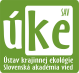 
 
Bratislava 
január 2012 Obsah osnovy Správy o činnosti organizácie SAV za rok 2011 
 1.	Základné údaje o organizácii....................................................................................................1 2.	Vedecká činnosť.......................................................................................................................3 3.	Doktorandské štúdium, iná pedagogická činnosť a budovanie ľudských zdrojov pre          vedu a techniku.......................................................................................................................14 4.	Medzinárodná vedecká spolupráca.........................................................................................18 5.	Vedná politika.........................................................................................................................22 6.	Spolupráca s VŠ a inými subjektmi v oblasti vedy a techniky v SR......................................24 7.	Spolupráca s aplikačnou a hospodárskou sférou.....................................................................26 8.	Aktivity pre Národnú radu SR, vládu SR, ústredné orgány štátnej správy SR a iné organizácie..............................................................................................................................27 9.	Vedecko-organizačné a popularizačné aktivity......................................................................30 10.	Činnosť knižnično-informačného pracoviska.........................................................................39 11.	Aktivity v orgánoch SAV........................................................................................................41 12.	Hospodárenie organizácie.......................................................................................................42 13.	Nadácie a fondy pri organizácii SAV.....................................................................................43 14.	Iné významné činnosti organizácie SAV................................................................................44 15.	Vyznamenania, ocenenia a ceny udelené pracovníkom organizácie SAV.............................45 16.	Poskytovanie informácií v súlade so zákonom o slobodnom prístupe k informáciám...........46 17.	Problémy a podnety pre činnosť SAV....................................................................................47
 PRÍLOHY 
 A	Zoznam zamestnancov a doktorandov organizácie k 31.12.2011...........................................50 B	Projekty riešené v organizácii.................................................................................................52 C	Publikačná činnosť organizácie..............................................................................................67 D	Údaje o pedagogickej činnosti organizácie..........................................................................154 E	Medzinárodná mobilita organizácie.....................................................................................1571. Základné údaje o organizácii 
 
1.1. Kontaktné údaje 
 
Názov: Ústav krajinnej ekológie SAV 
Riaditeľ: Ing. Július Oszlányi, CSc. 
Zástupca riaditeľa: Mgr. Henrik Kalivoda, PhD. 
Vedecký tajomník: Ing. Dagmar Štefunková, PhD. 
Predseda vedeckej rady: RNDr. Zita Izakovičová, PhD. 
Člen snemu SAV: RNDr. Zita Izakovičová, PhD. 
Adresa: Štefánikova 3, P.O.Box 254, 814 99 Bratislava 
 
http://uke.sav.sk 
 
Tel.: 02/20920316 
Fax: 02/52494508 
E-mail: agata.jablonicka@savba.sk 
Názvy a adresy detašovaných pracovísk:	Ústav krajinnej ekológie SAV Bratislava, pobočka Nitra 
Akademická 2, P.O.Box 23/B, 949 01 Nitra	Ústav krajinnej ekológie SAV Bratislava, Terénne laboratórium Východná 
032 32 Východná 
Vedúci detašovaných pracovísk:	Ústav krajinnej ekológie SAV Bratislava, pobočka Nitra 
RNDr. Peter Gajdoš, CSc.	Ústav krajinnej ekológie SAV Bratislava, Terénne laboratórium Východná 
Ing. Július Oszlányi, CSc. 
Typ organizácie: Príspevková od roku 1993 
1.2. Údaje o zamestnancoch 
Tabuľka 1a Počet a štruktúra zamestnancovK – kmeňový stav zamestnancov v pracovnom pomere k 31.12.2011 (uvádzať zamestnancov v pracovnom pomere, vrátane riadnej materskej dovolenky, zamestnancov pôsobiacich v zahraničí, v štátnych funkciách, členov Predsedníctva SAV, zamestnancov pôsobiacich v zastupiteľských zboroch)F – fyzický stav zamestnancov k 31.12.2011 (bez riadnej materskej dovolenky, zamestnancov pôsobiacich v zahraničí v štátnych funkciách, členov Predsedníctva SAV, zamestnancov pôsobiacich v zastupiteľských zboroch)P – celoročný priemerný prepočítaný počet zamestnancovT – celoročný priemerný prepočítaný počet riešiteľov projektovM, Ž – muži, ženyTabuľka 1b Štruktúra vedeckých pracovníkov (kmeňový stav k 31.12.2011) 
Tabuľka 1c Štruktúra pracovníkov podľa veku a rodu, ktorí sú riešiteľmi projektov 
Tabuľka 1d Priemerný vek zamestnancov organizácie k 31.12.2011   
1.3. Iné dôležité informácie k základným údajom o organizácii a zmeny za posledné obdobie (v zameraní, v organizačnej štruktúre a pod.)- 2. Vedecká činnosť 
2.1. Domáce projekty 
 
Tabuľka 2a Zoznam domácich projektov riešených v roku 2011A - organizácia je nositeľom projektuB - organizácia sa zmluvne podieľa na riešení projektuTabuľka 2b Zoznam domácich projektov podaných v roku 2011Zoznam podaných návrhov projektov do výzvy  APVV v r. 2011:Hrnčiarová, T.: Atlas Bratislavy, ÚKE SAV je koordinátorOszlányi, J., Kohút, F., Halabuk, A., Kanka, R., Kubáčková, A., Jablonická, A., A. Bača, P. Bezák: Dlhodobé zmeny primárnej produkcie lesných a alpínskych ekosystémov a ich príčiny, ÚKE SAV je koordinátorKrnáčová, Z., Štefunková, D.:  Ekologické modely rozvoja vidieka v marginálnych oblastiach Slovenska s dôrazom na cestovný ruch,  ÚKE SAV je koordinátor, partneri - PriFUK Bratislava, VUPOP BratislavaKotorová, D., Kováč, L.,  Šoltysová, B., Jakubová, J., Balla, P., Boltižiar, M., Mojses, M., David, S., Kadrna, B., Pavelková, D., Fazekašová, D. : Analýza vlastností pôdy a vývoja krajiny v nepravidelne zaplavovaných územiach. ÚKE SAV je koordinátor,  partner: Centrum výskumu rastlinnej výroby v Piešťanoch, pobočka MichalovceKalivoda, H. : Analýza biodiverzity fytofágneho hmyzu v oblasti borovicových porastov na viatych pieskoch Záhoria s dôrazom na hospodársky významné druhy, ÚKE SAV je partnerom, koordinátorom projektu je PriFUK Bratislava.Zoznam návrhov projektov do ostatných národných grantových schém v r. 2011:Izakovičová, Z., Oszlányi, J., Moyzeová, M., Zaviš, M.: Esenciálne postavenie náboženskej viery a svetonázoru kompetentných pri riešení morálnych dilem v oblasti ekologickej udržateľnosti života, marec 2011, výzva VEGAMoyzeová, M., Izakovičová, Z.:  Hodnotenie kvality životného prostredia vidieckych sídiel. Marec 2011, výzva VEGA – schválenýBarančok, P.: Zmeny biodiverzity lesných a nelesných ekosystémov v kontexte so zmenami využitia územia človekom. Marec 2011, výzva VEGA2.2. Medzinárodné projekty 
2.2.1. Medzinárodné projekty riešené v roku 2011 
Tabuľka 2c Zoznam medzinárodných projektov riešených v roku 2011A - organizácia je nositeľom projektuB - organizácia sa zmluvne podieľa na riešení projektu 2.2.2. Medzinárodné projekty v 7. RP EÚ podané v roku 2011Tabuľka 2d Podané projekty 7. RP EÚ v roku 2011A - organizácia je nositeľom projektuB - organizácia sa zmluvne podieľa na riešení projektuNávrhy projektov 7 RP podané v r. 2011: Halada, Ľ., Halabuk, A., Oszlányi, J., Kubáčková, A., Jablonická, A.: MASTERMIND – Multiscale Assessment of Ecological Services and Seminatural Habitats of Optimization of Farmland Management, ÚKE SAV je partner, Výzva/program: 7RP (FP7) , Stav: podaný (11/2011)Halada, Ľ., Halabuk, A.: A GloBE – Assessing Global Biological resources: the European contribution to GEO BON, ÚKE SAV je partner, Výzva/program: 7RP (FP7) , Stav: podaný (11/2011), prešiel do druhého kola hodnoteniaIzakovičová, Z., Oszlányi, J.: Operationalisation of Natural Capital and Ecosystem Services: From Concepts to Real-World Applications (OpenNESS) 7 RP, september - prešlo 1. Kolom, pripravuje sa návrh do druhého kola (január 2012)Halada, Ľ., Oszlányi, J., Kanka, R, Kubáčková, A., Jablonická, A.: Exploration of the operational potential of the concepts of ecosystem services and natural capital to systematically inform sustainable land, water and urban management", Stav: podaný (júl 2011)Bezák, P. LANDLIVE - CAP, agrobiodiversity, landscape and rural livelihoods  7 RP, Stav: podaný (január, 2011) podaný, zamietnutýÚdaje k domácim a medzinárodným projektom sú uvedené v prílohe B.2.2.3. Zámery na čerpanie štrukturálnych fondov EÚ v ďalších výzvachÚKE SAV pripravoval v r. 2011 návrhy projektov na čerpanie štrukturálnych fondov, zamerané najmä na budovanie univerzitného vedeckého parku ako aj obnovu a budovanie infraštruktúry výskumu a vývoja pracoviska. Zoznam pripravovaných návrhov projektov ŠF EÚ:Halada, Ľ., Kohút, F., Halabuk, A., Šancová, O., Kubáčková, A., Jablonická, A. , I. Borovský: Obnova a budovanie technickej infraštruktúry výskumu a vývoja Ústavu krajinnej ekológie Slovenskej akadémie vied. – Výzva/program: Štrukturálne fondy EÚ, operačný program Výskum a vývoj, výzva OPVaV-2011/1.1/01-SORO Stav: príprava (termín pre podanie: 23.1.2012) Ústav je koordinátor.Izakovičová, Z., Oszlányi, J., Kubáčková, A., Jablonická, A.: Univerzitný vedecký park pre transfer poznatkov výskumu geobiosféry do praxe (Eko-Bio-GEO), Zvolen. operačný program Výskum a vývoj, výzva OPVaV-2011/2.2/01-PN, Stav: príprava (termín pre podanie: 13. 1. 2012), Ústav je partner, koordinátor je ÚEL SAV Zvolen.2.3. Najvýznamnejšie výsledky vedeckej práce2.3.1. Základný výskumFytocenologická a ekologická charakteristika prirodzených a človekom ovplyvnených lesných a nelesných biotopov vo vybraných územiach vysokých pohorí Západných Karpát. P. Barančok, M. Barančoková, J. Krajčí, V. Piscová a kol.Pre územie Belianskych Tatier boli komplexne spracované a zhodnotené abiotické zložky prírodného prostredia, najväčšia pozornosť bola venovaná geologickým, hydrogeologickým, geomorfologickým, hydrologickým, pedologickým a klimatickým podmienkam. Pre každú túto zložku abiokomplexu bol spracovaný príslušný mapový výstup. V rámci geoekologickej interpretácie bolo celé územie Belianskych Tatier zhodnotené z hľadiska zraniteľnosti vzhľadom na prírodné stresové faktory a vzhľadom na potenciálne využívanie územia človekom. Nové poznatky boli získané aj pri sledovaní vplyvov človeka na vysokohorskú vegetáciu Belianskych a Vysokých Tatier. Na intenzívne využívaných lokalitách sa sledovali zmeny v druhovom zložení základných vegetačných jednotiek nachádzajúcich sa v okolí turistických chodníkov. Vypracovala a otestovala sa nová metodika výskumu, ktorá v týchto podmienkach využívaná dosiaľ nebola. Na území Kráľovohoľských Tatier sa uskutočnilo celoplošné mapovanie a hodnotenie vysokohorskej vegetácie, kde okrem zhodnotenia súčasného stavu sa vyhodnotili aj jej zmeny za posledných 75 až 80 rokov a z územia boli popísané nové syntaxonomické jednotky vysokohorskej kyslomilnej travinno-bylinnej vegetácie. Výsledok je výstupom projektu VEGA 2/0192/09.Phytocoenological and ecological characteristic of natural and man-affected forest and non-forest biotopes at the chosen parts of Western Carpathians high mountainsHlavné výstupy: BARANČOKOVÁ, Mária - BARANČOK, Peter. Geoecological assessment of the Belianske Tatry Mts. In: Barančoková, M., Krajčí, J., Kollár, J., Belčáková, I. (Eds.), Landscape ecology – methods, applications and interdisciplinary approach. Bratislava: Institute of Landscape Ecology Slovak Academy of Sciences, 2010, p. 387-424. ISBN 978-80-89325-16-0. PISCOVÁ, Veronika. Zmeny vegetácie Tatier na vybraných lokalitách ovplyvnených človekom. Bratislava: VEDA, 2011, 230 s. ISBN 978-80-224-1220-9.2.3.2. Aplikačný typVýskum a zachovanie biodiverzity v historických štruktúrach poľnohospodárskej krajiny Slovenska. M. Dobrovodská, J. Špulerová, D. Štefunková a kol.Objektom výskumu bola tradičná agrárna krajina - mozaiky maloblokových oráčin,  lúk a pasienkov preklenuté medzami. Tieto jedinečné, ekologicky a kultúrno-historicky významné krajinné štruktúry nie sú na Slovensku objektom špeciálnej legislatívnej ochrany a ich rozšírenie a vedecké poznanie zákonitostí podmienok ich výskytu sa javilo veľmi nekomplexné. Hlavným cieľom bolo preto zistiť v akom rozsahu a v akom stave sa na Slovensku vyskytujú. Na základe analýzy leteckých snímok a terénneho mapovania bolo zistených vyše 3000 lokalít s výskytom tradičnej poľnohospodárskej krajiny. Bola vypracovaná modelová stratégia ich optimálneho manažmentu, ktorá bola poskytnutá a prerokovaná so samosprávami a stakeholdrami troch pilotných území (Svätý Jur, Liptovská Teplička, Hriňová). K zvyšovaniu ekologického a kultúrneho povedomia celej slovenskej spoločnosti prispeli interaktívne stretnutia s obyvateľmi pilotných území, vydávanie propagačných letákov a plagátov, distribúciou DVD s námetmi na vyučovanie pre školy,  rozhlasové vstupy, články v regionálnej tlači a na internetových portáloch. Výstup je výsledkom projektu SK0088 podporeného z finančného mechanizmu EHP, Nórskeho finančného mechanizmu a zo Štátneho rozpočtu SR.Research and maintaining of biodiversity in historical structures of agricultural landscape of SlovakiaHlavné výstupy:ŠPULEROVÁ, Jana - DOBROVODSKÁ, Marta - LIESKOVSKÝ Juraj et al. Inventory and classification of historical structures of the agricultural landscape in Slovakia. Ekológia(Bratislava), 2011, vol.30, no 2, p.157-170, ISSN 1335-342XBARÁNKOVÁ Zuzana – DOBROVODSKÁ Marta – ŠTEFUNKOVÁ Dagmar – BABICOVÁ Daniela – MOYZEOVÁ Milena – Petrovič František. Participation of local people on identifying the landscape values and future development in historical agricultural landscapes. Ekológia(Bratislava), 2011, vol.30, no 2, p.216-228, ISSN 1335-342X2.3.3. Medzinárodné vedecké projektyVplyv indikátorov na environmentálnu politiku. Z. Izakovičová, Z. Baránková, D. Babicová, Ľ. Halada, M. MoyzeováCieľom projektu 7. rámcového programu POINT bolo  zhodnotenie  využívania indikátorov trvalo udržateľného rozvoja v environmentálnej politike. Hodnotilo sa využitie indikátorov v rôznych fázach politického procesu, spôsob tvorby indikátorov, ako aj hlavné bariéry obmedzujúce úspešné využitie indikátorov v environmentálnej politike. Hodnotilo sa využitie indikátorov v európskej environmentálnej politike, ako i na úrovni 8 národných politík. Skúmali sa tiež rôznorodé faktory, ktoré ovplyvňujú využitie indikátorov v politike. Výstupom projektu bol súbor opatrení na zlepšenie situácie. Indikátory ako miery úspešnosti aplikácie trvalo udržateľného rozvoja sú veľmi dobre rozpracované na teoretickej úrovni, ich pravidelné hodnotenie, monitoring, ako i aplikácia v tvorbe environmentálnej politiky sú nedostatočné. Práve cieľom projektu bolo zhodnotenie tejto situácie a vypracovanie  návrhu opatrení na skvalitnenie tejto situácie.Policy Influence of IndicatorsHlavné výstupy: BARÁNKOVÁ, Zuzana - HALADA, Ľuboš - IZAKOVIČOVÁ, Zita. Use and influence of agri-environmental indicators on policy development. In Landscape ecology - methods, applications and interdisciplinary approach. - Bratislava: Institute of Landscape Ecology Slovak Academy of Sciences, 2010, p. 251-264. ISBN 978-80-89325-16-0.CONRAD, Elizabeth - CASSAR, Louis - JONES, Michael - EITER, Sebastian - IZAKOVIČOVÁ, Zita - BARÁNKOVÁ, Zuzana - CHRISTIE, Mike - FAZEY, Ioan. Rhetoric and Reporting of Public Participation in Landscape Policy. In Journal of Environmental Policy & Planning, 2011, vol. 13, no. 1, p. 23-47. ISSN 1522-7200 - electronic. Dostupné na internete: http://www.informaworld.com/smpp/title∼db=all∼content=g935336240>.IZAKOVIČOVÁ, Zita - BARÁNKOVÁ, Zuzana - BABICOVÁ, Daniela - MOYZEOVÁ, Milena. Sustainable development strategies and indicators in the Slovak Republic. In The Finnish Environment, 2011, no. 4, p. 51-64. ISSN 1238-73122.4. Publikačná činnosť (úplný zoznam je uvedený v Prílohe C) 
Tabuľka 2e Štatistika vybraných kategórií publikácií   A - pracovisko SAV je uvedené ako pracovisko (adresa) autora, alebo je súčasťou kolaborácie alebo iného združenia, ktoré je uvedené ako pracovisko (adresa) autora 
B - pracovisko SAV nie je na publikácii uvedené, pretože prameň údaj o pracovisku autora neobsahuje, práca ale vznikla na pracovisku SAV 
C - pracovisko SAV je uvedené ako materské pracovisko autora odlišné od pracoviska, na ktorom práca vznikla (napr. „on leave...“, „permanent address...“, „present address...“) Tabuľka 2f OhlasyA - pracovisko SAV je uvedené ako pracovisko (adresa) autora, alebo je súčasťou kolaborácie alebo iného združenia, ktoré je uvedené ako pracovisko (adresa) autora, alebo pracovisko SAV nie je na publikácii uvedené, pretože prameň údaj o pracovisku autora neobsahuje, práca ale vznikla na pracovisku SAV 
B - pracovisko SAV je uvedené ako materské pracovisko autora odlišné od pracoviska, na ktorom práca vznikla (napr. „on leave...“, „permanent address...“, „present address...“) 
 
2.5. Aktívna účasť na vedeckých podujatiachTabuľka 2g Vedecké podujatia2.6. Vyžiadané prednášky2.6.1. Vyžiadané prednášky na medzinárodných vedeckých podujatiachIZAKOVIČOVÁ, Zita. Trnava LTER locality – evaluation of conflicts resulting from encounters of interests. ER-Net workshop: Long term socio-ecological research: What do we know from science and practice? 14. – 17. 6. 2011 Helsinky. BARÁNKOVÁ, Zuzana et al: Participation of local people on identifying the landscape values and future development in historical agricultural landscapes, International conference: Research and management of historical agricultural landscape, 14.-16. March, 2011, Viničné, Slovakia.BEZÁK, Peter, DOBROVODSKÁ, Marta. Stakeholder responses to management of traditional agricultural landscape (3 case studies), International conference: / Research and management of historical agricultural landscape, 14.-16. March, 2011, Viničné, Slovakia.DOBROVODSKÁ, Marta et al. Introduction to the project “Research and management of historical agricultural landscape”, International conference: Research and management of historical agricultural landscape, 14.-16. March, 2011, Viničné, Slovakia.GAJDOŠ, Peter. Spiders of Biosphere reserves in Slovakia. Zvyšovanie ekologického povedomia mladých pedagógov založeného na princípoch Biosférických rezervácií. 24. 10. 2011, Stakčín.IZAKOVIČOVÁ, Zita, MOYZEOVÁ, Milena.  Education through a project – We are learning together. Zvyšovanie ekologického povedomia mladých pedagógov založeného na princípoch Biosférických rezervácií. 24. 10. 2011,  Stakčín.IZAKOVIČOVÁ, Zita, MOYZEOVÁ, Milena. New non traditional forms of the environmental education. Zvyšovanie ekologického povedomia mladých pedagógov založeného na princípoch Biosférických rezervácií. 24. 10. 2011, Stakčín.GAJDOŠ, Peter. Methodology of biodiversity assessment in historical structures of agricultural landscape (study from 3 pilot areas), International conference: Research and management of historical agricultural landscape, 14.-16. March, 2011, Viničné, Slovakia.KANKA, Róbert. Diversity of vascular plants on historical structures of the agricultural landscape in Slovakia. 6th Planta Europa Conference on the conservation of wild plants. 23.-27.5.2011 Kraków, PoľskoKANKA, Róbert. Ecosystem services in Slovakia. Workshop The Biodiversity and Ecosystem Services Science-Policy Interface. 15.8.-18.8.2011, Berlín, NemeckoKANKA, Róbert. Habitats and vegetation of the historical agriculture landscape structures on the model area of the Svätý Jur town, International conference: Research and management of historical agricultural landscape, 14.-16. March, 2011, Viničné, Slovakia.LIESKOVSKÝ, Juraj, KANKA, Róbert, BEZÁK, Peter, ŠTEFUNKOVÁ, Dagmar, PETROVIČ, František, DOBROVODSKÁ, Marta. Abandonment of vineyards in Slovakia after change to market economy assessed by global and local driving forces, International conference: Research and management of historical agricultural landscape, 14.-16. March, 2011, Viničné, Slovakia.ŠPULEROVÁ, Jana, DOBROVODSKÁ, Marta, LIESKOVSKÝ, Juraj, BAČA, Andrej et al. Inventory and classification of historical structures of agricultural landscape in Slovakia, International conference: Research and management of historical agricultural landscape, 14.-16. March, 2011, Viničné, Slovakia.ŠTEFUNKOVÁ, Dagmar et al. Strategy for protection and management of historical structures of agricultural landscape at pilot areas, International conference: Research and management of historical agricultural landscape, 14.-16. March, 2011, Viničné, Slovakia.2.6.2. Vyžiadané prednášky na domácich vedeckých podujatiach-2.6.3. Vyžiadané prednášky na významných vedeckých inštitúciáchChrastina, Peter, Boltižiar, Martin 2011. Vývoj využívania krajiny slovenskej enklávy Šára. Research Institute of the Slovaks in Hungary, Magyarországi Szlovákok Kutatóintézete, Békéscsaba, MaďarskoHREŠKO, Juraj. Prednáška na Geografickom ústave PAN v Krakowe – Recent development of the Tatra Mts. landscape - slope morphodynamics and lakes silting processes. 12. Decembre 2011, Krakow, Poľsko. Ak boli príspevky publikované, sú súčasťou prílohy C, kategória (AFC, AFD, AFE, AFF, AFG, AFH)2.7. Patentová a licenčná činnosť na Slovensku a v zahraničí v roku 2011 
-2.7.1. Vynálezy, na ktoré bol udelený patent 
-2.7.2. Prihlásené vynálezy 
-2.7.3. Predané licencie 
-2.7.4. Realizované patenty 
-Finančný prínos pre organizáciu SAV v roku 2011 a súčet za predošlé roky sa neuvádzajú, ak je zverejnenie v rozpore so zmluvou súvisiacou s realizáciou patentu. 
2.8. Iné informácie k vedeckej činnosti.Prednášky na medzinárodných vedeckých podujatiach (nevyžiadané)BABICOVÁ, Daniela, GERHÁTOVÁ, Katarína. Mosaics of historical structures of agricultural landscape in the Juhoslovenská kotlina basin, International conference: Research and management of historical agricultural landscape, 14.-16. March, 2011, Viničné, Slovakia.BARANČOK, Peter, BARANČOKOVÁ, Mária. The historical structures of agricultural landscape in the Kysuce region –current state and development of landscape diversity and biodiversity, International conference: Research and management of historical agricultural landscape, 14.-16. March, 2011, Viničné, Slovakia.DAVID, S.: Mapování výskytu šidélka ozdobného Coenagrion ornatum (Sélys. 1850) v Panonském bioregionu Slovenska v roce 2010. Zoologické dny 2011, Masaryková univerzita, 17. a 18. února 2011, Brno, Česká republika.GAJDOŠ, Peter - DANKANINOVÁ, Lenka - DAVID, Stanislav. Vplyv poľnohospodárskych historických krajinných štruktúr na diverzitu pavúčích spoločenstiev (modelové územie Hriňová) - výsledky za rok 2009. Zoologické dny Brno 2011 z konference 17-18. února 2011. - Brno : Ústav biologie obratlovců AV ČR, 2011.GAJDOŠ, Peter, DANKANINOVÁ, Lenka, DAVID, Stanislav. Importance of historical structures of agricultural landscape for the epigeic spider communities diversity in the cadastre of Liptovská Teplička (Slovakia). In 26th European congress of Arachnology, 4-9 September, Ben Gurion University of the Negev, Sede Boqer, Israel, p. 64.GAJDOŠ, Peter. Spiders - important part of the fauna in Slovak Biosphere Reserves. MAB konferencia „Raising of Ecological Awareness of Young pedagogoues “, 23. –  26.10.2011, Armales Hotel  Stakcin, Slovakia.GAŠTANOVÁ FEDORKOVÁ, Barbora. Landscape ecological and phytocoenological characteristic of Zliechov basin grasslands (Slovakia), International conference: Research and management of historical agricultural landscape, 14.-16. March, 2011, Viničné, Slovakia.GAŠTANOVÁ FEDORKOVÁ, Barbora. The impact of natural and anthropogenic stress factors on meadow and pasture communities of Kráľovohoľské Nízke Tatry Mts. and Horehronské podolie basin. On the Fifth Meeting of Czech, Slovak and Hungarian PhD. students in Plant Ecology and Botany, 7. – 9.10.2011, Piesočná, Borská nížina.GAŠTANOVÁ FEDORKOVÁ, Barbora. Vplyv prírodných a antropogénnych stresových faktorov na lúčne a pasienkové spoločenstvá Horehronského podolia (úvod do metodiky). Prednáška na – Konference České botanické společnosti – Doktorandské inspirace v botanice II, 26.-27. listopadu 2011, Česko, Praha.HALADA, Ľuboš, ŠPULEROVÁ, Jana. ILE SAS grassland research from ecosystem services perspective. Workshop on grassland ecosystem services assessment in Central Europe. 31. mája - 1. júna  2011, Česká republika, Praha.IVANOVÁ, Monika, MICHAELI, Eva, BOLTIŽIAR, Martin, JUHAŠČÍKOVÁ, Jana. Analysis of landscape heterogeitychanges on the example of Hlinné, Vyšný Žipovand Zlatník village (Eastern Slovakia) in the period 1826-2006), International conference: Research and management of historical agricultural landscape, 14.-16. March, 2011, Viničné, Slovakia.IZAKOVIČOVÁ, Zita, MOYZEOVÁ, Milena. Strategy of sustainable development of   the Biosphere reserve East Carpathian. Rural and mountain sustainable development, 7. – 8. 6. 2011, Beograd, Srbsko.IZAKOVIČOVÁ, Zita, MOYZEOVÁ, Milena. Protection and management of historical landscape structures of the Slovak Republic. 12th EEF congres Responding to rapid environmental changes, European Ecological federation. 25. – 29. 9. 2011, Ávila, Španielsko.IZAKOVIČOVÁ, Zita. Dohovor o krajine – príklad typológie krajiny SR, Fyzicko-geografická konferencia, 8. – 9. 2. 2011, Brno, Česká republika.IZAKOVIČOVÁ, Zita. Implementation of the Landscape Convention in the Slovakia. 12th EEF congres Responding to rapid environmental changes, European Ecological federation. 25. – 29. 9. 2011, Ávila, Španielsko.IZAKOVIČOVÁ, Zita. Integrated landscape management of agricultural landscape. Rural and mountain sustainable development, 7. – 8. 6. 2011, Beograd, Srbsko.KOLLÁR, Jozef, ÁBRÁHAMOVÁ, Anikó. Vegetation characteristic of the anthropogenic relief forms in the Nové Mesto nad Váhom region, International conference: Research and management of historical agricultural landscape, 14.-16. March, 2011, Viničné, Slovakia.MOYZEOVÁ, Milena, IZAKOVIČOVÁ, Zita, OSZLÁNYI, Július. Representative geoecosystems of the Slovak Republic. 12th EEF congres Responding to rapid environmental changes, European Ecological federation. 25. – 29. 9. 2011, Ávila, Španielsko.MOYZEOVÁ, Milena. Evaluation of the demographic indicators in territories with historical agricultural structures, International conference: Research and management of historical agricultural landscape, 14.-16. March, 2011, Viničné, Slovakia.MOYZEOVÁ, Milena. Example of evaluation of the environmental awareness of the local actors – prednáška i poster na - EnE11 – The 7th Regional Conference – Rural and Mountain Sustainable Development (7. regionalna konferencija – Ruralni i održivi razvoj planina), June 7th – 8th, 2011, Belgrade, Serbia.MOYZEOVÁ, Milena. Hodnotenie demografickej štruktúry mesta Hriňová. Fyzicko-geografická konferencia, 8. – 9. 2. 2011, Brno, Česká republika.MOYZEOVÁ, Milena. Local Agenda 21. 12th EEF congres Responding to rapid environmental changes, European Ecological federation. 25. – 29. 9. 2011, Ávila, Španielsko.OSZLÁNYI, Július. Internation dimension of environmental projects, medzinárodné podujatie Inovačné a technologické fórum II, Slovensko – Turecko, 3. – 4.3.2011, Smolenice.PISCOVÁ, Veronika, ŠPULEROVÁ, Jana. The historical structures of agricultural landscape in the Trenčín region, International conference: Research and management of historical agricultural landscape, 14.-16. March, 2011, Viničné, Slovakia.ŠATALOVÁ, Barbora. Assessment of historical structures of agricultural landscape in the region of Považie, International conference: Research and management of historical agricultural landscape, 14.-16. March, 2011, Viničné, Slovakia.ŠESTÁKOVÁ, Anna - GAJDOŠ, Peter. 26. Európsky arachnologický kongres, Sede Poqer, Izrael. In 9. Arachnologická konferencia, 14. - 18.9.2011, Východná.ŠPULEROVÁ, Jana, DOBROVODSKÁ, Marta, BEZÁK, Peter.Ecosystem services of agricultural landscape. Prednáška na seminári: Exchange on TEEB Processes in European Countries,  International Expert workshop, 11th – 15th October 2011, Isle of Vilm, Germany.ŠPULEROVÁ, Jana, HALADA, Luboš, DOBROVODSKÁ, Marta. Ecosystem services of small woodland in agricultural landscape.Prednáška na konferencii:  FTP EARLY STAGE RESEARCHERS FORUM 2011, 26.9. 2011, Poľsko, Varšava.VLACHOVIČOVÁ, Miriam. Poľné záplavy v krajine a ich význam pre hniezdiace a migrujúce druhy vtákov. In   Venkovská krajina 2011, 9. ročník mezinárodní medziodborové konference, 19. – 22 .5. 2011, Hostětín, Česká republika. Prednášky a postery na domácich vedeckých podujatiach (nevyžiadané) BEZÁK, Peter. Metodické prístupy k hodnoteniu ekosystémových služieb, prednáška, pracovný seminár Ekosystémové služby a ich indikátory, 14.-15.11.2011, terénna stanica ÚKE SAV vo Východnej.DAVID, S.: Výskyt a ekologická charakteristika Somatochlora meridionalis Nielsen, 1935 (Odonata: Corduliidae) na Slovensku. Vedecká konferencia - 17. Feriancove dni 2011, 24. – 25.11.2011, Prírodovedecká fakulta UK v Bratislave, Bratislava  IZAKOVIČOVÁ, Zita. Hodnotenie ekosystémových služieb, prednáška, pracovný seminár Ekosystémové služby a ich indikátory, 14.-15.11.2011, terénna stanica ÚKE SAV vo Východnej.KALIVODA, Henrik. Mapovanie modráčikov rodu Maculinea v povodí riek Žitava a Ipeľ. Seminár Ochrana motýľov na Slovensku organizovaného štátnou ochranou prírody Slovenskej republiky v rámci projektu „Zlepšenie stavu ochrany motýľov rodu Maculinea“ podporeného z Operačného programu Životné prostredie. 28. – 29. 7.2011. Muráň: Informačné stredisko Národného parku Muránska planina.KALIVODA, Henrik. Spoločenstvá motýľov s dennou aktivitou (Hesperioidea, Papilionoidea) medzihrádzového priestoru Malého Dunaja v intraviláne Bratislavy, 17. Feriancove dni 2011, 24. – 25.11.2011. Bratislava: Prírodovedecká fakulta UK.KENDERESSY, Pavol. SENSOR – metodika hodnotenia TUR na základe funkcií využitia krajiny, prednáška, pracovný seminár Ekosystémové služby a ich indikátory, 14.-15.11.2011, terénna stanica ÚKE SAV vo Východnej.KRAJČÍ, Ján, BARANČOK, Peter.Lesná vegetácia Kráľovohoľských Nízkych Tatier (posterová prednáška).Botanické dni, 6. 6. 10. 6. 2011, Liptovský Mikuláš (Závažná Poruba).ŠPULEROVÁ, Jana, DOBROVODSKÁ, Marta. Rozšírenie historických štruktúr poľnohospodárskej krajiny na Slovensku. Prednáška na seminári: Monitorovanie a hodnotenie stavu  životného prostredia, X. odborný seminár,20.  september  2011, Zvolen.ŠPULEROVÁ, Jana. TEEB (Ekonomika ekosystémov a biodiverzity) – medzinárodná iniciatíva, prednáška, pracovný seminár Ekosystémové služby a ich indikátory, 14.-15.11.2011, terénna stanica ÚKE SAV vo Východnej.DANKANINOVÁ, Lenka - GAJDOŠ, Peter. Hodnotenie biodiverzity pavúčích spoločenstiev v historických štruktúrach poľnohospodárskej krajiny Liptovská Teplička. 9. arachnologická konferencia, 14. - 18.9.2011, Východná.ČERNECKÁ, Ľudmila - ČERNECKÝ, Ján - GAJDOŠ, Peter. Pavúky strednej časti povodia rieky Ipeľ.  9. arachnologická konferencia, 14. - 18.9.2011, Východná.Posudzovanie prác vo vedeckých časopisoch:T. Hrnčiarova - European Countryside - 1x, Journal of Land Use Science - 1x, Journal of Landscape Ecology - 1x, Životné prostredie - 65xS. David –Folia fainistica Slovaca 2x, Rosalia (Nitra) 2x,H. Kalivoda – Folia faunistica Slovaca – 3 xJ. Špulerová – Journal of Landscape Ecology – 1xĽ: Halada – Životné prostredie 3xD. Štefunková - Ekológia 1xRecenzie kapitol v monografiách: Ľ. Halada - 2 posudky pre  knihu Kozak, J., Ostapowicz, K., Angelstam, P., Bytnerowicz, A., Wyżga, B. (eds.): Integrating Nature and Society towards Sustainability. Springer Verlag. 3. Doktorandské štúdium, iná pedagogická činnosť a budovanie ľudských zdrojov pre vedu a techniku 
 
3.1. Údaje o doktorandskom štúdiu 
Tabuľka 3a Počet doktorandov v roku 2011 
 
3.2. Zmena formy doktorandského štúdia 
 
Tabuľka 3b Počty preradení 
 
3.3. Zoznam doktorandov, ktorí ukončili doktorandské štúdium úspešnou obhajobou 
 
Tabuľka 3c Menný zoznam ukončených doktorandov v roku 2011 úspešnou obhajobou 
 
Zoznam interných a externých doktorandov je uvedený v Prílohe A. 3.4. Zoznam akreditovaných študijných odborov s uvedením VŠ 
Tabuľka 3d Zoznam akreditovaných študijných odborov s uvedením univerzity/vysokej školy a fakulty, kde sa doktorandský študijný program uskutočňuje    
 
Tabuľka 3e Účasť na pedagogickom procese 3.5. Údaje o pedagogickej činnosti 
Tabuľka 3f Prednášky a cvičenia vedené v roku 2011Prehľad prednášateľov predmetov a vedúcich cvičení, s uvedením názvu predmetu, úväzku, katedry, fakulty, univerzity/vysokej školy je uvedený v Prílohe D. 
 
Tabuľka 3g Aktivity pracovníkov na VŠ 
 
3.6. Iné dôležité informácie k pedagogickej činnostiÚčasť pracovníkov v komisiách pre štátne  a rigorózne skúšky, komisiách pre obhajoby projektov dizertačných prác, konzultácie, oponentské posudky rigoróznych prác, písomných prác k dizertačnej skúške (neuvedené v tab. 3 g)H. Kalivoda člen komisie pre štátne skúšky magisterského stupňa štúdia v študijnom odbore environmentalistika, špecializácia ekosozológia a fyziotaktika na Prírodovedeckej fakulte UK Bratislavaodborný konzultant rigoróznej práce, Univerzita Mateja Bela v Banskej Bystrici, Fakulta prírodných vied, Katedra životného prostrediaZ. Izakovičováčlen komisie pre štátne záverečné skúšky KaKP – Krajinné inžinierstvo - STU Bratislavačlen komisie pre obhajoby projektov dizertačných skúšok, študijný odbor Ochrana a využívanie krajiny, UKF Nitra (M. Bezáková)vypracovanie oponentského posudku na písomnú prácu k dizertačnej skúške FEE, STU Zvolen Krajinárstvo, ÚZKA, Fakulta architektúry  STU BratislavaM. Moyzeová člen komisie pre štátne záverečné skúšky KaKP – Krajinné inžinierstvo - STU Bratislavačlen komisie pre štátne skúšky bakalárskeho stupňa štúdia – študijný program environmentálne plánovanie a manažment - Katedra krajinnej ekológie PríFUK Bratislavačlen komisie pre obhajoby rigoróznych prác a rigorózne skúšky Katedra krajinnej ekológie PríFUK Bratislavavypracovanie oponentského posudku na písomnú prácu k dizertačnej skúške -  Katedra krajinnej ekológie PríFUKM. Boltižiar predseda komisie pre štátne záverečné skúšky bakalárskeho stupňa štúdia – študijný program Geografia v regionálnom rozvoji- Katedra geografie a regionálneho rozvoja UKF v Nitrečlen komisie pre štátne záverečné skúšky bakalárskeho stupňa štúdia – študijný program Sociálna geografia- Katedra geografie a regionálneho rozvoja UKF v Nitrečlen komisie pre štátne záverečné skúšky bakalárskeho stupňa štúdia – študijný program Učiteľstvo akademických programov - Katedra geografie a regionálneho rozvoja UKF v Nitrepredseda komisie pre štátne záverečné skúšky magisterského stupňa štúdia – študijný program Geografia v regionálnom rozvoji- Katedra geografie a regionálneho rozvoja UKF v Nitrečlen komisie pre štátne záverečné skúšky magisterského stupňa štúdia – študijný program Učiteľstvo akademických programov - Katedra geografie a regionálneho rozvoja UKF v Nitrečlen komisie pre obhajoby rigoróznych prác a rigorózne skúšky - Katedra geografie a regionálneho rozvoja UKF v Nitreúčasť v komisiách pre dizertačnú skúšku, oponovanie písomnej práce ku dizertačnej skúške FF UKF v NitreM. Moysesvypracovanie oponentského posudku na písomnú prácu k dizertačnej skúške - FPV UKF NitraD. Štefunkovápredseda komisie pre štátne skúšky inžinierskeho stupňa štúdia - študijný program záhradná a krajinná architektúra FZKI SPU Nitračlen komisie pre štátne skúšky magisterského stupňa štúdia – študijný program environmentálne plánovanie a manažment - Katedra krajinnej ekológie PríFUK Bratislavavypracovanie oponentského posudku na písomnú prácu k dizertačnej skúške - Katedra krajinnej ekológie PríFUK Bratislava 4. Medzinárodná vedecká spolupráca 
4.1. Medzinárodné vedecké podujatia 
4.1.1. Medzinárodné vedecké podujatia, ktoré organizácia SAV organizovala v roku 2011 alebo sa na ich organizácii podieľala, s vyhodnotením vedeckého a spoločenského prínosu podujatia 
 
Research and management of the historical agricultural landscape, Galbov mlyn, Viničné, SR, 56 účastníkov, 14.03.-16.03.2011The conference was organised in the framework of the IP project „Research and maintaining of biodiversity in historical structures of agricultural landscape of Slovakia“.  
Main topics: 
1.History of agricultural landscape -natural, cultural, social, and economic determinants of origin and past development, land-use changes , monitoring changes 
2.Historical agricultural landscape -source of landscape diversity and biodiversity 
3.Historical agricultural landscape in globalisation period -development trends and opportunities, perception, legislative, economic and political tools of preservation and sustainable utilisation 
 
Stretnutie koordinačného výboru Veda pre Karpaty, Hotel Radisson Blue Carlton a Ústav krajinnej ekológie SAV, Bratislava, Slovensko, 12 účastníkov, 26.05.-27.05.2011Stretnutie Vedeckého koordinačného výboru siete Veda pre Karpaty (SSC S4C) bolo sprievodným podujatím stretnutia zmluvných strán Karpatskej Konvencie (COP3). Prvá časť stretnutia (26.5.) bola zameraná na plánovanie konferencie Forum Carpaticum 2012, prezentácie siete Veda pre Karpaty a Výskumnej agendy pre Karpaty účastníkom stretnutia a účasti členov SSC S4C na ministerskej časti COP3. Druhá časť stretnutia (27.7.) sa venovala zhodnoteniu COP3, stavu prípravy knižnej publikácie z konferencie Forum Carpaticum 2010, strategickému plánovaniu činnosti S4C pre nasledujúcich 5 rokov, komunikačnej stratégii S4C a organizačným záležitostiam. 
4.1.2. Medzinárodné vedecké podujatia, ktoré usporiada organizácia SAV v roku 2012 (anglický a slovenský názov podujatia, miesto a termín konania, meno, telefónne číslo a e-mail zodpovedného pracovníka) 
 
Forum Carpaticum 2012, Stará Lesná, Slovensko, 30.05.-02.06.2012, (Andrej Bača, 02/ 2092 0350, andrej.baca@savba.sk)2nd Forum Carpaticum:From data to knowledge, from knowledge to action 
Stará Lesná, Slovakia, 30 May – 2 June 2012 
The 1st FC2010 identified the need for better information on data generation, availability, and accessibility in the Carpathians, especially related to pan-Carpathian datasets. FC2012 will address this need by covering the whole Data-Knowledge-Action cycle, i.e. focusing on how data are generated and transformed into useful knowledge, how the knowledge is transferred to policy and practice, and how it can feed back to research planning. Apart from identifying the recent state of the art, the FC2012 wants to discuss and propose measures to improve the Data-Knowledge-Action cycle. 
The conference programme will offer plenary and parallel sessions, workshops, and poster presentations. The FC2012 will discuss the data-knowledge-action circle in three overarching and overlapping themes: 
- Abiotic Environment  
- Biodiversity and ecosystems  
- Human Dimensions 
 
Landscape Ecology: From Theory to Practice, Kongresové centrum Smolenice SAV, Slovensko, 24.09.-27.09.2012, (Pavol Kenderessy, 02/20920322, pavol.kenderessy@savba.sk)16th International Symposium on Problems of Landscape Ecological Research on the Occasion of the 30th Anniversary of the Foundation of the International Association for Landscape Ecology and on the Occasion of the 45th Anniversary of the Foundation of the International Symposia. 
Following problems will be addressed during the symposium: 
- biodiversity and landscape diversity 
- transfer of landscape knowledge to practise with special emphasis given to local initiatives 
-landscape governance and science: construction and implementation of landscape policy instruments 
- new trends in landscape-ecological research 
The symposium will be accompanied with landscape policy meeting organized by Landscape Europe network. 
4.1.3. Počet pracovníkov v programových a organizačných výboroch medzinárodných konferencií 
Tabuľka 4a Programové a organizačné výbory medzinárodných konferencií 
4.2. Členstvo a funkcie v medzinárodných orgánoch 
4.2.1. Členstvo a funkcie v medzinárodných vedeckých spoločnostiach, úniách a národných komitétoch SR 
RNDr. Mária Barančoková, PhD. 
International Association for Landscape Ecology (funkcia: člen) 
Doc. PhDr. RNDr. Martin Boltižiar, PhD. 
International Association for Landscape Ecology  (funkcia: člen ) 
Doc. PaedDr. Stanislav David, PhD. 
International Association for Landscape Ecology  (funkcia: člen) 
RNDr. Marta Dobrovodská, PhD. 
International Association for Landscape Ecology (funkcia: člen) 
RNDr. Olívia Ďugová, CSc. 
Československá společnost mikrobiologická (funkcia: člen) 
RNDr. Peter Gajdoš, CSc. 
International Society of Arachnology, Chicago, USA (funkcia: člen)Société Européenne d°Arachnologie, Paris, France (funkcia: člen)Society for Conservation Biology, Arlington, VA, USA  (funkcia: člen)Suddeutsche Arachnologische Arbeitsgemeinschaft (SARA)  Basel, Switzerland  (funkcia: člen) 
RNDr. Ľuboš Halada, CSc. 
International Association for Landscape Ecology (funkcia: člen)Society for Conservation Biology (funkcia: člen)Veda pre Karpaty (funkcia: člen vedeckého výboru) 
Prof. RNDr. Juraj Hreško, CSc. 
International Association for Landscape Ecology  (funkcia: člen) 
Prof.  RNDr. Tatiana Hrnčiarová, CSc. 
IALE-EUROPE (funkcia: členka)International Association for Landscape Ecology (funkcia: člen) 
RNDr. Zita Izakovičová, PhD. 
International Association for Landscape Ecology  (funkcia: člen) 
Ing. Anton Janitor, CSc. 
Československá mykologická spoločnosť Praha (funkcia: člen)Československá vedecká spoločnosť pre mykológiu pri ČSAV (funkcia: člen)Francúzska fytopatologická spoločnosť (funkcia: čestný člen) 
Mgr. Henrik Kalivoda, PhD. 
Butterfly Conservation Europe (funkcia: delegát za SR) 
Mgr. Pavol Kenderessy, Ph.D. 
European Society for Soil Conservation (funkcia: člen) 
RNDr. Zdena Krnáčová, PhD. 
International Association for Landscape Ecology (funkcia: člen) 
Ing. Matej Mojses, PhD. 
International Association for Landscape Ecology  (funkcia: člen) 
RNDr. Milena Moyzeová, PhD. 
International Association for Landscape Ecology  (funkcia: člen) 
Ing. Július Oszlányi, CSc. 
International Association for Landscape Ecology (funkcia: člen) 
Ing. Jana Špulerová, PhD. 
Society for Conservation Biology (funkcia: člen) 
Ing. Dagmar Štefunková, PhD. 
International Association for Landscape Ecology (funkcia: člen) 
4.3. Účasť expertov na hodnotení medzinárodných projektov (EÚ RP, ESF a iných) 
Tabuľka 4b Experti hodnotiaci medzinárodné projekty4.4. Najvýznamnejšie prínosy MVTS ústavu vyplývajúce z mobility a riešenia medzinárodných projektov a iné informácie k medzinárodnej vedeckej spolupráciVýsledkom medzinárodnej spolupráce ústavu so zahraničnými vedecko-výskumnými pracoviskami je spolupráca na medzinárodnom výskume a účasť v medzinárodných výskumných tímoch. Pracovníci Ústavu pripravovali v roku 2011 celkovo 21 návrhov medzinárodnej projektovej spolupráce do viacerých výziev vrátane 7. Rámcového programu, kde boli podané 4 návrhy projektov. Celkovo bolo podaných 18 návrhov, 2 boli zamietnuté, 1 projekt prijatý na financovanie a 3 projekty sú v štádiu prípravy. Dalších 11 návrhov projektov je v štádiu hodnotenia.Zoznam návrhov projektov do medzinárodných grantových schém (okrem projektov 7 RP) Bača, A., Halada, Ľ., Kubáčková, A., Jablonická, A.: Natura 2000 management and monitoring  - (Natura Manmon), Republic of Croatia, ÚKE SAV je partner, Výzva: EC External Aid Programme, výzva Europe Aid/129747/D/SER/HR/5, zamietnutýHalada, Ľ., Halabuk, A.: Synthesis of studies on institutional change and LCLUC effects on carbon, biodiversity, and agriculture after the collapse of the Soviet Union. ÚKE SAV je partner, Výzva/program:   NASA NNH10ZDA001N-LCLUC Land Cover and Land Use Change ProgramHalada, Ľ., Oszlányi, J., Bača, A., Kubáčková, A., Jablonická, A.: Príprava projektu New biogeographical process-Technical and scientific support in relation to the NATURA 2000 Seminar Process, Výzva: EC, DG Environment, tender ENV.B.3/SER/2011/0021, máj 2011, ÚKE SAV je partner, projekt bol prijatý.Halada, Ľ.,, Kanka, R.: Service contract for the further development of the „Biodiversity information system for EUROPE (BISE)“ – a portal to support post 2010 biodiversity policies (PORTA-BISE). ÚKE SAV bol partner, výzva: EC, DG Environment, zamietnutý.Halada, Ľ.: Understanding past land system transformations in Europe to identify future biodiversity tipping points and resilience scenarios – BackBio,  ÚKE SAV je partner, Výzva/program:  BiodivERsA 2011-2012Izakovičová, Z., Halada, Ľ.: ENPI - Environmental protection of international river basins (EuropeAid/131360/C/SER/MULTI)Kanka, R., Piscová, V.: V rámci výzvy MRI „Call for Sustainable Development Projects in Mountains related to Water Resources and Climate change“ pod názvom „Improvement of the state of the Norway spruce forests in the Tatry National Park affected by the overpopulation of bark-beetle (Ips typographus) and direct positive effect of improvement for the ecosystem services“. Výzva MRI, ÚKE SAV je partnerOszlányi, J., Jablonická, A., Kubáčková, A.: Evaluation of the schol fruit scheme“, tender DG AGRI-2011-EVAL-06, ÚKE SAV je partnerOszlányi, J., Kubáčková, A., Jablonická, A.:  Assessing farmers' costs of compliance with EU legislation in the fields of environment, animal welfare and food safety,  ÚKE SAV je partnerOszlányi, J., Kubáčková, A., Jablonická, A.:  Midterm evaluation of rural development programmes, DG Envi, ÚKE SAV je  partnerOszlányi, J., Kubáčková, A., Jablonická, A.: Conceptualization of an Integrated System for Sustainable Land Management in Europe under Consideration of Adaptation to Climate Change , január 2011, partnerOszlányi, J., Kubáčková, A., Jablonická, A.: ENV.B.2/SER/2011/0024 „Towards an EU mechanism interfacing science and policy on biodiversity and ecosystem services“Oszlányi, J., Kubáčková, A., Jablonická, A.: Synthesis of Mid-Term Evaluations of Rural Development Programmes 2007-2013  tender č. 2011/S 125-206537Pripravované návrhy  projektov:Barančok, P. Barančoková, M., Gaštanová-Fedorková, B.:  DOQUAL / HIC! (Heat It Clean) – Domestic household emissions as a key problem for air quality in Central Europe: Identifying preferential areas for governmental intervention and technological investment. Projekt v rámci CENTRAL EUROPE PROGRAMME, ÚKE SAV – koordinátor pre Slovensko, nemecký koordinátor IfT (Leibniz Institute for Tropospheric Research, Leipzig, Germany) nateraz pozastavil prípravu projektu.Halada, Ľ., Oszlányi, J., Kanka, R, Kubáčková, A., Jablonická, A.: Príprava projektu 7th Framework Programme (FP7) on "Exploration of the operational potential of the concepts of ecosystem services and natural capital to systematically inform sustainable land, water and urban management", júl 2011Izakovičová, Z. Landscape types in Ahir mountain, Turecko. Technological cooperation between TUBITAK  and SAS, december 2011 – začal sa pripravovať.Prehľad údajov o medzinárodnej mobilite pracovníkov organizácie je uvedený v Prílohe E.Prehľad a údaje o medzinárodných projektoch sú uvedené v kapitole 2 a Prílohe B. 5. Vedná politika 
 	Ústav krajinnej ekológie SAV je zapojený do Programu revitalizácie krajiny a integrovaného manažmentu povodí SR, schváleného uznesením vlády SR č. 774 z. 27.10.2010. J. Oszlányi bol vymenovaný  za člena pracovnej komisie splnomocnenca vlády SR pre územnú samosprávu, integrovaný manažment povodí a krajiny. 	Ústav krajinnej ekológie SAV je mimoriadne aktívny smerom na slovenské riadiace orgány a takisto i smerom na orgány Európskej komisie, hlavne na Generálny Direktoriát Environment, Research, Regio a Agriculture. 	Ústav krajinnej ekológie SAV je expertným pracoviskom Európskej Komisie pre biodiverzitu, po 8-ročnej expertíznej činnosti získal túto pozíciu aj na roky 2009-2013, v užšom konzorciu Európskeho tematického centra pre biologickú diverzitu (ERC BD) budú aj naďalej poskytovať EK vedecké výsledky, týkajúce sa ekosystémov, habitatov, rastlinných a živočíšnych druhov Európy (pre Európsku Environmentálnu Agentúru a DG Environment.). 	Pre DG Environment Ústav pracoval a bude aj naďalej pracovať ako expertné pracovisko pre hodnotenie a posudzovanie výsledkov projektov LIFE+ v Poľsku, Česku, Maďarsku, Rumunsku a na Slovensku (2009 - 2013) 	pracovníci Ústavu v rámci jednotlivých projektov pripravili a odovzdali 2 expertné štúdie a správy pre DG Environment 	pracovník Ústavu J. Oszlányi je podpredsedom Slovenskej komisie pre UNESCO, ktorá je poradným orgánom vlády SR 	pracovníčka Ústavu Z. Izakovičová pracuje v Programovom výbore EK "Environment and Climate Change" ako národný reprezentant za SR. 	z poverenia P SAV pracovník Ústavu J. Oszlányi zastupoval vedeckú komunitu SR v orgáne akadémií Európskej únie European Academies Science Advisory Council - Environment Steering Panel 	po zvolení SR do Medzinárodného koordinačného výboru pre program UNESCO človek a biosféra sa reprezentantom SR v tomto dôležitom výbore stal pracovník Ústavu J. Oszlányi (z poverenia MZV SR 2007-2011 ) 	pracovník Ústavu J. Oszlányi spolupracuje s Ministerstvom školstva SR pri realizácii zámerov Európskeho strategického fóra pre infraštruktúru výskumu (ESFRI - European Strategy Forum on Research Infrastructures) vo vednom problémovom okruhu "biodiverzita" 	pracovníci Ústavu J. Oszlányi, H. Kalivoda sa dlhodobo podieľajú na príprave dokumentov pre EK v rámci aktivít EPBRS (European Platform for Biodiversity Research Strategy) 	pracovník Ústavu je členom výboru "Veda a politika" (Science and Policy) v rámci projektu 7 RP LifeWatch - J.Oszlányi 	Ústav je zostavovateľom, lídrom a koordinátorom Centra Excelentnosti pre ochranu a využívanie krajiny a biodiverzitu (Štrukturálne fondy) - H. Kalivoda 	Ústav je naďalej v Sieti excelentnosti EK v rámci projektu Alter-net II. 	Ústav aktívne participoval na tvorbe/pripomienkovaní a aktivitách  Dunajskej stratégie (Izakovičová, Oszlányi) 	UKE SAV je hlavným koordinátorom a sekretariátom Landscape Europe od októbra 2011. Landscape Europe je interdisciplinárna sieť národných výskumných inštitúcií so skúsenosťami v krajinnom hodnotení, plánovania, riadenia vo sfére politiky a vzdelávania ako aj rozvoja vedy a umenia na podporu trvalo udržateľného rozvoja krajiny – P. Bezák. 	Pracovník ÚKE SAV Ľ. Halada je členom Vedeckého riadiaceho výboru Veda pre Karpaty (Science for Carpathians)ÚKE SAV je na Slovensku iniciátorom a lídrom týchto významných inštitútov:	Slovenská platforma pre biodiverzitu (H. Kalivoda) 	ILTER - International Long-Term Ecological Research - organizácia s celosvetovou pôsobnosťou - Ľ. Halada  (slovenská účasť) 	DIVERSITAS - Združenie pre vedu o biodiverzite - organizácia s celosvetovou pôsobnosťou - J. Oszlányi (slovenská účasť) 6. Spolupráca s univerzitami/vysokými školami, štátnymi a neziskovými inštitúciami okrem aktivít uvedených v kap. 2, 3, 4 
 
6.1. Spolupráca s univerzitami/VŠ (fakultami) 
    Názov univerzity/vysokej školy a fakulty: Univerzita Konštantína Filozofa v Nitre    Druh spolupráce (spoločné pracovisko alebo iné): Fakulta prírodných vied, Katedra ekológie a environmentalistiky - spoločné pracovisko    Začiatok spolupráce: 2000    Zameranie: vedecká a pedagogická činnosť v oblasti krajinnej ekológie    Zhodnotenie: KEE FPV UKF Nitra - spoločné pracovisko ÚKE SAV, pobočka Nitra s FPV UKF Nitra. Pracovníci ústavu sa podieľajú na pedagogickom procese katedry formou priamej výučby, konzultáciami pre diplomantov a doktorandov, vedením seminárnych a diplomových prác, zabezpečovaním terénnych cvičení. Pracovníci ÚKE SAV sú členmi spoločnej odborovej komisie študijného odboru 4.3.1 ochrana a využívanie krajiny, študijný program - environmentalistika pre III. stupeň štúdia - PhD. Viacerí pracovníci školiteľmi doktorandského štúdia,  sú členmi komisií pre vykonávanie rigoróznych skúšok a štátnych záverečných skúšok. V roku 2010 bola uzatvorená medzi ÚKE SAV a FPV UKF nová zmluva o spolupráci, ktorá spresňuje pracovno-právne postavenie zamestnancov spoločného pracoviska. Okrem pedagogickej činnosti prebieha aj spolupráca na bežiacich a súčasných projektoch (v rámci projektu VEGA - spolupráca na ekosystémovom výskume - P. Gajdoš)     
      Názov univerzity/vysokej školy a fakulty: Slovenská poľnohospodárska univerzita v Nitre    Druh spolupráce (spoločné pracovisko alebo iné): Fakulta agrobiológie a potravinových zdrojov, Fakulta európskych štúdií a regionálneho rozvoja    Začiatok spolupráce: 2007    Zameranie: Spolupráca na projekte VEGA    Zhodnotenie: Spolupráca na ekosystémovom výskume ILTER lokality Báb (P. Gajdoš)     
      Názov univerzity/vysokej školy a fakulty: Univerzita Komenského v Bratislave    Druh spolupráce (spoločné pracovisko alebo iné): Fakulta matematiky, fyziky a informatiky    Začiatok spolupráce: 2009    Zameranie: Spolupráca pri stanovení ťažkých kovov v machoch cestou JINR Dubna, Rusko (Dr. M. V. Frontasyeva)    Zhodnotenie: Spolupráca je ťažiskovo zameraná na riešenie zaťaženia Slovenska ťažkými kovmi a dusíkom, ako súčasti európskeho mapovania ťažkých kovov v rámci ICP Vegetation. Po zanalyzovaní slovenských vzoriek machov, metódou Neutrónovej aktivačnej analýzy na JINR Dubna budú výsledky publikované ICP Vegetation (UNECE LRTAP Convention). Z pracovníkov fakulty sa na spolupráci podieľajú K. Holý a M. Florek.     
      Názov univerzity/vysokej školy a fakulty: Univerzita Komenského v Bratislave    Druh spolupráce (spoločné pracovisko alebo iné): Pedagogická fakulta, katedra biológie     Začiatok spolupráce: 2007    Zameranie: Spolupráca na projekte VEGA    Zhodnotenie: Spolupráca na ekosystémovom výskume ILTER lokality Báb (P. Gajdoš)     
      Názov univerzity/vysokej školy a fakulty: Univerzita Komenského v Bratislave    Druh spolupráce (spoločné pracovisko alebo iné): Prírodovedecká fakulta    Začiatok spolupráce: 2009    Zameranie: Spolupráca na projekte štrukturálnych fondov EÚ – Centrum excelentnosti pre ochranu a využívanie krajiny a biodiverzitu    Zhodnotenie: Vybudovanie spoločnej siete pracovísk zameraných na oblasť ochrany prírody a biodiverzitu. (H. Kalivoda)     
      Názov univerzity/vysokej školy a fakulty: Univerzita Komenského v Bratislave    Druh spolupráce (spoločné pracovisko alebo iné): Prírodovedecká fakulta, Katedra krajinnej ekológie    Začiatok spolupráce: 2009    Zameranie: Spolupráca na projekte VEGA - Výskum krajinnoekologického potenciálu pre rozvoj vidieka na Slovensku s ohľadom na cestovný ruch     Zhodnotenie: Spolupráca na projekte VEGA (Z.Krnáčová, D.Štefunková, O.Ďugová), účasť v štátnicových komisiách (M. Moyzeová, Z. Izakovičová, D. Štefunková)     
  6.2. Významné aplikácie výsledkov výskumu v spoločenskej praxi alebo vyriešenie problému pre štátnu alebo neziskovú inštitúciu 
    Zadávateľ, odberateľ, zmluvný partner: Botanický ústav SAV    Názov aplikácie/objekt výskumu: Centrálna databáza fytocenologických zápisov (CDF) na Slovensku    Začiatok spolupráce: 2006    Stručný opis aplikácie/výsledku: - poskytnutie fytocenologických zápisov lesných spoločenstiev do databázy "Centrálna databáza fytocenologických zápisov (CDF) na Slovensku" (J. Kollár, R. Kanka, P. Barančok, J. Krajčí)     Zhodnotenie (uviesť i finančný efekt z aplikácie v € pre organizáciu SAV): -     
  6.3. Iná činnosť využiteľná pre potreby spoločenskej praxe 
    Encyklopedický ústav SAV - spolupráca na 12-dielnom encyklopedickom diele Encyclopaedia Beliana, vypracovanie a oponovanie hesiel z krajinnoekologickej oblasti. T. Hrnčiarová, H. Kalivoda     Jazykovedný ústav Ľ. Štúra SAV – spolupráca na výkladovom 8-dielnom Slovníku súčasného slovenského jazyka, vypracovanie hesiel z krajinnoekologickej oblasti (T. Hrnčiarová)     Partnerstvo s firmou Esprit, s.r.o. – spolupráca na tvorbe  publikácie  Príklad tvorby REPGES na regionálnej úrovni a na publikácii  Geoinformačný systém povodia Ipľa (Z. Izakovičová, M. Moyzeová, E. Adamčeková, L. Miklós, R. Kanka, V. Piscová, J. Oszlányi, A. Ábrahámová).      Spolupráca s poľovníckym združením „Zelený háj“ Suchá nad Parnou pri organizácii a tvorbe informačných panelov v rámci odborno-prezentačného podujatia s názvom:  „Krajina rukami poľovníkov“  (Z. Izakovičová, M. Moyzeová, E. Adamčeková)     Spolupráca so spoločnosťou Esprit, s. r. o., Banská Štiavnica na tvorbe Regionálneho územného systému ekologickej stability okresu Banská Štiavnica  (Izakovičová, Moyzeová, Hrnčiarová, Kenderessy)      Spolupráca so Základnou školou s materskou školou Suchá nad Parnou pri tvorbe edukačných panelov v rámci projektu v ktorom starší žiaci učia mladších s názvom „Čo nevieš naučím Ťa“ (Z. Izakovičová, M. Moyzeová, E. Adamčeková)      ŠOP SR, Banská Bystrica - Správa NP Poloniny - výskum a mapovanie nelesných biotopov  a socioekonomický výskum na území  NP (P.Bezák, Ľ.Halada, P. Gajdoš,  S. David)      ŠOP SR, Banská Bystrica – Natura 2000, člen poradného orgánu pre druhy a biotopy S. David      
   7. Spolupráca s aplikačnou a hospodárskou sférou okrem aktivít uvedených v kap. 2, 3, 4 
 
7.1. Spoločné pracoviská s aplikačnou sférou 
7.2. Kontraktový – zmluvný výskum (vrátane zahraničných kontraktov) 
    Názov kontraktu: Spaľovňa priemyselných odpadov CHEMOLAK a.s. Smolenice - návrh monitoringu pôd a bioty    Partner(i): EKOS PLUS s.r.o.    Začiatok spolupráce (v súlade s podpísaným kontraktom): 2010    Ukončenie spolupráce (ak ide o spoluprácu v krátkom období): 2011    Objem získaných prostriedkov v bežnom roku (€): 1500    Stručný opis výstupu/výsledku: Bol vypracovaný návrh monitoringu vplyvov realizácie navrhovanej výstavby spaľovne priemyselných odpadov CHEMOLAK a.s. Smolenice pre pôdu a biotu, ako potenciálne najviac zaťažené zložky prírodného prostredia. Spracovali sa princípy a východiská monitoringu, stanovili sa sledované parametre a rozsah monitoringu, stanovila sa sieť monitorovacích bodov a  frekvencia sledovania. Urobil sa aj návrh doby trvania vlastného monitoringu v závislosti od preukázaných vplyvov realizácie navrhovanej činnosti. Na výskume spolupracovalo aj univerzitné pracovisko Katedry pedológie Prírodovedeckej fakulty UK Bratislava.    Zhodnotenie: Výsledky výskumu boli odovzdané objednávateľovi.      
      Názov kontraktu: Regionálny územný systém ekologickej stability Banská Štiavnica    Partner(i): Esprit, s.r.o.    Začiatok spolupráce (v súlade s podpísaným kontraktom): 2011    Ukončenie spolupráce (ak ide o spoluprácu v krátkom období): 2011    Objem získaných prostriedkov v bežnom roku (€): 6562    Stručný opis výstupu/výsledku: Cieľom projektu územného systému ekologickej stability okresu Banská Štiavnica bolo na základe komplexnej analýzy krajinnoekologických podmienok územia  navrhnutie kostry územného systému ekologickej stability a súboru ekostabilizačných opatrení na zabezpečenie funkčnosti tejto kostry ÚSES. Ekostabilizačné opatrenia boli rozdelené do nasledovných základných kategórií: opatrenia na ochranu prírody, prírodných zdrojov a biodiverzity územia, ekostabilizačné opatrenia na poľnohospodárskom pôdnom fonde, ekostabilizačné opatrenia v lesných ekosystémoch a v urbanizovanom prostredí a opatrenia na elimináciu stresových faktorov.    Zhodnotenie: Výsledky výskumu boli odovzdané objednávateľovi.      
  7.3. Iná činnosť využiteľná pre potreby hospodárskej praxe 
 -8. Aktivity pre Národnú radu SR, vládu SR, ústredné orgány štátnej správy SR a iné organizácie 
 
8.1. Členstvo v poradných zboroch vlády SR, Národnej rady SR, ministerstiev SR, orgánoch EÚ, EP, NATO a pod. 
Tabuľka 8a Členstvo v poradných zboroch Národnej rady SR, vlády SR, ministerstiev SR, orgánoch EÚ, EP, NATO a pod. 
8.2. Expertízna činnosť a iné služby pre štátnu správu a samosprávy 
Názov expertízy: príprava výskumných tém pre Integrovaný manažment povodia DunajaAdresát expertízy: Dunajský vedomostný klasterSpracoval: RNDr. Zita Izakovičová, PhD.Stručný opis: Cieľom expertízy bolo zmapovanie súčasných potrieb výskumu v oblasti integrovaného manažmentu povodia  Dunaja 
Názov expertízy: príprava projektu Čo nevieš naučím ŤaAdresát expertízy: Základná škola v Suchej nad Parnou, Obecný úrad Suchá nad ParnouSpracoval: RNDr. Zita Izakovičová, PhD.Stručný opis: Príprava a spolurealizácia spolurealizácia environmentálneho projektu do schémy Ministerstva školstva - Enviroprojekt. ÚKE SAV v prípade úspešnosti bude odborným garantom projektu, nakoľko jeho cieľom je rozšírenie aktivít a skvalitnenie služieb Ekolaboratória, ktoré bolo zriadené v areály školskej záhrady pod gesciou ÚKE SAV. 
Názov expertízy: Krajina očami poľovníkovAdresát expertízy: Poľovné združenie Zelený háj Suchá nad Parnou, Obecný úrad Suchá nad Parnou a Obecný úrad ZvončínSpracoval: RNDr. Zita Izakovičová, PhD.Stručný opis: Spolupráca na organizácii  odborno-popularizačného podujatia Krajina očami poľovníkov. Súčasťou podujatia bola prezentácia environmentálnych projektov realizovaných v uvedených obciach pod gesciou Ústavu krajinnej ekológie SAV 
Názov expertízy: Stanovisko k správe o hodnotení výstavby areálu - CEPIT - Central European Park For Innovate Technologies Bratislava - v MČ Bratislava - VajnoryAdresát expertízy: Občianska iniciatívaSpracoval: RNDr. Zdena Krnáčová, PhD.Stručný opis: Stanovisko k správe posudzujúcej vplyvy výstavby areálu CEPIT na životné prostredie 
Názov expertízy: Stanovisko k výstavbe bytových domov - Kráľova Hora v CHKO Malé KarpatyAdresát expertízy: Petičný výborSpracoval: RNDr. Zdena Krnáčová, PhD.Stručný opis: Odborné a legislatívne zdôvodnenie zachovania pôvodného biotopu Kráľova Hora v CHKO Malé Karpaty a podklad pre Zmeny a doplnky k platnej ÚPD mesta Bratislava v predmetnej lokalite.  
 
8.3. Členstvo v radách štátnych programov a podprogramov ŠPVV a ŠO 
Tabuľka 8b Členstvo v radách štátnych programov a podprogramov ŠPVV a ŠO 
8.4. Prehľad aktuálnych spoločenských problémov, ktoré riešilo pracovisko v spolupráci s Kanceláriou prezidenta SR, s vládnymi a parlamentnými orgánmi alebo pre ich potrebu-9. Vedecko-organizačné a popularizačné aktivity 
 9.1.Vedecko-popularizačná činnosť 
9.1.1. Najvýznamnejšia vedecko-popularizačná činnosť pracovníkov organizácie SAV 
Tabuľka 9a Vedecko-popularizačná činnosť pracovníkov organizácie SAV 
Skratky typov: A - osobná prednáška/beseda, B - tlač, C - TV, D - rozhlas, E - internet, F - exkurzia, G - kniha, H - DVD, I - dokumentárny film, J - iné
 
9.1.2. Súhrnné počty vedecko-popularizačných činností organizácie SAV 
Tabuľka 9b Súhrnné počty vedecko-popularizačných činností organizácie SAV 
9.2. Vedecko-organizačná činnosť 
Tabuľka 9c Vedecko-organizačná činnosť 
9.3. Účasť na výstavách 
     Názov výstavy: 21. snem Združenia miest a obcí Slovenska     Miesto konania: Incheba Bratislava    Dátum: 18.5.2011    Zhodnotenie účasti: Pracovníci Ústavu krajinnej ekológie ( Z. Izakovičová, M. Moyzeová, E. Adamčeková) formou posterov, informačných letákov a knižných publikácií prezentovali dosiahnuté výsledky v oblasti krajinnej ekológie. Vystavované exponáty vzhľadom na charakter podujatia boli zamerané predovšetkým na praktické aplikácie a využitie výskumu krajiny vidieckych a mestských sídiel pri návrhoch a manažmente ich udržateľného rozvoja.     
      Názov výstavy: CONECO 2011    Miesto konania: Incheba Bratislava    Dátum: 29.3.2011    Zhodnotenie účasti: Pracovníci Ústavu krajinnej ekológie (Z. Izakovičová, M. Moyzeová, E. Adamčeková, D. Štefunková, P. Kenderessy, B. Šatalová a M. Demko) v rámci medzinárodnej výstavy CONECO 2011 prezentovali výsledky vedecko-výskumnej práce formou posterov, publikácií a letákov. Prezentovali sa témy: „Scenáre vývoja reprezentatívnych ekosystémov krajiny Slovenska v kontexte globálnych zmien“, „Model reprezentatívnych geoekosystémov na regionálnej úrovni“, „Európsky dohovor o krajine v podmienkach Slovenskej republiky“ a „Výskum a zachovanie biodiverzity v historických štruktúrach poľnohospodárskej krajiny Slovenska“. Ďalej bola prezentovaná aj činnosť vedeckej spoločnosti SEKOS pri SAV, ktorá okrem odbornej činnosti rozširuje a sprístupňuje poznatky ekologickej teórie do praxe.      
      Názov výstavy:  AGROKOMPLEX    Miesto konania: Nitra    Dátum: 18.8.2011    Zhodnotenie účasti: Pracovníci Ústavu krajinnej ekológie SAV (J. Oszlányi, Z. Izakovičová, M. Moyzeová, E. Adamčeková, J. Špulerová) pripravili na medzinárodnú výstavu Agrokomplex 2011 postery, publikácie a letáky. Ústrednou témou bola ochrana, manažment, tvorba a plánovanie krajiny v súlade s princípmi a kritériami trvalo udržateľného rozvoja. Ukážky z oblasti teoreticko-metodologickej boli zamerané na objasnenie metód identifikácie a hodnotení krajiny, stanovenia krajinného potenciálu, stupňov zachovalosti a premeny krajiny ale aj hodnotení faktorov degradácie krajiny a hľadaní alternatívnych zdrojov energie a pod. V aplikačnej časti sa prezentovali príklady prenosu vedeckých poznatkov do praxe pri plánovanom využití krajiny tak, aby bol zachovaný prirodzený genofond krajiny, podporená ekologická stabilita krajiny, zachované významné krajinné prvky, podporené optimálne využívanie zložiek krajiny a návrhy na elimináciu pôsobenia stresových faktorov.     
  9.4. Účasť v programových a organizačných výboroch národných konferencií 
 
Tabuľka 9d Programové a organizačné výbory národných konferencií 
9.5. Členstvo v redakčných radách časopisov 
RNDr.  Peter Barančok, CSc. 
Spravodajca SEA/EIA (funkcia: člen redakčnej rady) 
Mgr. Peter Bezák, PhD. 
Ekológia (Bratislava) (funkcia: člen) 
Doc. PhDr. RNDr. Martin Boltižiar, PhD. 
Ekologické štúdie (funkcia: výkonný redaktor)Geografické informácie (funkcia: člen)Geografické štúdie (funkcia: výkonný redaktor)Geografie (funkcia: člen)Geoinformation (funkcia: výkonný redaktor)Rosalia (funkcia: člen)Sekos bulletin (funkcia: výkonný redaktor) 
Doc. PaedDr. Stanislav David, PhD. 
Rosalia (Nitra) (funkcia: člen ) 
RNDr. Olívia Ďugová, CSc. 
Phytopedon Jouranal of Soil Science (funkcia: člen redakčnej rady) 
RNDr. Peter Gajdoš, CSc. 
Ekológia (Bratislava) (funkcia: člen)Ekologické štúdie (funkcia: člen)Rosalia (Nitra) Zborník S CHKO Ponitrie (funkcia: člen) 
Mgr. Andrej Halabuk, PhD. 
Ekológia (Bratislava) (funkcia: člen) 
RNDr. Ľuboš Halada, CSc. 
Ekológia (Bratislava) (funkcia: člen) 
Prof. RNDr. Juraj Hreško, CSc. 
Životné prostredie (funkcia: člen) 
Prof.  RNDr. Tatiana Hrnčiarová, CSc. 
Životné prostredie (funkcia: hlavná redaktorka) 
RNDr. Zita Izakovičová, PhD. 
Ekológia (Bratislava) (funkcia: člen )Ekologické štúdie (funkcia: predseda redakčnej rady)Enviromagazín (funkcia: člen redakčnej rady)SEKOS BULLETIN (funkcia: predseda)TEKA (funkcia: člen) 
Ing. Anton Janitor, CSc. 
Bulletin Slovenskej spoločnosti pre vedy poľnohospodárske, lesnícke, potravinárske a veterinárske (funkcia: predseda)Výživa a zdravie (funkcia: člen) 
Mgr. Henrik Kalivoda, PhD. 
Ekológia (Bratislava) (funkcia: člen redakčnej rady)Správy Slovenskej zoologickej spoločnosti (funkcia: vedúci redaktor) 
RNDr. Eva Kalivodová, CSc. 
Záhorie (funkcia: člen) 
RNDr. Róbert Kanka, PhD. 
Ekológia (Bratislava) (funkcia: člen redakčnej rady) 
RNDr. Zdena Krnáčová, PhD. 
ACTA ENVIRONMENTALICA UNIVERSITATIS COMENIANAE (funkcia: člen) 
RNDr. Milena Moyzeová, PhD. 
Ekologické štúdie (funkcia: člen)SEKOS BULLETIN (funkcia: člen) 
Ing. Július Oszlányi, CSc. 
Ekológia (Bratislava) (funkcia: hlavný redaktor)Folia oecologica (funkcia: člen)International Journal on Environment and Waste Management, USA (funkcia: člen)Tájökológiai lapok, H (funkcia: člen )Životné prostredie (funkcia: člen ) 
Prof. RNDr. Milan Ružička, DrSc. 
Ekológia (Bratislava) (funkcia: čestný hlavný redaktor)Ekológia (Bratislava) (funkcia: čestný člen redakčnej rady)Životné prostredie (funkcia: Predseda redakčnej rady) 
Ing. Jana Špulerová, PhD. 
Ekológia (Bratislava) (funkcia: člen) 
9.6. Činnosť v domácich vedeckých spoločnostiach 
 
Mgr. Andrej Bača, PhD. 
Slovenská ekologická spoločnosť pri SAV (funkcia: člen) 
RNDr. Mária Barančoková, PhD. 
Slovenská asociácia pre krajinnú ekológiu (IALE-SK) (funkcia: člen) 
Doc. PhDr. RNDr. Martin Boltižiar, PhD. 
Asociácia slovenských geomorfológov pri SAV (funkcia: člen)Slovenská asociácia pre geoinformatiku (funkcia: člen)Slovenská asociácia pre krajinnú ekológiu - IALE - SK (funkcia: člen kontrolnej komisie)Slovenská ekologická spoločnosť pri SAV - SEKOS (funkcia: tajomník)Slovenská geografická spoločnosť pri SAV - SGS (funkcia: člen) 
Doc. PaedDr. Stanislav David, PhD. 
Slovenská asociácia pre krajinnú ekológiu (IALE-SK) (funkcia: člen)Slovenská botanická spoločnosť pri SAV (funkcia: člen)Slovenská ekologická spoločnosť pri SAV (funkcia: revizna komisia)Slovenská entomologická spoločnosť pri SAV (funkcia: člen) 
RNDr. Marta Dobrovodská, PhD. 
Slovenská asociácia pre krajinnú ekológiu (IALE-SK) (funkcia: člen)Slovenská ekologická spoločnosť pri SAV (funkcia: člen) 
RNDr. Olívia Ďugová, CSc. 
Slovenská pedologická spoločnosť (funkcia: člen)Slovenská spoločnosť pre vedy  poľnohospodárkse, lesnícke,  potravinárske a veterinárne pri SAV (funkcia: člen)Societas pedologica slovaca, o.z. (funkcia: člen) 
RNDr. Peter Gajdoš, CSc. 
Slovenská arachnologická spoločnosť, o.z. (funkcia: podpredseda)Slovenská ekologická spoločnosť pri SAV (funkcia: člen)Slovenská entomologická spoločnosť pri SAV (funkcia:  člen výboru Nitrianskej pobočky) 
Mgr. Barbora Gaštanová Fedorková 
Slovenská botanická spoločnosť pri SAV (funkcia: mimoriadny člen - interný doktorand) 
Mgr. Katarína Gerhátová, PhD. 
Slovenská botanická spoločnosť (funkcia: člen)Slovenská ekologická spoločnosť pri SAV (funkcia: člen) 
RNDr. Ľuboš Halada, CSc. 
Slovenská asociácia pre krajinnú ekológiu (IALE-SK) (funkcia: člen)Slovenská botanická spoločnosť pri SAV (funkcia: člen)Slovenská ekologická spoločnosť pri SAV (funkcia: člen) 
Prof. RNDr. Juraj Hreško, CSc. 
Slovenská asociácia pre krajinnú ekológiu (IALE-SK) (funkcia: člen predsedníctva)Slovenská ekologická spoločnosť pri SAV (funkcia: člen) 
Prof.  RNDr. Tatiana Hrnčiarová, CSc. 
Komisia Predsedníctva Slovenskej akadémie pôdohospodárskych vied pre ekológiu a krajinné inžinierstvo (funkcia: členka)Slovenská asociácia pre krajinnú ekológiu (IALE-SK) (funkcia: podpredsedníčka)Slovenská ekologická spoločnosť pri SAV (funkcia: členka)Slovenská geografická spoločnosť pri SAV (funkcia: členka) 
RNDr. Zita Izakovičová, PhD. 
Slovenská asociácia pre krajinnú ekológiu IALE-SK (funkcia: člen výboru)Slovenská ekologická spoločnosť (funkcia: predseda)Slovenská geografická spoločnosť (funkcia: člen) 
Ing. Anton Janitor, CSc. 
Slovenská botanická spoločnosť pri SAV (funkcia: čestný člen)Slovenská hľúzovkárska spoločnosť, Nitra (funkcia: člen výboru)Slovenská mykologická spoločnosť pri SAV (funkcia: predseda)Slovenská rastlinno-lekárska spoločnosť, Nitra (funkcia: člen výkonného výboru)Slovenská spoločnosť pre vedy poľnohospodárske, lesnícke, potravinárske a veterinárske pri SAV (funkcia: podpredseda)Slovenská spoločnosť pre výživu (funkcia: vedecký tajomník) 
Mgr. Henrik Kalivoda, PhD. 
Slobvenská ekologická spoločnosť pri SAV (funkcia: člen)Slovenská entomologická spoločnosť pri SAV (funkcia: člen)Slovenská zoologická spoločnosť pri SAV (funkcia: člen výboru) 
RNDr. Eva Kalivodová, CSc. 
Slovenská ekologická spoločnosť pri SAV (funkcia: člen)Slovenská zoologická spoločnosť (funkcia: člen ) 
RNDr. Róbert Kanka, PhD. 
Slovenská botanická spoločnosť (funkcia: riadny člen slovenskej botanickej spoločnosti)Slovenská ekologická spoločnosť pri SAV (funkcia: riadny člen Slovenskej ekologickej spoločnsoti) 
Mgr. Jozef Kollár, PhD. 
Slovenská botanická spoločnosť (funkcia: člen)Societas Pedologica Slovaca (funkcia: člen) 
RNDr. Zdena Krnáčová, PhD. 
Slovenská asociácia pre krajinnú ekológiu (IALE-SK) (funkcia: člen)Slovenská ekologická spoločnosť pri SAV (funkcia: člen)Slovenská spoločnosť pre poľnohospodárske, potravinárske, veterinárske a lesnícke vedy pri SAV  (funkcia: člen) 
Ing. Matej Mojses, PhD. 
Slovenská asociácia pre krajinnú ekológiu (IALE-SK) (funkcia: člen) 
RNDr. Milena Moyzeová, PhD. 
Slovenská asociácia pre krajinnú ekológiu (IALE-SK) (funkcia: člen)Slovenská ekologická spoločnosť  pri SAV (SEKOS) (funkcia: hospodár)Slovenská geografická spoločnosť pri SAV (funkcia: člen) 
Ing. Július Oszlányi, CSc. 
Slovenská asociácia pre krajinnú ekológiu (IALE SK) (funkcia: člen)Slovenská botanická spoločnosť (funkcia: člen)Slovenská ekologická spoločnosť pri SAV (funkcia: člen) 
Mgr. Veronika Piscová, PhD. 
Slovenská botanická spoločnosť (funkcia: člen) 
RNDr. Helena Ružičková, CSc. 
Slovenská botanická spoločnosť (funkcia: člen)Slovenská ekologická spoločnosť pri SAV (funkcia: člen) 
Mgr. Barbora Šatalová 
Slovenská ekologická spoločnosť (SEKOS) (funkcia: člen) 
Ing. Jana Špulerová, PhD. 
Slovenská botanická spoločnosť (funkcia: člen)Slovenská ekologická spoločnosť pri SAV (funkcia: člen) 
Ing. Dagmar Štefunková, PhD. 
Slovenská asociácia pre krajinnú ekológiu (IALE-SK) (funkcia: člen)Slovenská ekologická spoločnosť pri SAV (funkcia: člen) 
9.7. Iné dôležité informácie o vedecko-organizačných a popularizačných aktivitáchPopularizácia historických štruktúr poľnohospodárskej krajiny Slovenska.V rámci projektu  SK0088: „Výskum a zachovanie biodiverzity v historických štruktúrach poľnohospodárskej krajiny Slovenska“ boli uskutočnené viaceré popularizačno-edukačné aktivity zamerané na zvýšenie povedomia o význame a výskume tradičnej poľnohospodárskej krajiny Slovenska. Boli uskutočnené 3 pracovné worskshopy s obyvateľmi území, v ktorých boli realizované aktivity projektu. Na podujatiach sa stretli  pracovníci Ústavu krajinnej ekológie Slovenskej akadémie vied (M. Dobrovodská, M. Moyzeová, D. Štefunková, J. Špulerová, J. Hreško, R. Kanka, Z. Krnáčová, M. Moyzes, P. Gajdoš, Z. Izakovičová, P. Bezák,  D. Hutárová) s občanmi obcí Svätý Jur, Liptovská Teplička a Hriňová. Pod vedením M. Dobrovodskej, koordinátorky projektu a M. Moyzeovej, ktorá podujatia moderovala, boli prezentované výsledky výskumu zamerané na biodiverzitu (R. Kanka, P. Gajdoš, ) výsledky sociologického výskumu (P. Bezák, M. Dobrovodská) zameraného na vnímanie historických štruktúr poľnohospodárskej krajiny (HŠPK) ako aj stratégickým princípom zachovania a praktického manažmentu HŠPK (D. Štefunková, J. Hreško, Z. Izakovičová). Následná diskusia zameraná na prezentovanie názorov obyvateľov prispela ku skvalitneniu výsledkov projektu ako aj k popularizácii a prijatiu princípov optimálneho obhospodarovania týchto vzácnych krajinných štruktúr miestnymi komunitami. Medzi ďalšie popularizačné aktivity v súvislosti s problematikou HŠPK patrilo aj vypracovanie praktických brožúr pre vlastníkov a nájomcov pozemkov HŠPK, kalendára a plagátov, náučného CD pre školy, a i.. Pre šírenie poznatkov medzi odbornou verejnosťou bola na stránke ÚKE SAV zverejnená informácia o celoslovenskom výskume HŠPK a o jeho výsledkoch (J. Špulerová, M. Dobrovodská, J. Lieskovský).  Krajinná ekológia vo filmovom dokumente "Vrátiť krajine čas" v rámci dokumentárneho cyklu Spektrum Vedy .Dňa 11.5. 2011 na programe STV 2 bol premietnutý film Vrátiť krajine čas, ktorý vznikol v spolupráci Slovenskej akadémie vied, Centra vedecko-technických informácií SR a Slovenského rozhlasu a televízie Slovenska a prezentuje výsledky práce pracovníkov Ústavu krajinnej ekológie SAV. Vo filme účinkovali J. Oszlányi, Z. Izakovičová, M. Moyzeová, P. Gajdoš, R. Kanka, S. David, M. Dobrovodská, P. Bezák, D. Štefunková. Ďen otvorených dverí Ústavu krajinnej ekológie SAV v rámci Týždňa vedy a techniky na SlovenskuPodujatie bolo určené na prezentáciu a propagáciu ÚKE SAV a jeho najnovších výskumov vedeckej a odbornej verejnosti, študentom a doktorandom. Na podujatí odzneli prezentácie: ÚKE SAV - vedecko-výskumná a vzdelávacia inštitúcia (D. Štefunková)Reprezentatívne typy krajiny Slovenska (Zita Izakovičová)Tvorba Územných systémov ekologickej stability pre projekty pozemkových úprav v obciach. (RNDr. Milena Moyzeová, PhD.) Výskum starej agrárnej krajiny (RNDr. Jana Špulerová, PhD.)Výskum ekosystémov vysokých pohorí (RNDr. Peter Barančok, PhD.)Taktiež boli vystavené postery dokumentujúce výskum pracoviska. V rámci podujatia bol premietaný aj film „Krajina a jej trvalo udržateľný rozvoj“. 10. Činnosť knižnično-informačného pracoviska 
10.1. Knižničný fondTabuľka 10a Knižničný fond10.2. Výpožičky a službyTabuľka 10b Výpožičky a služby10.3. Používatelia Tabuľka 10c Užívatelia 10.4. Iné údajeTabuľka 10d Iné údaje10.5. Iné informácie o knižničnej činnostiProgram ACCESS - v súčasnosti databáza obsahuje 22888 záznamov. Vyhľadávanie v programe využilo 175 návštevníkov. 11. Aktivity v orgánoch SAV 
 
11.1. Členstvo vo Výbore Snemu SAV 
 
11.2. Členstvo v Predsedníctve SAV a vo Vedeckej rade SAV 
 
11.3. Členstvo vo vedeckých kolégiách SAV 
RNDr. Zita Izakovičová, PhD. 
- VK SAV pre biologicko-ekologické vedy (tajomník) 
Ing. Július Oszlányi, CSc. 
- VK SAV pre biologicko-ekologické vedy (člen) 
 
11.4. Členstvo v komisiách SAV 
RNDr. Zita Izakovičová, PhD. 
- Komisia SAV pre životné prostredie (podpredseda) 
RNDr. Milena Moyzeová, PhD. 
- Komisia SAV pre rovnosť príležitostí (člen) 
Ing. Július Oszlányi, CSc. 
- Porota pre udeľovanie Medzinárodnej ceny SAV (člen) 
 
11.5. Členstvo v orgánoch VEGA 
Prof. RNDr. Juraj Hreško, CSc. 
- Komisia č. 2 pre vedy o Zemi a vesmíre, environmentálne zdroje (aj zemské zdroje)  (člen) 
Prof.  RNDr. Tatiana Hrnčiarová, CSc. 
- Komisia č. 2 pre vedy o Zemi a vesmíre, environmentálne zdroje (aj zemské zdroje) (člen) 
Ing. Július Oszlányi, CSc. 
-  Komisia VEGA č. 8 pre pôdohospodárske, veterinárske a drevárske vedy (predseda komisie a člen rozšíreného predsedníctva VEGA) 
 12. Hospodárenie organizácie 
 
12.1. Náklady PO SAVTabuľka 12a Náklady PO SAV (v €) 12.2. Tržby PO SAVTabuľka 12b Tržby PO SAV (v €) 13. Nadácie a fondy pri organizácii SAV 

Názov: Slovenská ekologická spoločnosť pri SAV – SEKOS    Zameranie: spolok vedcov a odborných pracovníkov založený na podporu rozvoja ekológie.     Opis: Cieľom je podporovať rozvoj ekológie, rozširovať poznatky získané ekologickým výskumom, aplikovať tieto poznatky v starostlivosti o krajinu a  životné prostredie človeka a ostatných živých organizmov, koordinovať spoluprácu členov pôsobiacich vo vede, na školách a v praxi, zvyšovať odbornú úroveň mladých pracovníkov, poskytovať odborné posudky, stanoviská a konzultačné služby pre štátne a spoločenské inštitúcie. Predseda: Z. Izakovičová. Členovia hlavného výboru - J. Hreško, I. Vološčuk, M. Moyzeová, M. Boltižiar, P. Gajdoš, F. Petrovič.      
      Názov: Združenie BIOSFÉRA pre rozvoj krajinnej ekológie     Zameranie: podpora rozvoj krajinnej ekológie v oblasti základného a aplikovaného výskumu    Opis: Cieľ združenia - vychádza z princípu spoločných záujmov, ktoré môžu mať dlhodobý a krátkodobý charakter. Spoločnými záujmami sú: - podpora rozvoja krajinnej ekológie v oblasti základného a aplikovaného výskumu, - podieľanie sa na riešení a podpora náročných, originálnych projektov s perspektívou nového poznávania v krajinnej ekológii, - podieľať sa a podporovať výučbu a vzdelávanie v ekológii a environmentalistike, - podporovať študijné pobyty mladých odborníkov a tvorivých vedeckých pracovníkov na významných ekologicky zameraných pracoviskách v Slovenskej republike, - podieľať sa a podporovať tvorbu a vydávanie vedeckých monografií a časopisov. Predseda: J. Hreško, členovia: M. Ružička, J. Oszlányi, H. Ružičková, E. Kalivodová      
   14. Iné významné činnosti organizácie SAV 
 
Ústav krajinnej ekológie SAV vyvíja intenzívnu činnosť v okruhu ekologických a environmentálnych vied v stredoeurópskom a v celoeurópskom kontexte. Podieľa sa na činnosti, resp. pracuje aj pre Európsku komisiu v Bruseli, Európsku environmentálnu agentúru v Kodani, Európske centrum pre ochranu prírody v Tilburgu a je členom 8-členného konzorcia Európskeho tematického centra pre biodiverzitu v Paríži.Pracovníci Ústavu sú aktívni vo viacerých medzinárodných telesách, kde reprezentujú Slovenskú republiku. Je to napr. ILTER (International Long Term Ecological Research) a EASAC – ESP (European Academies Science Advisory Council – Environment Steering Panel). Pre Európsku Komisiu, Generálny Direktorát Environment je ÚKE SAV kontrahovaný ako organizácia monitorujúca LIFE+ projekty na Slovensku, v Česku, Maďarsku, Poľsku a Rumunsku (2009 – 2012).Prenos výsledkov vedeckých projektov do praxe, poskytovanie odborných vedomostí a expertíz pracovníkom, ktorí rozhodujú v environmentálnej politike,  je permanentnou snahou pracovníkov ÚKE SAV a činnosť s tým súvisiaca je smerovaná do všetkých sfér hospodárskeho a spoločenského života. Celý kolektív vedeckých pracovníkov ÚKE SAV pracuje v Sieti excelentných pracovísk Európskej únie (projekt Alter-Net II ), pri Ústave je zriadená Slovenská platforma pre biodiverzitu (ako slovenský reprezentant Európskej platformy pre biodiverzitu), ako aj Slovenská organizácia DIVERSITAS.Významnou činnosťou je i reprezentácia Slovenskej republiky v Programovom výbore 7. RP v Bruseli ako aj v Ústredí UNESCO. UKE je zakladateľom a aktívnym členom siete vedeckých pracovísk Science for Carpathians (S4C), je členom a spoluzakladateľom Dunajského vedomostného klastra. Pracovník ÚKE SAV reprezentuje prírodné vedy  v Dunajskej stratégii EÚ, a to v prioritnej oblasti (dosiahnutie vedomostnej spoločnosti prostredníctvom výskumu, vzdelávania a informačných technológií). 15. Vyznamenania, ocenenia a ceny udelené pracovníkom organizácie v roku 2011 
 
15.1. Domáce ocenenia 
15.1.1. Ocenenia SAV       
Halada Ľuboš      Pamätná plaketa SAV      Oceňovateľ: Predsedníctvo SAV     
15.1.2. Iné domáce ocenenia       
Izakovičová Zita      Pamätná medaila predsedu TTSK za prínos v oblasti vedy a krajinnej ekológie      Oceňovateľ: Trnavský samosprávny kraj     
15.2. Medzinárodné ocenenia       
Hrnčiarová Tatiana      1st place, exhibition theme Atlases, Francúzsko      Oceňovateľ: International Cartographic Association, Paríž, Francúzsko    Opis: ocenené kolektívne dielo Atlas krajiny ČR, kde ústav pracoval vo funkcii hlavnej redaktorky        
Hrnčiarová Tatiana      Mapa roku 2010, kategória Atlasy, súbory a edícia máp, ČR      Oceňovateľ: Kartografická spoločnosť ČR    Opis: ocenené kolektívne dielo Atlas krajiny ČR, kde ústav pracoval vo funkcii hlavnej redaktorky  16. Poskytovanie informácií v súlade so zákonom č. 211/2000 Z. z. o slobodnom prístupe k informáciám v znení neskorších predpisov (Zákon o slobode informácií) 
 
 Ústav v r. 2011 nebol požiadaný o poskytnutie informácie v zmysle zákona č. 211/2000 Z.z. 17. Problémy a podnety pre činnosť SAV 
 
Závažný problém Ústavu krajinnej ekológie SAV je problém s financiami, konkrétne súvisiaci s projektom cezhraničnej spolupráce HUSK-0801/2.1.2/0162 s názvom „Vytvorenie jednotného monitoringu na báze priestorového informačného systému v povodí Ipľa“  s dobou riešenia 1. 11.2009 – 31. 10. 2010. Projekt má vedúceho partnera v Maďarsku, na Slovensku Ústav krajinnej ekológie SAV je jedným z dvoch partnerov. Projekt má byť financovaný zo štrukturálnych fondov DG Regio a to prostredníctvom vedúceho partnera, pričom slovenská strana sa má finančne podieľať 15%  celkových nákladov.Závažným problémom je, že projekt sa finančne manažuje cestou refundácie (reimbursement) vynaložených nákladov. Plánované náklady pre Ústav krajinnej ekológie SAV boli 119 140 EUR, skutočné náklady boli 98 522,91 EUR. Kontrolný orgán pri Ministerstve pôdohospodárstva a rozvoja vidieka uznal za oprávnené náklady celkove 92 753,29 EUR. Napriek tomu, že financie mali byť poukázané na ústavný účet v troch štvormesačných lehotách, a to vždy po vystavení certifikátu o oprávnených nákladoch - národným (slovenským) kontrolným orgánom, doposiaľ Ústav krajinnej ekológie nedostal ani euro, pričom všetky povinnosti, ako to je v kontrakte a partnerskej zmluve, pracovníci ústavu načas vykonali. Napriek priamym intervenciám u nadriadeného orgánu (National Development Agency, Budapest) zahraničného partnera, napriek písomným upomienkam zahraničnému partnerovi a napriek intervenciám prostredníctvom maďarských a slovenských poslancov v Európskom parlamente, prostredníctvom bývalých i terajších ministrov maďarskej vlády, prostredníctvom úradníkov Úradu vlády SR a iných sa celá záležitosť nedostala ani krok dopredu. Manažment Ústavu je nútený pristupovať ku krajným riešeniam a v súčasnosti sa neobíde bez reálnej pomoci.V rámci projektu Štrukturálnych fondov „Centrum excelentnosti pre ochranu a využívanie krajiny a biodiverzitu“ sa v procese verejného obstarávania nepodarilo uzavrieť zmluvu s víťazným uchádzačom počas doby riešenia projektu. Z dôvodu opakovaných obštrukcií vylúčeného uchádzača v konaní o námietkach sa po rozhodnutí Úradu pre verejné obstarávanie podarilo uzavrieť zmluvu s víťazným uchádzačom až 12.12.2011, teda až 12. deň po uplynutí platnosti Zmluvy o NFP a tým sa tieto položky defacto stávajú neoprávnenými výdavkami. Týmto obštrukčným konaním vylúčeného uchádzača prišiel ÚKE SAV o možnosť čerpať prostriedky vo výške 130 286,13 EUR bez DPH. Správu o činnosti organizácie SAV spracoval(i): 
Ing. Dagmar Štefunková, PhD., 02/20920342Bc. Alexandra Kocmanová, 02/20920323Prof. RNDr. Tatiana Hrnčiarová, CSc., 02/20920314Helena ŠevčíkováAnna Behílová
 
Riaditeľ organizácie SAV: 
 
 
 
 
   Prílohy 
Príloha AZoznam zamestnancov a doktorandov organizácie k 31.12.2011 
Zoznam zamestnancov podľa štruktúry (nadväzne na údaje v Tabuľke 1a)Zoznam zamestnancov, ktorí odišli v priebehu roka 
Zoznam doktorandov Príloha BProjekty riešené v organizácii 
Medzinárodné projekty 
Programy: Medziústavná dohoda 
1.) Zvyšovanie ekologického povedomia mladých pedagógov  založeného na princípoch Biosférických rezervácií  
 
Dosiahnuté výsledky: 
Biosférické rezervácie UNESCO sú územia, pre ktoré je typický trvalo udržateľný rozvoj, t.j. manažment všetkých prírodných zdrojov, ich využívanie v súlade s ekologickou stabilitou. Pedagógovia v pedagogickom procese    môžu  najviac ovplyvniť mladú generáciu tým, že ju presvedčia o potrebe a spôsoboch takéhoto manažmentu. Pri realizácii projektu boli pedagógovia na seminári konanom 23.-26. 10. 2011, v Stakčíne, okres Snina, priamo v teréne biosférickej rezervácie Východné Karpaty trénovaní pre takúto prácu. Účastníci boli z viacerých krajín (UE, BY, RO, PL, CZ, SK).  
 
Programy: 7RP 
2.) Európska sieť pre štúdium biodiverzity: návrh plánu pre integrovaný observačný systém v priestore a čase (European Biodiversity Observation Network: Design of a Plane for an Integrated Biodiversity Observing System in Space and Time) 
 
Dosiahnuté výsledky: 
V r. 2011 sme pracovali celkovo v 5 pracovných blokoch projektu. Činnosť bola zameraná najmä na mapovanie modelových území a využitie údajov DPZ pre monitorovanie biotopov. V úlohe 5 (prepojenie diaľkového prieskumu Zeme a terénneho monitorovania) sme pokračovali v analýze časových radov vegetačného indexu NDVI s použitím dát MODIS a ich prepojení s terénnymi údajmi o rozšírení typov trávnych spoločenstiev. Túto činnosť sme zakončili vypracovaním správy a prezentovaním výsledkov na seminári projektu v Tartu (Estónsko). Podľa metodiky monitorovania biotopov EBONE sme zmapovali ďalšie 4 modelové územia, výsledky sme databázovo spracovali a dodali do centrálnej databázy projektu. Demonštračnú štúdiu, porovnávajúcu hodnotenie zmien rozšírenia biotopov (1950-2010) s využitím 2 zdrojov údajov (interpretácie leteckých snímok a výsledkov terénneho monitorovania) sme rozšírili o ďalších 7 území a výsledky sme prezentovali na Európskom ekologickom kongrese v Avile (Španielsko). Vydali sme dve čísla elektronických spravodajov projektu, zorganizovali seminár projektu v Bratislave a národný seminár o monitorovaní biodiverzity v Banskej Bystrici.  
 
3.) Vplyv indikátorov na environmentálnu politiku (Policy Influence of Indicators) 
 
Dosiahnuté výsledky: 
Projekt sa v roku 2011 zameral na zosumarizovanie výsledkov a publikovanie výstupov. Za hlavné výstupy možno považovať: BARÁNKOVÁ, Zuzana - HALADA, Ľuboš - IZAKOVIČOVÁ, Zita. Use and influence of agri-environmental indicators on policy development. In Landscape ecology - methods, applications and interdisciplinary approach. - Bratislava : Institute of Landscape Ecology Slovak Academy of Sciences, 2010, p. 251-264. ISBN 978-80-89325-16-0. CONRAD, Elizabeth - CASSAR, Louis - JONES, Michael - EITER, Sebastian - IZAKOVIČOVÁ, Zita - BARÁNKOVÁ, Zuzana - CHRISTIE, Mike - FAZEY, Ioan. Rhetoric and Reporting of Public Participation in Landscape Policy. In Journal of Environmental Policy & Planning, 2011, vol. 13, no. 1, p. 23-47. ISSN 1522-7200 - electronic. Dostupné na internete: <http://www.informaworld.com/smpp/title~db=all~content=g935336240>. FREDERIKSEN, Pia - BARÁNKOVÁ, Zuzana - BAULER, Tom - BELL, Simon - CASSAR, Louis - CONRAD, Elizabeth - EASON, Ken - GUDMUNDSSON, Henrik - SORENSEN, Claus Hedegaard - IZAKOVIČOVÁ, Zita - KAUTTO, Petrus - LEHTONEN, Markku - LYYTIMÄKI, Jari - MORSE, Stephen - RINNE, Janne - SÉBASTIÉN, Lea. Policy influence of indicators - POINT. In NTTS - Conferences on New Techniques and Technologies for Statistics : The meeting place for Research in Official Statistics Brussels, 22-24 February 2011 [elektronický zdroj]. - Brussels : Eurostat European Commission, 2011. Názov prebraný z CD. Požaduje sa Adobe Reader. Dostupné na internete: . IZAKOVIČOVÁ, Zita - BARÁNKOVÁ, Zuzana - BABICOVÁ, Daniela - MOYZEOVÁ, Milena. Sustainable development strategies and indicators in the Slovak Republic. In The Finnish Environment, 2011, no. 4, p. 51-64. ISSN 1238-7312 (print). 
 
4.) LIFEWATCH (LIFEWATCH) 
 
Dosiahnuté výsledky: 
V januári 2011 (ukončenie projektu 31. 1. 2011) sa uskutočnil záverečný workshop projektu,  na ktorom sa prerokovali dosiahnuté výsledky. Na následnom rokovaní riešiteľa projektu za slovenskú časť s vedúcim projektu (NL) sa prerokovali existujúce problémy súvisiace  s pokračovaním projektu v podmienkach SR. Konštatovala sa potreba zapojenia reprezentanta ESFRI za SR do pokračovania projektu LIFE WATCH. Záverečná správa bola prijatá vrátane finančného reportu. 
 
Programy: Multilaterálne - iné 
5.) Landscape Europe (Landscape Europe) 
Dosiahnuté výsledky: 
V roku 2011 bolo úspešne presunuté koordinačné centrum UKESAV, medzi hlavné aktivity patrili distribúcia Newsletter a email news update, pravidelný update a tvorba webstránky, účasť na General Assembly, spoluorganizácia mítingu ESF/COST v Bruseli (14.10.2011), vypracovanie Akčného plánu Landscape Europe 2012-2013 a podieľanie sa na príprave Akčného plánu "European Landscape Forum". 
 
 
6.) Astrale C - Administratívna a technická podpora pri úlohách súvisiacich s implementáciou projektov v rámci programov LIFE III a LIFE+ (Astrale C - Technical and administrative assistance for tasks related to implementation of projects under the LIFE+ and under the LIFE III programme) 
Dosiahnuté výsledky: 
Pracovníci UKE SAV v rámci projektu ASTRALE C vypracovali v priebehu roka 2011 množstvo hodnotiacich správ pre Európsku komisiu (DG-Environment, LIFE Unit) na bežiace projekty LIFE NAT v krajinách: Slovenská republika, Česká republika, Maďarsko a Rumunsko (napr. správy po návštevách projektov, po odovzdaní každoročných technických a finančných správ, iné dodatočné správy). Pracovníci komunikovali a usmerňovali riešiteľov projektov prostredníctvom e-mailov a telefonátov a zisťovali stav projektov na návštevách v teréne.  
 
 
7.) ETC-BD 2011  
 
Dosiahnuté výsledky: 
Európske tématické centrum pre biodiverzitu (ETC BD) je odbornou organizáciou Európskej Environmentálnej Agentúry (EEA), jeho činnosť je riadená plánom úloh EEA. Práca ETC BD je v súčasnosti zameraná na tri hlavné témy: Podpora pre smernice o biodiverzite (Smernica o stanovištiach, Smernica o vtákoch); Hodnotenie biodiverzity; ETC manažment. ÚKE SAV spolupracuje na riešení jednotlivých úloh s ostatnými partnermi v konzorciu ETC BD, ktoré je tvorené 9 organizáciami, vedúcou organizáciou je Prírodovedné múzeum v Paríži.  V r. 2011 bolo ťažiskom práce ÚKE SAV v projekte hodnotenie dostatočnosti siete Natura2000 pre Českú republiku, Grécko, Nemecko, Maďarsko, Litvu a Poľsko. Výsledky hodnotenia boli predložené Európskej komisii, DG Environment pre ďalšie rokovania s týmito krajinami. V prípade Českej republiky, Litvy a Maďarska sme  pripravili dokumenty pre bilaterálne semináre s týmito krajinami, na seminároch sme sa zúčastnili a prezentovali výsledky hodnotenia. Ďalšou aktivitou bola príprava správy o väzbe druhov zaradených do príloh Smernice o stanovištiach na biotopy poľnohospodárskej krajiny a identifikácia indikačných druhov poľnohospodárskej krajiny s vysokými prírodnými hodnotami (HNV Farmland Areas). Išlo o aktualizáciu správy, ktorú sme pripravili v r. 2007 a jej aktualizáciu so zahrnutím druhov, doplnených do príloh po vstupe Bulharska a Rumunska do EÚ.  V rámci úlohy „Využitie nových technológií pre monitorovanie biodiverzity a prípravu správ“ mal ÚKE SAV na starosti koordináciu  aktivít ETC BD s programom GMES,  pripomienkovali sme zámer GIO (GMES Initial Operations ) a GMES Biodiversity.  Poslednou úlohou, ktorú ÚKE SAV v r. 2011 vykonával, bolo pripomienkovanie správy „Fragmentácia krajiny v Európe“, ktorú pripravila Európska Environmentálna Agentúra (EEA) v spolupráci s Environmentálnou agentúrou Švajčiarska (FOEN). 
 8.) Astrale D  
 
Dosiahnuté výsledky: 
Pracovníci UKE SAV v rámci projektu ASTRALE D vypracovali v priebehu roka 2011 množstvo hodnotiacich správ pre Európsku komisiu (DG-Environment, LIFE Unit) na bežiace projekty LIFE NAT v krajinách: Slovenská republika, Česká republika, Maďarsko a Rumunsko (napr. správy po návštevách projektov, po odovzdaní každoročných technických a finančných správ, iné dodatočné správy). Pracovníci komunikovali a usmerňovali riešiteľov projektov prostredníctvom e-mailov a telefonátov a zisťovali stav projektov na návštevách v teréne.  
  
  
Programy: Bilaterálne - iné 
9.) Výskum a zachovanie biodiverzity v historických štruktúrach poľnohospodárskej krajiny Slovenska (Research and maintaining of biodiversity in historical structures of agricultural landscape of Slovakia) 
 
Dosiahnuté výsledky: 
Hlavnými cieľmi projektu bolo zistiť v akom rozsahu a v akom stave sa na Slovensku historické štruktúry poľnohospodárskej krajiny (HŠPK) vyskytujú a vypracovať Stratégiu ich manažmentu vychádzajúcu z interdisciplinárneho výskumu v 3 pilotných územiach. Podmienkou zachovania HŠPK je aj dostatočné ekologické a kultúrne povedomie predovšetkým obyvateľov takýchto území, preto nemalá pozornosť bola venovaná aj implementácii výsledkov medzi laickú a odbornú verejnosť. Prvý screening výskytu HŠPK bol uskutočnená na základe analýzy leteckých snímok,  bolo zistených vyše 3000 lokalít s výskytom tradičnej poľnohospodárskej krajiny rôzneho stupňa zachovania, resp. využívania. 626 lokalít bolo ďalej hodnotených terénnym výskumom na základe terénneho formulára. Následne bola vypracovaná typizácia HŠPK Slovenska a vytvorená databáza lokalít, ktorá bola zverejnená a sprístupnená na webovej stránke UKE SAV. Podrobný interdisciplinárny výskum HŠPK zameraný na hodnotenie biodiverzity bol uskutočnený v 3 pilotných územiach (vinohradnícka krajina vo Sv. Juri, oráčinovo-lúčno-pasienkárska krajina v Liptovskej Tepličke a  oblasť rozptýleného osídlenia v Hriňovej). Zmapovali sa  základné  abiotické, biotické a socioekonomické podmienky HŠPK, bol uskutočnený sociologický výskum  miestnej komunity, bola vyhodnotená biodiverzita, ekologická a kultúrnohistorická významnosť HŠPK. Výsledkom výskumu bolo spracovanie stratégie manažmentu HŠPK na lokálnej úrovni. Celý vedecký výskum prebiehal paralelne s implementáciou výsledkov v miestnych komunitách prostredníctvom neformálnych stretnutí s obyvateľmi pilotných území, na ktorých bola interaktívnym spôsobom  prezentovaná problematika HŠPK, poskytnuté propagačné a edukačné materiály. Implementačné aktivity sa uskutočnili aj prostredníctvom distribúcie DVD s námetmi na vyučovanie pre 1. – 3. stupeň škôl do 100 obcí s výskytom najzachovalejších HŠPK. V záverečných etapách projektu bola zorganizovaná medzinárodná konferencia venovaná výskumu tradičnej poľnohospodárskej krajine, ktorej výstupy boli publikované v časopise Ekológia(Bratislava) a v konferenčnom zborníku. Výsledky výskumu v pilotných územiach boli spracované v 3 vedeckých štúdiách, ktoré boli poskytnuté miestnym úradom a dotknutým združeniam a organizáciám.  subjektom a organizáciám ŠOP v územiach.   Partnerom projektu bol Norwegian institute for forest and landscape, ktorý spolupracoval predovšetkým na vypracovaní terénneho formulára, na metodike spracovania výsledkov celoslovenského výskumu, na príprave sociologického dotazníka a na vypracovaní Stratégie manažmentu.        
 
 
Projekty národných agentúr 
Programy: VEGA 
1.) Fytocenologická a ekologická charakteristika prirodzených a človekom ovplyvnených lesných a nelesných biotopov vo vybraných územiach vysokých pohorí Západných Karpát (Phytocoenological and ecological characteristic of natural and man-affected forest and non-forest biotopes at the chosen parts of Western Carpathians high mountains) 
Dosiahnuté výsledky: 
V treťom roku riešenia projektu pokračovalo mapovanie a hodnotenie lesných a nelesných biotopov na území Nízkych Tatier, Vysokých Tatier a Belianskych Tatier. Hodnotili sa zmeny vegtácie v podhorskom, horskom a vysokohorskom prostredí vplyvom rôznych činností človeka so zameraním sa na dopady na biotu v chránených územiach, územiach európskeho významu a v chránených vtáčich územiach, hlavne v súvislosti s ochranou druhov a biotopov európskeho a národného významu. Pokračovalo spracovávanie dokumentácií území NATURA 2000 s návrhmi na ich ochranu. Výsledky riešenia projektu boli publikované v 23 vedeckých prácach(zoznam najvýznamnejších prác je uvedený nižšie) a ďalších 6 je pripravených alebo odovzdaných do tlače. 
 
BABÁLOVÁ, Martina. Biodiverzita priemyselne zaťaženého územia. In Ekologické štúdie : Vedecký časopis venovaný aktuálnym problémom ekológie, krajinnej ekológie a príbuzných vedných disciplín, 2011, roč. 2, č. 1-2, s. 93-99. ISSN 1338-2853.Typ: ADFB BARANČOK, Peter - BARANČOKOVÁ, Mária. Zmeny horskej a vysokohorskej vegetácie na vybraných lokalitách biosférickej rezervácie Tatry. In Biosférické rezervácie na Slovensku VIII : Zborník referátov. Editor Rudolf Midriak. - Bratislava ; Zvolen : Slovenský výbor pre Program MAB UNESCO : Technická univerzita vo Zvolene, 2010, s. 155-158. ISBN 978-80-228-2224-4.Typ: AED FEDORKOVÁ, Barbora. Landscape ecological and phytocoenological characteristic of Zliechovská kotlina basin grasslands (Slovakia). In Research and management of the historical agricultural landscape : Proceedings from international conference Viničné, 14 - 16th March 2011, Slovakia. Marta Dobrovodská, Jana Špulerová, Dagmar Štefunková. - Bratislava : Institute of Landscape Ecology Slovak Academy of Sciences, 2011, p. 96-108. ISBN 978 - 80 - 89325 - 19 - 1.Typ: AED KALIVODA, Henrik. Vertikálna distribúcia očkáňov rodu Erebia (Lepidoptera, Satyridae) v Belianskych Tatrách. In Zborník abstraktov z konferencie 17. Feriancove dni 2011. - Bratislava : Faunima, 2011, s. 14.Typ: AFHB KANKA, Róbert - BARANČOK, Peter - KRAJČÍ, Ján. Výskum diverzity vyšších rastlín v alpínskom pásme Tatier ako platforma na monitorovanie klimatických zmien. In Životné prostredie : revue pre teóriu a starostlivosť o životné prostredie, 2011, roč. 45, č. 2, s. 89-92. ISSN 0044-4863.Typ: ADFB PISCOVÁ, Veronika. Zmeny vegetácie Tatier na vybraných lokalitách ovplyvnených človekom. Bratislava : VEDA, 2011. 300 s. ISBN 978-80-224-1220-9.Typ: AAB PISCOVÁ, Veronika - KANKA, Róbert - KRAJČÍ, Ján - BARANČOK, Peter. Short-term trampling experiments in the Juncetum trifidi Krajina 1933 association. In Ekológia (Bratislava) : international journal of the biosphere, 2011, vol. 30, no. 3, p. 322-333. ISSN 1335-342X.Typ: ADFB 
 
2.) Socio-ekologický výskum zmien krajiny a biodiverzity v horskom území NP Poloniny v kontexte globálnych zmien (Socio-ecological research of landscape and biodiversity change in mountain area of the NP Poloniny in context of global changes) 
Dosiahnuté výsledky: 
V prvom roku riešenia projektu sme sa zamerali predovšetkým na zhromažďovanie dostupných dát a informácií a naštartovanie botanického a zoologického výskumu v sledovanom území.  Pre účely projektu sme zaobstarali družicové snímky územia z roku 2011, ktoré sme začali interpretovať v zmysle identifikácie krajinnej pokrývky. Zároveň sme zozbierali existujúce publikované i nepublikované dáta o ekosystémoch a biodiverzite, ktoré boli spracované, vyhodnotené a použité pre ďalšie úlohy projektu.  V rámci výskumu biodiverzity sme vybrali 20 lokalít pre podrobný botanický a zoologický výskum, ktorý sa začal realizovať už počas vegetačného obdobia v r roku 2011. Z pohľadu socio-ekonomického výskumu bol tiež uskutočnený základný zber dostupných informácií z predchádzajúcich výskumov v území. Zároveň sme oslovili kľúčové osoby z územia z hľadiska manažmentu poľnohospodárskej krajiny (NP Poloniny, farmy), z ktorými bolo uskutočnené interview.  
 
3.) Fungovanie nížinného lesného ekosystému pod tlakom globálnych environmentálnych zmien (Functioning of lowland forest ecosystem under pressure of global environmental changes - the Báb Research Site) 
Dosiahnuté výsledky: 
Keďže výskumná lokalita Báb patrí do medzinárodnej siete plôch dlhodobého ekologického výskumu (ILTER) aj v druhom roku riešenia projektu (v 2011) sa pokračovalo vo výskume na trvalých plochách založených pred viac ako 40 rokmi. Bolo tiež vyčlenených 36 nových plôch na monitorovanie šírenia inváznych rastlinných druhov. Terénny výskum bol sústredený do ťažbou narušených plôch Bábskeho lesa. Bolo dokladované, že na prenikanie a šírenie nepôvodných rastlinných druhov majú podstatný vplyv antropické zásahy, predovšetkým ťažba, spôsob vyžínania, ako aj mierne odlišné mikroklímy jednotlivých plôch. Najagresívnejšie sa v danej lokalite správajú druhy Ailanthus altissima, Robinia pseudoacacia, Impatiens parviflora, ktoré aj viditeľne potláčajú domáce druhy. Pokračovalo sa v reinventarizácii drevín na trvalých dlhodobých plochách, vyhodnotili sa vzorky pôdy a vzorky na mikrobiologický rozbor, vyhodnotil sa materiál bezstavovcov zo zemných formalínových pascí a z Malaiseho pascí so zameraním na pavúky, kosce a chrobáky. Pokračoval aj výskum vybraných skupín stavovcov (vtáky a drobné zemné cicavce). Pokračovalo sa v skúmaní fenotypickej plasticity netýkavky malokvetej. Pokračovalo sa v spoločnom multisite experimente spolu s 12 inštitúciami z Európy. Experiment je zameraný na porovnanie vplyvu zvýšenej depozície dusíka na dekompozičné procesy (15 experimentálnych plôšok s rozdielnym ošetrením s použitím 180 sáčkov). Okrem dekompozície sa sledovala i aktivita pôdnych živočíchov pomocou lístkových návnad "bait lamina strips". Výsledky boli prezentované na zahraničných a domácich podujatiach.  
 
 
4.) Vplyv experimentálne zvýšenej teploty a zvýšenej depozície dusíka na zraniteľné ekosystémy alpínskych lúk (Effect of experimental warming and nitrogen deposition on sensitive alpine meadow ecosystem) 
Dosiahnuté výsledky: 
Projekt pokračoval pravidelným zberom údajov o biomase travinných ekosystémov vrátane stanovenia morfometrických ukazovateľov pomocou rozdielnych metodických prístupov (fotomonitoring, NDVI, deštrukčné metódy zberu, DPZ). Na základe dvojročného sledovania a analýz sú predbežné výsledky pripravené k publikovaniu.   
 
5.) Stanovenie účelových vlastností krajiny ako podklad pre krajinnoekologický výskum (Identification of purposive landscape features as the basis of landscape ecological research) 
Dosiahnuté výsledky: 
Výskum bol zameraný na vypracovanie vybraných interpretácií abiotických, biotických a socioekonomických ukazovateľov krajiny (hodnotenie charakteristík krajinnej štruktúry, protierózny účinok viníc, významnosť, zaťaženosť krajiny, ekologická únosnosť, typológia krajiny, manažment krajiny, štúdium heterogenity vysokohorskej krajiny, problémy poľnohospodárskej krajiny, demografický potenciál) a ich aplikácia na modelových územiach (Tatry, Vráble, Svätý Jur, Považie, SR a ČR). 
 
BOLTIŽIAR, Martin. Analýza vývoja heterogenity a vybraných vlastností plôšok štruktúry vysokohorskej krajiny (na príklade vybraných modelových území Tatier). In Folia geographica 16. Prírodné vedy, 2010, roč. XL, s. 105-124. ISSN 1336-6157.Typ: ADFB BOLTIŽIAR, Martin - OLAH, Branislav. Land-use changes in the selected part of the Tatry biosphere reserve in 1772-2003. In Przyroda Tatrzanskiego Parku Narodowego a Czlowiek. - Krakow : Tatrzanski Park narodowy, Polskie Towarzystwo Przyjaciól Nauk o Ziemi - Oddzial Krakowski, 2010, s. 27-40. ISBN 978-83-61788-35-5.Typ: AEC HRNČIAROVÁ, Tatiana. Ekologická únosnosť krajiny Českej republiky. In Fyzickogeografický sborník 9 : Fyzická geografie a životní prostředí. Editor Vladimír Herber. - Brno : Masarykova univerzita, 2011, s. 30-34. ISBN 978-80-210-5673-2.Typ: AEC  HRNČIAROVÁ, Tatiana. Ecological carrying capacity - a way for creation of sustainable land use. In The 8th World Congress of the International Association for Landscape Ecology : landscape ecology for sustainable environment and culture. - Beijing : International Association for Landscape Ecology, 2011, p. 209.Typ: AFG  IZAKOVIČOVÁ, Zita. Problémy poľnohospodárskej krajiny Slovenska. In Životné prostredie : revue pre teóriu a starostlivosť o životné prostredie, 2011, roč. 45, č. 3, s. 119-123. ISSN 0044-4863.Typ: ADFB  IZAKOVIČOVÁ, Zita - MIKLOŠOVIČOVÁ, Zuzana. Krajinnoekologické charakteristiky hodnotenia krajinnej štruktúry. In Ekologické štúdie : Vedecký časopis venovaný aktuálnym problémom ekológie, krajinnej ekológie a príbuzných vedných disciplín, 2011, roč. 2, č. 1-2, s. 132-142. ISSN 1338-2853.Typ: ADFB  IZAKOVIČOVÁ, Zita - MOYZEOVÁ, Milena. Hodnotenie významnosti a zaťaženia územia pre potreby územných systémov ekologickej stability. In Ekologické štúdie : Vedecký časopis venovaný aktuálnym problémom ekológie, krajinnej ekológie a príbuzných vedných disciplín, 2011, roč. 2, č. 1-2, s. 18-26. ISSN 1338-2853.Typ: ADFB  IZAKOVIČOVÁ, Zita. Dohovor o krajine - príklad typológie krajiny SR. In Fyzickogeografický sborník 9 : Fyzická geografie a životní prostředí. Editor Vladimír Herber. - Brno : Masarykova univerzita, 2011, s. 23-30. ISBN 978-80-210-5673-2.Typ: AEC  IZAKOVIČOVÁ, Zita. Integrated landscape management of agricultural landscape. In Zbornik radova 7. Regionalne Konferencije "Životna sredina ka Evropi" EnE11 : EnE11 Conference Proceedings [elektronický zdroj]. - Beograd : Ambasadori životne sredine, 2011, p. ISBN 978-86-910873-4-0. Názov z CD ROM. Požaduje sa ADOBE READER.Typ: AEC  LIESKOVSKÝ, Juraj. Computation of anti-erosion effects of vineyards based on field erosion measurements - case study from the Vráble viticultural district (Slovakia). In Acta Universitatis Carolinae : Geographica, 2011, vol. 46, no. 1, p. 35-42. ISSN 0300-5402. Dostupné na internete: <http://web.natur.cuni.cz/ksgrrsek/acta/auc_issues.html#2010>.Typ: ADEB  MOYZEOVÁ, Milena. Význam demografického potenciálu pri rozvoji mesta Svätý Jur. In Životné prostredie : revue pre teóriu a starostlivosť o životné prostredie, 2011, roč. 45, č. 3, s. 136-140. ISSN 0044-4863.Typ: ADFB  ŠATALOVÁ, Barbora. Využívanie a ohrozenie historických štruktúr poľnohospodárskej krajiny na príklade regiónu Považia. In Venkovská krajina 2011 : Příspěvky z konference konané dne 19. - 22. května 2011 v Hostětíne, Bílé Karpaty, Česká republika. Editor Linda Drobilová. - Brno : Česká společnost pro krajinnou ekologii, regionální organizace CZ-IALE, 2011, s. 107-113. ISBN 978-80-7458-001-7.Typ: AEC  
 
6.) Priestorové a časové trendy akumulácie ťažkých kovov v machoch na Slovensku za 25 rokov (Spatial and temporal trends in the 25-year accumulation of heavy metals in mosses in Slovakia) 
Dosiahnuté výsledky: 
V roku 2011 sme  pokračovali v zisťovaní zaťaženia územia Slovenska  ťažkými kovmi  (kadmiom- Cd,  meďou -Cu, olovom – Pb),  sírou -S a dusíkom –N pomocou machov. Nadviazali sme na výskum, ktorý na Slovensku prebiehal v rámci ICP Vegetácia (1990-2005).  Vykonali sme chemické analýzy na naakumulovaný obsah uvedených elementov. Zistili sme: koncentrácia S sa pohybovala 0,197±0,046 %;  koncentrácia N bola 1,84±0,43 %; koncentrácia Cd bola 0,77± 0,499 mg.kg-1 ; koncentrácia medi bola 14,525±12,855 mg.kg-1 a koncentrácia olova 10,929±8,952 mg.kg-1.  V súčasnosti prebiehajú ďalšie analýzy machov na Spojenom ústave jadrových výskumov v Dubne, Rusko. 
 
7.) Významnosť a úžitky ekosystémov v historických štruktúrach poľnohospodárskej krajiny (Significance and ecosystem services of historical structures of agricultural landscapes) 
Dosiahnuté výsledky: 
V prvom roku riešenia projektu boli riešené tieto úlohy: - Analýza súčasného stavu poznania historických štruktúr poľnohospodárskej krajiny – návrh klasifikácie historických štruktúr poľnohospodárskej krajiny (HŠPK). V rámci terénneho prieskumu boli mapované historické štruktúry poľnohospodárskej krajiny a ďalej hodnotená ich významnosti v rôznych typoch krajiny na území celého Slovenska.  - Návrh metodického postupu výskumu vybraných ekosystémových úžitkov a služieb bol spracovaný na pracovnej porade v máji 2011. Podrobný výskum zameraný na hodnotenie konkrétnych úžitkov ekosystémov bude realizovaný na vybraných modelových územiach, ktoré reprezentujú rôzne typy HŠPK: Svätý Jur, Hriňová, Liptovská Teplička, Kysuce, Považie. Konkrétny návrh indikátorov na sledovanie vybraných ekosystémových služieb bol spracovaný na základe analýzy súčasného stavu poznania funkcii a ekosystémových služieb, v rámci pracovného seminára „Ekosystémové služby a ich indikátory, ktorý sa konal 14.-15.11. 2011 vo Východnej.  - Výsledky výskumu boli prezentované na viacerých výskumných podujatiach doma i v zahraničí, v  súčasnosti rozpracované, resp. podané do tlače sú viaceré príspevky zaoberajúce sa hodnotením HŠPK na území Slovenska. 
 
 
8.) Krajinno-ekologický potenciál pre rozvoj vidieka na Slovensku so zameraním na cestovný ruch. (Landscape-ecological potential for development countryside in the Slovakia with regard to tourist traffic.) 
Dosiahnuté výsledky: 
Výskum sme v I. etape riešenia zamerali na mapovanie primárnej ponuky krajiny pre rozvoj cestovného ruchu - prírodných, socioekonomických, kultúrno-historických zdrojov a technickej infraštruktúry krajiny. Výsledky základného krajinnoekologického výskumu sú v digitálnej forme archivované na pracoviskách Ústavu krajinnej ekológie SAV a Univerzity Komenského (pre územia pahorkatinného, kopaničiarskeho malokarpatsko-vinárskeho a podhorského  typu poľnohospodárskej krajiny).  Archivácia digitálnych databáz umožňuje ich využitie aj pre ďalší výskum. V II. etape projektu sme vypracovali nové teoreticko-metodické postupy v oblasti interpretačných a evalvačných metodík krajinnoekologického výskumu. Hodnotené boli také významné atribúty krajiny ako sú pôvodnosť, prirodzená hodnota, ekologická stabilita, krajinnoekologická významnosť a vizuálno-estetický ráz krajiny. Metodické postupy s využitím matematicko-štatistických a geoštatistických metód sme spracovali pre stanovenie produkčných, mimoprodukčných funkcií agroekosystémov a  kvantifikácie zmien biodiverzity. Finálnym výstupom spracovania bol návrh rozvoja vidieka s dôrazom na cestovný ruch. Výsledky riešenia projektu boli publikované v 21 pôvodných vedeckých prácach v periodikách, recenzovaných zborníkoch a vo vedeckej monografii. ŠTEFUNKOVÁ, Dagmar - DOBROVODSKÁ, Marta - KANKA, Róbert - KRNÁČOVÁ, Zdena - BEZÁK, Peter - BOLTIŽIAR, Martin - DAVID, Stanislav - DRAMSTAD, Wenche - ĎUGOVÁ, Olívia - FJELLSTAD, Wendy - GAJDOŠ, Peter - HALADA, Ľuboš - HREŠKO, Juraj IZAKOVIČOVÁ, Zita - KALIVODA, Henrik - KALIVODOVÁ, Eva - KENDERESSY, Pavol - KRIŠTÍN, Anton - MAJZLAN, Oto - MOYZEOVÁ, Milena - PETROVIČ, František - STAŠIOV, Slavomír - ŠTEFFEK, Jozef - VAGAČOVÁ, Martina. Atraktivita malokarpatskej krajiny s dôrazom na historické agrárne štruktúry a biodiverzitu [elektronický zdroj]. Bratislava : Ústav krajinnej ekológie SAV, 2011. 184 s. ISBN 978-80-89325-22-1.  KRISTEĽ, Peter - KRNÁČOVÁ, Zdena: Krajinnoekologický potenciál rozvoja integrovaného cestovného ruchu (na k. ú. mesta Banská Štiavnica). Životné prostredie. Ústav krajinnej ekológie SAV, 2010, Roč. 44. č.4, s. 191-196. IZAKOVIČOVÁ, Zita. Hodnotenie rekreačného potenciálu okresu Trnava. In Ekologické Štúdie : Vedecký časopis venovaný aktuálnym problémom ekológie, krajinnej ekológie a príbuzných vedných disciplín, 2010, roč.1, č. 1, s. 51-59. ISSN 1338-2853. ŠTEFUNKOVÁ, Dagmar: Vybrané výsledky výskumu starej vinohradníckej krajiny Svätého Jura. In Ekologické štúdie : Vedecký časopis venovaný aktuálnym problémom ekológie, krajinnej ekológie a príbuzných vedných disciplín, 2011, roč. 2, č. 1-2, s. 126-131. ISSN 1338-2853.  KRNÁČOVÁ, Zdena - KENDERESSY, Pavol. Primárne formovanie rekreačných krajinných priestorov podľa vybraných prírodných abiotických zdrojov. In Ekologické Štúdie : Vedecký časopis venovaný aktuálnym problémom ekológie, krajinnej ekológie a príbuzných vedných disciplín, 2010, roč.1, č. 1 - 2, s. 73-81. ISSN 1338-2853. 
 
 
Programy: APVV 
9.) Štúdium kontaminácie baníckej krajiny toxickými prvkami na vybraných  Cu-ložiskách a možnosti jej remediácie  
Dosiahnuté výsledky: 
Na troch lokalitách  Staré Hory, Ľubietová a Špania dolina bol vykonaný odber vzoriek asimilačných orgánov hlavných lesných drevín a machov. Odber bol uskutočnený na jednotlivých haldách, nad a pod nimi.  Bola vykonaná analýza na obsah síry a dusíka. Pomocou rastrovacej elektrónovej mikroskopie sa začal  hodnotiť  stav  povrchu asimilačných orgánov, ďalej sa zisťovala kvalita  stavu epikutikulárnych voskov a počet prieduchov. V súčasnosti prebiehajú ďalšie analýzy na naakumulované koncentrácie ďalších elementov. 
 
Programy: Štrukturálne fondy EÚ Výskum a vývoj 
10.) Výskum, vývoj a aplikácia pokročilých metód geoinformatiky, diaľkového  prieskumu Zeme (DPZ) a metód paralelného počítačového modelovania s využitím pokročilých hardvérových a softvérových nástrojov  (Research, development and application of advanced methods of geoinformatics, remote sensing and methods of parallel computation based on advanced hardware and software instruments, which enable parallel processing. Application of  advanced sophisticated m) 
Dosiahnuté výsledky: 
Počas roku 2011 sme uskutočnili pilotnú prípadovú štúdiu mapovania kultúrnych plodín v okruhu 50 km od jadrovej elektrárne EMO na základe DPZ, ktorú sme úspešne odprezentovali na projektovom seminári pred odbornou verejnosťou.  
 11.) Centrum excelentnosti pre ochranu a využívanie krajiny a biodiverzitu (Center of excellence for protection and use of lanscape and for biodiversity) 
Dosiahnuté výsledky: 
Cieľom projektu bolo vytvorenie spoločného vedeckého konzorcia pre oblasť ochrany a využívanie krajiny a biodiverzitu. V rámci tohto projektu bolo vytvorené konzorcium všetkých významných a špičkových vedeckých pracovísk zaoberajúcich sa touto problematikou v Bratislavskom kraji. To výrazne posilnilo vzájomnú spoluprácu a všetkým partnerom otvorilo nové príležitosti výskumu. Vzájomnou spoluprácou a tvorbou nových vedeckých konzorcií sa výraznou mierou zvýšila konkurencieschopnosť takýchto nových partnerstiev, ktoré sú už v súčasnej dobe veľmi úspešné pri získavaní ďalších vedeckým projektov.  Špecifický cieľ projektu 1- Zvýšenie kvality pracovísk výskum a vývoja v Bratislavskom kraji, zapojených do siete excelentných pracovísk pre oblasť ochrany krajiny a biodiverzity.  
Splnenie tohto cieľa bolo dosiahnuté zakúpením a inštalovaním nových špecializovaných prístrojov a IKT technológií včítane softvéru a hardvéru. Týmto spôsobom sa výrazne vylepšila infraštruktúra všetkých partnerov. Vzájomným prepojením jednotlivých pracovísk pomocou špecializovaných softvérov vzniklo takto jedno „superpracovisko“ pre oblasť tzv. zelenej biológie a ekológie v Bratislavskom kraji.  Špecifický cieľ projektu 2 - Zavádzanie progresívnych a inovatívnych informačných technológií do vývoja nových metodík výskumu a sledovania zmien krajiny.  
Tento cieľ bol splnený obstaraním a inštalovaním nového a moderného hardvérového a softvérového parku na pracoviskách jednotlivých partnerov. V rámci jednotlivých aktivít projektu bol zadovážené najmodernejšie IKT pomocou ktorých je možné vyvíjať nové a progresívne metódy samotného výskumu ale aj analýz, spracovania a prezentovania výsledkov.  Špecifický cieľ projektu 3 - Vytvorenie dokumentačnej a informačnej platformy medzi jednotlivými partnermi, prostredníctvom čoho sa zvýši hospodárnosť využívania výskumnej infraštruktúry u jednotlivých partnerov. Tento cieľ úzko súvisí so špecifickým cieľom č. 2. Vzájomným prepojením pracovísk všetkých partnerov vznikla unikátna výmenná dokumentačná a informačná sieť, kedy sú výsledky jedného partnera okamžite dostupné všetkým ostatným partnerom. Vytvorenie tejto platformy veľmi zásadným spôsobom zvyšuje možnosti ďalšej spolupráce partnerov a v niektorých prípadoch aj k vytvoreniu ďalších vedeckých konzorcií pri získavaní projektov.  Špecifický cieľ projektu 4 - Interdisciplinárne využívanie výsledkov výskum ochrany krajiny a biodiverzity vo vedných odboroch so strategickým významom pre ďalší rozvoj hospodárstva a spoločnosti. Hlavným a zásadným cieľom výskumu je využitie a implementácia takýchto výsledkov pre ďalší rozvoj spoločnosti a hospodárstva. Plnenie tohto špecifického cieľa projektu sa uskutočnilo a uskutočňuje predovšetkým intenzívnym zapájaním partnerov do spolupráce s orgánmi štátnej a verejnej správy a pri spolupráci pri tvorbe legislatívy v oblasti využívania a ochrany krajiny a biodiverzity.  
 
 
Programy: Iné projekty 
12.) Spaľovňa priemyselných odpadov CHEMOLAK a.s. Smolenice - návrh monitoringu pôd a bioty  
Dosiahnuté výsledky: 
Bol vypracovaný návrh monitoringu vplyvov realizácie navrhovanej výstavby spaľovne priemyselných odpadov CHEMOLAK a.s. Smolenice pre pôdu a biotu, ako potenciálne najviac zaťažené zložky prírodného prostredia. Spracovali sa princípy a východiská monitoringu, stanovili sa sledované parametre a rozsah monitoringu, stanovila sa sieť monitorovacích bodov a frekvencia sledovania. Urobil sa aj návrh doby trvania vlastného monitoringu v závislosti od preukázaných vplyvov realizácie navrhovanej činnosti. 
 
13.) RÚSES Banská Štiavnica  
Dosiahnuté výsledky: 
Cieľom projektu bolo na základe komplexnej analýzy krajinnoekologických podmienok územia  navrhnutie kostry územného systému ekologickej stability okresu Banská Štiavnica a súboru ekostabilizačných opatrení na zabezpečenie funkčnosti tejto kostry ÚSES. Ekostabilizačné opatrenia boli rozdelené do nasledovných základných kategórií: opatrenia na ochranu prírody, prírodných zdrojov a biodiverzity územia, ekostabilizačné opatrenia na poľnohospodárskom pôdnom fonde, ekostabilizačné opatrenia v lesných ekosystémoch a v urbanizovanom prostredí a opatrenia na elimináciu stresových faktorov. 
 
 Príloha C 
Publikačná činnosť organizácie (zoradená podľa kategórií) 
 
AAB Vedecké monografie vydané v domácich vydavateľstvách 
 
ABC Kapitoly vo vedeckých monografiách vydané v zahraničných vydavateľstvách 
 
ABD Kapitoly vo vedeckých monografiách vydané v domácich vydavateľstvách 
 
ACB Vysokoškolské učebnice vydané v domácich vydavateľstvách 
 
ADCA Vedecké práce v zahraničných karentovaných časopisoch impaktovaných 
 
ADEB Vedecké práce v zahraničných nekarentovaných  časopisoch neimpaktovaných 
 
ADFB Vedecké práce v domácich nekarentovaných časopisoch neimpaktovaných 
 
AEC Vedecké práce v zahraničných recenzovaných vedeckých zborníkoch (aj konferenčných), monografiách 
 
AED Vedecké práce v domácich recenzovaných vedeckých zborníkoch (aj konferenčných), monografiách 
 
AEE Vedecké práce v zahraničných nerecenzovaných vedeckých zborníkoch (aj konferenčných), monografiách 
 
AFDB Publikované príspevky na domácich vedeckých konferenciách 
 
AFG Abstrakty príspevkov zo zahraničných konferencií  
 
AFHB Abstrakty príspevkov z domácich konferencií 
 
AGI Správy o vyriešených vedecko-výskumných úlohách 
 
BAB Odborné  monografie vydané v domácich vydavateľstvách 
 
BDFB Odborné práce v domácich nekarentovaných časopisoch neimpaktovaných 
 
EDI Recenzie v časopisoch a zborníkoch 
 
FAI Redakčné a zostavovateľské práce knižného charakteru (bibliografie, encyklopédie, katalógy, slovníky, zborníky...) 
 
GAI Výskumné štúdie a priebežné správy 
 
GHG Práce zverejnené na internete 
 
GII Rôzne publikácie a dokumenty, ktoré nemožno zaradiť do žiadnej z predchádzajúcich kategórií 
 
 
Ohlasy (citácie): 
 
AAB Vedecké monografie vydané v domácich vydavateľstvách 
Citácie:1. [4] BARÁNKOVÁ, Z. Evaluation of land use change, focusing on the abandonment of agricultural land in the upper Liptov region. In Landscape ecology - methods, applications and interdisciplinary approach. Bratislava: Institute of landscape ecology Slovak Academy of Sciences, 2010. 890 p. ISBN 978-80-89325-16-0, p. 679-695.Citácie:1. [3] POLČÁK, N. Vplyv geografických faktorov na veterné pomery Slovenskej republiky. In Sborník příspěvků z konference 50 let geografie na Přírodovědecké fakultě UP v Olomouci (10.-11.6.2009). Olomouc: Přírodovědecká fakulta UP v Olomouci, 2010, s. 151-161, ISBN 978-80-244-2493-42. [4] MIDRIAK, R. Erodované spustnuté pôdy Slovenska. Banská Bystrica: Univerzita Mateja Bela v Ban. Bystrici, 2010. 190 s. ISBN 978-80-557-0109-7.3. [4] PETLUŠ, P. - JAKAB, I. - VANKOVÁ, V. Zmeny v krajinnej štruktúre územia európskeho významu Rokoš v rokoch 1770-2003. In Rosalia 20: zborník vedeckých prác a štúdií Správy chránenej krajinnej oblasti Ponitrie. Tríbeč - základná organizácia Slovenského zväzu ochrancov prírody a krajiny v Nitre, Štátna ochrana prírody SR, Správa Chránenej krajinnej oblasti Ponitrie, 2009, s. 203-209, ISBN 978-80-970627-0-5.4. [4] POLČÁK, N. - ŠŤASTNÝ, P. Vplyv reliéfu na veterné pomery Slovenskej republiky. Banská Bystrica: UMB v Banskej Bystrici, 2010, s. 132, ISBN 978-80-8083-993-2Citácie:1. [3] FEDORKOVÁ, B. – RUŽIČKOVÁ, J. Dynamika lúčnych pasienkových spoločenstiev Zliechovskej kotline vo vzťahu k intenzite využívania krajiny. In L. Drobilová (ed.), Venkovská krajina 2010, Kostelec nad Černými lesy: ČSKE, 2010, 26-30.2. [3] STEINER, CH. Part V - Planning the future of European agricultural landscapes considering their cultural value and heritage. In European Culture expressed in Agricultural Landscapes. Perspectives from the Eucaland Project, Rím, 2010, p. 179-203.3. [3] ŠATALOVÁ, B. Hodnotenie zaťaženia zložiek životného prostredia. In L. Drobilová (ed.), Venkovská krajina 2010, Kostelec nad Černými lesy: ČSKE, 2010, 338-343.4. [3] ŠATALOVÁ, B. Hodnotenie zaťaženia zložiek životného prostredia. In Venkovská krajina 2010. 8. ročník mezinárodní mezioborové konference, Brno, 2010 s 338-343.5. [4] KOZOVÁ, M. - PAUDITŠOVÁ, E. Development, current state and trends of further improvement of landscape planning (comparative analysis of different approaches). In Landscape ecology - methods, applications and interdisciplinary approach. Bratislava: Institute of landscape ecology Slovak academy of sciences, 2010. 29-40 p. ISBN 978-80-89325-16-0.6. [4] LABUN, P. - ŠALAMON, I. Zlepšenie stavu ekologickej stability a možnosť miestneho rozvoja obcí (príklad obce Jabloň v okrese Humenné). Prešov: Centrum excelencie ekológie živočíchov a človeka Prešovskej univerzity v Prešove, 2010,  127 s.7. [4] Vybrané stresové faktory krajiny Slovenska hodnotené na úrovni okresov. In Interaktívna konferencia mladých vedcov 2010, zborník abstraktov, Bratislava 2010, s 88.Citácie:1. [1.1] KANDRÍK, R. - OLAH, B. Land use development in the lower part of the Spiš region since the 18th century. In Moravian Geographical Reports, 2010, vol. 18, no. 4, p. 28-38, ISSN 1210-8812, WOS2. [3] HYNEK, A. - SVOZIL, B. - TRÁVNÍČEK, J. - TROJAN, J. Krajinný projekt " Deblínsko". In Fyzickogeografický sborník 7: Fyzická geografie a trvalá udržitelnost. Brno: Masarykova univerzita, 2009, ISBN 978-80-210-5077-8, s. 206-217.3. [3] MIŠOVIČOVÁ, R. Vplyv mesta Nitra na jeho zázemie. In Fyzickogeografický sborník 7: Fyzická geografie a trvalá udržitelnost. Brno: Masarykova univerzita, 2009, ISBN 978-80-210-5077-8, s. 62-67.4. [3] PETROVIČ, F. - BUGÁR, G. - HREŠKO, J. Vývoj krajiny v katastri obce Koš. In Fyzickogeografický sborník 7: Fyzická geografie a trvalá udržitelnost. Brno: Masarykova univerzita, 2009, ISBN 978-80-210-5077-8, s. 41-49.5. [3] PUCHEROVÁ, Z. Možnosti hodnotenia heterogenity súčasnej krajinnej štruktúry na príklade poľnohospodárskej krajiny. In Fyzickogeografický sborník 7: Fyzická geografie a trvalá udržitelnost. Brno: Masarykova univerzita, 2009, ISBN 978-80-210-5077-8, s. 50-56.6. [4] DRDOŠ, J. - KOZOVÁ, M. - PAUDITŠOVÁ, E. Súčasný stav krajinnej ekológie. In Krajinné plánovanie v environmentálnej praxi - učebné skriptá (CD ROM). Bratislava: Univerzita Komenského v Bratislave, 2009. ISBN 978-80-223-2733-6.7. [4] FERANEC, J. - OŤAHEĽ, J. Land cover/land use change research and mapping in Slovakia. In Geographia Slovaca 26: Slovak geography at the beginning of the 21st century. ISBN 978-80-970076-3-8. Bratislava: Geografický ústav SAV, 2009, p. 169-190.8. [4] MIDRIAK, R. Erodované spustnuté pôdy Slovenska. Banská Bystrica: Univerzita Mateja Bela v Ban. Bystrici, 2010. 190 s. ISBN 978-80-557-0109-7.9. [4] OLAH, B. - GALLAY, I. Využitie krajinných indexov pri hodnotení štruktúry krajiny. In Folia geographica, 2010, roč. XL., č. 16, s. 143-163.10. [4] PETLUŠ, P. - JAKAB, I. - VANKOVÁ, V. Zmeny v krajinnej štruktúre územia európskeho významu Rokoš v rokoch 1770-2003. In Rosalia 20: zborník vedeckých prác a štúdií Správy chránenej krajinnej oblasti Ponitrie. Tríbeč - základná organizácia Slovenského zväzu ochrancov prírody a krajiny v Nitre, Štátna ochrana prírody SR, Správa Chránenej krajinnej oblasti Ponitrie, 2009, s. 203-209, ISBN 978-80-970627-0-5.Citácie:1. [4] DLAPA, P. - BEDRNA, Z. - ĎURIŠ, M. - KOŘENKOVÁ, L.  The importance of soils with an umbric horizon for the landscape of Slovakia.  In Landscape ecology - methods, applications and interdisciplinary approach. Bratislava: Institute of landscape ecology Slovak Academy of Sciences, 2010. 890 p. ISBN 978-80-89325-16-0, p. 849-853.Citácie:1. [4] FRANC, V. Príspevok k poznaniu pavúkov (Araneae) Hrochotskej doliny. In Biosférické rezervácie na Slovensku VIII: zborník referátov z 8. národnej konferencie o biosférických rezerváciách Slovenska. Bratislava: Slovenský výbor pre Program MAB UNESCO, Zvolen: Technická univerzita vo Zvolene, 2010, s. 57-59.2. [4] MIHÁL, I. - JARAB, M. - KORENKO, S. Kosce (Arachnida, Opiliones) východnej časti Kozích chrbtov. In Naturae tutela, ISSN 1336-7609, 2010, roč. 14, č. 1, s. 85-89.3. [4] MIHÁL, I. - KORENKO, S. Kosce (Arachnida, Opiliones) Starohorských vrchov (stredné Slovensko). In Naturae tutela, ISSN 1336-7609, 2010, roč. 14, č. 2, s. 199-204.4. [4] ÉNEKESOVÁ, E. - KRUMPÁL, M. - KRUMPÁLOVÁ, Z. Invázne prejavy druhu Argiope Bruennichi (Araneae, Araneidae) na Slovensku. In Entomofauna carpathica, 2009, roč. 21, s. 1-7, ISSN 1335-1214.Citácie:1. [3] JANIŠOVÁ, Monika - UHLIAROVÁ, Eva - RUŽIČKOVÁ, Helena. Expert system-based classification of semi-natural grasslands in submontane and montane regions of central Slovakia. In TUEXENIA. ISSN 0722-494X, 2010, no. 30, p. 375-422.2. [4] KLIMENT, J. - JAROLÍMEK, I. Horské psicové porasty v regióne Oravy. In Flóra a vegetácia Oravy : zborník z 9. zjazdu Slovenskej botanickej spoločnosti pri SAV. Bratislava : Slovenská botanická spoločnosť pri SAV, 2010, roč. 32, suppl. 2, s. 55-69, ISSN 1337-7043.3. [4] TURIS, P. - KOŠŤÁL, J. - TURISOVÁ, I. Významné floristické refúgium na Krížnej vo Veľkej Fatre. In BULLETIN SLOVENSKEJ BOTANICKEJ SPOLOČNOSTI. ISSN 1337-7043, 2010, roč. 32, č. 2, s. 157-161.Citácie:1. [3] PUCHEROVÁ, Z. Možnosti hodnotenia heterogenity súčasnej krajinnej štruktúry na príklade poľnohospodárskej krajiny. In Fyzickogeografický sborník 7: Fyzická geografie a trvalá udržitelnost. Brno: Masarykova univerzita, 2009, ISBN 978-80-210-5077-8, s. 50-56.2. [4] HORIČKOVÁ, H. Implementácia Agendy 21 na Slovensku. In Ekologické štúdie, 2010, roč. 1, č. 1-2, s. 37-50.3. [4] PAUDITŠOVÁ, E. - MORAVČÍKOVÁ, Z. - KOZOVÁ, M. Príklady slovenských metodických  prístupov krajinného plánovania. In Krajinné plánovanie v environmentálnej praxi - učebné skriptá (CD ROM). Bratislava: Univerzita Komenského v Bratislave, 2009. ISBN 978-80-223-2733-6.Citácie:1. [3] KARVÁNKOVÁ, P. Sociálně-environmentální témata dyjské části Znojemska.  In Fyzickogeografický sborník 7: Fyzická geografie a trvalá udržitelnost. Brno: Masarykova univerzita, 2009, ISBN 978-80-210-5077-8, s. 103-110.2. [3] TOMÁNKOVÁ, K.  Evaluation of landscape quality objective: model solution and method application in Bratislava V. district. In GeoScape 2010, vol. 5, no. 1, p. 184-187.3. [4] MATLOVIČ, R. - IRA, V. - KOREC, P. - ONDOŠ, S. Urban structures and their transformation (the contribution of Slovak geography). In Geographia Slovaca 26: Slovak geography at the beginning of the 21st century. ISBN 978-80-970076-3-8. Bratislava: Geografický ústav SAV, 2009, p. 71-99.Citácie:1. [3] DÍTĚ, D. - ELIÁŠ, P. - HRČKA, D. In Horské rostliny Praha:Mladá Fronta, 2010 288 s.2. [3] KANDRIK, R.Výskyt foriem využitia krajiny v závislosti na vzdialenost dídiel na území Hirnádskej kotliny. In L. Drobilová (ed.), Venkovská krajina 2010, Kostelec nad Černými lesy: ČSKE, 2010, 60-66.3. [3] ZÁVACKÁ, M. Možnosti využitia lesného prostredia a lesnej dopravnej siete v okolí Zvolena na rekreačnú a organizovanú horskú cyklistiku. Rekreace a ochrana prírody. Brno: Mendelova univerzita, 2010, s. 84-87.i4. [4] BARÁNKOVÁ, Z. Hodnotenie vybraných krajinnoekologických charakteristík trvalých trávnych porastov na príklade k. ú . Východná. In Ekologické Štúdie, 2010, roč. 1, č. 1-2, s. 170-178.5. [4] DANIŠ, D. - MODRANSKÝ, J. Metóda prognózovania priebehu zmeny agrárnych štruktúr po absencii obhospodarovania. In Krajinná ekológia a ochrana prírodného dedičstva v socioekonomických premenách: zborník z vedeckej konferencie pri príležitosti životného jubilea - 75. výročia narodenia prof. I. Vološčuka konanej 27.4.2010 v Banskej Bystrici. Banská Bystrica: Ústav vedy a výskumu UMB v B. Bystrici, 2010, s. 90-96, ISBN 978-80-557-0085-46. [4] DOROTOVIČOVÁ, C. Aquatic Macrophytes and the longitudinal floristic-ecological zonation of the Patinský canal. In Zborník Slovenského Národného Múzea, 2010, vol. LVI, p. 45-58.7. [4] FERANEC, J. - OŤAHEĽ, J. Land cover/land use change research and mapping in Slovakia. In Geographia Slovaca 26: Slovak geography at the beginning of the 21st century. ISBN 978-80-970076-3-8. Bratislava: Geografický ústav SAV, 2009, p. 169-190.8. [4] HOLUBOVÁ, Z. - PICHLEROVÁ, M. Faktory ovplyvňujúce rekreačné využitie oblasti lyžiarskeho strediska " Salamandra Resort". In Acta Facultatis Ecologiae, 2010, roč. 22, s. 39-48, ISSN 1336-300X.9. [4] HRADŇANSKÝ,  P. Lesné spoločenstvá Rokoša. In Rosalia 20: zborník vedeckých prác a štúdií Správy chránenej krajinnej oblasti Ponitrie. Tríbeč - základná organizácia Slovenského zväzu ochrancov prírody a krajiny v Nitre, Štátna ochrana prírody SR, Správa Chránenej krajinnej oblasti Ponitrie, 2009, s. 19-30, ISBN 978-80-970627-0-5.10. [4] HUBA, M. An insight into environmental geography in Slovakia. In Geographia Slovaca 26: Slovak geography at the beginning of the 21st century. ISBN 978-80-970076-3-8. Bratislava: Geografický ústav SAV, 2009, p. 143-168.11. [4] KOCHJAROVÁ, J. - HRIVNÁK, R. - OŤAHEĽOVÁ, H. Súčasné chorologické a ekologické poznatky o vodných rastlinách na Orave. In Flóra a vegetácia Oravy: zborník z 9. zjazdu Slovenskej botanickej spoločnosti pri SAV. ISSN 1337-7043. Bratislava: Slovenská botanická spoločnosť pri SAV, 2010, s. 37-46.12. [4] KRAJČÍ, J. Ecological analysis of forest communities in the north-east part of Nízke Tatry Mountains.  In Landscape ecology - methods, applications and interdisciplinary approach. Bratislava: Institute of landscape ecology Slovak Academy of Sciences, 2010. 890 p. ISBN 978-80-89325-16-0, p. 709-729.13. [4] PÁSZTOROVÁ, M. - SKALOVÁ, J. - VITKOVÁ, J. - JÁNOŠÍK, J. Analýza klimatických a hydrologických pomerov Ramsarskej lokality Poiplie. In Acta Hydrologica Slovaca, ISSN 1335-6291, 2010, roč. 11, č. 1, s. 108-118.14. [4] ŠABO, M. Úvod do problematiky hodnotenia prírodných hrozieb. In Acta Geographica Universitatis Comenianae, 2010, Vol. 54, No. 2, p. 193-205, ISSN 0231-715X.15. [4] ŠATALOVÁ, B. Hodnotenie zaťaženia zložiek životného prostredia. In L. Drobilová (ed.), Venkovská krajina 2010, Kostelec nad Černými lesy: ČSKE, 2010, 338-343.16. [4] ŠATALOVÁ, B. Proposal for recreational usage in a suburban area. In Landscape ecology - methods, applications and interdisciplinary approach. Bratislava: Institute of landscape ecology Slovak Academy of Sciences, 2010. 890 p. ISBN 978-80-89325-16-0, p. 541-554.17. [4] ŠATALOVÁ, B. Vybrané stresové faktory krajiny Slovenska hodnotené na úrovni okresov. In Interaktívna konferencia mladých vedcov 2010, zborník abstraktov Bratislava 2010, s 88.18. [4] ŠKRIPKO, J. Implementácia GIS v procese  optimalizácie ekologického poľnohospodárskeho systému. In L.  Drobilová (ed.), Venkovská krajina 2010, Kostelec nad Černými lesy: ČSKE, 2010, 349-358.Citácie:1. [4] MORAVČÍKOVÁ, Z. Landscape-ecological evaluation of Budmerice cadastral area as a part of integrated landscape management model. In Landscape ecology - methods, applications and interdisciplinary approach. Bratislava: Institute of landscape ecology Slovak Academy of Sciences, 2010. 890 p. ISBN 978-80-89325-16-0, p. 277-285.Citácie:1. [4] HORIČKOVÁ, H. Implementácia Agendy 21 na Slovensku. In Ekologické štúdie, 2010, roč. 1, č. 1-2, s. 37-50.Citácie:1. [4] KOZOVÁ, M. - PAUDITŠOVÁ, E. Development, current state and trends of further improvement of landscape planning (comparative analysis of different approaches). In Landscape ecology - methods, applications and interdisciplinary approach. Bratislava: Institute of landscape ecology Slovak academy of sciences, 2010. 29-40 p. ISBN 978-80-89325-16-0.Citácie:1. [3] ŠPULEROVÁ, J. Evaluation of vegetation and their limits for sustainable development. In GeoScape 2010, vol. 5, no. 1, p. 175-183.2. [4] IRA, V. Krajina, človek a kvalita života. In Folia geographica, 2010, roč. XL, č. 16, s. 72-78.3. [4] LEHOTSKÁ, B. - MORAVČÍKOVÁ, Z. - RUŽIČKOVÁ, J. Ochrana a využívanie krajiny (CD ROM). Bratislava: Univerzita Komenského v Bratislave, 2009. ISBN 978-80-223-2732-9.4. [4] PAUDITŠOVÁ, E. - MORAVČÍKOVÁ, Z. - KOZOVÁ, M. Príklady slovenských metodických  prístupov krajinného plánovania. In Krajinné plánovanie v environmentálnej praxi - učebné skriptá (CD ROM). Bratislava: Univerzita Komenského v Bratislave, 2009. ISBN 978-80-223-2733-6.5. [4] ZAUŠKOVÁ, Ľ. - RAČÁKOVÁ, S. Manažment kultúrnej poľnohospodárskej krajiny v katastrálnom území Horná Mičiná a Dolná Mičiná. Banská Bystrica: Fakulta prírodných vied Univerzity Mateja Bela v Banskej Bystrici, 2010. 94 s. ISBN 978-80-557-0090-8.6. [4] ŠATALOVÁ, B. Proposal for recreational usage in a suburban area. In Landscape ecology - methods, applications and interdisciplinary approach. Bratislava: Institute of landscape ecology Slovak Academy of Sciences, 2010. 890 p. ISBN 978-80-89325-16-0, p. 541-554.Citácie:1. [3] MIKLOŠOVIČOVÁ, A. Landscape ecological stability as one of the main indicators for rural landscape quality evaluation. In GeoScape 2010, Vol 5, iss 1, pp 117-121Citácie:1. [1.1] SVATOŇ, J. - KOVALČÍK, R. Present state of knowledge of araneo-fauna in the Tatras National Park. In Oecologica Montana, 2010, vol. 15, no. 1-2, p. 1-14, ISSN 1210-3209, WOS2. [4] HORIČKOVÁ, H. Implementácia Agendy 21 na Slovensku. In Ekologické štúdie. ISSN 1338-2853, 2010, roč. 1, č. 1-2, s. 37-50.Citácie:1. [1.1] ROZBROJOVA, Zuzana - HAJEK, Michal - HAJEK, Ondrej. Vegetation diversity of mesic meadows and pastures in the West Carpathians. In PRESLIA, 2010, vol. 82, no. 3, p. 307-332., WOS2. [2.1] TURISOVA, Ingrid - HLASNY, Tomas. Identification of phytogeographical borders using grassland vegetation data. In BIOLOGIA, 2010, vol. 65, no. 4, p. 630-638., WOS3. [3] PEDASHENKO, H. - VASSILEV, K. - APOSTOLOVA, I. Local occurrence of Artemisia chamaemelifolia Vill. in Bulgaria. In ANNALI DI BOTANICA, 2010, p. 51-56.4. [4]5. [4] GALVÁNEK, D. Manažment a obnova podhorských lúk - výsledky 5-ročného experimentu v Zázrivej.  In Flóra a vegetácia Oravy: zborník z 9. zjazdu Slovenskej botanickej spoločnosti pri SAV. ISSN 1337-7043. Bratislava: Slovenská botanická spoločnosť pri SAV, 2010, s. 155-160.6. [4] KRIŽOVÁ, E. - UJHÁZY, K. - NIČ, J. Fytocenológia a lesnícka typológia TU vo Zvolene, 2010, ISBN 978-80-228-2164-3. s. 189.7. [4] MACKOVOVÁ, M. Vegetácia vybranej sadovej lúky v okolí Krupiny. In . In Zborník recenzovaných príspevkov : študentská vedecká konferencia Prírodovedeckej fakulty UK v Bratislave 28.4.2010 [elektronický zdroj]. 1. vyd. - Bratislava : Univerzita Komenského v Bratislave, Prírodovedecká fakulta, 2010, s. 1764-1766. ISBN 978-80-223-2819-7. Názov z CD-ROM.8. [4] MACKOVOVÁ, Michaela - DAVID, Stanislav. The succession of the grazing land vegetation on chosen localities in the surrounds of Krupina. In Landscape ecology - methods, applications and interdisciplinary approach. Editors Mária Barančoková, Ján Krajčí, Jozef Kollár, Ingrid Belčáková. - Bratislava : Institute of Landscape Ecology Slovak Academy of Sciences, 2010. ISBN 978-80-89325-16-0, p. 635-646.9. [4] SENKOVÁ-BALDAUFOVÁ, Katarína - SENKO, Dušan. Priestorové predvídanie vzájomnej väzby nosáčikov a vegetácie na Devínskej Kobyle. In Životné prostredie : revue pre teóriu a starostlivosť o životné prostredie. ISSN 0044-4863, 2010, roč. 44, č. 6, s. 298-303.Citácie:1. [2.1] HOMOLÁK, M. - CAPULIAK, J. - PICHLER, V. - LICHNER, Ľ. Estimating hydraulic conductivity of a sandy soil under different plant covers using minidisk infiltrometer and a dye tracer experiment. In Biologia, 2009, vol. 64, no. 3, p. 600-604.2. [2.1] NOVÁK, V. - LICHNER, Ľ. - ZHANG, B. - KŇAVA, K. The impact of heating on the hydraulic properties of soils sampled under different plant cover. In Biologia, 2009, vol. 64, no. 3, p. 483-486.3. [3] LICHNER, L. - HALLETT, P. D. - ORFÁNUS, T. - CZACHOR, H. - RAJKAI, K. - ŠÍR, M. - TESAŘ, M. Vegetation impact on the hydrology of an aeolian sandy soil in a continental climate. In Ecohydrology, 2010, no. 3, p. 413-420, published online - wileyonlinelibrary.comCitácie:1. [10] RÁC, P. Ornitologické pozorovania. Tichodroma 22 (2010), p. 134-1362. [10] ŠRANK, Vladimír 10. správa Faunistickej komisie Slovenskej ornitologickej spoločnosti/BirdLife Slovensko. [The 10th report of the Rarities Committee of the Slovak Ornithological Society/BirdLife Slovakia] Tichodroma 22 (2010), p. 131-134 ISSN: 1337026XCitácie:1. [4] RÁC, PETER 2010, Ornitologické pozorovania. Tichodroma 22: 134-1362. [4] ŠRANK, V. 2010, 10. správa Faunistickej komisie Slovenskej ornitologickej spoločnosti/BirdLife Slovensko. [The 10th report of the Rarities Committee of the Slovak Ornithological Society/BirdLife Slovakia]  Tichodroma 22: 131-134. ISSN: 1337026XCitácie:1. [4] DINGOVÁ, Alica. Vplyvy manažmentových opatrení na diverzitu terestrických lišajníkov vybraných dopadových plôch vo vojenskom výcvikovom priestore Záhorie. In Vedecký obzor. ISSN 1337-9054, 2010, roč. 2, č. 3, s. 17-26.2. [4] KOLLÁR, D. (editor). Prírodné krásy Slovenska. Kvetena. Bratislava: Dajama, 2010. 127 s. ISBN 978-80-89226-93-1.Citácie:1. [4] KUČERA, P. O kontinentalite na Slovensku a v geobotanike. In Bulletin Slovenskej botanickej spoločnosti, 2009, roč. 31, č. 2, s. 87-109Citácie:1. [3] BABICOVÁ, D. - HUTÁR, V. Program rozvoja vidieka na Slovensku z pohľadu zabezpečenia environmentálnej osi: zlepšenie životného prostredia a krajiny na príklade mikroregiónu Sv. Jur. In L. Drobilová (ed.), Venkovská krajina 2010, Kostelec nad Černými lesy: ČSKE, 2010, 227-231.2. [4] IZAKOVIČOVÁ, Z. Hodnotenie rekreačného potenciálu okresu Trnava. In Ekologické štúdie, 2010, roč. 1, č. 1-2, s. 51-59.Citácie:1. [4] ELIÁŠ, P. - PAUKOVÁ, Ž. Hustota a štruktúra populácií jarných geofytov v dubovo-hrabovom lese v Bábe pri Nitre, juhozápadné Slovensko. In Rosalia 21: zborník vedeckých prác a štúdií Správy chránenej krajinnej oblasti Ponitrie. Bratislava: Ústav krajinnej ekológie Slovenskej Akadémie Vied, 2010, s. 47-56, ISBN 978-80-970672-1-2.Citácie:1. [3] MICHALKOVÁ, M. Revitalizácia mŕtvych ramien Rhôny (Francúzsko) - princípy a návrhy metodiky monitoringu. In Fyzickogeografický sborník 7: Fyzická geografie a trvalá udržitelnost. Brno: Masarykova univerzita, 2009, ISBN 978-80-210-5077-8, s. 138-143.Citácie:1. [3] SITKOVÁ, Z. - PAVLENDA, P. - PAVLENDOVÁ, H. - PRIWITZER, T. - HLÁSNY, T. Air pollution load and nutrient status of Norway spruce forets stands in the north-western part of Slovakia. In Beskydy 2010, Vol  3, no 1, pp 93-102.2. [4] PAUDITŠOVÁ, E. - MORAVČÍKOVÁ, Z. - KOZOVÁ, M. Príklady slovenských metodických  prístupov krajinného plánovania. In Krajinné plánovanie v environmentálnej praxi - učebné skriptá (CD ROM). Bratislava: Univerzita Komenského v Bratislave, 2009. ISBN 978-80-223-2733-6.Citácie:1. [4] ĎUGOVÁ, O. Vplyv manažmentu človeka na pôdu a pôdnu biótu v lokalite Báb. In Krajina - predmet vzdelávania a výskumu 2010, s 221-244.Citácie:1. [2.2] HREŠKO, J. - KANÁSOVÁ, D. - PETROVIČ, F.  Landscape archetypes as the elements of Slovak historical landscape structure. In Ekológia (Bratislava) 2010, Vol 29, iss 2, pp 158-173., SCOPUS2. [2.2] MUCHOVÁ, Z. - PETROVIČ, F. Changes in the landscape due to land consolidation. In Ekológia (Bratislava) 2010, Vol 29, no 2, pp 140-157, SCOPUS3. [3] BARÁNKOVÁ, Z.  The application of the model of representative geo-ecosystems at the local level. In Implementation of landscape ecological knowledge in practice. Proceedings Poznan: Wydawnictwo Naukowe 2010, p. 93-98.4. [3] BARÁNKOVÁ, Z. The application of the model of representative geo-ecosystems at the local level. In Implementation of the landscape ecological knowledge in practice. Poznan: Wydawnictwo Naukowe, 2010, p. 93-98.5. [3] PECHANEC, V. - KILIANOVÁ, H. - BRUS, J. Změny struktury krajiny povodí Trkmanky v prostoru a čase. In L. Drobilová (ed.), Venkovská krajina 2010, Kostelec nad Černými lesy: ČSKE, 2010, 136-140.6. [4] BARÁNKOVÁ, Z. Evaluation of land use change, focusing on the abandonment of agricultural land in the upper Liptov region. In Landscape ecology - methods, applications and interdisciplinary approach. Bratislava: Institute of landscape ecology Slovak Academy of Sciences, 2010. 890 p. ISBN 978-80-89325-16-0, p. 679-695.7. [4] BEVILAQUA, D. Ochrana krajinného rázu - ochrana homeostázy, či homeorézy krajiny? In Krajinná ekológia a ochrana prírodného dedičstva v socioekonomických premenách: zborník z vedeckej konferencie pri príležitosti životného jubilea - 75. výročia narodenia prof. I. Vološčuka konanej 27.4.2010 v Banskej Bystrici. Banská Bystrica: Ústav vedy a výskumu UMB v B. Bystrici, 2010, s. 64-74, ISBN 978-80-557-0085-48. [4] CHRENŠČOVÁ, V.  - KOZOVÁ, M. - MORAVČÍKOVÁ, Z. - PAUDITŠOVÁ, E. - PAVLIČKOVÁ, K. - PETRÍKOVÁ, D. In Environmentálne plánovanie a manažment - učebnica pre študentov (CD ROM). Bratislava: Univerzita Komenského v Bratislave, 2009. ISBN 978-80-223-2740-4.9. [4] DRDOŠ, J. - PAUDITŠOVÁ, E. Krajina ako predmet krajinného plánovania. In Krajinné plánovanie v environmentálnej praxi - učebné skriptá (CD ROM). Bratislava: Univerzita Komenského v Bratislave, 2009. ISBN 978-80-223-2733-6.10. [4] GALLAY, I. Využitie modelovania povrchového odtoku pri hodnotení zraniteľnosti krajiny vo vzťahu k vybraným prírodným hrozbám. In Geografický časopis 2010, Vol 62, č 2, s. 109-125.11. [4] LEHOTSKÁ, B. - MORAVČÍKOVÁ, Z. - RUŽIČKOVÁ, J. Ochrana a využívanie krajiny (CD ROM). Bratislava: Univerzita Komenského v Bratislave, 2009. ISBN 978-80-223-2732-9.12. [4] OLAH, B. - GALLAY, I. Využitie krajinných indexov pri hodnotení štruktúry krajiny. In Folia geographica, 2010, roč. XL., č. 16, s. 143-163.13. [4] OŤAHEL, J. - HLAVATÁ, Z. Krajina a jej vnímanie: Prístupy k analýze. In Folia geographica, 2010, roč. XL., č. 16, s. 23-35.14. [4] PAUDITŠOVÁ, E. - MORAVČÍKOVÁ, Z. - KOZOVÁ, M. Príklady slovenských metodických  prístupov krajinného plánovania. In Krajinné plánovanie v environmentálnej praxi - učebné skriptá (CD ROM). Bratislava: Univerzita Komenského v Bratislave, 2009. ISBN 978-80-223-2733-6.15. [4] TREMBOŠ, P. - MIČIAN, Ľ. - MINÁR, J. - HRADECKÝ, J. Geoekológia (CD). Bratislava: Univerzita Komenského, 2009. 110 s. ISBN 978-80-223-2735-0.Citácie:1. [3] CHRASTINA, P. The Geographical Information System (GIS) in historical geography. In Cercetarea şi perspectivele dogitizarii. Argonaut, 2009, s. 86-92, ISBN 978-973-109-165-52. [3] KANDRIK, R.Výskyt foriem využitia krajiny v závislosti na vzdialenost dídiel na území Hirnádskej kotliny. In L. Drobilová (ed.), Venkovská krajina 2010, Kostelec nad Černými lesy: ČSKE, 2010, 60-66.3. [4] BARÁNKOVÁ, Z. Evaluation of land use change, focusing on the abandonment of agricultural land in the upper Liptov region. In Landscape ecology - methods, applications and interdisciplinary approach. Bratislava: Institute of landscape ecology Slovak Academy of Sciences, 2010. 890 p. ISBN 978-80-89325-16-0, p. 679-695.4. [4] FALŤAN, V. Zmeny krajinnej pokrývky na území TANAP-u postihnutom veternou kalamitou v kontexte optimalizácie využívania krajiny. In Disputationes Scientificae, roč. IX, č. 4/B, s. 89-92, , ISSN 1335-91855. [4] HRNČIAROVÁ, T. Krajinné štruktúry a ich klasifikácia. In Životné prostredie, 2010, roč. 39, č. 2, s. 174-181, ISSN 0044-48636. [4] LEHOTSKÁ, B. - MORAVČÍKOVÁ, Z. - RUŽIČKOVÁ, J. Ochrana a využívanie krajiny (CD ROM). Bratislava: Univerzita Komenského v Bratislave, 2009. ISBN 978-80-223-2732-9.7. [4] LIGA, J. Zmeny druhotnej krajinnej štruktúry Žiaru nad Hronom v rokoch 1991-2008. In Ekologické Štúdie, 2010, roč. 1, č. 1-2, s. 82-90.8. [4] PUCHEROVÁ, Z. - MIŠOVIČOVÁ, R. Mapovanie druhotnej krajinnej štruktúry v prostredí geografických informačných systémov, 2010. Nitra: Fakulta prírodných vied UKF v Nitre, s. 121, ISBN 978-80-8094-777-49. [4] ŠTEFUNKOVÁ, D. - DOBROVODSKÁ, M. - ŠPULEROVÁ, J. Tradičná agrárna krajina ako kultúrnohistorický zdroj, možnosti jej ochrany a zachovania. In Ekologické Štúdie, 2010, roč. 1, č. 1-2, s. 160-169.Citácie:1. [2.2] BOLTIŽIAR, M. Morphogenetic classification of the spatial patterns in the high - mountain landscape structure (on example Tatra Mts.) In Ekológia (Bratislava), 2010, vol. 29, no. 4, p. 373-397, ISSN 1335-342.2. [3] HYNEK, A. - SVOZIL, B. - TRÁVNÍČEK, J. - TROJAN, J. Krajinný projekt " Deblínsko". In Fyzickogeografický sborník 7: Fyzická geografie a trvalá udržitelnost. Brno: Masarykova univerzita, 2009, ISBN 978-80-210-5077-8, s. 206-217.3. [3] KOZOVÁ, M. - FINKA, M. Landscape development planning and management systems in selected European countries. In Implementation of landscape ecological knowledge in practice. Poznan: Wydawnictwo Naukowe, 2010, p. 99-107.4. [4] BOLTIŽIAR, M. - MOJSES, M. Analýza zmien krajinného priestoru suchej retenčnej nádrže Poldra Beša ( Východoslovenská nížina ) v rokoch 1770 - 2009. In XIV. Okresné dni vody : zborník referátov, Michalovce 8. - 9. apríla 2010, 11-21 s.5. [4] CHRENŠČOVÁ, V.  - KOZOVÁ, M. - MORAVČÍKOVÁ, Z. - PAUDITŠOVÁ, E. - PAVLIČKOVÁ, K. - PETRÍKOVÁ, D. In Environmentálne plánovanie a manažment - učebnica pre študentov (CD ROM). Bratislava: Univerzita Komenského v Bratislave, 2009. ISBN 978-80-223-2740-4.6. [4] DIVIAKOVÁ, A. Hodnotenie líniových formácií nelesnej drevinovej vegetácie pre potreby územných systémov ekologickej stability. Zvolen: Technická univerzita, 2010. 118 s. ISBN 978-80-8042-614-9.7. [4] DOBROVODSKÁ, M. - ŠPULEROVÁ, J. - ŠTEFUNKOVÁ, D. - HALABUK, A. Research and maintainance of biodiversity in historical structures in the agricultural landscape of Slovakia. In Landscape ecology - methods, applications and interdisciplinary approach. Bratislava: Institute of Landscape Ecology, Slovak Academy of Sciences 2010, p. 131-1408. [4] HRNČIAROVÁ, T. Krajinné štruktúry a ich klasifikácia. In Životné prostredie, 2010, roč. 44, č. 4, s. 174-181, ISSN 0044-4863.9. [4] KOZOVÁ, M. -  DRDOŠ, J. Aktuálne smerovanie a inštitucionálne zabezpečenie krajinného plánovania vo vybraných Európskych krajinách. In Krajinné plánovanie v environmentálnej praxi - učebné skriptá (CD ROM). Bratislava: Univerzita Komenského v Bratislave, 2009. ISBN 978-80-223-2733-6.10. [4] KOZOVÁ, M. - PAUDITŠOVÁ, E. - DRDOŠ, J. Klasifikácia metodických prístupov krajinného plánovania v historickom pohľade. In Krajinné plánovanie v environmentálnej praxi - učebné skriptá (CD ROM). Bratislava: Univerzita Komenského v Bratislave, 2009. ISBN 978-80-223-2733-6.11. [4] KOZOVÁ, M. - PAUDITŠOVÁ, E. - MORAVČÍKOVÁ, Z. - MIŠÍKOVÁ, P. Krajinné plánovanie. In Priestorové plánovanie - učebné skriptá (CD ROM). Bratislava: Univerzita Komenského v Bratislave, 2009. ISBN 978-80-223-2741-1.12. [4] KOZOVÁ, M. - PAUDITŠOVÁ, E. Development, current state and trends of further improvement of landscape planning (comparative analysis of different approaches). In Landscape ecology - methods, applications and interdisciplinary approach. Bratislava: Institute of landscape ecology Slovak academy of sciences, 2010. 29-40 p. ISBN 978-80-89325-16-0.13. [4] MIDRIAK, R. Erodované spustnuté pôdy Slovenska. Banská Bystrica: Univerzita Mateja Bela v Ban. Bystrici, 2010. 190 s. ISBN 978-80-557-0109-7.14. [4] OLAH, B. - GALLAY, I. Využitie krajinných indexov pri hodnotení štruktúry krajiny. In Folia Geographica, 2010, roč. 40, č. 16, s. 143-163, ISSN 1336-6157.15. [4] PAUDITŠOVÁ, E. - MORAVČÍKOVÁ, Z. - KOZOVÁ, M. Príklady slovenských metodických  prístupov krajinného plánovania. In Krajinné plánovanie v environmentálnej praxi - učebné skriptá (CD ROM). Bratislava: Univerzita Komenského v Bratislave, 2009. ISBN 978-80-223-2733-6.16. [4] PETLUŠ, P. - JAKAB, I. - VANKOVÁ, V. Zmeny v krajinnej štruktúre územia európskeho významu Rokoš v rokoch 1770-2003. In Rosalia 20: zborník vedeckých prác a štúdií Správy chránenej krajinnej oblasti Ponitrie. Tríbeč - základná organizácia Slovenského zväzu ochrancov prírody a krajiny v Nitre, Štátna ochrana prírody SR, Správa Chránenej krajinnej oblasti Ponitrie, 2009, s. 203-209, ISBN 978-80-970627-0-5.17. [4] PETROVIČ, F. - HREŠKO, J. Vplyv výstavby vodnej nádrže Domaša na súčasnú krajinnú štruktúru. In Životné prostredie, 2010, roč. 44, č. 4, s. 182-186, ISSN 0044-4863.18. [4] RÓZOVÁ, Z. - PETLUŠ, P. - MIKULOVÁ, E. - VANKOVÁ, V. - KORČUŠKOVÁ, L. Vizuálna kvalita krajiny 2010. Nitra: UKF, 2010, s. 109, ISBN 978-80-8094-707-1.19. [4] ŠPINEROVÁ, A. Krajinno-ekologické limity poľnohospodárskeho využitia povodia Ilijského potoka. Zvolen: Technická univerzita, 2010. 62 s. ISBN 978-80-8042-613-2.Citácie:1. [3] FEDORKOVÁ, B. – RUŽIČKOVÁ, J. Dynamika lúčnych pasienkových spoločenstiev Zliechovskej kotline vo vzťahu k intenzite využívania krajiny. In L. Drobilová (ed.), Venkovská krajina 2010, Kostelec nad Černými lesy: ČSKE, 2010, 26-30.2. [3] ŠPULEROVÁ, J. - BARÁNKOVÁ, Z. - IZAKOVIČOVÁ, Z. Habitats and representative landscape ecosystems in the Slovak republic. In Living Landscape. The European Landscape Convention in research perspective 18 -19 October, Vol. II, Florence, 2010, s. 165-170.3. [4] BARÁNKOVÁ, Z. Hodnotenie vybraných krajinnoekologických charakteristík trvalých trávnych porastov na príklade k. ú . Východná. In Ekologické Štúdie, 2010, roč. 1, č. 1-2, s. 170-178.4. [4] BEZÁK, P. - IZAKOVIČOVÁ, Z. - MIKLÓS, L. - MOYZEOVÁ, M. - ŠPULEROVÁ, J. - MOJSES, M. - KOČICKÝ, D. - PETROVIČ, F. - BOLTIŽIAR, M. - HREŠKO, J. - HRNČIAROVÁ, T. - ŠATALOVÁ, B. - LIESKOVSKÝ, J. - LEHOTSKÝ, M. - ŠTEFUNKOVÁ, D. - DOBROVODSKÁ, M. - BARÁNKOVÁ, Z. - GAJDOŠ, P. - DAVID, S. - HALADA, Ľ. - OSZLÁNYI, J. Reprezentatívne typy krajiny Slovenska. Bratislava: Ústav krajinnej ekológie, 2010. 179 s.  ISBN 978-80-89325-15-3.5. [4] KOLLÁR, D. (editor). Prírodné krásy Slovenska. Kvetena. Bratislava: Dajama, 2010. 127 s. ISBN 978-80-89226-93-1.6. [4] LABUN, P. - ŠALAMON, I. Zlepšenie stavu ekologickej stability a možnosť miestneho rozvoja obcí (príklad obce Jabloň v okrese Humenné). Prešov: Centrum excelencie ekológie živočíchov a človeka Prešovskej univerzity v Prešove, 2010,  124 s.7. [4] SUPUKA, J. Biodiversity of the cultural agriculture landscape. In Landscape ecology - methods, applications and interdisciplinary approach. Bratislava: Institute of landscape ecology Slovak academy of sciences, 2010. 77-82 p. ISBN 978-80-89325-16-0.Citácie:1. [2.2] FALŤAN, V. - PAZÚROVÁ, Z. Hodnotenie poškodenia vegetácie veternou kalamitou na rôznych typoch geotopov v okolí Danielovho domu (Vysoké Tatry). In Geografický časopis 2010, Vol. 62, iss 1, pp 75-88., SCOPUS2. [2.2] POLÁČIKOVÁ, Z. Small terrestrial mammals´ (Eulipotyphla, Rodentia) synusia of selected localities in Western Slovakia. In Ekológia (Bratislava) 2010, Vol 29, no 2, pp 131-139., SCOPUS3. [3] ŠPULEROVÁ, J. - BARÁNKOVÁ, Z. - IZAKOVIČOVÁ, Z. Habitats and representative landscape ecosystems in the Slovak rebublic. In Living Landscape. The European Landscape Convention in research perspective 18-19 October, Florence Vol II 2010, s. 165-170.4. [4] BARÁNKOVÁ, Z. - ŠATALOVÁ, B. Vplyv agroenvironmentálnych programov na zachovanie lúčnych a pasienkových biotopov v prechodnej zóne biosférickej rezervácie Tatry.  In Biosférické rezervácie na Slovensku VIII: zborník referátov z 8. národnej konferencie o biosférických rezerváciách Slovenska. Bratislava: Slovenský výbor pre Program MAB UNESCO, Zvolen: Technická univerzita vo Zvolene, 2010, s. 159-163.5. [4] BARÁNKOVÁ, Z. Hodnotenie vybraných krajinnoekologických charakteristík trvalých trávnych porastov na príklade k. ú . Východná. In Ekologické Štúdie, 2010, roč. 1, č. 1-2, s. 170-178.6. [4] DAVID, S. Vážky (Insecta: Odonata) Tatranského národního parku a biosférické rezervace Tatry. In Biosférické rezervácie na Slovensku VIII: zborník referátov z 8. národnej konferencie o biosférických rezerváciách Slovenska. Bratislava: Slovenský výbor pre Program MAB UNESCO, Zvolen: Technická univerzita vo Zvolene, 2010, s. 165-169.7. [4] DIVIAKOVÁ, A. Hodnotenie líniových formácií nelesnej drevinovej vegetácie pre potreby územných systémov ekologickej stability. Zvolen: Technická univerzita, 2010. 118 s. ISBN 978-80-8042-614-9.8. [4] DOBROVODSKÁ, M. - ŠPULEROVÁ, J. - ŠTEFUNKOVÁ, D. - HALABUK, A. Research and maintainance of biodiversity in historical structures in the agricultural landscape of Slovakia. In Landscape ecology - methods, applications and interdisciplinary approach. Bratislava: Institute of Landscape Ecology, Slovak Academy of Sciences 2010, p. 131-1409. [4] DOBROVODSKÁ, M. - ŠPULEROVÁ, J. - ŠTEFUNKOVÁ, D. - HALABUK, A. Research and maintainance of biodiversity in historical structures in the agricultural landscape of Slovakia. In Landscape ecology - methods, applications and interdisciplinary approach. Bratislava: SAV, 2010. s. 131-140. ISBN 978-80-89325-16-0.10. [4] FALŤAN, V. Výskum reálnej vegetácie a jeho využitie v správach o hodnotení vplyvov na životné prostredie (príkladová štúdia lyžiarskeho strediska Novoveská Huta). In Acta Geographica Universitatis Comenianae, 2010, vol. 54, no. 1, p. 63-74.11. [4] IZAKOVIČOVÁ, Z. - MIKLÓS, L. - ŠPULEROVÁ, J. - BARÁNKOVÁ, Z. Ochrana biodiverzity lesných ekosystémov Slovenska na báze reprezentatívnych geoekosystémov. In Acta Facultatis Ecologiae, 2010, roč. 22, s. 49-55, ISSN 1336-300X.12. [4] KRŠKOVÁ, M. - BALÁŽ, I. Výskyt jazveca lesného (Meles Meles) v južnej časti Rokoša. In Rosalia 20: zborník vedeckých prác a štúdií Správy chránenej krajinnej oblasti Ponitrie. Tríbeč - základná organizácia Slovenského zväzu ochrancov prírody a krajiny v Nitre, Štátna ochrana prírody SR, Správa Chránenej krajinnej oblasti Ponitrie, 2009, s. 183-194, ISBN 978-80-970627-0-5.13. [4] LABUN, P. - ŠALAMON, I. Zlepšenie stavu ekologickej stability a možnosť miestneho rozvoja obcí (príklad obce Jabloň v okrese Humenné). Prešov: Centrum excelencie ekológie živočíchov a človeka Prešovskej univerzity v Prešove, 2010,  124 s.14. [4] MAJZLAN, O. - VIDLIČKA, Ľ. (eds). Príroda rezervácie Šúr.  Bratislava: Ústav zoológie SAV, 2010, 410 s.15. [4] SOKOLOVÁ, K. - VANKOVÁ, V. Hodnotenie vybraných biotopov v území európskeho významu Rokoš.  In Rosalia 20: zborník vedeckých prác a štúdií Správy chránenej krajinnej oblasti Ponitrie. Tríbeč - základná organizácia Slovenského zväzu ochrancov prírody a krajiny v Nitre, Štátna ochrana prírody SR, Správa Chránenej krajinnej oblasti Ponitrie, 2009, s. 210-220, ISBN 978-80-970627-0-5.16. [4] VICIAN, V. - JAKUBEC, B. Vtáky okolia obce Budiná (región Javor-Ostrôžky).  In Acta Facultatis Ecologiae, 2010, vol. 22, p. 123-131, ISSN 1336-300X.17. [4] ŠOLOMEKOVÁ, T. Vzťahy medzi zoskupeniami vtákov a prostredím v poddolovanej obci Koš na hornej Nitre (Z Slovensko). In Tichodroma, 2010, roč. 22, s. 55-66.Citácie:1. [4] MIDRIAK, R. Geoekologická rozmanitosť typov krajiny v slovenských biosférických rezerváciách. In Biosférické rezervácie na Slovensku VIII : zborník referátov. Editor Rudolf Midriak. Bratislava ; Zvolen : Slovenský výbor pre Program MAB UNESCO : Technická univerzita vo Zvolene, 2010. ISBN 978-80-228-2224-4, s. 21-26.Citácie:1. [4] LEHOTSKÁ, B. - MORAVČÍKOVÁ, Z. - RUŽIČKOVÁ, J. Ochrana a využívanie krajiny (CD ROM). Bratislava: Univerzita Komenského v Bratislave, 2009. ISBN 978-80-223-2732-9. 
ABC Kapitoly vo vedeckých monografiách vydané v zahraničných vydavateľstvách 
Citácie:1. [3] MIŠOVIČOVÁ, R. Vplyv mesta Nitra na jeho zázemie. In Fyzickogeografický sborník 7: Fyzická geografie a trvalá udržitelnost. Brno: Masarykova univerzita, 2009, ISBN 978-80-210-5077-8, s. 62-67.Citácie:1. [1.1] ASTEL, Aleksander Maria - MALEK, Stanislaw. Multiple modelling of water chemistry flows assessed in a mountain spruce catchment. In EUROPEAN JOURNAL OF FOREST RESEARCH, 2010, vol. 129, no. 3, p. 463-473., WOS2. [1.1] MALEK, Stanislaw. Nutrient Fluxes in Planted Norway Spruce Stands of Different Age in Southern Poland. In WATER AIR AND SOIL POLLUTION, 2010, vol. 209, no. 1-4, p. 45-59., WOS3. [1.1] OLOWOYP, J.O. - van HEERDEN, E. - FISCHER, J.L. Investigating Jacaranda mimosifolia tree as biomonitor of atmospheric trace metals. In Environmental Monitoring and Assessment 2010, Vol 164, iss 1-4, pp 435-443., WOS4. [3] MALEK, S. - GRABOWSKI L. Content of macronutrients in needles and litterfall in Norway spruce stands of different age in the Potok Dupnianski catchment, the Silesian Beskid. In Folia Forestalia Polonica, series A - Forestry, 2010, vol. 52, no. 2, p. 67-75.Citácie:1. [3] KOZOVÁ, M. - FINKA, M. Landscape development planning and management systems in selected European countries. In Implementation of landscape ecological knowledge in practice. Poznan: Wydawnictwo Naukowe, 2010, p. 99-107.2. [3] PETLUŠ, P. - VANKOVÁ, V. Stanovenie potenciálu vizuálnej exponovanosti pre potreby hodnotenia charakteristického vzhľadu krajiny. In Fyzickogeografický sborník 7: Fyzická geografie a trvalá udržitelnost. Brno: Masarykova univerzita, 2009, ISBN 978-80-210-5077-8, s. 57-61.3. [4] KOZOVÁ, M. - PAUDITŠOVÁ, E. Development, current state and trends of further improvement of landscape planning (comparative analysis of different approaches). In Landscape ecology - methods, applications and interdisciplinary approach. Bratislava: Institute of landscape ecology Slovak academy of sciences, 2010. 29-40 p. ISBN 978-80-89325-16-0. 
ABD Kapitoly vo vedeckých monografiách vydané v domácich vydavateľstvách 
Citácie:1. [4] PAUDITŠOVÁ, E. - MORAVČÍKOVÁ, Z. - KOZOVÁ, M. Príklady slovenských metodických  prístupov krajinného plánovania. In Krajinné plánovanie v environmentálnej praxi - učebné skriptá (CD ROM). Bratislava: Univerzita Komenského v Bratislave, 2009. ISBN 978-80-223-2733-6.Citácie:1. [4] FERANEC, J. - OŤAHEĽ, J. Land cover/land use change research and mapping in Slovakia. In Geographia Slovaca 26: Slovak geography at the beginning of the 21st century. ISBN 978-80-970076-3-8. Bratislava: Geografický ústav SAV, 2009, p. 169-190.Citácie:1. [4] ZAUŠKOVÁ, Ľ. - RAČÁKOVÁ, S. Manažment kultúrnej poľnohospodárskej krajiny v katastrálnom území Horná Mičiná a Dolná Mičiná. Banská Bystrica: Fakulta prírodných vied Univerzity Mateja Bela v Banskej Bystrici, 2010. 94 s. ISBN 978-80-557-0090-8.Citácie:1. [4] ŠABO, M. Úvod do problematiky hodnotenia prírodných hrozieb. In Acta Geographica Universitatis Comenianae, 2010, Vol. 54, No. 2, p. 193-205, ISSN 0231-715X.Citácie:1. [4] ZAUŠKOVÁ, Ľ. - RAČÁKOVÁ, S. Manažment kultúrnej poľnohospodárskej krajiny v katastrálnom území Horná Mičiná a Dolná Mičiná. Banská Bystrica: Fakulta prírodných vied Univerzity Mateja Bela v Banskej Bystrici, 2010. 94 s. ISBN 978-80-557-0090-8.Citácie:1. [3] BABICOVÁ, D. - HUTÁR, V. Program rozvoja vidieka na Slovensku z pohľadu zabezpečenia environmentálnej osi: zlepšenie životného prostredia a krajiny na príklade mikroregiónu Sv. Jur. In L. Drobilová (ed.), Venkovská krajina 2010, Kostelec nad Černými lesy: ČSKE, 2010, 227-231.2. [4] DAVID, S. Vážky (Insecta: Odonata) v okolí Bábskeho lesa - lokalita dlhodobého ekologického výskumu (Nitrianska pahorkatina). In Rosalia 21: zborník vedeckých prác a štúdií Správy chránenej krajinnej oblasti Ponitrie. Bratislava: Ústav krajinnej ekológie Slovenskej Akadémie Vied, 2010, s. 111-124, ISBN 978-80-970672-1-2.Citácie:1. [4] ZAUŠKOVÁ, Ľ. - RAČÁKOVÁ, S. Manažment kultúrnej poľnohospodárskej krajiny v katastrálnom území Horná Mičiná a Dolná Mičiná. Banská Bystrica: Fakulta prírodných vied Univerzity Mateja Bela v Banskej Bystrici, 2010. 94 s. ISBN 978-80-557-0090-8.Citácie:1. [4] MIDRIAK, R. Vybrané úlohy aplikovanej ekológie na Slovensku v nastávajúcich rokoch. In Folia Geographica, 2010, roč. XL., č. 16, s. 36-46.Citácie:1. [4] ŠABO, M. Využitie elementarizácie reliéfu pre syntetické hodnotenie vybraných prírodných hrozieb na území Západných Karpát. In Študentská vedecká konferencia 2010. Bratislava : Univerzita Komenského, 2010, s. 1139.2. [4] ŠABO, M. Úvod do problematiky hodnotenia prírodných hrozieb. In Acta Geographica Universitatis Comenianae. ISSN 0231-715X, 2010, vol. 54, no. 2, s. 193-205. 
ACB Vysokoškolské učebnice vydané v domácich vydavateľstvách 
Citácie:1. [3] CHRASTINA, P. The Geographical Information Systems (GIS) in historical geography. In Cercetarea şi perspectivele dogitizarii. Cluj-Napoca: Argonaut, 2009, s. 86-92, ISBN 978-973-109-165-52. [4] PUCHEROVÁ, Z. - MIŠOVIČOVÁ, R. Mapovanie druhotnej krajinnej štruktúry v prostredí geografických informačných systémov. Nitra: Fakulta prírodných vied UKF v Nitre, s. 121, ISBN 978-80-8094-777-4Citácie:1. [3] CHRASTINA, P. The Geographical Information Systems (GIS) in historical geography. In Cercetarea şi perspectivele dogitizarii. Cluj-Napoca: Argonaut, 2009, s. 86-92, ISBN 978-973-109-165-52. [3] CHRASTINA, P. Vinohradníctvo a rybnikárstvo v Trenčíne a jeho okolí. In Historická geografie, 2010, roč. 36, č. 1, s. 73-98, ISSN 0323-09883. [4] BUGÁR, G. - PETROVIČ, F. - MOJSES, M. Effects of underground  coal mining on the rate of landscape changes. MORAVČÍKOVÁ, Z. In Landscape ecology - methods, applications and interdisciplinary approach. Bratislava: Institute of landscape ecology Slovak Academy of Sciences, 2010. 890 p. ISBN 978-80-89325-16-0, p. 425-432.4. [4] PUCHEROVÁ, Z. - MIŠOVIČOVÁ, R. Mapovanie druhotnej krajinnej štruktúry v prostredí geografických informačných systémov. Nitra: Fakulta prírodných vied UKF v Nitre, 2010, s. 121, ISBN 978-80-8094-777-4Citácie:1. [4] CHRENŠČOVÁ, V.  - KOZOVÁ, M. - MORAVČÍKOVÁ, Z. - PAUDITŠOVÁ, E. - PAVLIČKOVÁ, K. - PETRÍKOVÁ, D. In Environmentálne plánovanie a manažment - učebnica pre študentov (CD ROM). Bratislava: Univerzita Komenského v Bratislave, 2009. ISBN 978-80-223-2740-4.2. [4] KOZOVÁ, M. - PAUDITŠOVÁ, E. - MORAVČÍKOVÁ, Z. - MIŠÍKOVÁ, P. Krajinné plánovanie. In Priestorové plánovanie - učebné skriptá (CD ROM). Bratislava: Univerzita Komenského v Bratislave, 2009. ISBN 978-80-223-2741-1.3. [4] KOZOVÁ, M. - PAUDITŠOVÁ, E. Development, current state and trends of further improvement of landscape planning (comparative analysis of different approaches). In Landscape ecology - methods, applications and interdisciplinary approach. Bratislava: Institute of landscape ecology Slovak academy of sciences, 2010. 29-40 p. ISBN 978-80-89325-16-0.4. [4] PAUDITŠOVÁ, E. - MORAVČÍKOVÁ, Z. - KOZOVÁ, M. Príklady slovenských metodických prístupov krajinného plánovania. In Krajinné plánovanie v environmentálnej praxi - učebné skriptá (CD ROM). Bratislava: Univerzita Komenského v Bratislave, 2009. ISBN 978-80-223-2733-6.Citácie:1. [4] DIVIAKOVÁ, A. Hodnotenie líniových formácií nelesnej drevinovej vegetácie pre potreby územných systémov ekologickej stability. Harmanec : VKÚ, a.s., 2010. 120 s. ISBN 978-80-8042-614-9.2. [4] GREŽO, H. Efektívna katalogizácia prvkov druhotnej krajinnej štruktúry. In Mladí vedci 2010 : zborník vedeckých prác doktorandov, mladých vedeckých a pedagogických pracovníkov. Zodp. red. Lucia Kečkéšová, editori Ján Liga et al. Nitra : Fakulta prírodných vied Univerzity Konštantína Filozofa, 2010. ISBN 978-80-8094-742-2, s. 324-329.3. [4] LEHOTSKÁ, B. - MORAVČÍKOVÁ, Z. - RUŽIČKOVÁ, J. Ochrana a využívanie krajiny (CD ROM). Bratislava: Univerzita Komenského v Bratislave, 2009. ISBN 978-80-223-2732-9.4. [4] RÓZOVÁ, Z. - PETLUŠ, P. - MIKULOVÁ, E. - VANKOVÁ, V. - KORČUŠKOVÁ, L. In Vizuálna kvalita krajiny. Nitra: Univerzita Konštantína Filozofa v Nitre, Fakulta prírodných vied, 2010. 109 s. ISBN 978-80-8094-707-1.Citácie:1. [4] PETLUŠ, P. - JAKAB, I. - VANKOVÁ, V. Zmeny v krajinnej štruktúre územia európskeho významu Rokoš v rokoch 1770-2003. In Rosalia 20: zborník vedeckých prác a štúdií Správy chránenej krajinnej oblasti Ponitrie. Tríbeč - základná organizácia Slovenského zväzu ochrancov prírody a krajiny v Nitre, Štátna ochrana prírody SR, Správa Chránenej krajinnej oblasti Ponitrie, 2009, s. 203-209, ISBN 978-80-970627-0-5.Citácie:1. [4] PAVLIČKOVÁ, K. Krajina ako základ pre posudzovanie vplyvov technických objektov na životné prostredie. In Folia geographica, 2010, roč. XL, č. 16, s. 87-96.2. [4] TREMBOŠ, P. - MIČIAN, Ľ. - MINÁR, J. - HRADECKÝ, J. Geoekológia (CD). Bratislava: Univerzita Komenského, 2009. 110 s. ISBN 978-80-223-2735-0.Citácie:1. [2.2] GALLAY, I. Využitie modelovania povrchového odtoku pri hodnotení zraniteľnosti krajiny vo vzťahu k vybraným prírodným hrozbám. In Geografický časopis 2010, Roč. 62, č 2, s. 109 - 125., SCOPUSCitácie:1. [3] MIKLOŠOVIČOVÁ, A. Landscape ecological stability as one of the main indicators for rural landscape quality evaluation. In GeoScape 2010,Vol 5, iss 1, pp 117-121.4Citácie:1. [4] TREMBOŠ, P. - MIČIAN, Ľ. - MINÁR, J. - HRADECKÝ, J. Geoekológia (CD). Bratislava: Univerzita Komenského, 2009. 110 s. ISBN 978-80-223-2735-0.Citácie:1. [4] PAUDITŠOVÁ, E. - MORAVČÍKOVÁ, Z. - KOZOVÁ, M. Príklady slovenských metodických  prístupov krajinného plánovania. In Krajinné plánovanie v environmentálnej praxi - učebné skriptá (CD ROM). Bratislava: Univerzita Komenského v Bratislave, 2009. ISBN 978-80-223-2733-6.Citácie:1. [4] MIDRIAK, R. Erodované spustnuté pôdy Slovenska. Banská Bystrica: Univerzita Mateja Bela v Ban. Bystrici, 2010. 190 s. ISBN 978-80-557-0109-7.2. [4] PETLUŠ, P. - JAKAB, I. - VANKOVÁ, V. Zmeny v krajinnej štruktúre územia európskeho významu Rokoš v rokoch 1770-2003. In Rosalia 20: zborník vedeckých prác a štúdií Správy chránenej krajinnej oblasti Ponitrie. Tríbeč - základná organizácia Slovenského zväzu ochrancov prírody a krajiny v Nitre, Štátna ochrana prírody SR, Správa Chránenej krajinnej oblasti Ponitrie, 2009, s. 203-209, ISBN 978-80-970627-0-5.3. [4] RÓZOVÁ, Z. - PETLUŠ, P. - MIKULOVÁ, E. - VANKOVÁ, V. - KORČUŠKOVÁ, L. Vizuálna kvalita krajiny. Nitra: UKF, 2010, s. 109, ISBN 978-80-8094-707-1.4. [4] VOLOŠČUK, I. Ochrana biodiverzity v stratégii IUCN. In Biosférické rezervácie na Slovensku VIII: zborník referátov z 8. národnej konferencie o biosférických rezerváciách Slovenska. Bratislava: Slovenský výbor pre Program MAB UNESCO, Zvolen: Technická univerzita vo Zvolene, 2010, s. 15-20. 
ADCA Vedecké práce v zahraničných karentovaných časopisoch impaktovaných 
Citácie:1. [1.2] CAI, M. - QIU, C. - SHEN, Y. - CAI, M. - HUANG, S. - QIAN, B. - SUN, J. - LIU, X. Concentration and distribution of 17 organochlorine pesticides (OCPs) in seawater from the Japan sea nortward to the Arctic Ocean. In Science China chemistry, 2010, vol. 53, no. 5, p. 1 033-1 047., SCOPUS2. [1.2] HE, J. - BALASUBRAMANIAN, R. Semi-volatile organic compounds (SVOCs) in ambient air and rainwater in a tropical environment: Concentrations and temporal and seasonal trends. In Chemosphere, 2010, vol. 78, no. 6, p. 742-751., SCOPUSCitácie:1. [1.1] AUGUSTAITIS, A. - AUGUSTAITIENE, I. - KLIUCIUS, A. et al. The seasonal variability of air pollution effects on pine conditions under changing climates. In European Journal of Forest Research 2010 Vol 129, iss 3, pp 431-441., WOS2. [1.1] BRODIN, Molly - HELMIG, Detlev - OLTMANS, Samuel. Seasonal ozone behavior along an elevation gradient in the Colorado Front Range Mountains. In ATMOSPHERIC ENVIRONMENT, 2010, vol.44, no.39, p. 5305-5315., WOS3. [1.1] DOLEY, D. Rapid quantitative assesment of visible injury to vegetation and visual amenity effects of fluoride air pollution. In Environmental Monitoring and Assesment 2010, Vol 160, iss 1-4, pp 181-198., WOS4. [1.1] DURAK, Tomasz. Long-term trends in vegetation changes of managed versus unmanaged Eastern Carpathian beech forests. In FOREST ECOLOGY AND MANAGEMENT, 2010, vol.260, no.8, p. 1333-1344., WOS5. [1.1] LISOWSKA, Ewa. PAH SOIL CONCENTRATIONS IN THE VICINITY OF CHARCOAL KILNS IN BIESZCZADY. In ARCHIVES OF ENVIRONMENTAL PROTECTION, 2010, vol.36, no.4, p. 41-54., WOS6. [1.2] AL-SALEM, S.M. - KHAN, A.R. Monitoring and modelling the trends of primary and secondary air pollution precursors: The case of the state of Kuwait. In International Journal of Chemical Engineering, 2010, SCOPUS7. [1.2] SALEM, A.A. - SOLIMAN, A.A. - EL-HATY, I.A. Determination of nitrogen dioxide, sulfur dioxide, ozone, and ammonia in ambient air using the passive sampling method associated with ion chromatographic and potentiometric analyses. In Air Quality, Atmosphere and Health, 2009, vol.2, no.3, p.133-145., SCOPUSCitácie:1. [1.1] KOLON, Krzysztof - SAMECKA-CYMERMAN, Aleksandra - KEMPERS, Alexander J. - MROZ, Lucyna. Pleurozium schreberi of the Tatra mountains (Poland) used as a bioindicational system for observing long range atmospheric transport of chemical elements. In JOURNAL OF ATMOSPHERIC CHEMISTRY, 2010, vol. 66, no. 3,  p. 157-166., WOS2. [1.1] SAMECKA-CYMERMAN, Aleksandra - STANKIEWICZ, Andrzej - KOLON, Krzysztof - KEMPERS, Alexander J. - LEUVEN, Rob S. E. W. Market Basket Analysis: A New Tool in Ecology to Describe Chemical Relations in the Environment A Case Study of the Fern Athyrium distentifolium in the Tatra National Park in Poland. In JOURNAL OF CHEMICAL ECOLOGY, 2010, vol. 36, no. 9, p. 1 029-1 034., WOSCitácie:1. [1.1] ZAVALA, Lorena M. - GRANGED, Arturo J. P. - JORDAN, Antonio - BARCENAS-MORENO, Gema. Effect of burning temperature on water repellency and aggregate stability in forest soils under laboratory conditions. In GEODERMA, 2010, vol.158, no.3-4, 366-374., WOS2. [1.2] IGLESIAS, M.T. Effects of fire frequency on nutrient levels in soils of aleppo pine forests in southern France. In Lazaroa, 2010, vol.31, 147-152., SCOPUSCitácie:1. [1.1] BOWKER, Matthew A. - SOLIVERES, Santiago - MAESTRE, Fernando T. Competition increases with abiotic stress and regulates the diversity of biological soil crusts. In JOURNAL OF ECOLOGY, 2010, vol. 98, no. 3, p. 551-560, WOS2. [1.1] GUTIERREZ-GIRON, Alba - GAVILAN, Rosario G. Spatial patterns and interspecific relations analysis help to better understand species distribution patterns in a Mediterranean high mountain grassland. In PLANT ECOLOGY, 2010, vol. 210, no. 1, p. 137-151, WOS3. [1.1] LE ROUX, Peter Christiaan - MCGEOCH, Melodie A. Interaction intensity and importance along two stress gradients: adding shape to the stress-gradient hypothesis. In OECOLOGIA, 2010, vol. 162, no. 3, p. 733-745, WOS4. [1.1] LE ROUX, Peter Christiaan - MCGEOCH, Melodie A. Interaction intensity and importance along two stress gradients: adding shape to the stress-gradient hypothesis. In OECOLOGIA, 2010, vol. 162, no. 3, p. 733-745, WOS5. [1.1] MAESTRE, Fernando T. - BOWKER, Matthew A. - ESCOLAR, Cristina - PUCHE, Maria D. - SOLIVERES, Santiago - MALTEZ-MOURO, Sara - GARCIA-PALACIOS, Pablo - CASTILLO-MONROY, Andrea P. - MARTINEZ, Isabel - ESCUDERO, Adrian. Do biotic interactions modulate ecosystem functioning along stress gradients? Insights from semi-arid plant and biological soil crust communities. In PHILOSOPHICAL TRANSACTIONS OF THE ROYAL SOCIETY B-BIOLOGICAL SCIENCES, 2010, vol. 365, no. 1 549, p. 2 057-2 070, WOS6. [1.1] MALTEZ-MOURO, Sara - MAESTRE, Fernando T. - FREITAS, Helena. Co-occurrence patterns and abiotic stress in sand-dune communities: Their relationship varies with spatial scale and the stress estimator. In ACTA OECOLOGICA-INTERNATIONAL JOURNAL OF ECOLOGY, 2010, vol. 36, no. 1, p. 80-84, WOS7. [1.1] MALTEZ-MOURO, Sara - MAESTRE, Fernando T. - FREITAS, Helena. Weak effects of the exotic invasive Carpobrotus edulis on the structure and composition of Portuguese sand-dune communities. In BIOLOGICAL INVASIONS, 2010, vol. 12, no. 7, p. 2 117-2 130., WOS8. [1.1] PABLO CASTILLO, Juan - VERDU, Miguel - VALIENTE-BANUET, Alfonso. Neighborhood phylodiversity affects plant performance. In ECOLOGY, 2010, vol. 91, no. 12, p. 3 656-3663., WOS9. [1.1] SILVA, I. A. - CARVALHO, G. H. - LOIOLA, P. P. - CIANCIARUSO, M. V. - BATALHA, M. A. Herbaceous and shrubby species co-occurrences in Brazilian savannas: the roles of fire and chance. In COMMUNITY ECOLOGY, 2010, vol. 11, no. 1, p. 97-104., WOSCitácie:1. [1.1] RAJFUR, Malgorzata - KLOS, Andrzej - GAWLIK, Dorota - HYSPLEROVA, Lidmila - WACLAWEK, Maria. ACCUMULATION OF HEAVY METALS IN THE MOSSES Pleurozium schreberi EXPOSED NEAR THE TRACK RACING IN KAMIEN SLASKI. In PROCEEDINGS OF ECOPOLE, 2010, vol. 4, no. 2, p. 477-482., WOSCitácie:1. [1.1] VARELA, Zulema - FERNANDEZ, J. A. - ABOAL, J. R. - REAL, C. - CARBALLEIRA, A. Determination of the optimal size of area to be sampled by use of the moss biomonitoring technique. In JOURNAL OF ATMOSPHERIC CHEMISTRY, 2010, vol. 65, no. 1, p. 37-48., WOSCitácie:1. [1.1] CALFAPIETRA, C. - AINSWORTH, E. A. - BEIER, C. - et al. Challenges in elevated CO2 experiments on forests. In Trends in plant science, 2010, vol. 15, no. 1, p. 5-10., WOS2. [1.1] KETS, K. - DARBAH, J. N. T. - SOBER, A. - et al. Diurnal changes in photosynthetic parameters of Populus  tremuloides, modulated by elevated concentrations of CO2 and/or O-3 and daily climatic variation. In Environmental Pollution, 2010, vol. 158, no. 4, Special Issue: Sp. Iss. SI, p. 1 000 - 1 007., WOSCitácie:1. [1.1] HOLTUM, Joseph A. M. - WINTER, Klaus. Elevated [CO2] and forest vegetation: more a water issue than a carbon issue? In FUNCTIONAL PLANT BIOLOGY, 2010, vol. 37, no. 8, p. 694-702., WOS2. [1.1] HOLTUM, Joseph A. M. - WINTER, Klaus. Elevated [CO2] and forest vegetation: more a water issue than a carbon issue? In FUNCTIONAL PLANT BIOLOGY, 2010, vol.37, no.8, p. 694-702., WOS3. [1.1] KARDOL, Paul - TODD, Donald E. - HANSON, Paul J. - MULHOLLAND, Patrick J. Long-term successional forest dynamics: species and community responses to climatic variability. In JOURNAL OF VEGETATION SCIENCE, 2010, vol. 21, no. 4, p. 627-642., WOS4. [1.1] KARDOL, Paul - TODD, Donald E. - HANSON, Paul J. - MULHOLLAND, Patrick J. Long-term successional forest dynamics: species and community responses to climatic variability. In JOURNAL OF VEGETATION SCIENCE, 2010, vol.21, no.4, p.627-642., WOS5. [1.1] LI, Long - YU, Zicheng - BEBOUT, Gray E. - STRETTON, Tom - ALLEN, Andrew - PASSARIS, Peter. Tree-ring width and delta C-13 records of industrial stress and recovery in Pennsylvania and New Jersey forests: Implications for CO2 uptake by temperate forests. In CHEMICAL GEOLOGY, 2010, vol. 273, no. 3-4, p. 250-257., WOS6. [1.1] LI, Long - YU, Zicheng - BEBOUT, Gray E. - STRETTON, Tom - ALLEN, Andrew - PASSARIS, Peter. Tree-ring width and delta C-13 records of industrial stress and recovery in Pennsylvania and New Jersey forests: Implications for CO2 uptake by temperate forests. In CHEMICAL GEOLOGY, 2010, vol.273, no.3-4, p.250-257., WOS7. [1.1] MATYSSEK, R. - WIESER, G. - CEULEMANS, R. - RENNENBERG, H. - PRETZSCH, H. - HABERER, K. - LOEW, M. - NUNN, A. J. - WERNER, H. - WIPFLER, P. - OSSWALDG, W. - NIKOLOVA, P. - HANKE, D. E. - KRAIGHER, H. - TAUSZ, M. - BAHNWEG, G. - KITAO, M. - DIELER, J. - SANDERMANN, H. - HERBINGER, K. - GREBENC, T. - BLUMENROETHER, M. - DECKMYN, G. - GRAMS, T. E. E. - HEERDT, C. - LEUCHNER, M. - FABIAN, P. - HAEBERLE, K.H. Enhanced ozone strongly reduces carbon sink strength of adult beech (Fagus sylvatica) Resume from the free-air fumigation study at Kranzberg Forest. In ENVIRONMENTAL POLLUTION, 2010, vol. 158, no. 8, p. 2 527-2 532., WOS8. [1.1] MATYSSEK, R. - WIESER, G. - CEULEMANS, R. - RENNENBERG, H. - PRETZSCH, H. - HABERER, K. - LOEW, M. - NUNN, A. J. - WERNER, H. - WIPFLER, P. - OSSWALDG, W. - NIKOLOVA, P. - HANKE, D. E. - KRAIGHER, H. - TAUSZ, M. - BAHNWEG, G. - KITAO, M. - DIELER, J. - SANDERMANN, H. - HERBINGER, K. - GREBENC, T. - BLUMENROETHER, M. - DECKMYN, G. - GRAMS, T. E. E. - HEERDT, C. - LEUCHNER, M. - FABIAN, P. - HAEBERLE, K.H. Enhanced ozone strongly reduces carbon sink strength of adult beech (Fagus sylvatica) Resume from the free-air fumigation study at Kranzberg Forest. In ENVIRONMENTAL POLLUTION, 2010, vol.158, no.8, p.2527-2532., WOS9. [1.1] NIKOLOVA, Petia S. - ANDERSEN, Christian P. - BLASCHKE, Helmut - MATYSSEK, Rainer - HAEBERLE, Karl-Heinz. Belowground effects of enhanced tropospheric ozone and drought in a beech/spruce forest (Fagus sylvatica L./Picea abies [L.] Karst). In ENVIRONMENTAL POLLUTION, 2010, vol. 158, no. 4, p. 1 071-1 078., WOS10. [1.1] NIKOLOVA, Petia S. - ANDERSEN, Christian P. - BLASCHKE, Helmut - MATYSSEK, Rainer - HAEBERLE, Karl-Heinz. Belowground effects of enhanced tropospheric ozone and drought in a beech/spruce forest (Fagus sylvatica L./Picea abies [L.] Karst). In ENVIRONMENTAL POLLUTION, 2010, vol.158, no.4, p.1071-1078., WOS11. [1.1] NUNN, A. J. - CIESLIK, S. - METZGER, U. - WIESER, G. - MATYSSEK, R. Combining sap flow and eddy covariance approaches to derive stomatal and non-stomatal O-3 fluxes in a forest stand. In ENVIRONMENTAL POLLUTION, 2010, vol. 158, no. 6, p. 2 014-2 022., WOS12. [1.1] NUNN, A. J. - CIESLIK, S. - METZGER, U. - WIESER, G. - MATYSSEK, R. Combining sap flow and eddy covariance approaches to derive stomatal and non-stomatal O-3 fluxes in a forest stand. In ENVIRONMENTAL POLLUTION, 2010, vol.158, no.6, p.2014-2022., WOS13. [1.1] TISSUE, David T. - LEWIS, James D. Photosynthetic responses of cottonwood seedlings grown in glacial through future atmospheric [CO2] vary with phosphorus supply. In TREE PHYSIOLOGY, 2010, vol.30, no.11, p. 1361-1372., WOS14. [1.1] UDDLING, Johan - HOGG, Alan J. - TECLAW, Ronald M. - CARROLL, Mary Anne - ELLSWORTH, David S. Stomatal uptake of O-3 in aspen and aspen-birch forests under free-air CO2 and O-3 enrichment. In ENVIRONMENTAL POLLUTION, 2010, vol. 158, no. 6, p. 2 023-2 031., WOS15. [1.1] UDDLING, Johan - HOGG, Alan J. - TECLAW, Ronald M. - CARROLL, Mary Anne - ELLSWORTH, David S. Stomatal uptake of O-3 in aspen and aspen-birch forests under free-air CO2 and O-3 enrichment. In ENVIRONMENTAL POLLUTION, 2010, vol.158, no.6, p.2023-2031., WOS16. [1.2] CALFAPIETRA, C. - FARES, S. - LORETO, F. Volatile organic compounds from Italian vegetation and their interaction with ozone. In Environmental Pollution, 2009, vol.157, no.5, p.1478-1486., SCOPUS17. [1.2] HOOSBEEK, M.R. - LUKAC, M. - VELTHORST, E.J. - GODBOLD, D.L. Free atmospheric CO2 enrichment did not affect symbiotic N2-fixation and soil carbon dynamics in a mixed deciduous stand in Wales. In Biogeosciences Discussions, 2010, vol.7, no.3, p.4153-4180., SCOPUS18. [1.2] LI, X. - HE, X.-Y. - CHEN, W. - XU, S. - YAN, K. Effects of elevated O3 and CO2 on the antioxidant enzyme activities in pinus tabulaeformis needles. In Chinese Journal of Ecology, 2009, vol.28, no.11, p.2220-2226., SCOPUS19. [1.2] WANG, L.-L. - HE, X.-Y. - CHEN, W. Effects of elevated CO2 or/and O3 on growth and daily changes of photosynthesis in leaves of Pinus armandi. In Huanjing Kexue/Environmental Science, 2010, vol.31, no.1, p.36-40., SCOPUS20. [1.2] XU, S. - HE, X.-Y. - CHEN, W. - TAO, D.-L. - XU, W.-D. Impact of elevated O3 on eco-physiology of trees. In Shengtai Xuebao/ Acta Ecologica Sinica, 2009, vol.29, no.1, p.368-377., SCOPUS21. [1.2] YANG, L. - WANG, Y. - ZHAO, Y. - ZHU, J. - SUN, J.D. - WANG, Y. Responses of soybean to free-air ozone concentration enrichment: A research review. In Shengtai Xuebao/ Acta Ecologica Sinica, 2010, vol.30, no.23, p.6635-6645., SCOPUSCitácie:1. [1.1] EASTBURN, D. M. - DEGENNARO, M. M. - DELUCIA, E. H. et al. Elevated atmospheric carbon dioxide and ozone alter soybean diseases at SoyFACE. In Global Change Biology, 2010, vol. 16, no. 1, p. 320-330., WOS2. [1.1] LINDROTH, R. L. Impacts of elevated atmospheric CO2 and O-3 on forests: phytochemistry, trophic interactions and ecosystem dynamics. In Journal of chemical ecology, 2010, vol. 36, no. 1, p. 2-21., WOS3. [1.1] MELLOY, P. - HOLLAWAY, G. - LUCK, J. - et al. Production and fitness of Fusarium pseudograminearum inoculum at elevated carbon dioxide in FACE. In Global Change Biology, 2010, vol. 16, no. 12, p. 3 363-3 373., WOS4. [1.1] McELRONE, A. J. - HAMILTON, J. G. - KRAFNICK, A. J.  et al. Combined effects of elevated CO2 and natural climatic variation on leaf spot diseases of redbud and sweetgum trees. In Environmental Pollution, 2010, vol. 158, no. 1, p. 108-114., WOS5. [1.1] NIKULA, S. - VAPAAVUORI, E. - MANNINEN, S. Urbanization-related changes in European aspen (Populus tremula L.):Leaf traits and litter decomposition. In Environmental Pollution, 2010, vol. 158, no. 6, special issue: Sp. Iss. SI, p. 2 132-2 142., WOS6. [1.1] OLBRICH, M. - KNAPPE, C. - WENIG, M. et al. Ozone fumigation (twice ambient) reduces leaf infestation following natural and artificial inoculation by the endophytic fungus Apiognomonia errabunda of adult European beech trees. In Environmental Pollution, 2010, vol. 158, no. 4, special issue: Sp. Iss. SI, p. 1 043-1 050., WOSCitácie:1. [1.1] KEETON, W. S. - CHERNYAVSKYY, M. - GRATZER, G. - MAIN-KNORN, M. - SHPYLCHAK, M. - BIHUN, Y. Structural characteristics and aboveground biomass of old-growth spruce-fir stands in the eastern Carpathian mountains, Ukraine. In PLANT BIOSYSTEMS, 2010, vol.144, no.1, p. 148-159., WOS2. [1.1] KONOPKA, B. - LUKAC, M. Fine root condition relates to visible crown damage in Norway spruce in acidified soils. In FOREST PATHOLOGY, 2010, vol.40, no.1, p. 47-57., WOSCitácie:1. [1.2] BALLIAN, D. - BOGUNIĆ, F. - BOŽIČ, G. Genetic structure of picea abies populations growing on extreme sites as revealed by isoenzyme markers: A case study from slovenia and bosnia and herzegovina. In Dendrobiology, 2009, vol.61, no.SUPPL. 1, p. 137-144., SCOPUSCitácie:1. [1.1] RAMANZIN, Maurizio - AMICI, Andrea - CASOLI, Carmen - ESPOSITO, Luigi - LUPI, Paola - MARSICO, Giuseppe - MATTIELLO, Silvana - OLIVIERI, Oliviero - PONZETTA, Maria Paola - RUSSO, Claudia - MARINUCCI, Massimo Trabalza. Meat from wild ungulates: ensuring quality and hygiene of an increasing resource. In ITALIAN JOURNAL OF ANIMAL SCIENCE, 2010, vol. 9, no. 3, p. 318-331., WOSCitácie:1. [1.1] OLOWOYO, J. O. - VAN HEERDEN, E. - FISCHER, J. L. Investigating Jacaranda mimosifolia tree as biomonitor of atmospheric trace metals. In ENVIRONMENTAL MONITORING AND ASSESSMENT, 2010, vol.164, no.1-4, p. 435-443., WOS2. [1.2] NOVOTNÝ, R. - ČERNÝ, D. - ŠRÁMEK, V. Nutrition of silver fir (Abies alba Mill) growing at the upper limit of its occurrence in the Šumava National Park and protected landscape area. In Journal of forest science, 2010, vol. 56, no. 9, p. 381-388., SCOPUS3. [1.2] RAI, A. - KULSHRESHTHA, K. - SRIVASTAVA, P. K. - MOHANTY, C. S. Leaf surface structure alterations due to particulate pollution in some common plants. In Environmentalist, vol. 30, no. 1, p. 18-23., SCOPUSCitácie:1. [1.1] LEBL, Karin - KUERBISCH, Klaus - BIEBER, Claudia - RUF, Thomas. Energy or information? The role of seed availability for reproductive decisions in edible dormice. In JOURNAL OF COMPARATIVE PHYSIOLOGY B-BIOCHEMICAL SYSTEMIC AND ENVIRONMENTAL PHYSIOLOGY, 2010, vol.180, no.3, 447-456., WOS2. [1.1] OLLEROVA, Hana - MARUSKOVA, Andrea - KONTRISOVA, Ol'ga - PLIESTIKOVA, L'udmila. Mercury Accumulation in Picea abies (L.) Karst. Needles with Regard to Needle Age. In POLISH JOURNAL OF ENVIRONMENTAL STUDIES, 2010, vol.19, no.6, 1401-1404., WOSCitácie:1. [1.1] CHEN, Y. E. - YUAN, S. - SU Y. Q. et al. Comparison of heavy metal accumulation capacity od some indigenous mosses in southwest China cities: a case study in Chengdu city. In Plant soil and environment, 2010, vol. 56, no. 2, p. 60-66., WOS2. [1.1] HEJCMAN, M. - SZAKOVA, J. -  SCHELLBERG, J. - et al. The Rengen grassland experiment: bryophytes biomass and element concentrations after 65 years of fertilizer application. In  Environmental monitoring and assessment, 2010, vol. 166, no. 1-4, p. 653-662., WOS3. [1.1] LUCACIU, A. - MOTOC, C. - JELEA, M. et al. Survey of heavy metal deposition in Romania: Transylvanian plateau and western Carpathians mountains. In University politehnica of Bucharest scientific bulletin -series A-applied mathematics and physics, 2010, vol. 72, no. 2, p. 171-178., WOS4. [1.1] SAMECKA-CYMERMAN, A. - STANKIEWICZ, A. - KOLON, K. et al. Market basket analysis: a new tool in Ecology to describe chemical relations in the environment - a case study of the Fern Athyrium distentifolium in the Tatra National Park in Poland. In Journal of chemical ecology, 2010, vol. 36, no. 9,  p. 1 029-1 034., WOS5. [1.1] TUBA, Z. - SAXENA, D. K. - SRIVASTAVA, K. et al. Chlorophyll a fluorescence measurements for validating the tolerant bryophytes for heavy metal (Pb) biomapping. In Current Science, 2010, vol. 98, no. 11, p. 1 505-1 508., WOS6. [1.2] DRÁPELOVÁ, I. - MENŠÍE, L. - KULHAVÝ, J. - MARKOVÁ, I. Sulphur and nitrogen concentrations and fluxes in bulk precipitation and throughfall in the mountain and highland spruce stands in the Czech republic. In Journal of forest science, 2010, vol. 56, no. 10, p. 429-441., SCOPUSCitácie:1. [1.1] HALME, Panu - TOIVANEN, Tero - HONKANEN, Merja - KOTIAHO, Janne S. - MONKKONEN, Mikko - TIMONEN, Jonna. Flawed Meta-Analysis of Biodiversity Effects of Forest Management. In CONSERVATION BIOLOGY, 2010, vol.24, no.4, 1154-1156., WOS2. [1.2] GÖTMARK, F. Management alternatives for temperate forests with high conservation values in South Sweden | Skav skogar med höga naturvärden En kunskapsöversikt fri utveckling, traditionell hävd och naturvårdsgallring Tre skötselalternativ för sydsvenska skogar. In Svensk Botanisk Tidskrift, 2010, vol.104, no.1 SUPPL., s1-S88., SCOPUS3. [1.2] REDON, M. - SARTHOU, J.-P. - LARRIEU, L. Expert assessment of a forest stand A study of the complementarity between two biodiversity indicators | Expertise écologique d'un peuplement forestier: Étude de la complémentarité de deux indicateurs de biodiversité. In Revue Forestiere Francaise, 2009, vol.61, no.6, 611-628., SCOPUSCitácie:1. [1.1] KACKI, Zygmunt - MICHALSKA-HEJDUK, Dorota. Assessment of Biodiversity in Molinia Meadows in Kampinoski National Park Based on Biocenotic Indicators. In POLISH JOURNAL OF ENVIRONMENTAL STUDIES, 2010, vol. 19, no. 2,  p. 351-362., WOSCitácie:1. [1.1] VARELA, Zulema - FERNANDEZ, J. A. - ABOAL, J. R. - REAL, C. - CARBALLEIRA, A. Determination of the optimal size of area to be sampled by use of the moss biomonitoring technique. In JOURNAL OF ATMOSPHERIC CHEMISTRY, 2010, vol. 65, no. 1, p. 37-48., WOS2. [1.2] WOLTERBEEK, B. - SARMENTO, S. - VERBURG, T. Is there a future for biomonotoring of elemental air pollution? A review focused on a larger-scaled health-related (epidemiological) context. In Journal of radioanalytical and nuclear chemistry, vol. 286, no. 1, p. 195-2010., SCOPUSCitácie:1. [1.1] VARELA, Zulema - FERNANDEZ, J. A. - ABOAL, J. R. - REAL, C. - CARBALLEIRA, A. Determination of the optimal size of area to be sampled by use of the moss biomonitoring technique. In JOURNAL OF ATMOSPHERIC CHEMISTRY, 2010, vol. 65, no. 1, p. 37-48., WOSCitácie:1. [1.1] CHENG, Wei - WANG, Ke - ZHANG, Xiuying. Implementation of a COM-based decision-tree model with VBA in ArcGIS. In EXPERT SYSTEMS WITH APPLICATIONS, 2010, vol. 37, no. 1, p. 12-17., WOS2. [1.1] FRANZARING, Juergen - HOLZ, Ingo - ZIPPERLE, Juergen - FANGMEIER, Andreas. Twenty years of biological monitoring of element concentrations in permanent forest and grassland plots in Baden-Wurttemberg (SW Germany). In ENVIRONMENTAL SCIENCE AND POLLUTION RESEARCH, 2010, vol.17, no.1, p. 4-12., WOS3. [1.1] HEJCMAN, Michal - SZAKOVA, Jirina - SCHELLBERG, Juergen - SREK, Petr - TLUSTOS, Pavel - BALIK, Jiri. The Rengen Grassland experiment: bryophytes biomass and element concentrations after 65 years of fertilizer application. In ENVIRONMENTAL MONITORING AND ASSESSMENT, 2010, vol.166, no.1-4, p. 653-662., WOS4. [1.1] MIGASZEWSKI, Zdzislaw M. - GALUSZKA, Agnieszka - DOLEGOWSKA, Sabina - CROCK, James G. - LAMOTHE, Paul J. Mercury in mosses Hylocomium splendens (Hedw.) BSG and Pleurozium schreberi (Brid.) Mitt. from Poland and Alaska: Understanding the origin of pollution sources. In ECOTOXICOLOGY AND ENVIRONMENTAL SAFETY, 2010, vol.73, no.6, p. 1345-1351., WOS5. [1.1] WOLTERBEEK, Bert - SARMENTO, Susana - VERBURG, Tona. Is there a future for biomonitoring of elemental air pollution? A review focused on a larger-scaled health-related (epidemiological) context. In JOURNAL OF RADIOANALYTICAL AND NUCLEAR CHEMISTRY, 2010, vol.286, no.1, p. 195-210., WOSCitácie:1. [2.2] HREŠKO, J. - KANÁSOVÁ, D. - PETROVIČ, F.  Landscape archetypes as the elements of Slovak historical landscape structure. In Ekológia (Bratislava) 2010, Vol 29, iss 2, pp 158-173., SCOPUSCitácie:1. [1.1] OLLEROVÁ, H. - MARUSKOVÁ, A. - KONTRIŠOVÁ, O. et al. Mercury accumulation in Picea abies (L.) Karst. Needles with regard to needle age. In Polish journal of environmental studies, 2010, vol. 19, no. 6, p. 1 401 - 1 404., WOS 
ADDA Vedecké práce v domácich karentovaných časopisoch impaktovaných 
Citácie:1. [3] SAMU, A. - BÁRÁNY-KEVEI, I. Jelenlegi és múltbeli állapot a Gömör-Tornai-karszt tavain a Papverme-tó példáján. In Tájökológia Lapok 2010, Vol 8, iss 1, pp 111-121.2. [4] SAMU, A. - BÁRÁNY-KEVEI, I. Water quality characterization and determination of the environmental stress on the karstic lakes in Aggtelek and Slovak karst. In Landscape ecology - methods, applications and interdisciplinary approach. Bratislava: Institute of landscape ecology Slovak Academy of Sciences, 2010. 890 p. ISBN 978-80-89325-16-0, p. 471-487.Citácie:1. [3] ŠPULEROVÁ, J. Evaluation of vegetation and their limits for sustainable development. In GeoScape 2010, Vol 5, no 1, pp 175-183.Citácie:1. [3] HYNEK, A. - SVOZIL, B. - TRÁVNÍČEK, J. - TROJAN, J. Krajinný projekt " Deblínsko". In Fyzickogeografický sborník 7: Fyzická geografie a trvalá udržitelnost. Brno: Masarykova univerzita, 2009, ISBN 978-80-210-5077-8, s. 206-217.Citácie:1. [3] HYNEK, A. - SVOZIL, B. - TRÁVNÍČEK, J. - TROJAN, J. Krajinný projekt " Deblínsko". In Fyzickogeografický sborník 7: Fyzická geografie a trvalá udržitelnost. Brno: Masarykova univerzita, 2009, ISBN 978-80-210-5077-8, s. 206-217.Citácie:1. [3] HYNEK, A. - SVOZIL, B. - TRÁVNÍČEK, J. - TROJAN, J. Krajinný projekt " Deblínsko". In Fyzickogeografický sborník 7: Fyzická geografie a trvalá udržitelnost. Brno: Masarykova univerzita, 2009, ISBN 978-80-210-5077-8, s. 206-217.Citácie:1. [3] ŠPULEROVÁ, J. Evaluation of vegetation and their limits for sustainable development. In GeoScape 2010, vol. 5, no. 1, p. 175-183, ISSN 1802-1115.Citácie:1. [4] KRAJČÍ, J. Ecological analysis of forest communities in the north-east part of Nízke Tatry Mountains. In Landscape ecology - methods, applications and interdisciplinary approach. Bratislava: Institute of landscape ecology SAS, p. 709-729, ISBN 978-80-89325-16-0Citácie:1. [1.2] SLEZÁK, M. - PETRÁŠOVÁ, A. Oak forest vegetation in the northern part of the Štiavnické vrchy Mts (Central Slovakia). In Hacquetia, 2010, vol. 9, no. 2, p. 221-238, SCOPUSCitácie:1. [3] GRABHERR, G. - GOTTFRIED, M. - PAULI, H. Climate change imapacts in alpine environments. In Geography Compass, 2010, vol. 4, no. 8, p. 1 133-1 1532. [3] PANIGRAHY, S. - ANITHA, D. - KIMOTHI, M. M. - SINGH, S. P. Timberline change detection using topographic map and satellite imagery. Tropical ecology, 2010, vol. 51, no. 1, p. 87-91Citácie:1. [4] KRAJČÍ, J. Ecological analysis of forest communities in the north-east part of Nízke Tatry Mountains.  In Landscape ecology - methods, applications and interdisciplinary approach. Bratislava: Institute of landscape ecology Slovak Academy of Sciences, 2010. 890 p. ISBN 978-80-89325-16-0, p. 709-729.Citácie:1. [1.1] TURIENZO, PAOLA - DI IORIO, OSVALDO - MAHNERT, VOLKER. Global checklist of pseudoscorpions (Arachnida) found in birds' nests. REVUE SUISSE DE ZOOLOGIE Vol. 117, no. 4 (2010), p. 557-598 ISSN: 0035-418X / http://www.ville-ge.ch/mhng/pdf/rsz117_4.pdf, WOS2. [10] CHRISTOPHORYOVÁ, J.  Pseudoscorpions (Pseudoscorpiones) under the bark of trees, in tree hollows and nests in Slovakia. Folia faunistica Slovaca Vol. 15 (2010), p. 1-11Citácie:1. [1.1] TURIENZO, PAOLA; DI IORIO, OSVALDO; MAHNERT, VOLKER  Global checklist of pseudoscorpions (Arachnida) found in birds' nests REVUE SUISSE DE ZOOLOGIE  Vol. 117, no. 4 (2010),  Pp. 557-598, WOSCitácie:1. [1.1] TURIENZO, P. - DI IORIO, O. - MAHNERT, V. Global checklist of pseudoscorpions (Arachnida) found in birds' nests. In REVUE SUISSE DE ZOOLOGIE. ISSN 0035-418X, vol. 117, no. 4 (2010), p. 557-598., WOS2. [4] CHRISTOPHORYOVÁ, J.  Šťúriky (Pseudoscorpiones) pod kôrou stromov, v dutinách a hniezdach na Slovensku. Folia faunistica Slovaca  Vol. 15, no. 1 ( (2010), p. 1-11Citácie:1. [4] ELIÁŠ, P. - PAUKOVÁ, Ž. Hustota a štruktúra populácií jarných geofytov v dubovo-hrabovom lese v Bábe pri Nitre, juhozápadné Slovensko. In Rosalia 21: zborník vedeckých prác a štúdií Správy chránenej krajinnej oblasti Ponitrie. Bratislava: Ústav krajinnej ekológie Slovenskej Akadémie Vied, 2010, s. 47-56, ISBN 978-80-970672-1-2.Citácie:1. [1.2] NOVOTNÝ, R. - ČERNÝ, D. - ŠRÁMEK, V. Nutrition of silver fir (Abies alba Mill) growing at the upper limit of its occurrence in the Šumava National Park and protected landscape area. In Journal of Forest Science, vol. 56, no. 9, p. 381-388., SCOPUSCitácie:1. [1.2] OLLEROVÁ, H. - MARUŠKOVÁ, A. - KONTRIŠOVÁ, O. - PLIEŠTIKOVÁ, L. Mercury accumulation in Picea abies (L.) Karst. Needles with regard to needle age. In Polish Journal of Environmental Studies, 2010, vol. 19, no. 6, p. 1 401 - 1 404., SCOPUSCitácie:1. [3] ŽIGRAI, F. Typológia krajinnej ekológie. In Fyzickogeografický sborník 8. Brno: Masarykova univerzita, 2010, č. 1, s. 22-29. ISBN 978-80-210-5369-4.Citácie:1. [3] HRNČIAROVÁ, T. Diverzita kultúrnej krajiny. In Fyzickogeografický sborník 7: Fyzická geografie a trvalá udržitelnost. Brno: Masarykova univerzita, 2009, ISBN 978-80-210-5077-8, s. 149-153.2. [3] KOZOVÁ, M. - FINKA, M. Landscape development planning and management systems in selected European countries. In Implementation of landscape ecological knowledge in practice. Poznan: Wydawnictwo Naukowe, 2010, p. 99-107.3. [3] MOYZEOVÁ, M. Evaluation of the landscape-ecological problems. In Living Landscape. The European Landscape Convention in research perspective, 18-19 October Florence Vol. II 2010, s. 224-229.4. [3] PUCHEROVÁ, Z. Možnosti hodnotenia heterogenity súčasnej krajinnej štruktúry na príklade poľnohospodárskej krajiny. In Fyzickogeografický sborník 7: Fyzická geografie a trvalá udržitelnost. Brno: Masarykova univerzita, 2009, ISBN 978-80-210-5077-8, s. 50-56.5. [4] CHRENŠČOVÁ, V.  - KOZOVÁ, M. - MORAVČÍKOVÁ, Z. - PAUDITŠOVÁ, E. - PAVLIČKOVÁ, K. - PETRÍKOVÁ, D. In Environmentálne plánovanie a manažment - učebnica pre študentov (CD ROM). Bratislava: Univerzita Komenského v Bratislave, 2009. ISBN 978-80-223-2740-4.6. [4] KOZOVÁ, M. -  DRDOŠ, J. Aktuálne smerovanie a inštitucionálne zabezpečenie krajinného plánovania vo vybraných Európskych krajinách. In Krajinné plánovanie v environmentálnej praxi - učebné skriptá (CD ROM). Bratislava: Univerzita Komenského v Bratislave, 2009. ISBN 978-80-223-2733-6.7. [4] KOZOVÁ, M. - PAUDITŠOVÁ, E. - MORAVČÍKOVÁ, Z. - MIŠÍKOVÁ, P. Krajinné plánovanie. In Priestorové plánovanie - učebné skriptá (CD ROM). Bratislava: Univerzita Komenského v Bratislave, 2009. ISBN 978-80-223-2741-1.8. [4] KOZOVÁ, M. - PAUDITŠOVÁ, E. Development, current state and trends of further improvement of landscape planning (comparative analysis of different approaches). In Landscape ecology - methods, applications and interdisciplinary approach. Bratislava: Institute of landscape ecology Slovak academy of sciences, 2010. 29-40 p. ISBN 978-80-89325-16-0.9. [4] KRISTEĽ, P. - KRNÁČOVÁ, Z. Krajinnoekologický potenciál rozvoja integrovaného cestovného ruchu v katastrálnom území mesta Banská Štiavnica. In Životné prostredie, 2010, roč. 44, č. 4, s. 191-196, ISSN 0044-4863.10. [4] KRNÁČOVÁ, Z. - PAVLIČKOVÁ, K. - HRNČIAROVÁ, T. Ekologický model rozvoja vidieckeho cestovného ruchu v súlade s krajinnoekologickým potenciálom krajiny. In Krajina - predmet vzdelávania a výskumu 2010, s 177-198.11. [4] OLAH, B. - GALLAY, I. Využitie krajinných indexov pri hodnotení štruktúry krajiny. In Folia geographica, 2010, roč. XL., č. 16, s. 143-163.12. [4] PAUDITŠOVÁ, E. - MORAVČÍKOVÁ, Z. - KOZOVÁ, M. Príklady slovenských metodických  prístupov krajinného plánovania. In Krajinné plánovanie v environmentálnej praxi - učebné skriptá (CD ROM). Bratislava: Univerzita Komenského v Bratislave, 2009. ISBN 978-80-223-2733-6.13. [4] PAVLIČKOVÁ, K. Krajina ako základ pre posudzovanie vplyvov technických objektov na životné prostredie. In Folia geographica, 2010, roč. XL, č. 16, s. 87-96.14. [4] RÓZOVÁ, Z. - PETLUŠ, P. - MIKULOVÁ, E. - VANKOVÁ, V. - KORČUŠKOVÁ, L. Vizuálna kvalita krajiny. Nitra: UKF, 2010, s. 109, ISBN 978-80-8094-707-1.15. [4] TREMBOŠ, P. - MIČIAN, Ľ. - MINÁR, J. - HRADECKÝ, J. Geoekológia (CD). Bratislava: Univerzita Komenského, 2009. 110 s. ISBN 978-80-223-2735-0.16. [4] ZAUŠKOVÁ, Ľ. - RAČÁKOVÁ, S. Manažment kultúrnej poľnohospodárskej krajiny v katastrálnom území Horná Mičiná a Dolná Mičiná. Banská Bystrica: Fakulta prírodných vied Univerzity Mateja Bela v Banskej Bystrici, 2010. 94 s. ISBN 978-80-557-0090-8.17. [4] ŠATALOVÁ, B. Proposal for recreational usage in a suburban area. In Landscape ecology - methods, applications and interdisciplinary approach. Bratislava: Institute of landscape ecology Slovak Academy of Sciences, 2010. 890 p. ISBN 978-80-89325-16-0, p. 541-554.18. [4] ŽIGRAI, F. Krajina ako interdisciplinárny výskumný objekt na príklade vzťahu medzi využívaním a ochranou krajiny z pokľadu krajinnej ekológie. In Folia geographica, 2010, roč. XL, č. 16, s. 53-71.Citácie:1. [3] JANIŠOVÁ, M. - UHLIAROVÁ, E. - HLÁSNY, T. - TURISOVÁ, I. Vegetation-environment relationships in grassland communities of central Slovakia. In Tuexenia 2010, Vol 30, p 423-443.Citácie:1. [4] PISCOVÁ, V. Short-term trampling experiments in the alpine vegetation zone of Tatra National Park.  In Landscape ecology - methods, applications and interdisciplinary approach. Bratislava: Institute of landscape ecology Slovak Academy of Sciences, 2010. 890 p. ISBN 978-80-89325-16-0, p. 659-677.Citácie:1. [4] TURIS, P. - PETRÁŠOVÁ, A. Bryoflóra sekundárnych lesných porastov okolia Banskej Bystrice. In PRÍRODA NÍZKYCH TATIER 2,  2009, s. 3-14Citácie:1. [4] BELČÁKOVÁ, I. - DRDOŠ, J. - KALIVODOVÁ, E. - KOZOVÁ, M. - PAUDITŠOVÁ, E. - PAVLIČKOVÁ, K. Krajinná ekológia v posudzovaní vplyvov na životné prostredie. Bratislava: Univerzita Komenského v Bratislave, 2009. 107 s. ISBN 978-80-223-2736-7.2. [4] JAKAB, I. - BUGYA, T. Potenciális láthatóság modellezése szabad szoftverekkel. In Az elmélet és a gyakorlat találkozása a térinformatikában II. Térinformatikai konferencia és szakkiállítás. Debrecen: Kapitális Nyomdaipari Kft.,  2011, s. 373-380, ISBN 978-963-318-116-4.3. [4] JAKAB, I. - PETLUŠ, P. Tvorba mapy potenciálu vizuálnej exponovanosti krajiny v Grass Gis. In "Mladí vedci 2010" :zborník vedeckých prác doktorandov, mladých vedeckých a pedagogických pracovníkov. Nitra: Fakulta prírodných vied UKF, 2010, s. 340-345. 
ADEB Vedecké práce v zahraničných nekarentovaných  časopisoch neimpaktovaných 
Citácie:1. [4] MIDRIAK, R. Erodované spustnuté pôdy Slovenska. Banská Bystrica: Univerzita Mateja Bela v Ban. Bystrici, 2010. 190 s. ISBN 978-80-557-0109-7.Citácie:1. [4] MIDRIAK, R. Erodované spustnuté pôdy Slovenska. Banská Bystrica: Univerzita Mateja Bela v Ban. Bystrici, 2010. 190 s. ISBN 978-80-557-0109-7.Citácie:1. [3] MIŠOVIČOVÁ, R. Vplyv mesta Nitra na jeho zázemie. In Fyzickogeografický sborník 7: Fyzická geografie a trvalá udržitelnost. Brno: Masarykova univerzita, 2009, ISBN 978-80-210-5077-8, s. 62-67.Citácie:1. [4] MIDRIAK, R. Erodované spustnuté pôdy Slovenska. Banská Bystrica: Univerzita Mateja Bela v Ban. Bystrici, 2010. 190 s. ISBN 978-80-557-0109-7.Citácie:1. [3] TROJAN, J. - TRÁVNÍČEK, J. Spatiality of functional units in rural landscape in the Greater Brno area: Lipůvka-Lažany-Újezd. In GeoScape, 2010, vol. 5, no. 2, p. 209-217.Citácie:1. [1.1] FRANZARING, J. - HOLZ, I. - ZIPPERLE, J. et. al. Twenty years of biological monitoring of element concentracions in permanent forest and grassland plots in Baden-Württemberg (SW Germany). In Environmental Science and Pollution Research 2010, Vol 17, iss 1, 4-12 pp., WOSCitácie:1. [4] CHRASTINA, P. Výskum kultúrnej krajiny (z aspektu historickej geografie a krajinnej archeológie). In Geografické štúdie, 2010, roč. 14, č. 2, s. 17-41, ISSN 1337-9445Citácie:1. [4] MACKOVOVÁ, M. - DAVID, S. The succession of the grazing land vegetation on chosen localities in the surrounds of Krupina. In Landscape ecology - methods, applications and interdisciplinary approach. Bratislava: Institute of landscape ecology Slovak Academy of Sciences, 2010. 890 p. ISBN 978-80-89325-16-0, p. 635-646.2. [4] SLEZÁK, M. - HEGEDÜŠOVÁ, K. Fytocenologická charakteristika lesných spoločenstiev severnej časti Štiavnických vrchov.  In Flóra a vegetácia Oravy: zborník z 9. zjazdu Slovenskej botanickej spoločnosti pri SAV. ISSN 1337-7043. Bratislava: Slovenská botanická spoločnosť pri SAV, 2010, s. 213-220. 
ADFB Vedecké práce v domácich nekarentovaných časopisoch neimpaktovaných 
Citácie:1. [4] LABUN, P. - ŠALAMON, I. Zlepšenie stavu ekologickej stability a možnosť miestneho rozvoja obcí (príklad obce Jabloň v okrese Humenné). Prešov: Centrum excelencie ekológie živočíchov a človeka Prešovskej univerzity v Prešove, 2010,  127 s.Citácie:1. [4] ŠIMONOVIČOVÁ, A. Mikroskopické huby v pôdach Slovenska II. - skupina ilimerických pôd. In Phytopedon (Bratislava), 2009, vol. 8, no. 1-2, p. 1-6.2. [4] ŠIMONOVIČOVÁ, A. Mikroskopické huby v pôdach Slovenska.  In Život v pôde XI.: zborník z medzinárodného seminára konaného v dňoch 26.-27. januára 2010 v Bratislave na Katedre pedológie Prírodovedeckej fakulty UK. Bratislava: Vydavateľstvo UK, 2010, s. 135-148. ISBN 978-80-223-2796-1.3. [4] ŠIMONOVIČOVÁ, A. Výskyt vláknitých mikromycét v nešpecifikovaných pôdach Slovenska. In Phytopedon (Bratislava), 2010, vol. 9, no. 2, p. 1-7.Citácie:1. [3] ŠPULEROVÁ, J. - DOBROVODSKÁ, M. - ŠTEFUNKOVÁ, D. Driving forces, threats and trends relating to mosaics in agricultural landscape in Slovakia. In Journal of Landscape Ecology, 2010, vol. 3, no. 2, p. 59-72.Citácie:1. [2.2] MUCHOVÁ, Z. - PETROVIČ, F. Changes in the landscape due to land consolidation. In Ekológia (Bratislava) 2010, Vol 29, no 2, pp 140-157, SCOPUS2. [3] CHRASTINA, P. Humanitné vedy a výskum krajiny. In Studia Oecologica, 2010, roč. 4, č. 2, s. 3-17, ISSN 1802-212X3. [4] CHRASTINA, P. Výskum kultúrnej krajiny (z aspektu historickej geografie a krajinnej archeológie). In Geografické štúdie, 2010, roč. 14, č. 2, s. 17-41, ISSN 1337-9445Citácie:1. [4] FERANEC, J. - OŤAHEĽ, J. Land cover/land use change research and mapping in Slovakia. In Geographia Slovaca 26: Slovak geography at the beginning of the 21st century. ISBN 978-80-970076-3-8. Bratislava: Geografický ústav SAV, 2009, p. 169-190.Citácie:1. [3] OŤAHEĽ, J. - FERANEC, J. - HUSÁR, K. - KOPECKÁ, M. Zmeny krajiny v období 1990 - 2006: interpretácia podľa údajov CORINE land cover (CLC) a vybraných štatistických ukazovateľov (Bratislavský kraj). In Geographia Cassoviensis, 2010, roč. IV., č. 2, s. 152-161.Citácie:1. [3] MICHAELI, E. - HOFIERKA, J. - IVANOVÁ, M. Changes in the functional-spatial landscape structure. The example of the paradynamic system on the fringes of Vihorlat mountains end the east Slovakian lowland in the area of Zemplínska Šírava water reservoir. In Développment Durable Des Territoires: De La Mobilisation Des Acteurs Aux Démarches Participatives. Sixiéme colloque franco-polonais. Universitaires Blaise Pascal, Ceramac, 2009, p. 411-423, ISBN 978-2-84516-433-8.Citácie:1. [1.1] KANDRÍK, R. - OLAH, B. Land use development in the lower part of the Spiš region since the 18th century. In Moravian Geographical Reports, 2010, vol. 18, ISSN 1210-8812, WOSCitácie:1. [3] DVOŘÁK, P. Landscape of Dolní Kounice from the perspective of the authors of the Franciscan (˝Stabile˝) Cadastre. In Acta Universitatis Carolinae, 2010, vol. XLV, no. 2, p. 3-17.2. [3] TRPÁKOVÁ, I. - TRPÁK, P. Historická krajina kolem Horní Planej a Špičáku - obraz společenského vývoje v pruběhu času. In L. Drobilová (ed.), Venkovská krajina 2010, Kostelec nad Černými lesy: ČSKE, 2010, 364-372.3. [4] CHRASTINA, P. Výskum kultúrnej krajiny (z aspektu historickej geografie a krajinnej archeológie). In Geografické štúdie, 2010, roč. 14, č. 2, s. 17-41, ISSN 1337-9445Citácie:1. [4] FERANEC, J. - OŤAHEĽ, J. Land cover/land use change research and mapping in Slovakia. In Geographia Slovaca 26: Slovak geography at the beginning of the 21st century. ISBN 978-80-970076-3-8. Bratislava: Geografický ústav SAV, 2009, p. 169-190.Citácie:1. [4] ELIÁŠ, P. - PAUKOVÁ, Ž. Hustota a štruktúra populácií jarných geofytov v dubovo-hrabovom lese v Bábe pri Nitre, juhozápadné Slovensko. In Rosalia 21: zborník vedeckých prác a štúdií Správy chránenej krajinnej oblasti Ponitrie. Bratislava: Ústav krajinnej ekológie Slovenskej Akadémie Vied, 2010, s. 47-56, ISBN 978-80-970672-1-2.Citácie:1. [4] ELIÁŠ, P. ml. - FEHÉR, A. - DÍTĚ, D. - ŠUVADA, R.  Recentný výskyt smldníka lekárskeho (Peucedanum officinale) na Slovensku. In Bulletin SBS 2010, Roč 32, č 1, s 29-35.Citácie:1. [4] DÚBRAVKOVÁ, D. História a súčasnosť výskumu xerotermnej vegetácie zväzu Festucion valesiacae na Slovensku. In Flóra a vegetácia Oravy: zborník z 9. zjazdu Slovenskej botanickej spoločnosti pri SAV. ISSN 1337-7043. Bratislava: Slovenská botanická spoločnosť pri SAV, 2010, s. 119-147.Citácie:1. [4] MAJZLAN, O. - VIDLIČKA, Ľ. Príroda rezervácie Šúr. Bratislava: Ústav zoológie SAV, 2010, 410 s.Citácie:1. [2.1] NOVÁK, V. - LICHNER, Ľ. - ZHANG, B. - KŇAVA, K. The impact of heating on the hydraulic properties of soils sampled under different plant cover. In Biologia, 2009, vol. 64, no. 3, p. 483-486.Citácie:1. [4] LEHOTSKÁ, B. - MORAVČÍKOVÁ, Z. - RUŽIČKOVÁ, J. Ochrana a využívanie krajiny (CD ROM). Bratislava: Univerzita Komenského v Bratislave, 2009. ISBN 978-80-223-2732-9.Citácie:1. [2.2] HREŠKO, J. - KANÁSOVÁ, D. - PETROVIČ, F. Landscape archetypes as the elements of Slovak historical landscape structure. In Ekológia (Bratislava) 2010, Vol 29, iss 2, pp 158-173., SCOPUSCitácie:1. [4] ŠIMONOVIČOVÁ, A. Mikroskopické huby v pôdach Slovenska.  In Život v pôde XI.: zborník z medzinárodného seminára konaného v dňoch 26.-27. januára 2010 v Bratislave na Katedre pedológie Prírodovedeckej fakulty UK. Bratislava: Vydavateľstvo UK, 2010, s. 135-148. ISBN 978-80-223-2796-1.2. [4] ŠIMONOVIČOVÁ, A. Výskyt vláknitých mikromycét v nešpecifikovaných pôdach Slovenska. In Phytopedon (Bratislava), 2010, vol. 9, no. 2, p. 1-7.Citácie:1. [4] ŠIMONOVIČOVÁ, A. Mikroskopické huby v pôdach Slovenska. In Život v pôde XI.: zborník z medzinárodného seminára konaného v dňoch 26.-27. januára 2010 v Bratislave na Katedre pedológie Prírodovedeckej fakulty UK. Bratislava: Vydavateľstvo UK, 2010, s. 135-148. ISBN 978-80-223-2796-1.2. [4] ŠIMONOVIČOVÁ, A. Výskyt vláknitých mikromycét v nešpecifikovaných pôdach Slovenska. In Phytopedon (Bratislava), 2010, vol. 9, no. 2, p. 1-7.Citácie:1. [4] LABUN, P. - ŠALAMON, I. Zlepšenie stavu ekologickej stability a možnosť miestneho rozvoja obcí (príklad obce Jabloň v okrese Humenné). Prešov: Centrum excelencie ekológie živočíchov a človeka Prešovskej univerzity v Prešove, 2010,  124 s.Citácie:1. [3] MALEK, S. - GRABOWSKI L. Content of macronutrients in needles and litterfall in Norway spruce stands of different age in the Potok Dupnianski catchment, the Silesian Beskid. In Folia Forestalia Polonica, series A - Forestry, 2010, vol. 52, no. 2, p. 67-75.Citácie:1. [3] KRUMPÁLOVÁ, Z. Spiders (Araneae) of the Kopáč island nature reserve near Bratislava (Slovakia). Contributions to soil zoology in Central Europe III. Tajovský, K., Schlaghamerský, J., Pižl, V. (eds.) ISB BC AS CR, v. v. i., České Budějovice, 2009, ISBN 978-80-86525-13-6.Citácie:1. [4] DRDOŠ, J. - PAUDITŠOVÁ, E. Krajina ako predmet krajinného plánovania. In Krajinné plánovanie v environmentálnej praxi - učebné skriptá (CD ROM). Bratislava: Univerzita Komenského v Bratislave, 2009. ISBN 978-80-223-2733-6.Citácie:1. [4] KOŠŤÁL, J. - ROSINOVÁ, H. Súčasný výskyt Gagea bohemica v Zoborských vrchoch. In Flóra a vegetácia Oravy: zborník z 9. zjazdu Slovenskej botanickej spoločnosti pri SAV. ISSN 1337-7043. Bratislava: Slovenská botanická spoločnosť pri SAV, 2010, s. 81-87.Citácie:1. [4] SUPUKA, J. Biodiversity of the cultural agriculture landscape. In Landscape ecology - methods, applications and interdisciplinary approach. Bratislava: Institute of landscape ecology Slovak academy of sciences, 2010. 77-82 p. ISBN 978-80-89325-16-0.Citácie:1. [4] MIDRIAK, R. Erodované spustnuté pôdy Slovenska. Banská Bystrica: Univerzita Mateja Bela v Ban. Bystrici, 2010. 190 s. ISBN 978-80-557-0109-7.Citácie:1. [4] MORAVČÍKOVÁ, Z.  Landscape-ecological evaluation of Budmerice cadastral area as a part of integrated landscape management model. In Landscape ecology - methods, applications and interdisciplinary approach. Bratislava: Institute of landscape ecology Slovak Academy of Sciences, 2010. 890 p. ISBN 978-80-89325-16-0, p. 277-285.Citácie:1. [4] DRDOŠ, J. - KOZOVÁ, M. - PAUDITŠOVÁ, E. Súčasný stav krajinnej ekológie. In Krajinné plánovanie v environmentálnej praxi - učebné skriptá (CD ROM). Bratislava: Univerzita Komenského v Bratislave, 2009. ISBN 978-80-223-2733-6.Citácie:1. [4] DRDOŠ, J. - KOZOVÁ, M. - PAUDITŠOVÁ, E. Súčasný stav krajinnej ekológie. In Krajinné plánovanie v environmentálnej praxi - učebné skriptá (CD ROM). Bratislava: Univerzita Komenského v Bratislave, 2009. ISBN 978-80-223-2733-6.Citácie:1. [4] KAUTMANOVÁ, I. Redlist species of Funghi held in the collections of the Slovak National Museum - Natural History Museum (Bra). V. Low risk species (LR), part A. In Zborník Slovenského Národného Múzea, 2010, vol. LVI, p. 17-29.Citácie:1. [4] KAUTMANOVÁ, I. Redlist species of Funghi held in the collections of the Slovak National Museum - Natural History Museum (Bra). V. Low risk species (LR), part A. In Zborník Slovenského Národného Múzea, 2010, vol. LVI, p. 17-29.Citácie:1. [4] JANÍK, R. Biomass production of Viola reichenbachiana L. in submountain beech forest of Kremnické vrchy Mts (Western Carpathians, Slovakia). In Folia Oecologica, 2010, vol. 37, no. 1, p. 35-41.Citácie:1. [1.1] STANIEC, BERNARD - PIETRYKOWSKA-TUDRUJ, EWA - ZAGAJA, MIROSLAW. Description of the larva and pupa of Haploglossa picipennis (Gyllenhal, 1827) and larva of H. nidicola (Fairmaire, 1852) (Coleoptera: Staphylinidae: Aleocharinae) with taxonomic remarks ENTOMOLOGICA FENNICA, vol. 21, no. 3 (2010),  p. 151-167,  ISSN: 0785-8760 / http://www.entomologicafennica.org/Volume21/abstracts21_151.htm, WOS2. [1.1] TURIENZO, PAOLA - DI IORIO, OSVALDO - MAHNERT, VOLKER. Global checklist of pseudoscorpions (Arachnida) found in birds' nests. REVUE SUISSE DE ZOOLOGIE, vol. 117, no. 4 (2010), p. 557-598, ISSN: 0035-418X / http://www.ville-ge.ch/mhng/pdf/rsz117_4.pdf, WOSCitácie:1. [4] MAJZLAN, O. - VIDLIČKA, Ľ. Príroda rezervácie Šúr. Bratislava: Ústav zoológie SAV, 2010, 410 s.Citácie:1. [4] ELIÁŠ, P. Zostava nepôvodných druhov rastlín v blízkosti výskumnej plochy v Bábe, juhozápadné Slovensko. In Rosalia 21: zborník vedeckých prác a štúdií Správy chránenej krajinnej oblasti Ponitrie. Bratislava: Ústav krajinnej ekológie Slovenskej Akadémie Vied, 2010, s. 57-74, ISBN 978-80-970672-1-2.2. [4] HALADA, Ľ. - DAVID, S. - ELIÁŠ, P. Druhové zloženie bylinného poschodia výskumnej plochy Báb pri Nitre. In Rosalia 21: zborník vedeckých prác a štúdií Správy chránenej krajinnej oblasti Ponitrie. Bratislava: Ústav krajinnej ekológie Slovenskej Akadémie Vied, 2010, s. 19-32, ISBN 978-80-970672-1-2.Citácie:1. [4] JANÍK, R. Biomass production of Viola reichenbachiana L. in submountain beech forest of Kremnické vrchy Mts (Western Carpathians, Slovakia). In Folia Oecologica, 2010, vol. 37, no. 1, p. 35-41.Citácie:1. [4] ELIÁŠ, P. - PAUKOVÁ, Ž. Hustota a štruktúra populácií jarných geofytov v dubovo-hrabovom lese v Bábe pri Nitre, juhozápadné Slovensko. In Rosalia 21: zborník vedeckých prác a štúdií Správy chránenej krajinnej oblasti Ponitrie. Bratislava: Ústav krajinnej ekológie Slovenskej Akadémie Vied, 2010, s. 47-56, ISBN 978-80-970672-1-2.Citácie:1. [4] JANÍK, R. Biomass production of Viola reichenbachiana L. in submountain beech forest of Kremnické vrchy Mts (Western Carpathians, Slovakia). In Folia Oecologica, 2010, vol. 37, no. 1, p. 35-41.Citácie:1. [1.2] LI, H. E. - LI, B. T. - LAN, S. F. Responses of the urban roadside trees to traffic environment. In International Journal  of Environmental Technology and Management, 2010, vol. 12, no. 1, p. 16-26, SCOPUSCitácie:1. [3] SVATOŇOVÁ, H. - NAVRÁTIL, V. - PLUCKOVÁ, I. Záťeže životního prostředí jako dědictví důlní a energetické minulosti postindustriální krajiny Oslavanska. In Geographia Cassoviensis, 2010, roč. IV., č. 2, s. 206-212.Citácie:1. [3] SVATOŇOVÁ, H. - NAVRÁTIL, V. - PLUCKOVÁ, I. Záťeže životního prostředí jako dědictví důlní a energetické minulosti postindustriální krajiny Oslavanska. In Geographia Cassoviensis, 2010, roč. IV., č. 2, s. 206-212.Citácie:1. [3] SVATOŇOVÁ, H. - NAVRÁTIL, V. - PLUCKOVÁ, I. Záťeže životního prostředí jako dědictví důlní a energetické minulosti postindustriální krajiny Oslavanska. In Geographia Cassoviensis, 2010, roč. IV., č. 2, s. 206-212.2. [4] POLČÁK, N. - ŠŤASTNÝ, P. Vplyv reliéfu na veterné pomery Slovenskej republiky. Banská Bystrica: UMB v Banskej Bystrici, 2010, 132 s. ISBN 978-80-8083-993-2Citácie:1. [4] LEHOTSKÁ, B. - MORAVČÍKOVÁ, Z. - RUŽIČKOVÁ, J. Ochrana a využívanie krajiny (CD ROM). Bratislava: Univerzita Komenského v Bratislave, 2009. ISBN 978-80-223-2732-9.2. [4] POPELKOVÁ, R.  Landscape metrics for the assessment of landscape development affected by mineral resources extraction. In Landscape ecology - methods, applications and interdisciplinary approach. Bratislava: Institute of landscape ecology Slovak Academy of Sciences, 2010. 890 p. ISBN 978-80-89325-16-0, p. 201-217.Citácie:1. [1.2] BEZÁK, P. - HALADA, L. Sustainable management recommendations to reduce the loss of agricultural biodiversity in the mountain regions of NE Slovakia. In Mountain Research and Development, 2010, vol.30, no.3, 192-204., SCOPUS2. [3] HAVLÍČEK, M. Dlouhodobé změny využití krajiny v okrese Hodonín. In Fyzickogeografický sborník 7: Fyzická geografie a trvalá udržitelnost. Brno: Masarykova univerzita, 2009, ISBN 978-80-210-5077-8, s. 97-102.3. [4] FERANEC, J. - OŤAHEĽ, J. Land cover/land use change research and mapping in Slovakia. In Geographia Slovaca 26: Slovak geography at the beginning of the 21st century. ISBN 978-80-970076-3-8. Bratislava: Geografický ústav SAV, 2009, p. 169-190.Citácie:1. [2.2] HREŠKO, J. - KANÁSOVÁ, D. - PETROVIČ, F.  Landscape archetypes as the elements of Slovak historical landscape structure. In Ekológia (Bratislava) 2010, Vol 29, iss 2, pp 158-173.t, SCOPUS2. [2.2] KALIVODA, H. - PETROVIČ, F. - KALIVODOVÁ, E. - KÜRTHY, A. Influence of the landscape structure on the butterfly (Lepidoptera, Hesperioidea and Papilionoidea) and bird (Aves) taxocoenoses in vel'ké leváre (SW Slovakia). In Ekologia Bratislava, 2010, vol.29, no.4, 337-359., SCOPUS3. [2.2] MUCHOVÁ, Z. - PETROVIČ, F. Changes in the landscape due to land consolidation. In Ekológia (Bratislava) 2010, Vol 29, no 2, pp 140-157, SCOPUS4. [4] BUGÁR, G. - PETROVIČ, F. - MOJSES, M. Effects of underground  coal mining on the rate of landscape changes. In Landscape ecology - methods, applications and interdisciplinary approach. Bratislava: Institute of landscape ecology Slovak Academy of Sciences, 2010. 890 p. ISBN 978-80-89325-16-0, p. 425-432.5. [4] CHRASTINA, P. Výskum kultúrnej krajiny (z aspektu historickej geografie a krajinnej archeológie). In Geografické štúdie, 2010, roč. 14, č. 2, s. 17-41, ISSN 1337-94456. [4] LIPSKÝ, Z. Kam se ubírá česká krajina? In Geographia Cassoviensis, 2010, roč. IV., č. 2, s. 77-83.7. [4] MOJSES, M. - PETROVIČ, F. Hodnotenie druhotnej krajinnej štruktúry v katastrálnom území Hriňová. In Biosférické rezervácie na Slovensku VIII: zborník referátov z 8. národnej konferencie o biosférických rezerváciách Slovenska. Bratislava: Slovenský výbor pre Program MAB UNESCO, Zvolen: Technická univerzita vo Zvolene, 2010, s. 95-100.Citácie:1. [4] MIDRIAK, R. Geoekologická rozmanitosť typov krajiny v slovenských biosférických rezerváciách. In Biosférické rezervácie na Slovensku VIII: zborník referátov z 8. národnej konferencie o biosférických rezerváciách Slovenska. Editor Rudolf Midriak. Bratislava ; Zvolen : Slovenský výbor pre Program MAB UNESCO : Technická univerzita vo Zvolene, 2010. ISBN 978-80-228-2224-4, s. 21-26.Citácie:1. [4] PERHÁČOVÁ, Z. - ZLEVSKÝ, M. - JAVORSKÝ, M. - TANDLER, V. - SLOBODA, M. - CHRASTINOVÁ, Z. - KRUTOŠÍKOVÁ, M. - STOLÁR, M. Kvalita vody vo vodných nádržiach v okolí Banskej Štiavnice s dôrazom na vybrané druhy baktérií a cyanobacterií. In Acta Facultatis Ecologiae, 2010, roč. 22, s. 113-121, ISSN 1336-300X.Citácie:1. [4] PAUDITŠOVÁ, E. - MORAVČÍKOVÁ, Z. - KOZOVÁ, M. Príklady slovenských metodických  prístupov krajinného plánovania. In Krajinné plánovanie v environmentálnej praxi - učebné skriptá (CD ROM). Bratislava: Univerzita Komenského v Bratislave, 2009. ISBN 978-80-223-2733-6.Citácie:1. [3] ŠPULEROVÁ, J. - DOBROVODSKÁ, M. - ŠTEFUNKOVÁ, D. Driving forces, threats and trends relating to mosaics in agricultural landscape in Slovakia. In Journal of Landscape Ecology, 2010, vol. 3, no. 2, p. 59-72.2. [4] DRDOŠ, J. - KOZOVÁ, M. - PAUDITŠOVÁ, E. Súčasný stav krajinnej ekológie. In Krajinné plánovanie v environmentálnej praxi - učebné skriptá (CD ROM). Bratislava: Univerzita Komenského v Bratislave, 2009. ISBN 978-80-223-2733-6.3. [4] KOZOVÁ, M. - PAUDITŠOVÁ, E. Development, current state and trends of further improvement of landscape planning (comparative analysis of different approaches). In Landscape ecology - methods, applications and interdisciplinary approach. Bratislava: Institute of landscape ecology Slovak academy of sciences, 2010. 890 p. ISBN 978-80-89325-16-0.4. [4] LEHOTSKÁ, B. - MORAVČÍKOVÁ, Z. - RUŽIČKOVÁ, J. Ochrana a využívanie krajiny (CD ROM). Bratislava: Univerzita Komenského v Bratislave, 2009. ISBN 978-80-223-2732-9.5. [4] RÓZOVÁ, Z.  et al. Vizuálna kvalita krajiny. Nitra: UKF, 2010, s. 109.Citácie:1. [4] ELIÁŠ, P. Starostlivosť o biodiverzitu vo vidieckej krajine. In Eliašová, M. ed. Starostlivosť o biodiverzitu vo vidieckej krajine. Zborník vedeckých prác, Nitra: SPU, 2010, s. 5-13.Citácie:1. [3] BARÁNKOVÁ, Z.  The application of the model of representative geo-ecosystems at the local level. In Implementation of landscape ecological knowledge in practice. Proceedings Poznan: Wydawnictwo Naukowe 2010, p. 93-98.Citácie:1. [4] LABUN, P. - ŠALAMON, I. Zlepšenie stavu ekologickej stability a možnosť miestneho rozvoja obcí (príklad obce Jabloň v okrese Humenné). Prešov: Centrum excelencie ekológie živočíchov a človeka Prešovskej univerzity v Prešove, 2010,  127 s.Citácie:1. [4] ĎUGOVÁ, O. Soil micromycetes of the forest biotopes in the Záhorská nížina lowland. In Landscape ecology - methods, applications and interdisciplinary approach. Bratislava: Institute of landscape ecology Slovak Academy of Sciences, 2010. 890 p. ISBN 978-80-89325-16-0, p. 855-868.Citácie:1. [4] PETLUŠ, P. - JAKAB, I. - VANKOVÁ, V. Zmeny v krajinnej štruktúre územia európskeho významu Rokoš v rokoch 1770-2003. In Rosalia 20: zborník vedeckých prác a štúdií Správy chránenej krajinnej oblasti Ponitrie. Tríbeč - základná organizácia Slovenského zväzu ochrancov prírody a krajiny v Nitre, Štátna ochrana prírody SR, Správa Chránenej krajinnej oblasti Ponitrie, 2009, s. 203-209, ISBN 978-80-970627-0-5.2. [4] RÓZOVÁ, Z. - PETLUŠ, P. - MIKULOVÁ, E. - VANKOVÁ, V. - KORČUŠKOVÁ, L. In Vizuálna kvalita krajiny. Nitra: Univerzita Konštantína Filozofa v Nitre, Fakulta prírodných vied, 2010. 109 s. ISBN 978-80-8094-707-1.Citácie:1. [3] PETLUŠ, P. - VANKOVÁ, V. Stanovenie potenciálu vizuálnej exponovanosti pre potreby hodnotenia charakteristického vzhľadu krajiny. In Fyzickogeografický sborník 7: Fyzická geografie a trvalá udržitelnost. Brno: Masarykova univerzita, 2009, ISBN 978-80-210-5077-8, s. 57-61.2. [4] PETLUŠ, P. - JAKAB, I. - VANKOVÁ, V. Zmeny v krajinnej štruktúre územia európskeho významu Rokoš v rokoch 1770-2003. In Rosalia 20: zborník vedeckých prác a štúdií Správy chránenej krajinnej oblasti Ponitrie. Tríbeč - základná organizácia Slovenského zväzu ochrancov prírody a krajiny v Nitre, Štátna ochrana prírody SR, Správa Chránenej krajinnej oblasti Ponitrie, 2009, s. 203-209, ISBN 978-80-970627-0-5.3. [4] RÓZOVÁ, Z. - PETLUŠ, P. - MIKULOVÁ, E. - VANKOVÁ, V. - KORČUŠKOVÁ, L. In Vizuálna kvalita krajiny. Nitra: Univerzita Konštantína Filozofa v Nitre, Fakulta prírodných vied, 2010. 109 s. ISBN 978-80-8094-707-1.Citácie:1. [4] DRDOŠ, J. - PAUDITŠOVÁ, E. Krajina ako predmet krajinného plánovania. In Krajinné plánovanie v environmentálnej praxi - učebné skriptá (CD ROM). Bratislava: Univerzita Komenského v Bratislave, 2009. ISBN 978-80-223-2733-6.Citácie:1. [4] SUPUKA, J. Biodiversity of the cultural agriculture landscape. In Landscape ecology - methods, applications and interdisciplinary approach. Bratislava: Institute of landscape ecology Slovak academy of sciences, 2010. 77-82 p. ISBN 978-80-89325-16-0.Citácie:1. [4] MACKOVOVÁ, M. - DAVID, S. The succession of the grazing land vegetation on chosen localities in the surround of Krupina. In Landscape ecology - methods, applications and interdisciplinary approach. Bratislava: Institute of landscape ecology Slovak Academy of Sciences, 2010. 890 p. ISBN 978-80-89325-16-0, p. 635-646.Citácie:1. [3] DÚBRAVKOVÁ, D. - HEGEDŰŠOVÁ, K. - JANIŠOVÁ, M. - ŠKODOVÁ, I. New vegetation data of dry grasslands in the Western Carpathians and the northern Pannonia Basin. In Tuexenia 2010, Vol 30, p 357-374.2. [4] DÚBRAVKOVÁ, D. História a súčasnosť výskumu xerotermnej vegetácie zväzu Festucion valesiacae na Slovensku. In Flóra a vegetácia Oravy: zborník z 9. zjazdu Slovenskej botanickej spoločnosti pri SAV. ISSN 1337-7043. Bratislava: Slovenská botanická spoločnosť pri SAV, 2010, s. 119-147.Citácie:1. [4] BARÁNKOVÁ, Z. - ŠATALOVÁ, B. Vplyv agroenvironmentálnych programov na zachovanie lúčnych a pasienkových biotopov na zachovanie lúčnych a pasienkových biotopov v prechodnej zóne biosférickej rezervácie Tatry. In Biosférické rezervácie na Slovensku VIII: zborník referátov z 8. národnej konferencie o biosférických rezerváciách Slovenska. Bratislava: Slovenský výbor pre Program MAB UNESCO, Zvolen: Technická univerzita vo Zvolene, 2010, s. 159-163.Citácie:1. [3] LICHNER, L. - HALLETT, P. D. - ORFÁNUS, T. - CZACHOR, H. - RAJKAI, K. - ŠÍR, M. - TESAŘ, M. Vegetation impact on the hydrology of an aeolian sandy soil in a continental climate. In Ecohydrology, 2010, no. 3, p. 413-420, published online - wileyonlinelibrary.comCitácie:1. [4] BARÁNKOVÁ, Z. Evaluation of land use change, focusing on the abandonment of agricultural land in the upper Liptov region. In Landscape ecology - methods, applications and interdisciplinary approach. Bratislava: Institute of landscape ecology Slovak Academy of Sciences, 2010. 890 p. ISBN 978-80-89325-16-0, p. 679-695.Citácie:1. [4] RÓZOVÁ, Z. - PETLUŠ, P. - MIKULOVÁ, E. - VANKOVÁ, V. - KORČUŠKOVÁ, L. In Vizuálna kvalita krajiny. Nitra: Univerzita Konštantína Filozofa v Nitre, Fakulta prírodných vied, 2010. 109 s. ISBN 978-80-8094-707-1.Citácie:1. [2.2] HLAVATÁ, Z. - OŤAHEĽ, J. Vizuálna analýza vybraných historických dominánt Bratislavy. In Geografický časopis, 2010, roč. 62, č. 4, s. 293-311.2. [4] FERIANCOVÁ, Ľubica - FINKA, Maroš - GAŽOVÁ, Daniela - HREBÍKOVÁ, Daniela - JAMEČNÝ, Ľubomír - KOČÍK, Karol - KOZOVÁ, Mária - MIŠÍKOVÁ, Pavlína - MIŠOVIČOVÁ, Regina - OŤAHEĽ, Ján - PAUDITŠOVÁ, Eva - RUŽIČKA, Milan - SALAŠOVÁ, Alena - SUPUKA, Ján. Krajinné plánovanie. Bratislava : Slovenská technická univerzita : Prírodovedecká fakulta Univerzity Komenského ; Nitra : Slovenská poľnohospodárska univerzita, 2010. 326 s. ISBN 978-80-227-3354-0.3. [4] OŤAHEĽ, J. - HLAVATÁ, Z. Krajina a jej vnímanie: Prístupy k analýze. In Folia geographica, 2010, roč. XL., č. 16, s. 23-35.4. [4] OŤAHEĽ, Ján - HLAVATÁ, Zuzana. Krajina a jej vnímanie: prístupy k analýze. In Folia geographica. Prírodné vedy. ISSN 1336-6157, 2010, roč. XL, č. 16, s. 23-35. 
AEC Vedecké práce v zahraničných recenzovaných vedeckých zborníkoch (aj konferenčných), monografiách 
Citácie:1. [3] CHRASTINA, P. Vinohradníctvo a rybnikárstvo v Trenčíne a jeho okolí. In Historická geografie, 2010, roč. 36, č. 1, s. 73-98, ISSN 0323-09882. [4] CHRASTINA, P. Výskum kultúrnej krajiny ( z aspektu historickej geografie a krajinnej archeológie). In Geografické štúdie, 2010, roč. 14, č. 2, s. 17-41, ISSN 1337-9445Citácie:1. [1.1] ASTEL, A. M.- MALEK, S. Multiple modelling of water chemistry flows assessed in a mountain spruce catchment. In European Journal of forest research, 2010, vol. 129, no. 3, p. 463-473., WOS2. [1.1] MALEK, S. Nutrient fluxes in planted Norway spruce stands of different age in southern Poland. In Water air and soil pollution, 2010, vol. 209, no. 1-4, p. 45-59., WOS3. [1.2] GRODZKI, W. - TURČÁNI, M. - JAKUŠ, R. - HLÁSNY, T. - RAŠI, R. - McMANUS, M. L. Bark beetles in the Tatra Mountains. In International research 1998-2005 - an overview. Folia Forestalia Polonica, Series A, vol. 52, no. 2, p. 114-130., SCOPUS4. [1.2] MALEK, S. - GRABOWSKI, L. Content of macronutrients in needles and litterfall in Norway spruce stands of different age in the Potok Dupniański catchment, the Silesian Beskid. In Folia Forestalia Polonica, 2010, Series A, vol. 52, no. 2, p. 67-75., SCOPUSCitácie:1. [3] PETROVIČ, F. - BUGÁR, G. - HREŠKO, J. Vývoj krajiny v katastri obce Koš. In Fyzickogeografický sborník 7: Fyzická geografie a trvalá udržitelnost. Brno: Masarykova univerzita, 2009, ISBN 978-80-210-5077-8, s. 41-49.2. [4] BUGÁR, G. - PETROVIČ, F. - MOJSES, M. Effects of underground  coal mining on the rate of landscape changes. MORAVČÍKOVÁ, Z. In Landscape ecology - methods, applications and interdisciplinary approach. Bratislava: Institute of landscape ecology Slovak Academy of Sciences, 2010. 890 p. ISBN 978-80-89325-16-0, p. 425-432.Citácie:1. [3] PETROVIČ, F. - BUGÁR, G. - HREŠKO, J. Vývoj krajiny v katastri obce Koš. In Fyzickogeografický sborník 7: Fyzická geografie a trvalá udržitelnost. Brno: Masarykova univerzita, 2009, ISBN 978-80-210-5077-8, s. 41-49.2. [4] BEZÁK, P. - IZAKOVIČOVÁ, Z. - MIKLÓS, L. - MOYZEOVÁ, M. - ŠPULEROVÁ, J. - MOJSES, M. - KOČICKÝ, D. - PETROVIČ, F. - BOLTIŽIAR, M. - HREŠKO, J. - HRNČIAROVÁ, T. - ŠATALOVÁ, B. - LIESKOVSKÝ, J. - LEHOTSKÝ, M. - ŠTEFUNKOVÁ, D. - DOBROVODSKÁ, M. - BARÁNKOVÁ, Z. - GAJDOŠ, P. - DAVID, S. - HALADA, Ľ. - OSZLÁNYI, J. Reprezentatívne typy krajiny Slovenska. Bratislava: Ústav krajinnej ekológie, 2010. 179 s.  ISBN 978-80-89325-15-3.3. [4] BUGÁR, G. - PETROVIČ, F. - MOJSES, M. Effects of underground  coal mining on the rate of landscape changes. In Landscape ecology - methods, applications and interdisciplinary approach. Bratislava: Institute of landscape ecology Slovak Academy of Sciences, 2010. 890 p. ISBN 978-80-89325-16-0, p. 425-432.Citácie:1. [4] ŠIMONOVIČOVÁ, A. Mikroskopické huby v pôdach Slovenska. II. In Život v pôde XI.: zborník z medzinárodného seminára konaného v dňoch 26.-27. januára 2010 v Bratislave na Katedre pedológie Prírodovedeckej fakulty UK. Bratislava: Vydavateľstvo UK, 2010, s. 135-148. ISBN 978-80-223-2796-1.2. [4] ŠIMONOVIČOVÁ, A. Výskyt vláknitých mikromycét v nešpecifikovaných pôdach Slovenska. In Phytopedon (Bratislava), 2010, vol. 9, no. 2, p. 1-7.Citácie:1. [3] PETROVIČ, F. - BUGÁR, G. - HREŠKO, J. Vývoj krajiny v katastri obce Koš. In Fyzickogeografický sborník 7: Fyzická geografie a trvalá udržitelnost. Brno: Masarykova univerzita, 2009, ISBN 978-80-210-5077-8, s. 41-49.Citácie:1. [4] CHRASTINA, P. Výskum kultúrnej krajiny (z aspektu historickej geografie a krajinnej archeológie). In Geografické štúdie, 2010, roč. 14, č. 2, s. 17-41, ISSN 1337-9445Citácie:1. [3] KUĽANDA, M. - SLÁMOVÁ, M. - JAKUBEC, B. Vzťah štrukturálnej diverzity krajiny a biodiversity spoločenstiev v pohorí Ostrôžky. In L. Drobilová (ed.), Venkovská krajina 2010, Kostelec nad Černými lesy: ČSKE, 2010, 40-47.Citácie:1. [3] KOZOVÁ, M. - FINKA, M. Landscape development planning and management systems in selected European countries. In Implementation of landscape ecological knowledge in practice. Poznan: Wydawnictwo Naukowe, 2010, p. 99-107.2. [4] CHRENŠČOVÁ, V.  - KOZOVÁ, M. - MORAVČÍKOVÁ, Z. - PAUDITŠOVÁ, E. - PAVLIČKOVÁ, K. - PETRÍKOVÁ, D. In Environmentálne plánovanie a manažment - učebnica pre študentov (CD ROM). Bratislava: Univerzita Komenského v Bratislave, 2009. ISBN 978-80-223-2740-4.3. [4] KOZOVÁ, M. -  DRDOŠ, J. Aktuálne smerovanie a inštitucionálne zabezpečenie krajinného plánovania vo vybraných Európskych krajinách. In Krajinné plánovanie v environmentálnej praxi - učebné skriptá (CD ROM). Bratislava: Univerzita Komenského v Bratislave, 2009. ISBN 978-80-223-2733-6.4. [4] KOZOVÁ, M. - PAUDITŠOVÁ, E. - DRDOŠ, J. Klasifikácia metodických prístupov krajinného plánovania v historickom pohľade. In Krajinné plánovanie v environmentálnej praxi - učebné skriptá (CD ROM). Bratislava: Univerzita Komenského v Bratislave, 2009. ISBN 978-80-223-2733-6.5. [4] KOZOVÁ, M. - PAUDITŠOVÁ, E. - MORAVČÍKOVÁ, Z. - MIŠÍKOVÁ, P. Krajinné plánovanie. In Priestorové plánovanie - učebné skriptá (CD ROM). Bratislava: Univerzita Komenského v Bratislave, 2009. ISBN 978-80-223-2741-1.6. [4] KOZOVÁ, M. - PAUDITŠOVÁ, E. Development, current state and trends of further improvement of landscape planning (comparative analysis of different approaches). In Landscape ecology - methods, applications and interdisciplinary approach. Bratislava: Institute of landscape ecology Slovak academy of sciences, 2010. 29-40 p. ISBN 978-80-89325-16-0.7. [4] PAUDITŠOVÁ, E. - MORAVČÍKOVÁ, Z. - KOZOVÁ, M. Príklady slovenských metodických  prístupov krajinného plánovania. In Krajinné plánovanie v environmentálnej praxi - učebné skriptá (CD ROM). Bratislava: Univerzita Komenského v Bratislave, 2009. ISBN 978-80-223-2733-6. 
AED Vedecké práce v domácich recenzovaných vedeckých zborníkoch (aj konferenčných), monografiách 
Citácie:1. [4] PISCOVÁ, V. Short-term trampling experiments in the alpine vegetation zone of Tatra National Park.  In Landscape ecology - methods, applications and interdisciplinary approach. Bratislava: Institute of landscape ecology Slovak Academy of Sciences, 2010. 890 p. ISBN 978-80-89325-16-0, p. 659-677.Citácie:1. [4] PISCOVÁ, V. Short-term trampling experiments in the alpine vegetation zone of Tatra National Park.  In Landscape ecology - methods, applications and interdisciplinary approach. Bratislava: Institute of landscape ecology Slovak Academy of Sciences, 2010. 890 p. ISBN 978-80-89325-16-0, p. 659-677.Citácie:1. [4] PISCOVÁ, V. Short-term trampling experiments in the alpine vegetation zone of Tatra National Park.  In Landscape ecology - methods, applications and interdisciplinary approach. Bratislava: Institute of landscape ecology Slovak Academy of Sciences, 2010. 890 p. ISBN 978-80-89325-16-0, p. 659-677.Citácie:1. [3] JANČOVÁ, G. Turistika v národnej prírodnej  rezervácii Prielom Hornádu v NP Slovenský raj ako stresový faktor lesného ekosystému. Rekreace a ochrana prírody. Brno: Mendelova univerzita, 2010, s. 158-162.Citácie:1. [4] IZAKOVIČOVÁ, Z. Stratégia rozvoja Trnavského regiónu. In Geografické Informácie, ISSN 1337-9453, 2010, roč. 14, č. 1, s. 86-92.Citácie:1. [4] CHRASTINA, P. Výskum kultúrnej krajiny (z aspektu historickej geografie a krajinnej archeológie). In Geografické štúdie, 2010, roč. 14, č. 2, s. 17-41, ISSN 1337-9445Citácie:1. [4] ČECH, V. Fyzickogeografická analýza a regionalizácia krajiny centrálnej časti galmusu a priľahlej časti Hornádskej kotliny. Prešov: Prešovská univerzita v Prešove, 2009, s. 200, ISBN 978-80-555-0097-3Citácie:1. [4] CHRASTINA, P. Výskum kultúrnej krajiny (z aspektu historickej geografie a krajinnej archeológie). In Geografické štúdie, 2010, roč. 14, č. 2, s. 17-41, ISSN 1337-9445Citácie:1. [4] SLÁVIKOVÁ, D. a kol. Krajinná ekológia. Vysokoškolská učebnica, Zvolen: Fakulta ekológie a environmentalistiky TU vo Zvolene, 2010, 194 s., ISBN 978-80-228-2105-6Citácie:1. [4] PETROVIČ, F. - BUGÁR, G. - HREŠKO, J. Zoznam krajinných prvkov mapovateľných na území Slovenska. In Geoinformation, 2009, roč. 5, č. 1, s. 112-124, ISSN 1336-7234Citácie:1. [3] PETROVIČ, F. - BUGÁR, G. - HREŠKO, J. Vývoj krajiny v katastri obce Koš. In Fyzickogeografický sborník 7: Fyzická geografie a trvalá udržitelnost. Brno: Masarykova univerzita, 2009, ISBN 978-80-210-5077-8, s. 41-49.Citácie:1. [2.2] KALIVODA, H. - PETROVIČ, F. - KALIVODOVÁ, E. - KÜRTHY, A. Influence of the landscape structure on the butterfly (Lepidoptera, Hesperioidea and Papilionidea) and bird (Aves) taxocoenoses in Veľké Leváre (SW Slovakia). In Ekológia (Bratislava), 2010, vol. 29, no. 4, p. 337-359, ISSN 1335-342XCitácie:1. [4] KOPECKÁ, M. Zmeny vo využívaní ornej pôdy z aspektu biodiverzity poľnohospodárskej krajiny. In Geografické Informácie, ISSN 1337-9453, 2010, roč. 14, č. 1, s. 100-109.Citácie:1. [4] HUBA, M. An insight into environmental geography in Slovakia.  In Geographia Slovaca 26: Slovak geography at the beginning of the 21st century. ISBN 978-80-970076-3-8. Bratislava: Geografický ústav SAV, 2009, p. 143-168.2. [4] HUBA, M. Význam vedeckej školy Emila Mazúra a Jána Drdoša pre slovenskú geografiu. In Folia geographica, 2010, roč. XL., č. 16, s. 13-22.Citácie:1. [4] ŠIMONOVIČOVÁ, A. Mikroskopické huby v pôdach Slovenska II. - skupina ilymerických pôd. In Phytopedon (Bratislava), 2009, vol. 8, no. 1-2, p. 1-6.Citácie:1. [4] ŠIMONOVIČOVÁ, A. Mikroskopické huby v pôdach Slovenska II. - skupina ilimerických pôd. In Phytopedon (Bratislava), 2009, vol. 8, no. 1-2, p. 1-6.Citácie:1. [3] KRUMPÁLOVÁ, Z. Spiders (Araneae) of the Kopáč island nature reserve near Bratislava (Slovakia). Contributions to soil zoology in Central Europe III. Tajovský, K., Schlaghamerský, J., Pižl, V. (eds.) ISB BC AS CR, v. v. i., České Budějovice, 2009, ISBN 978-80-86525-13-6.2. [4] FRANC, V. Príspevok k poznaniu pavúkov (Araneae) Hrochotskej doliny. In Biosférické rezervácie na Slovensku VIII: zborník referátov z 8. národnej konferencie o biosférických rezerváciách Slovenska. Bratislava: Slovenský výbor pre Program MAB UNESCO, Zvolen: Technická univerzita vo Zvolene, 2010, s. 57-59.Citácie:1. [3] PETROVIČ, F. - BUGÁR, G. - HREŠKO, J. Vývoj krajiny v katastri obce Koš. In Fyzickogeografický sborník 7: Fyzická geografie a trvalá udržitelnost. Brno: Masarykova univerzita, 2009, ISBN 978-80-210-5077-8, s. 41-49.2. [4] BUGÁR, G. - PETROVIČ, F. - MOJSES, M. Effects of underground  coal mining on the rate of landscape changes. In Landscape ecology - methods, applications and interdisciplinary approach. Bratislava: Institute of landscape ecology Slovak Academy of Sciences, 2010. 890 p. ISBN 978-80-89325-16-0, p. 425-432.Citácie:1. [4] CHRENŠČOVÁ, V.  - KOZOVÁ, M. - MORAVČÍKOVÁ, Z. - PAUDITŠOVÁ, E. - PAVLIČKOVÁ, K. - PETRÍKOVÁ, D. In Environmentálne plánovanie a manažment - učebnica pre študentov (CD ROM). Bratislava: Univerzita Komenského v Bratislave, 2009. ISBN 978-80-223-2740-4.2. [4] KOZOVÁ, M. - PAUDITŠOVÁ, E. - MORAVČÍKOVÁ, Z. - MIŠÍKOVÁ, P. Krajinné plánovanie. In Priestorové plánovanie - učebné skriptá (CD ROM). Bratislava: Univerzita Komenského v Bratislave, 2009. ISBN 978-80-223-2741-1.3. [4] KOZOVÁ, M. - PAUDITŠOVÁ, E. Development, current state and trends of further improvement of landscape planning (comparative analysis of different approaches). In Landscape ecology - methods, applications and interdisciplinary approach. Bratislava: Institute of landscape ecology Slovak academy of sciences, 2010. 29-40 p. ISBN 978-80-89325-16-0.Citácie:1. [4] FERANEC, J. - OŤAHEĽ, J. Land cover/land use change research and mapping in Slovakia. In Geographia Slovaca 26: Slovak geography at the beginning of the 21st century. ISBN 978-80-970076-3-8. Bratislava: Geografický ústav SAV, 2009, p. 169-190.Citácie:1. [4] ĎUGOVÁ, O. Vplyv manažmentu človeka na pôdu a pôdnu biótu v lokalite Báb. In Krajina - predmet vzdelávania a výskumu 2010, s 221-244.Citácie:1. [4] BELČÁKOVÁ, I. Historical landscape structure - identification, evaluation and management. In Landscape ecology - methods, applications and interdisciplinary approach. Bratislava: Institute of landscape ecology Slovak Academy of Sciences, 2010. 890 p. ISBN 978-80-89325-16-0, p. 141 - 153.Citácie:1. [4] ZAUŠKOVÁ, Ľ. - RAČÁKOVÁ, S. Manažment kultúrnej poľnohospodárskej krajiny v katastrálnom území Horná Mičiná a Dolná Mičiná. Banská Bystrica: Fakulta prírodných vied Univerzity Mateja Bela v Banskej Bystrici, 2010. 94 s. ISBN 978-80-557-0090-8.Citácie:1. [4] ŠABO, M. Úvod do problematiky hodnotenia prírodných hrozieb. In Acta Geographica Universitatis Comenianae, 2010, Vol. 54, No. 2, p. 193-205, ISSN 0231-715X.Citácie:1. [4] SUPUKA, J. Biodiversity of the cultural agriculture landscape. In Landscape ecology - methods, applications and interdisciplinary approach. Bratislava: Institute of landscape ecology Slovak academy of sciences, 2010. 77-82 p. ISBN 978-80-89325-16-0.Citácie:1. [4] DRDOŠ, J. - KOZOVÁ, M. - PAUDITŠOVÁ, E. Súčasný stav krajinnej ekológie. In Krajinné plánovanie v environmentálnej praxi - učebné skriptá (CD ROM). Bratislava: Univerzita Komenského v Bratislave, 2009. ISBN 978-80-223-2733-6.Citácie:1. [4] KOLLÁR, J. - HRUBÍK, P. Nové a menej známe druhy škodcov mestskej zelene na Slovensku. In Krajina - predmet vzdelávania a výskumu 2010, s 216-220.Citácie:1. [4] FERANEC, J. - OŤAHEĽ, J. Land cover/land use change research and mapping in Slovakia. In Geographia Slovaca 26: Slovak geography at the beginning of the 21st century. ISBN 978-80-970076-3-8. Bratislava: Geografický ústav SAV, 2009, p. 169-190.Citácie:1. [4] HRNČIAROVÁ, T.  Reprezentatívne historické prvky krajiny a ich manažment. In Folia geographica, 2010, roč. XL, č. 16, s. 79-86.Citácie:1. [3] HRNČIAROVÁ, T. Diverzita kultúrnej krajiny. In Fyzickogeografický sborník 7: Fyzická geografie a trvalá udržitelnost. Brno: Masarykova univerzita, 2009, ISBN 978-80-210-5077-8, s. 149-153.Citácie:1. [3] PETROVIČ, F. - BUGÁR, G. - HREŠKO, J. Vývoj krajiny v katastri obce Koš. In Fyzickogeografický sborník 7: Fyzická geografie a trvalá udržitelnost. Brno: Masarykova univerzita, 2009, ISBN 978-80-210-5077-8, s. 41-49.Citácie:1. [4] IRA, V. Krajina, človek a kvalita života. In Folia geographica, 2010, roč. XL, č. 16, s. 72-78.2. [4] IRA, Vladimír. Krajina, človek a kvalita života. In Folia geographica. Prírodné vedy. ISSN 1336-6157, 2010, roč. XL, č. 16, s. 72-78.Citácie:1. [4] ŠTEFUNKOVÁ, D. - DOBROVODSKÁ, M. - ŠPULEROVÁ, J. Tradičná agrárna krajina ako kultúrnohistorický zdroj, možnosti jej ochrany a zachovania. In Ekologické Štúdie, 2010, roč. 1, č. 1-2, s. 160-169.Citácie:1. [2.2] BOLTIŽIAR, M. Morphogenetic classification of the spatial patterns in the high - mountain landscape structure (on example Tatra Mts.) In Ekológia (Bratislava), 2010, vol. 29, no. 4, p. 373-397, ISSN 1335-342.2. [4] KRISTEĽ, P. - KRNÁČOVÁ, Z. Krajinnoekologický potenciál rozvoja integrovaného cestovného ruchu v katastrálnom území Banská Štiavnica. In Životné prostredie, 2010, roč. 44, č. 4, s. 191-196, ISSN 0044-4863.3. [4] ŠPINEROVÁ, A. Krajinno-ekologické limity poľnohospodárskeho využitia povodia Ilijského potoka. Zvolen: Technická univerzita, 2010. 62 s. ISBN 978-80-8042-613-2.Citácie:1. [4] GALVÁNEK, D. Manažment a obnova podhorských lúk - výsledky 5 - ročného experimentu v Zázrivej.  In Flóra a vegetácia Oravy: zborník z 9. zjazdu Slovenskej botanickej spoločnosti pri SAV. ISSN 1337-7043. Bratislava: Slovenská botanická spoločnosť pri SAV, 2010, s. 155-160.Citácie:1. [4] PETROVIČ, F. - HOLÚBEK, I. - JANČOVIČ, P. Použitie analýzy CBA pri hodnotení ekonomických a spoločenských úžitkov NPR Parížske Močiare. In Ekologické Štúdie, 2010, roč. 1, č. 1-2, s. 131-138.Citácie:1. [4] FERANEC, J. - OŤAHEĽ, J. Land cover/land use change research and mapping in Slovakia. In Geographia Slovaca 26: Slovak geography at the beginning of the 21st century. ISBN 978-80-970076-3-8. Bratislava: Geografický ústav SAV, 2009, p. 169-190.Citácie:1. [4] FERANEC, J. - OŤAHEĽ, J. Land cover/land use change research and mapping in Slovakia. In Geographia Slovaca 26: Slovak geography at the beginning of the 21st century. ISBN 978-80-970076-3-8. Bratislava: Geografický ústav SAV, 2009, p. 169-190.Citácie:1. [2.2] HLAVATÁ, Z. - OŤAHEĽ, J. Vizuálna analýza vybraných historických dominánt Bratislavy. In Geografický časopis, 2010, roč. 62, č. 4, s. 293-311.2. [4] KOZOVÁ, M. - PAUDITŠOVÁ, E. - DRDOŠ, J. Klasifikácia metodických prístupov krajinného plánovania v historickom pohľade. In Krajinné plánovanie v environmentálnej praxi - učebné skriptá (CD ROM). Bratislava: Univerzita Komenského v Bratislave, 2009. ISBN 978-80-223-2733-6.3. [4] OŤAHEĽ, J. - HLAVATÁ, Z. Krajina a jej vnímanie: Prístupy k analýze. In Folia geographica, 2010, roč. XL., č. 16, s. 23-35. 
AEE Vedecké práce v zahraničných nerecenzovaných vedeckých zborníkoch (aj konferenčných), monografiách 
Citácie:1. [4] ŠIMONOVIČOVÁ, A. Mikroskopické huby v pôdach Slovenska. II. In Život v pôde XI.: zborník z medzinárodného seminára konaného v dňoch 26.-27. januára 2010 v Bratislave na Katedre pedológie Prírodovedeckej fakulty UK. Bratislava: Vydavateľstvo UK, 2010, s. 135-148. ISBN 978-80-223-2796-1.2. [4] ŠIMONOVIČOVÁ, A. Výskyt vláknitých mikromycét v nešpecifikovaných pôdach Slovenska. In Phytopedon (Bratislava), 2010, vol. 9, no. 2, p. 1-7.Citácie:1. [4] MOJSES, M. Hodnotenie kvality povrchových vôd Košských mokraďových ekosystémov. In Ekologické Štúdie, 2010, roč. 1, č. 1-2, s. 113-121.Citácie:1. [3] PETLUŠ, P. - VANKOVÁ, V. Stanovenie potenciálu vizuálnej exponovanosti pre potreby hodnotenia charakteristického vzhľadu krajiny. In Fyzickogeografický sborník 7: Fyzická geografie a trvalá udržitelnost. Brno: Masarykova univerzita, 2009, ISBN 978-80-210-5077-8, s. 57-67.2. [4] CHRENŠČOVÁ, V.  - KOZOVÁ, M. - MORAVČÍKOVÁ, Z. - PAUDITŠOVÁ, E. - PAVLIČKOVÁ, K. - PETRÍKOVÁ, D. In Environmentálne plánovanie a manažment - učebnica pre študentov (CD ROM). Bratislava: Univerzita Komenského v Bratislave, 2009. ISBN 978-80-223-2740-4.3. [4] KOZOVÁ, M. -  DRDOŠ, J. Aktuálne smerovanie a inštitucionálne zabezpečenie krajinného plánovania vo vybraných Európskych krajinách. In Krajinné plánovanie v environmentálnej praxi - učebné skriptá (CD ROM). Bratislava: Univerzita Komenského v Bratislave, 2009. ISBN 978-80-223-2733-6.4. [4] KOZOVÁ, M. - PAUDITŠOVÁ, E. - DRDOŠ, J. Klasifikácia metodických prístupov krajinného plánovania v historickom pohľade. In Krajinné plánovanie v environmentálnej praxi - učebné skriptá (CD ROM). Bratislava: Univerzita Komenského v Bratislave, 2009. ISBN 978-80-223-2733-6.5. [4] KOZOVÁ, M. - PAUDITŠOVÁ, E. - MORAVČÍKOVÁ, Z. - MIŠÍKOVÁ, P. Krajinné plánovanie. In Priestorové plánovanie - učebné skriptá (CD ROM). Bratislava: Univerzita Komenského v Bratislave, 2009. ISBN 978-80-223-2741-1.6. [4] PAUDITŠOVÁ, E. - MORAVČÍKOVÁ, Z. - KOZOVÁ, M. Príklady slovenských metodických  prístupov krajinného plánovania. In Krajinné plánovanie v environmentálnej praxi - učebné skriptá (CD ROM). Bratislava: Univerzita Komenského v Bratislave, 2009. ISBN 978-80-223-2733-6. 
AEF Vedecké práce v domácich nerecenzovaných vedeckých zborníkoch, monografiách 
Citácie:1. [4] PETROVIČ, F. - HOLÚBEK, I. - JANČOVIČ, P. Použitie analýzy CBA pri hodnotení ekonomických a spoločenských úžitkov NPR Parížske Močiare. In Ekologické Štúdie, 2010, roč. 1, č. 1-2, s. 131-138.Citácie:1. [4] LEHOTSKÁ, B. - MORAVČÍKOVÁ, Z. - RUŽIČKOVÁ, J. Ochrana a využívanie krajiny (CD ROM). Bratislava: Univerzita Komenského v Bratislave, 2009. ISBN 978-80-223-2732-9.Citácie:1. [4] IZAKOVIČOVÁ, Z. Hodnotenie rekreačného potenciálu okresu Trnava. In Ekologické štúdie, 2010, roč. 1, č. 1-2, s. 51-59.Citácie:1. [4] CHRENŠČOVÁ, V.  - KOZOVÁ, M. - MORAVČÍKOVÁ, Z. - PAUDITŠOVÁ, E. - PAVLIČKOVÁ, K. - PETRÍKOVÁ, D. In Environmentálne plánovanie a manažment - učebnica pre študentov (CD ROM). Bratislava: Univerzita Komenského v Bratislave, 2009. ISBN 978-80-223-2740-4.2. [4] KOZOVÁ, M. - PAUDITŠOVÁ, E. - MORAVČÍKOVÁ, Z. - MIŠÍKOVÁ, P. Krajinné plánovanie. In Priestorové plánovanie - učebné skriptá (CD ROM). Bratislava: Univerzita Komenského v Bratislave, 2009. ISBN 978-80-223-2741-1.Citácie:1. [4] ŠATALOVÁ, B. Proposal for recreational usage in a suburban area. In Landscape ecology - methods, applications and interdisciplinary approach. Bratislava: Institute of landscape ecology Slovak Academy of Sciences, 2010. 890 p. ISBN 978-80-89325-16-0, p. 541-554.Citácie:1. [4] ELIÁŠ, P. - PAUKOVÁ, Ž. Hustota a štruktúra populácií jarných geofytov v dubovo-hrabovom lese v Bábe pri Nitre, juhozápadné Slovensko. In Rosalia 21: zborník vedeckých prác a štúdií Správy chránenej krajinnej oblasti Ponitrie. Bratislava: Ústav krajinnej ekológie Slovenskej Akadémie Vied, 2010, s. 47-56, ISBN 978-80-970672-1-2.Citácie:1. [4] ELIÁŠ, P. - PAUKOVÁ, Ž. Hustota a štruktúra populácií jarných geofytov v dubovo-hrabovom lese v Bábe pri Nitre, juhozápadné Slovensko. In Rosalia 21: zborník vedeckých prác a štúdií Správy chránenej krajinnej oblasti Ponitrie. Bratislava: Ústav krajinnej ekológie Slovenskej Akadémie Vied, 2010, s. 47-56, ISBN 978-80-970672-1-2.Citácie:1. [4] ELIÁŠ, P. Zostava nepôvodných druhov rastlín v blízkosti výskumnej plochy v Bábe, juhozápadné Slovensko. In Rosalia 21: zborník vedeckých prác a štúdií Správy chránenej krajinnej oblasti Ponitrie. Bratislava: Ústav krajinnej ekológie Slovenskej Akadémie Vied, 2010, s. 57-74, ISBN 978-80-970672-1-2.Citácie:1. [4] MIDRIAK, R. Vybrané úlohy aplikovanej ekológie na Slovensku v nastávajúcich rokoch. In Folia Geographica, 2010, roč. XL., č. 16, s. 36-46.Citácie:1. [4] LEHOTSKÁ, B. - MORAVČÍKOVÁ, Z. - RUŽIČKOVÁ, J. Ochrana a využívanie krajiny (CD ROM). Bratislava: Univerzita Komenského v Bratislave, 2009. ISBN 978-80-223-2732-9.Citácie:1. [4] MIDRIAK, R. Vybrané úlohy aplikovanej ekológie na Slovensku v nastávajúcich rokoch. In Folia Geographica, 2010, roč. XL., č. 16, s. 36-46.Citácie:1. [3] BARÁNKOVÁ, Z.  The application of the model of representative geo-ecosystems at the local level. Poznan: Wydawnictwo Naukowe 2010, p. 93-98.2. [4] BARÁNKOVÁ, Z. Evaluation of land use change, focusing on the abandonment of agricultural land in the upper Liptov region. In Landscape ecology - methods, applications and interdisciplinary approach. Bratislava: Institute of landscape ecology Slovak Academy of Sciences, 2010. 890 p. ISBN 978-80-89325-16-0, p. 679-695.3. [4] DRDOŠ, J. - PAUDITŠOVÁ, E. Krajina ako predmet krajinného plánovania. In Krajinné plánovanie v environmentálnej praxi - učebné skriptá (CD ROM). Bratislava: Univerzita Komenského v Bratislave, 2009. ISBN 978-80-223-2733-6.4. [4] LEHOTSKÁ, B. - MORAVČÍKOVÁ, Z. - RUŽIČKOVÁ, J. Ochrana a využívanie krajiny (CD ROM). Bratislava: Univerzita Komenského v Bratislave, 2009. ISBN 978-80-223-2732-9.5. [4] ŠPINEROVÁ, A. Krajinno-ekologické limity poľnohospodárskeho využitia povodia Ilijského potoka. Zvolen: Technická univerzita, 2010. 62 s. ISBN 978-80-8042-613-2.Citácie:1. [4] BARÁNKOVÁ, Z. - HALADA, Ľ. - IZAKOVIČOVÁ, Z. Use and influence of agri-environmental indicators on policy development. In Landscape ecology - methods, applications and interdisciplinary approach. Bratislava: Institute of landscape ecology Slovak Academy of Sciences, 2010. 890 p. ISBN 978-80-89325-16-0, p. 251-264. 
AFC Publikované príspevky na zahraničných vedeckých konferenciách 
Citácie:1. [3] PUCHEROVÁ, Z. Možnosti hodnotenia heterogenity súčasnej krajinnej štruktúry na príklade poľnohospodárskej krajiny. In Fyzickogeografický sborník 7: Fyzická geografie a trvalá udržitelnost. Brno: Masarykova univerzita, 2009, ISBN 978-80-210-5077-8, s. 50-56.Citácie:1. [4] FERANEC, J. - OŤAHEĽ, J. Land cover/land use change research and mapping in Slovakia. In Geographia Slovaca 26: Slovak geography at the beginning of the 21st century. ISBN 978-80-970076-3-8. Bratislava: Geografický ústav SAV, 2009, p. 169-190.2. [4] LEHOTSKÁ, B. - MORAVČÍKOVÁ, Z. - RUŽIČKOVÁ, J. Ochrana a využívanie krajiny (CD ROM). Bratislava: Univerzita Komenského v Bratislave, 2009. ISBN 978-80-223-2732-9.3. [4] SLÁVIKOVÁ, D. a kol. Krajinná ekológia. Vysokoškolská učebnica, Zvolen: Fakulta ekológie a environmentalistiky TU vo Zvolene, 2010, 194 s., ISBN 978-80-228-2105-6 
AFHB Abstrakty príspevkov z domácich konferencií 
Citácie:1. [4] SUPUKA, J. Biodiversity of the cultural agriculture landscape. In Landscape ecology - methods, applications and interdisciplinary approach. Bratislava: Institute of landscape ecology Slovak academy of sciences, 2010. 77-82 p. ISBN 978-80-89325-16-0. 
AGI Správy o vyriešených vedecko-výskumných úlohách 
Citácie:1. [4] PAVLIČKOVÁ, K. Krajina ako základ pre posudzovanie vplyvov technických objektov na životné prostredie. In Folia geographica, 2010, roč. XL, č. 16, s. 87-96.Citácie:1. [4] DRDOŠ, J. - KOZOVÁ, M. - PAUDITŠOVÁ, E. Súčasný stav krajinnej ekológie. In Krajinné plánovanie v environmentálnej praxi - učebné skriptá (CD ROM). Bratislava: Univerzita Komenského v Bratislave, 2009. ISBN 978-80-223-2733-6.Citácie:1. [4] OLAH, B. - GALLAY, I. Využitie krajinných indexov pri hodnotení štruktúry krajiny. In Folia geographica, 2010, roč. XL., č. 16, s. 143-163.Citácie:1. [4] CHRENŠČOVÁ, V.  - KOZOVÁ, M. - MORAVČÍKOVÁ, Z. - PAUDITŠOVÁ, E. - PAVLIČKOVÁ, K. - PETRÍKOVÁ, D. In Environmentálne plánovanie a manažment - učebnica pre študentov (CD ROM). Bratislava: Univerzita Komenského v Bratislave, 2009. ISBN 978-80-223-2740-4.2. [4] KOZOVÁ, M. - PAUDITŠOVÁ, E. - MORAVČÍKOVÁ, Z. - MIŠÍKOVÁ, P. Krajinné plánovanie. In Priestorové plánovanie - učebné skriptá (CD ROM). Bratislava: Univerzita Komenského v Bratislave, 2009. ISBN 978-80-223-2741-1.3. [4] KOZOVÁ, M. Krajinné plánovanie v systéme plánovania v Slovenskej republike. In Krajinné plánovanie v environmentálnej praxi - učebné skriptá (CD ROM). Bratislava: Univerzita Komenského v Bratislave, 2009. ISBN 978-80-223-2733-6.4. [4] PAUDITŠOVÁ, E. - MORAVČÍKOVÁ, Z. - KOZOVÁ, M. Príklady slovenských metodických  prístupov krajinného plánovania. In Krajinné plánovanie v environmentálnej praxi - učebné skriptá (CD ROM). Bratislava: Univerzita Komenského v Bratislave, 2009. ISBN 978-80-223-2733-6.Citácie:1. [3] JANČOVÁ, G. Turistika v národnej prírodnej  rezervácii Prielom Hornádu v NP Slovenský raj ako stresový faktor lesného ekosystému. Rekreace a ochrana prírody. Brno: Mendelova univerzita, 2010, s. 158-162.Citácie:1. [4] HORIČKOVÁ, H. Implementácia Agendy 21 na Slovensku. In Ekologické štúdie, 2010, roč. 1, č. 1-2, s. 37-50.2. [4] TREMBOŠ, P. - MIČIAN, Ľ. - MINÁR, J. - HRADECKÝ, J. Geoekológia (CD). Bratislava: Univerzita Komenského, 2009. 110 s. ISBN 978-80-223-2735-0.Citácie:1. [4] GALLAY, I. Využitie modelovania povrchového odtoku pri hodnotení zraniteľnosti krajiny vo vzťahu k vybraným prírodným hrozbám. In Geografický časopis 2010, Vol 62, č 2, s. 109-125.Citácie:1. [4] LEHOTSKÁ, B. - MORAVČÍKOVÁ, Z. - RUŽIČKOVÁ, J. Ochrana a využívanie krajiny (CD ROM). Bratislava: Univerzita Komenského v Bratislave, 2009. ISBN 978-80-223-2732-9.Citácie:1. [4] BEZÁK, P. - IZAKOVIČOVÁ, Z. - MIKLÓS, L. - MOYZEOVÁ, M. - ŠPULEROVÁ, J. - MOJSES, M. - KOČICKÝ, D. - PETROVIČ, F. - BOLTIŽIAR, M. - HREŠKO, J. - HRNČIAROVÁ, T. - ŠATALOVÁ, B. - LIESKOVSKÝ, J. - LEHOTSKÝ, M. - ŠTEFUNKOVÁ, D. - DOBROVODSKÁ, M. - BARÁNKOVÁ, Z. - GAJDOŠ, P. - DAVID, S. - HALADA, Ľ. - OSZLÁNYI, J. Reprezentatívne typy krajiny Slovenska. Bratislava: Ústav krajinnej ekológie, 2010. 179 s.  ISBN 978-80-89325-15-3.Citácie:1. [4] GERHÁTOVÁ, K. Water biotopes in Nitra town and its surrounds. In Landscape ecology - methods, applications and interdisciplinary approach. Bratislava: Institute of landscape ecology Slovak Academy of Sciences 2010, p. 813-819.Citácie:1. [4] ELIÁŠ, P. Fenotypové plastické odpovede netýkavky malokvetej (Impatiens parviflora). In Rosalia 21: zborník vedeckých prác a štúdií Správy chránenej krajinnej oblasti Ponitrie. Bratislava: Ústav krajinnej ekológie Slovenskej Akadémie Vied, 2010, s. 33-46, ISBN 978-80-970672-1-2.2. [4] ELIÁŠ, P. Zostava nepôvodných druhov rastlín v blízkosti výskumnej plochy v Bábe, juhozápadné Slovensko. In Rosalia 21: zborník vedeckých prác a štúdií Správy chránenej krajinnej oblasti Ponitrie. Bratislava: Ústav krajinnej ekológie Slovenskej Akadémie Vied, 2010, s. 57-74, ISBN 978-80-970672-1-2.Citácie:1. [4] FALŤAN, V. Výskum reálnej vegetácie a jeho využitie v správach o hodnotení vplyvov na životné prostredie (príkladová štúdia lyžiarskeho strediska Novoveská Huta). In Acta Geographica Universitatis Comenianae, 2010, vol. 54, no. 1, p. 63-74.Citácie:1. [3] ŠPULEROVÁ, J. Evaluation of vegetation and their limits for sustainable development. In GeoScape 2010, Vol 5, no 1, pp 175-183.Citácie:1. [4] LABUN, P. - ŠALAMON, I. Zlepšenie stavu ekologickej stability a možnosť miestneho rozvoja obcí (príklad obce Jabloň v okrese Humenné). Prešov: Centrum excelencie ekológie živočíchov a človeka Prešovskej univerzity v Prešove, 2010,  127 s.Citácie:1. [4] DIVIAKOVÁ, A. Hodnotenie líniových formácií nelesnej drevinovej vegetácie pre potreby územných systémov ekologickej stability. Zvolen: Technická univerzita, 2010. 118 s. ISBN 978-80-8042-614-9.2. [4] TREMBOŠ, P. - MIČIAN, Ľ. - MINÁR, J. - HRADECKÝ, J. Geoekológia (CD). Bratislava: Univerzita Komenského, 2009. 110 s. ISBN 978-80-223-2735-0.3. [4] ŠPINEROVÁ, A. Krajinno-ekologické limity poľnohospodárskeho využitia povodia Ilijského potoka. Zvolen: Technická univerzita, 2010. 62 s. ISBN 978-80-8042-613-2.Citácie:1. [4] ELIÁŠ, P. Fenotypové plastické odpovede netýkavky malokvetej (Impatiens parviflora). In Rosalia 21: zborník vedeckých prác a štúdií Správy chránenej krajinnej oblasti Ponitrie. Bratislava: Ústav krajinnej ekológie Slovenskej Akadémie Vied, 2010, s. 33-46, ISBN 978-80-970672-1-2.2. [4] ELIÁŠ, P. Zostava nepôvodných druhov rastlín v blízkosti výskumnej plochy v Bábe, juhozápadné Slovensko. In Rosalia 21: zborník vedeckých prác a štúdií Správy chránenej krajinnej oblasti Ponitrie. Bratislava: Ústav krajinnej ekológie Slovenskej Akadémie Vied, 2010, s. 57-74, ISBN 978-80-970672-1-2.Citácie:1. [3] HRONEC, O. - VILČEK, J. - TOMÁŠ, J. Kvalita zložiek životnéhoprostredia v problémových oblastiach Slovenska. Brno: Mendelova Univerzita, 2010, 225 s.Citácie:1. [4] LABUN, P. - ŠALAMON, I. Zlepšenie stavu ekologickej stability a možnosť miestneho rozvoja obcí (príklad obce Jabloň v okrese Humenné). Prešov: Centrum excelencie ekológie živočíchov a človeka Prešovskej univerzity v Prešove, 2010,  127 s.Citácie:1. [3] ŠPULEROVÁ, J. Evaluation of vegetation and their limits for sustainable development. In GeoScape 2010, Vol 5, no 1, pp 175-183.2. [4] KLIMENT, J. - JAROLÍMEK, I. Horské psicové porasty v regióne Oravy. In Flóra a vegetácia Oravy: zborník z 9. zjazdu Slovenskej botanickej spoločnosti pri SAV. ISSN 1337-7043. Bratislava: Slovenská botanická spoločnosť pri SAV, 2010, s. 55-69.Citácie:1. [4] PISCOVÁ, V. Short-term trampling experiments in the alpine vegetation zone of Tatra National Park.  In Landscape ecology - methods, applications and interdisciplinary approach. Bratislava: Institute of landscape ecology Slovak Academy of Sciences, 2010. 890 p. ISBN 978-80-89325-16-0, p. 659-677.Citácie:1. [4] LEHOTSKÁ, B. - MORAVČÍKOVÁ, Z. - RUŽIČKOVÁ, J. Ochrana a využívanie krajiny (CD ROM). Bratislava: Univerzita Komenského v Bratislave, 2009. ISBN 978-80-223-2732-9. 
BAB Odborné  monografie vydané v domácich vydavateľstvách 
Citácie:1. [3] MIŠOVIČOVÁ, R. Vplyv mesta Nitra na jeho zázemie. In Fyzickogeografický sborník 7: Fyzická geografie a trvalá udržitelnost. Brno: Masarykova univerzita, 2009, ISBN 978-80-210-5077-8, s. 62-67.2. [4] KALOČAIOVÁ, M. Invázne dreviny v urbanizovanom prostredí. In Ekologické štúdie, 2010, roč. 1, č. 1-2, s. 68-72.Citácie:1. [3] DEMEK, J. - HAVLÍČEK, M. - MACKOVČIN, P. Vývoj kulturní krajiny jihomoravských úvalů v 19. a 20. století (Česká republika). In Sborník příspěvků z konference 50 let geografie na Přírodovědecké fakultě UP v Olomouci (10.-11.6.2009). Olomouc: Přírodovědecká fakulta UP v Olomouci, 2010, s. 59-72, ISBN 978-80-244-2493-42. [4] DIVIAKOVÁ, A. Hodnotenie líniových formácií nelesnej drevinovej vegetácie pre potreby územných systémov ekologickej stability. Zvolen: Technická univerzita, 2010. 118 s. ISBN 978-80-8042-614-9.3. [4] HRNČIAROVÁ, T. Krajinné štruktúry a ich klasifikácia. In Životné prostredie, 2010, roč. 44, č. 4, s. 174-181, ISSN 0044-4863.4. [4] PETLUŠ, P. - VANKOVÁ, D. Využitie potenciálu vizuálnej exponovanosti pri hodnotení krajinnej štruktúry urbanizovaného prostredia. In Životné prostredie, 2010, roč. 44, č. 4, s. 204-208, ISSN 0044-4863.5. [4] RÓZOVÁ, Z. - PETLUŠ, P. - MIKULOVÁ, E. - VANKOVÁ, V. - KORČUŠKOVÁ, L. Vizuálna kvalita krajiny. Nitra: UKF, 2010, s. 109, ISBN 978-80-8094-707-1.6. [4] SLÁVIKOVÁ, D. a kol. Krajinná ekológia. Vysokoškolská učebnica. Zvolen: Fakulta ekológie a environmentalistiky TU vo Zvolene, 2010, s. 194, ISBN 978-80-228-2105-67. [4] VANKOVÁ, V. - PETLUŠ, P. Terénne práce ako vyučovací prostriedok v odbornom vzdelávaní na vysokých školách. In Teacher training for vocational education in contemporary Europe. Praha: Czech university of life scientes, 2010, roč. 80, č. 1, s. 275-285, ISBN 978-80-213-2119-9. 
BCI Učebné texty obsahujúce metodické materiály, návody na cvičenia a pod. v rozsahu najmenej 3 AH 
Citácie:1. [3] CHRASTINA, P. The Geographical Information Systems (GIS) in historical geography. In Cercetarea şi perspectivele dogitizarii. Cluj-Napoca: Argonaut, 2009, s. 86-92, ISBN 978-973-109-165-52. [4] PUCHEROVÁ, Z. - MIŠOVIČOVÁ, R. Mapovanie druhotnej krajinnej štruktúry v prostredí geografických informačných systémov. Nitra: Fakulta prírodných vied UKF v Nitre, s. 121, ISBN 978-80-8094-777-4 
BDFB Odborné práce v domácich nekarentovaných časopisoch neimpaktovaných 
Citácie:1. [4] ELIÁŠ, P. K definícii ekologického inžinierstva a jeho výučbe ako samostatného predmetu na univerzite. In Sekos Bulletin, 2010, roč. 18, č. 1, s. 11-22, ISBN 978-80-968901-7-0.Citácie:1. [4] MIDRIAK, R. Vybrané úlohy aplikovanej ekológie na Slovensku v nastávajúcich rokoch. In Folia Geographica, 2010, roč. XL., č. 16, s. 36-46. 
DAI Dizertačné a habilitačné práce 
Citácie:1. [4] BEZÁK, P. - IZAKOVIČOVÁ, Z. - MIKLÓS, L. - MOYZEOVÁ, M. - ŠPULEROVÁ, J. - MOJSES, M. - KOČICKÝ, D. - PETROVIČ, F. - BOLTIŽIAR, M. - HREŠKO, J. - HRNČIAROVÁ, T. - ŠATALOVÁ, B. - LIESKOVSKÝ, J. - LEHOTSKÝ, M. - ŠTEFUNKOVÁ, D. - DOBROVODSKÁ, M. - BARÁNKOVÁ, Z. - GAJDOŠ, P. - DAVID, S. - Ľ. - OSZLÁNYI, J. Reprezentatívne typy krajiny Slovenska. Bratislava: Ústav krajinnej ekológie, 2010. 179 s.  ISBN 978-80-89325-15-3.Citácie:1. [4] BARÁNKOVÁ, Z. Hodnotenie vybraných krajinnoekologických charakteristík trvalých trávnych porastov na príklade k. ú . Východná. In Ekologické Štúdie, 2010, roč. 1, č. 1-2, s. 170-178.Citácie:1. [4] KUČERA, P. O kontinentalite na Slovensku a v geobotanike. In Bulletin Slovenskej botanickej spločnosti 2009, roč. 31, č. 2, s. 87-109Citácie:1. [4] LEHOTSKÁ, B. - MORAVČÍKOVÁ, Z. - RUŽIČKOVÁ, J. Ochrana a využívanie krajiny (CD ROM). Bratislava: Univerzita Komenského v Bratislave, 2009. ISBN 978-80-223-2732-9.Citácie:1. [3] PETLUŠ, P. - VANKOVÁ, V. Stanovenie potenciálu vizuálnej exponovanosti pre potreby hodnotenia charakteristického vzhľadu krajiny. In Fyzickogeografický sborník 7: Fyzická geografie a trvalá udržitelnost. Brno: Masarykova univerzita, 2009, ISBN 978-80-210-5077-8, s. 57-61.2. [4] JAKAB, I. - BUGYA, T. Potenciális láthatóság modellezése szabad szoftverekkel. In Az elmélet és a gyakorlat találkozása a térinformatikában II. Térinformatikai konferencia és szakkiállítás. Debrecen: Kapitális Nyomdaipari Kft.,  2011, s. 373-380, ISBN 978-963-318-116-4.3. [4] JAKAB, I. - PETLUŠ, P. Tvorba mapy potenciálu vizuálnej exponovanosti krajiny v Grass Gis. In "Mladí vedci 2010" :zborník vedeckých prác doktorandov, mladých vedeckých a pedagogických pracovníkov. Nitra: Fakulta prírodných vied UKF, 2010, s. 340-345.4. [4] RÓZOVÁ, Z. - PETLUŠ, P. - MIKULOVÁ, E. - VANKOVÁ, V. - KORČUŠKOVÁ, L. In Vizuálna kvalita krajiny. Nitra: Univerzita Konštantína Filozofa v Nitre, Fakulta prírodných vied, 2010. 109 s. ISBN 978-80-8094-707-1. 
EAI Prehľadové práce - knižné 
Citácie:1. [4] MACKOVOVÁ, M. - DAVID, S. The succession of the grazing land vegetation on chosen localities in the surround of Krupina. In Landscape ecology - methods, applications and interdisciplinary approach. Bratislava: Institute of landscape ecology Slovak Academy of Sciences, 2010. 890 p. ISBN 978-80-89325-16-0, p. 635-646. 
FAI Redakčné a zostavovateľské práce knižného charakteru (bibliografie, encyklopédie, katalógy, slovníky, zborníky...) 
Citácie:1. [4] MIDRIAK, R. Vybrané úlohy aplikovanej ekológie na Slovensku v nastávajúcich rokoch. In Folia Geographica, 2010, roč. XL., č. 16, s. 36-46.Citácie:1. [4] MIDRIAK, R. Vybrané úlohy aplikovanej ekológie na Slovensku v nastávajúcich rokoch. In Folia Geographica, 2010, roč. XL., č. 16, s. 36-46.Citácie:1. [4] IRA, V. Krajina, človek a kvalita života. In Folia geographica. Prírodné vedy. ISSN 1336-6157, 2010, roč. XL, č. 16, s. 72-78.2. [4] MIDRIAK, R. Vybrané úlohy aplikovanej ekológie na Slovensku v nastávajúcich rokoch. In Folia geographica. Prírodné vedy. ISSN 1336-6157, 2010, roč. XL, č. 16, s. 36-46Citácie:1. [4] MIDRIAK, R. Vybrané úlohy aplikovanej ekológie na Slovensku v nastávajúcich rokoch. In Folia Geographica, 2010, roč. XL., č. 16, s. 36-46. 
GAI Výskumné štúdie a priebežné správy 
Citácie:1. [4] HORIČKOVÁ, H. Implementácia Agendy 21 na Slovensku. In Ekologické štúdie, 2010, roč. 1, č. 1-2, s. 37-50.2. [4] PAUDITŠOVÁ, E. - MORAVČÍKOVÁ, Z. - KOZOVÁ, M. Príklady slovenských metodických  prístupov krajinného plánovania. In Krajinné plánovanie v environmentálnej praxi - učebné skriptá (CD ROM). Bratislava: Univerzita Komenského v Bratislave, 2009. ISBN 978-80-223-2733-6.Citácie:1. [4] HORIČKOVÁ, H. Implementácia Agendy 21 na Slovensku. In Ekologické štúdie, 2010, roč. 1, č. 1-2, s. 37-50.2. [4] PAUDITŠOVÁ, E. - MORAVČÍKOVÁ, Z. - KOZOVÁ, M. Príklady slovenských metodických  prístupov krajinného plánovania. In Krajinné plánovanie v environmentálnej praxi - učebné skriptá (CD ROM). Bratislava: Univerzita Komenského v Bratislave, 2009. ISBN 978-80-223-2733-6. 
GII Rôzne publikácie a dokumenty, ktoré nemožno zaradiť do žiadnej z predchádzajúcich kategórií 
Citácie:1. [4] ELIÁŠ, P. Ján Drdoš o krajinnej ekológii súkromne a dôverne I. In Sekos Bulletin, 2010, roč. 18, č. 1, s. 26-28, ISBN 978-80-968901-7-0. Príloha D 
Údaje o pedagogickej činnosti organizácie 
  Semestrálne prednášky: 
Doc. PhDr. RNDr. Martin Boltižiar, PhD.Názov semestr. predmetu: Bakalársky seminárPočet hodín za semester: 13Názov katedry a vysokej školy: Univerzita Konštantína Filozofa v Nitre, Katedra geografie a regionálneho rozvoja 
Doc. PhDr. RNDr. Martin Boltižiar, PhD.Názov semestr. predmetu: Dialkový prieskum ZemePočet hodín za semester: 26Názov katedry a vysokej školy: Univerzita Konštantína Filozofa v Nitre, Katedra geografie a regionálneho rozvoja 
Doc. PhDr. RNDr. Martin Boltižiar, PhD.Názov semestr. predmetu: Diplomový seminárPočet hodín za semester: 13Názov katedry a vysokej školy: Univerzita Konštantína Filozofa v Nitre, Katedra geografie a regionálneho rozvoja 
Doc. PhDr. RNDr. Martin Boltižiar, PhD.Názov semestr. predmetu: Diplomový seminárPočet hodín za semester: 13Názov katedry a vysokej školy: Univerzita Konštantína Filozofa v Nitre, Katedra geografie a regionálneho rozvoja 
Doc. PhDr. RNDr. Martin Boltižiar, PhD.Názov semestr. predmetu: Diplomový seminárPočet hodín za semester: 13Názov katedry a vysokej školy: Univerzita Konštantína Filozofa v Nitre, Katedra geografie a regionálneho rozvoja 
Doc. PhDr. RNDr. Martin Boltižiar, PhD.Názov semestr. predmetu: Fyzická geografia IPočet hodín za semester: 26Názov katedry a vysokej školy: Univerzita Konštantína Filozofa v Nitre, Katedra geografie a regionálneho rozvoja 
Doc. PhDr. RNDr. Martin Boltižiar, PhD.Názov semestr. predmetu: Fyzická geografia IPočet hodín za semester: 26Názov katedry a vysokej školy: Univerzita Konštantína Filozofa v Nitre, Katedra geografie a regionálneho rozvoja 
Doc. PhDr. RNDr. Martin Boltižiar, PhD.Názov semestr. predmetu: Teoretická geografiaPočet hodín za semester: 26Názov katedry a vysokej školy: Univerzita Konštantína Filozofa v Nitre, Katedra geografie a regionálneho rozvoja 
Doc. PhDr. RNDr. Martin Boltižiar, PhD.Názov semestr. predmetu: Teoretická geografiaPočet hodín za semester: 26Názov katedry a vysokej školy: Univerzita Konštantína Filozofa v Nitre, Katedra geografie a regionálneho rozvoja 
RNDr. Zita Izakovičová, PhD.Názov semestr. predmetu: Krajinná ekológiaPočet hodín za semester: 10Názov katedry a vysokej školy: Slovenská technická univerzita v Bratislave, Katedra vodného hospodárstva a krajiny 
RNDr. Zita Izakovičová, PhD.Názov semestr. predmetu: krajinná ekológiaPočet hodín za semester: 10Názov katedry a vysokej školy: Slovenská technická univerzita v Bratislave, Katedra vodného hospodárstva a krajiny 
RNDr. Róbert Kanka, PhD.Názov semestr. predmetu: Sukcesia vegetáciePočet hodín za semester: 4Názov katedry a vysokej školy: Prírodovedecká fakulta UK, Katedra pedológie 
Mgr. Jozef Kollár, PhD.Názov semestr. predmetu: Základy ekológie lesaPočet hodín za semester: 26Názov katedry a vysokej školy: Prírodovedecká fakulta UK, katedra pedológie 
RNDr. Milena Moyzeová, PhD.Názov semestr. predmetu: krajinná ekológiaPočet hodín za semester: 10Názov katedry a vysokej školy: Slovenská technická univerzita v Bratislave, Katedra vodného hospodárstva a krajiny 
RNDr. Milena Moyzeová, PhD.Názov semestr. predmetu: krajinná ekológiaPočet hodín za semester: 10Názov katedry a vysokej školy: Stavebná fakulta STU, Katedra vodného hospodárstva a krajiny 
 
Semestrálne cvičenia: 
Doc. PhDr. RNDr. Martin Boltižiar, PhD.Názov semestr. predmetu: Fyzická geografia IPočet hodín za semester: 26Názov katedry a vysokej školy: Univerzita Konštantína Filozofa v Nitre, Katedra geografie a regionálneho rozvoja 
Doc. PhDr. RNDr. Martin Boltižiar, PhD.Názov semestr. predmetu: Fyzická geografia IPočet hodín za semester: 26Názov katedry a vysokej školy: Univerzita Konštantína Filozofa v Nitre, Katedra geografie a regionálneho rozvoja 
Doc. PhDr. RNDr. Martin Boltižiar, PhD.Názov semestr. predmetu: Geografické informačné systémy - výberový seminárPočet hodín za semester: 26Názov katedry a vysokej školy: Univerzita Konštantína Filozofa v Nitre, Katedra geografie a regionálneho rozvoja 
Mgr. Barbora Gaštanová FedorkováNázov semestr. predmetu: Biotopy 1/Lúčne biotopy (Lk)Počet hodín za semester: 2Názov katedry a vysokej školy: Univerzita Komenského v Bratislave, Katedra krajinnej ekológie 
Mgr. Barbora Gaštanová FedorkováNázov semestr. predmetu: Ekológia urbanizovaného prostredia/Charakteristika urbanizovaného prostrediaPočet hodín za semester: 2Názov katedry a vysokej školy: Univerzita Komenského v Bratislave, Katedra ekosozológie a fyziotaktiky 
Mgr. Barbora Gaštanová FedorkováNázov semestr. predmetu: Fytosozologické praktikumPočet hodín za semester: 4Názov katedry a vysokej školy: Univerzita Komenského v Bratislave, Katedra ekosozológie a fyziotaktiky 
Mgr. Barbora Gaštanová FedorkováNázov semestr. predmetu: Revitalizácia a manažment ekosystémov/Revitalizácie poľnohospodárskej krajinyPočet hodín za semester: 2Názov katedry a vysokej školy: Univerzita Komenského v Bratislave, Katedra ekosozológie a fyziotaktiky 
 
Semináre: 
 
Terénne cvičenia: 
 
Individuálne prednášky: 
 
 Príloha E 
Medzinárodná mobilita organizácie       
      (A) Vyslanie vedeckých pracovníkov do zahraničia na základe dohôd:                       
      (B) Prijatie vedeckých pracovníkov zo zahraničia na základe dohôd:                     
  (C) Účasť pracovníkov pracoviska na konferenciách v zahraničí (nezahrnutých v "A"):   
Vysvetlivky: MAD - medziakademické dohody, KD - kultúrne dohody, VTS - vedecko-technická spolupráca v rámci vládnych dohôd 
Skratky použité v tabuľke C: 
  26th ECA - 26th European Congress of Arachnology, Israel 20116th Planta Europa - 6th Planta Europa Conference „Actions for Wild Plants” Alter-Net CM - Alter-Net Council meetingASTRALE GA - General Assembly of ASTRALEASTRALE HM   - Horizontal meeting projektu ASTRALE LIFECarpatho-Balkan-Dinaric Conference on Geomorpholog - Carpatho-Balkan-Dinaric Conference on GeomorphologyCOST/FTP - COST/FPS – FTP EARLY STAGE RESEARCHERS FORUMDAC - Danube Academies ConferenceDanube Strategy - Steering group meetingu Danube Region StrategyECOBAC - European Conference on Biodiversity and Climate Change-ScienceEEF 12 th Congres  - 12-th EEF Congress „Responding to Rapid Environmental Change“EnE11 – The 7 th Regional Conference - The 7 th Regional Conference  - Environment  for Europe, Rural and Mountain Sustainable Development, Beograd 7.-8. 6. 2011EPBRS - Research Priorities to Support Ecosystem ServicesEPBRS 2011 - Transdisciplinary Research – Steps towards Integrated Biodiversity ResearchETCBD Grassland ecosystem services -  Workshop on grassland ecosystem services assessment in Central EuropeETCBD MC - ETC/BD  Management Committee MeetingEuroMaB 2011 SSF - EuroMaB 2011 konferencia “Sharing Sustainable Futures“Fyzickogeografická konferencia  - Fyzická geografie a životní prostředí. 28. vyročná konferencia Fyzickogeografickej sekcie Českej geografickej spoločnosti konanej 8. a 9. februára 2011GCChBC - World Congress for Man and Nature „Global Climate Change and Biodiversity Conservation“IALE congress - The 8th World Congress of the International Association for Landscape Ecology: Landscape Ecology for Sustainable Environment and CultureKubuqi IDS - Kubuqi International Desert ForumMAB 23 - 23. Zasadnutie medzinárodného koordinačného výboru programu UNESCO „Človek a biosféra“ (MaB)Mobilita II - Deň akademickej mobility a internacionalizácie IIMountain.Trip final conference - Looking up, reaching out - new horizons in communicating mountain researchNatura 2000 bilaterálny seminár - Bilaterálny seminár EC a ČR k dostatočnosti Natura 2000OKZO - Sympózium o ochrane krajiny pozdĺž bývalej železnej oponyOzone, climate change and forests - International Conference, Ozone, climate change and forests SPRWB - Meeting of Steering Platform Research for Western Balkan CountriesTEEB - Exchange on TEEB Processes in European CountriesUNECE ICP Vegetation - The 24rd Task Force Meeting of the UNECE ICP Vegetation.UNESCO 36 - 36. Generálnej konferencii UNESCOUNESCO LFBRC - UNESCO konferencia „For life, for  the future, Biophere reserves and climate changes“ZooDny 2011 Brno         - Zoologické dny 2011, Brno           Štruktúra zamestnancov  KKKK 
do 35 
rokovK 
do 35 
rokovFPT Štruktúra zamestnancov  KMŽMŽFPT Celkový počet zamestnancov562234555050,4529,65 Vedeckí pracovníci351916443130,929,15 Odborní pracovníci VŠ7160167,460,5 Odborní pracovníci ÚS8080077,720 Ostatní pracovníci6241064,370 Rodová skladba  Pracovníci s hodnosťou  Pracovníci s hodnosťou  Pracovníci s hodnosťou  Pracovníci s hodnosťou  Vedeckí pracovníci v stupňoch  Vedeckí pracovníci v stupňoch  Vedeckí pracovníci v stupňoch  DrSc. CSc./PhD. prof.  doc.  I.  IIa.  IIb.  Muži 11722289 Ženy 11510259 Veková štruktúra (roky)  < 31  31-35  36-40  41-45  46-50  51-55  56-60  61-65  > 65  Muži 146121101 Ženy 011313110 Kmeňoví zamestnanci  Vedeckí  pracovníci  Riešitelia projektov  Muži 42,342,741,1 Ženy 48,245,247,5 Spolu 45,943,943,6ŠTRUKTÚRA PROJEKTOVPočet projektovPočet projektovČerpané financie 
za rok 2011 (v €)Čerpané financie 
za rok 2011 (v €)Čerpané financie 
za rok 2011 (v €)ŠTRUKTÚRA PROJEKTOVABAABŠTRUKTÚRA PROJEKTOVABspolupre 
organi- 
záciuB 1. Vedecké projekty, ktoré boli 
 r. 2011 financované VEGA807218070562- 2. Projekty, ktoré boli r. 2011 
 financované APVV01--10749 3. Projekty OP ŠF1144500544500512293 4. Projekty centier excelentnosti SAV00--- 5. Iné projekty (FM EHP, ŠPVV, 
 Vedecko-technické projekty, ESF, 
 na objednávku rezortov a pod.)2065626562- Štruktúra projektov  Miesto podania  Organizácia je nositeľom projektu  Organizácia sa zmluvne podieľa na riešení projektu  1. Účasť na nových výzvach APVV r. 2011  -  4   1  2. Projekty výziev OP ŠF podané r. 2011  Bratislava   -   -  2. Projekty výziev OP ŠF podané r. 2011  Regióny   -   -  3. Projekty výziev FM EHP podané r. 2011  -   -   - ŠTRUKTÚRA PROJEKTOVPočet projektovPočet projektovČerpané financie 
za rok 2011 (v €)Čerpané financie 
za rok 2011 (v €)Čerpané financie 
za rok 2011 (v €)ŠTRUKTÚRA PROJEKTOVABAABŠTRUKTÚRA PROJEKTOVABspolupre 
organi- 
záciuB 1. Projekty 6. a 7. 
 rámcového programu EÚ03--49253 2. Multilaterálne projekty v rámci 
 vedeckých programov COST, 
 ERANET, INTAS, EUREKA, ESPIRIT, PHARE, NATO, UNESCO, CERN, 
 IAEA, ESF (European Science 
 Foundation), ERDF, ESA a iné1352252257782 3. Projekty v rámci medzivládnych 
 dohôd o vedecko-technickej 
 spolupráci00--- 4. Bilaterálne projekty20117829117829- 5. Podpora medzinárodnej 
 spolupráce z národných zdrojov 
 (MVTS, APVV,...)265000500039389 6. Iné projekty financované alebo 
 spolufinancované zo zahraničných 
 zdrojov00--- A  B  Počet podaných projektov v 7. RP EÚ   -  5  PUBLIKAČNÁ A EDIČNÁ ČINNOSŤ A 
Počet v r. 2011/ doplnky z r. 2010B 
Počet v r. 2011/ doplnky z r. 2010C 
Počet v r. 2011/ doplnky z r. 20101. Vedecké monografie vydané v domácich vydavateľstvách 
(AAB, ABB, CAB)2 / 10 / 00 / 02. Vedecké monografie vydané v zahraničných vydavateľstvách 
(AAA, ABA, CAA)0 / 00 / 00 / 03. Odborné monografie, vysokoškolské učebnice a učebné texty vydané v domácich vydavateľstvách (BAB, ACB)2 / 00 / 00 / 04. Odborné monografie a vysokoškolské učebnice a učebné texty vydané v zahraničných vydavateľstvách (BAA, ACA)0 / 00 / 00 / 05. Kapitoly vo vedeckých monografiách vydaných v domácich vydavateľstvách (ABD, ACD)1 / 00 / 00 / 06. Kapitoly vo vedeckých monografiách vydaných v zahraničných vydavateľstvách (ABC, ACC)2 / 00 / 00 / 07. Kapitoly v odborných monografiách, vysokoškolských učebniciach a učebných textoch vydaných v domácich vydavateľstvách (BBB, ACD)0 / 00 / 00 / 08. Kapitoly v odborných monografiách, vysokoškolských učebniciach a učebných textoch vydaných v zahraničných vydavateľstvách (BBA, ACC)0 / 00 / 00 / 09. Vedecké a odborné práce v časopisoch evidovaných v Current Contents 
(ADC, ADCA, ADCB, ADD, ADDA, ADDB, CDC, CDCA, CDCB, CDD, CDDA, CDDB, BDC, BDCA, BDCB, BDD, BDDA, BDDB)5 / 10 / 00 / 010. Vedecké a odborné práce v nekarentovaných časopisoch 
(ADE, ADEA, ADEB, ADF, ADFA, ADFB, CDE, CDEA, CDEB, CDF, CDFA, CDFB, BDE, BDEA, BDEB, BDF, BDFA, BDFB)34 / 150 / 00 / 011. Vedecké a odborné práce v zborníkoch (konferenčných aj nekonferenčných, vydaných tlačou alebo na CD)a/ recenzovaných, editované 
(AEC, AED, AFA, AFB, AFBA, AFBB, BEC, BED, CEC, CED)45 / 00 / 00 / 0b/ nerecenzovaných 
(AEE, AEF, AFC, AFD, AFDA, AFDB, BEE, BEF)3 / 00 / 00 / 012. Vydané periodiká evidované v Current Contents00013. Ostatné vydané periodiká00014. Vydané alebo editované zborníky z vedeckých podujatí 
(FAI)1/10/00/015. Vedecké práce uverejnené na internete 
(GHG)2 / 10 / 00 / 016. Preklady vedeckých a odborných textov 
(EAJ)0 / 00 / 00 / 0 OHLASYA 
Počet v r. 2010/ doplnky z r. 2009B 
Počet v r. 2010/ doplnky z r. 2009 Citácie vo WOS (1.1, 2.1)79 / 30 / 0 Citácie v SCOPUS (1.2, 2.2)33 / 80 / 0 Citácie v iných citačných indexoch a databázach (9, 10)3 / 00 / 0 Citácie v publikáciách neregistrovaných v citačných 
 indexoch (3, 4)334 / 1430 / 0 Recenzie na práce autorov z organizácie (5, 6, 7, 8)0 / 00 / 0  Prednášky a vývesky na medzinárodných vedeckých podujatiach    43   Prednášky a vývesky na domácich vedeckých podujatiach    11 FormaPočet k 31.12.2011Počet k 31.12.2011Počet k 31.12.2011Počet k 31.12.2011Počet ukončených doktorantúr v r. 2011Počet ukončených doktorantúr v r. 2011Počet ukončených doktorantúr v r. 2011Počet ukončených doktorantúr v r. 2011Počet ukončených doktorantúr v r. 2011Počet ukončených doktorantúr v r. 2011DoktorandiDoktorandiDoktorandiDoktorandiUkončenie z dôvodovUkončenie z dôvodovUkončenie z dôvodovUkončenie z dôvodovUkončenie z dôvodovUkončenie z dôvodovcelkový početcelkový početz toho novoprijatíz toho novoprijatíukončenie úspešnou obhajobouukončenie úspešnou obhajoboupredčasné ukončeniepredčasné ukončenieneúspešné ukončenieneúspešné ukončenieMŽMŽMŽMŽMŽ Interná zo zdrojov SAV1712010000 Interná z iných zdrojov0000000000 Externá1100010000 Spolu2812020000Pôvodná formaInterná z prostriedkov SAVInterná z prostriedkov SAVInterná z iných zdrojovInterná z iných zdrojovExternáExternáNová formaInterná z iných zdrojovExternáInterná z prostriedkov SAVExternáInterná z prostriedkov SAVInterná z iných zdrojovPočet000000Meno doktorandaForma DŠMesiac, rok nástupu na DŠMesiac, rok obhajobyČíslo a názov študijného odboruMeno a organizácia školiteľaFakulta udeľujúca vedeckú hodnosťHana Latkováexterné štúdium9 / 20078 / 20114.3.1 ochrana a využívanie krajinyDoc. PaedDr. Stanislav David PhD., Ústav krajinnej ekológie SAVFakulta prírodných vied UKF v NitreZuzana Miklošovičováinterné štúdium hradené z prostriedkov SAV9 / 20068 / 20114.3.1 ochrana a využívanie krajinyRNDr. Zita Izakovičová PhD., Ústav krajinnej ekológie SAVFakulta prírodných vied UKF v NitreNázov študijného odboru (ŠO)Číslo ŠODoktorandské štúdium uskutočňované na: (univerzita/vysoká škola a fakulta) ochrana a využívanie krajiny 4.3.1 Univerzita Konštantína Filozofa v Nitre Menný prehľad pracovníkov, 
 ktorí boli menovaní 
 do spoločných odborových 
 komisií pre doktorandské 
 štúdium Menný prehľad pracovníkov, 
 ktorí pôsobili ako členovia 
 vedeckých rád univerzít, 
 správnych rád univerzít a fakúlt Menný prehľad pracovníkov, 
 ktorí získali vyššiu vedeckú, 
 pedagogickú hodnosť 
 alebo vyšší kvalifikačný stupeňRNDr. Peter Barančok, CSc. (ochrana a využívanie krajiny)Prof. RNDr. Juraj Hreško, CSc. (Fakulta prírodných vied UKF)RNDr. Róbert Kanka, PhD. (IIa)Doc. PhDr. RNDr. Martin Boltižiar, PhD. (všeobecná ekológia a ekológia jedinca a populácií)Prof. RNDr. Juraj Hreško, CSc. (Fakulta ekológie a environmentalistiky TUZVO)RNDr. Milena Moyzeová, PhD. (IIa)Doc. PaedDr. Stanislav David, PhD. (ochrana a využívanie krajiny)Prof. RNDr. Tatiana Hrnčiarová, CSc. (Fakulta prírodných vied UKF)RNDr. Peter Gajdoš, CSc. (ochrana a využívanie krajiny)Prof. RNDr. Tatiana Hrnčiarová, CSc. (Fakulta ekológie a environmentalistiky TUZVO)RNDr. Ľuboš Halada, CSc. (environmentálne inžinierstvo)Ing. Július Oszlányi, CSc. (Európska akadémia vied, umení a literatúry, Paríž, F)Prof. RNDr. Juraj Hreško, CSc. (všeobecná ekológia a ekológia jedinca a populácií)Ing. Július Oszlányi, CSc. (European Academies Science Advisory Council, UK)Prof. RNDr. Juraj Hreško, CSc. (ochrana a využívanie krajiny)Ing. Július Oszlányi, CSc. (Európska akadémia vied a umení, Salzburg, Rakúsko)Prof. RNDr. Juraj Hreško, CSc. (environmentálne inžinierstvo)Prof. RNDr. Tatiana Hrnčiarová, CSc. (environmentálny manažment)Prof. RNDr. Tatiana Hrnčiarová, CSc. (ochrana a využívanie krajiny)Prof. RNDr. Tatiana Hrnčiarová, CSc. (všeobecná ekológia a ekológia jedinca a populácií)RNDr. Zita Izakovičová, PhD. (ochrana a využívanie krajiny)Ing. Anton Janitor, CSc. (mykológia)Ing. Anton Janitor, CSc. (ochrana rastlín)Ing. Anton Janitor, CSc. (ekológia)RNDr. Zdena Krnáčová, PhD. (ochrana a využívanie krajiny)Ing. Július Oszlányi, CSc. (ochrana a využívanie krajiny)Prof. RNDr. Milan Ružička, DrSc. (ochrana a využívanie krajiny)Ing. Dagmar Štefunková, PhD. (ochrana a využívanie krajiny)PEDAGOGICKÁ ČINNOSŤPrednáškyPrednáškyCvičenia a semináreCvičenia a seminárePEDAGOGICKÁ ČINNOSŤdomav zahraničídomav zahraničí Počet prednášateľov alebo vedúcich cvičení5020 Celkový počet hodín v r. 201125208801. Počet pracovníkov, ktorí pôsobili ako vedúci alebo konzultanti 
 diplomových a bakalárskych prác51. Počet pracovníkov, ktorí pôsobili ako vedúci alebo konzultanti 
 diplomových a bakalárskych prác52. Počet vedených alebo konzultovaných diplomových a bakalárskych prác382. Počet vedených alebo konzultovaných diplomových a bakalárskych prác383. Počet pracovníkov, ktorí pôsobili ako školitelia doktorandov (PhD.)73. Počet pracovníkov, ktorí pôsobili ako školitelia doktorandov (PhD.)74. Počet školených doktorandov (aj pre iné inštitúcie)234. Počet školených doktorandov (aj pre iné inštitúcie)235. Počet oponovaných dizertačných a habilitačných prác105. Počet oponovaných dizertačných a habilitačných prác106. Počet pracovníkov, ktorí oponovali dizertačné a habilitačné práce66. Počet pracovníkov, ktorí oponovali dizertačné a habilitačné práce67. Počet pracovníkov, ktorí pôsobili ako členovia komisií pre obhajoby DrSc. 
 prác07. Počet pracovníkov, ktorí pôsobili ako členovia komisií pre obhajoby DrSc. 
 prác08. Počet pracovníkov, ktorí pôsobili ako členovia komisií pre obhajoby PhD. 
 prác88. Počet pracovníkov, ktorí pôsobili ako členovia komisií pre obhajoby PhD. 
 prác89. Počet pracovníkov, ktorí pôsobili ako členovia komisií, resp. oponenti 
 v inauguračnom alebo habilitačnom konaní na vysokých školách29. Počet pracovníkov, ktorí pôsobili ako členovia komisií, resp. oponenti 
 v inauguračnom alebo habilitačnom konaní na vysokých školách2Typ výboruProgramovýOrganizačnýProgramový i organizačnýPočet členstiev563Meno pracovníkaTyp programu/projektu/výzvyPočet hodnotených projektov   Gajdoš Peter    APVV-bilaterálne výzvy2   Izakovičová Zita    Erasmus, SAAIC4Meno pracovníkaNázov orgánuFunkciaRNDr.  Peter Barančok, CSc.MŽP SR - Pracovná skupina pre zonáciu TANAP-u člen pracovnej skupinyRNDr. Ľuboš Halada, CSc.Slovenský výbor pre Ramsarskú konvenciu členProf.  RNDr. Tatiana Hrnčiarová, CSc.Komisia Európskeho dohovoru o krajine pri MŽP SR  členkaPracovná skupina Akreditačnej komisie na oblasť výskumu „environmentalistika a ekológia“, poradný orgán vlády SR pri MŠ SR členkaRNDr. Zita Izakovičová, PhD.Pracovná skupina pre prípravu nového zákona o ochrane prírody a krajiny pri MŽP SR členKomisia pre udeľovanie odbornej spôsobilosti na spracovanie dokumentácií ochrany prírody pri MŽP SR predsedaPracovná skupina pre zonáciu TANAP členDunajský vedomostný klaster, skupina Integrovaný manažment povodia členPracovná skupina pre Integrovaný manažment krajiny pri MŽP SR členPanel Environment and climatic changes EU, 7 rámcový program EU národný delegátIng. Anton Janitor, CSc.Úrad splnomocnenca vlády SR pre rómske komunity členMgr. Henrik Kalivoda, PhD.Pracovná skupina pre prípravu nového Zákona o ochrane prírody a krajiny pri MŽP SR členDunajský vedomostný klaster člen akčného týmu pre biodiverzituIng. Blanka Maňkovská, DrSc.Odborná komisia pre grantový program Kultúra národnostných menšín pre rok 2009/2010 a 2010/2011. členRNDr. Milena Moyzeová, PhD.Monitorovacia skupina komplexného prístupu pre Úrad splnomocnenca vlády SR pre rómske komunity členIng. Július Oszlányi, CSc.Pracovná komisia splnomocnenca vlády SR pre územnú samosprávu, integrovaný manažment povodí a krajiny členKonzultačná skupina vlády SR- Dunajská stratégia  členMeno pracovníkaNázov orgánuFunkcia Doc. PaedDr. Stanislav David, PhD.Expertná skupina pre druhy NATURA2000 pri ŠOP SR člen RNDr. Ľuboš Halada, CSc.Agentúra pre podporu vedy a výskumu (APVV), prac. skupina 3 člen Mgr. Henrik Kalivoda, PhD.Expertná skupina pre druhy NATURA2000 pri ŠOP SR člen Ing. Július Oszlányi, CSc.Agentúra pre vedu a výskum člen rady pre pôdohospodárske vedyMenoSpoluautoriTyp1NázovMiesto zverejneniaDátum alebo počet za rokRNDr. Marta Dobrovodská, PhD.D. Štefunková, M. Moyzeová, R. Kanka, D. Hutárová, Z. Krnáčová, J. HreškoATradičná vinohradnícka krajina Svätého Jura - ako ju zachovať? Svätý Jur5.3.2011RNDr. Marta Dobrovodská, PhD.J. Špulerová, P. Gajdoš, AIndividuálny projekt SK0088 - Výskum a zachovanie biodiverzity v historických štruktúrach poľnohospodárskej krajiny Slovenska UP SAV Bratislava29.4.2011RNDr. Marta Dobrovodská, PhD.J. Špulerová, Z. Izakovičová, J. Hreško, P. Gajdoš, M. Mojses, P. Bezák, M. MoyzeováATradičná poľnohospodárska krajina Liptovskej Tepličky - ako ju zachovať? Liptovská Teplička2.4.2011RNDr. Marta Dobrovodská, PhD.M. Moyzes, P. Gajdoš, S. David, F. Petrovič, P. Bezák, J. Hreško, M. Boltižiar, M. MoyzeováATradičná poľnohospodárska krajina Hriňovej - ako ju zachovať? Hriňová19.3.2011RNDr. Zita Izakovičová, PhD.BTreba počúvať vedcov Slovenka 21/2011, s. 392011RNDr. Zita Izakovičová, PhD.J. Špulerová, M. Moyzeová, E. Adamčeková, J. OszlányiJReprezentatívne typy krajiny SR (poster), Scenáre rozvoja krajinných typov SR (poster), Historické krajinné štruktúry SR (poster) Agrokomplex Nitra18.9.2011RNDr. Zita Izakovičová, PhD.M. Moyzeová, E. AdamčekováJRealizácia prvkov ÚSES v poľnohospodárskej krajine odborné podujatie  Krajina očami poľovníkov19.6.2011RNDr. Zita Izakovičová, PhD.M. Moyzeová, J. Oszlányi, M. Dobrovodská, D. Štefunková, R. Kanka, P. Gajdoš, P. Bezák, S. DavidBVrátiť krajine čas STV 211.5.2011RNDr. Zdena Krnáčová, PhD.CStanovisko k výstavbe bytových domov - Kráľová Hora v CHKO Malé Karpaty Regionálne televízne vysielanie Karlova Ves- Bratislava2011RNDr. Zdena Krnáčová, PhD.CStanovisko k zmene zámeru výstavby - Kráľova Hora v CHKO Malé Karpaty Slovenská televízia - aktuálna publicistická relácia Reportéri2011Ing. Matej Mojses, PhD.M. Moyzes, Z. Izakovičová, P. Gajdoš, M. Dobrovodská, J. HreškoBStratégia manažmentu tradičnej vinohradníckej krajiny v Hriňovej - brožúra pre samosprávu a odbornú verejnosť Hriňová19.3.2011RNDr. Milena Moyzeová, PhD.JZMOS Bratislava18.5.2011RNDr. Milena Moyzeová, PhD.Z. Izakovičová, AdamčekováJKrajina rukami poľovníkov Suchá nad Parnou19.6.2011RNDr. Milena Moyzeová, PhD.kolektív pracovníkov ÚKE SAVJTýká se to také tebe Uherské Hradiště25.11.2011Ing. Július Oszlányi, CSc.CInterview pre CCTV-čínska televízia  pri príležitosti konania Kubuqi International Desert Forum, Ordos/Čína Ordos/Čína, 10.7.2011Ing. Jana Špulerová, PhD.J. Lieskovský, M.Dobrovodská, V.Piscová, D.HurtováEVýskum a zachovanie biodiverzity v historických štruktúrach poľnohospodárskej krajiny Slovenska http://www.uke.sav.sk/hspk/index.htm29.4.2011Ing. Jana Špulerová, PhD.Z.Izakovičová, P.Gajdoš, M.Dobrovodská, J.Kollár, S. David, J. Hreško, D.Štefunková, P. Kenderessy BStratégia manažmentu tradičnej poľnohospodárskej krajiny v Liptovskej Tepličke - brožúra pre verejnosť Liptovská Teplička6.3.2011Ing. Dagmar Štefunková, PhD. M. Vlachovičová, H. Kalivoda, M. Moyzeová, JNoc výskumníka 2011 Bratislava - centrum Avion 23.9.2011Ing. Dagmar Štefunková, PhD.S. David, P. Bezák, M. Mojses, H. Kalivoda, R. Kanka, J. KollárBBiodiverzita historických štruktúr poľnohospodárskej krajiny Slovenska – Liptovská Teplička, Svätý Jur, Hriňová – kalendár Bratislava-Svätý Jur5.3.2011Ing. Dagmar Štefunková, PhD.Z. Izakovičová, M. Moyzeová, J. Špulerová, P. Barančok, E. Adamčeková, B. Šatalová, J. Krajčí, M. Drábová, M. Vlachovičová, V. Hurta, ADeň otvorených dverí ÚKE SAV Bratislava - MKC VEDA8.11.2011Ing. Dagmar Štefunková, PhD.Z. Izakovičová, R. Kanka, P.Gajdoš, M. Dobrovodská, S. David, J. Hreško, Z. Krnáčová, P.Kenderessy  BStratégia manažmentu tradičnej vinohradníckej krajiny vo Svätom Jure - brožúra pre samosprávu a odbornú verejnosť Bratislava - Svätý Jur 5.3.2011Ing. Jana Špulerová, PhD.BThe 8th IALE World Congress LANDSCAPE EUROPE – Newsletter Issue No. 140TypPočetTypPočetTypPočetprednášky/besedy20tlač6TV4rozhlas0internet2exkurzie1publikácie3multimediálne nosiče1dokumentárne filmy1Názov podujatiaDomáca/ medzinárodnáMiestoDátum konaniaPočet účastníkov9. Arachnologická konferenciadomácaTerénna stanica ÚKE SAV Východná, Slovensko14.09.-18.09.201133Ekosystémové služby a ich indikátorydomácaTerénna stanica ÚKE SAV Východná, Slovensko14.11.-15.11.201120Research and management of the historical agricultural landscapemedzinárodnáGalbov mlyn, Viničné, SR14.03.-16.03.201156Stretnutie koordinačného výboru Veda pre KarpatymedzinárodnáHotel Radisson Blue Carlton a Ústav krajinnej ekológie SAV, Bratislava, Slovensko26.05.-27.05.201112Typ výboruProgramovýOrganizačnýProgramový i organizačnýPočet členstiev016Knižničné jednotky spoluKnižničné jednotky spolu12951z tohoknihy a zviazané periodiká12951z tohoaudiovizuálne dokumenty0z tohoelektronické dokumenty (vrátane digitálnych)0z tohomikroformy0z tohoiné špeciálne dokumenty - dizertácie, výskumné správy0Počet titulov dochádzajúcich periodíkPočet titulov dochádzajúcich periodík72  z toho zahraničné periodiká  z toho zahraničné periodiká47Ročný prírastok knižničných jednotiekRočný prírastok knižničných jednotiek107v tomkúpou54v tomdarom43v tomvýmenou10v tombezodplatným prevodom0Úbytky knižničných jednotiekÚbytky knižničných jednotiek0Knižničné jednotky spracované automatizovaneKnižničné jednotky spracované automatizovane7057Výpožičky spoluVýpožičky spolu2460z tohoodborná literatúra pre dospelých960z tohovýpožičky periodík800z tohoprezenčné výpožičky700MVS iným knižniciamMVS iným knižniciam24MVS z iných knižnícMVS z iných knižníc18MMVS iným knižniciamMMVS iným knižniciam0MMVS z iných knižnícMMVS z iných knižníc0Počet vypracovaných bibliografiíPočet vypracovaných bibliografií0Počet vypracovaných rešeršíPočet vypracovaných rešerší0Registrovaní používatelia0Návštevníci knižnice spolu (bez návštevníkov podujatí)213On-line katalóg knižnice na internete ( 1=áno, 0=nie)0Náklady na nákup knižničného fondu v €2457,38KategóriaPlán na rok 2011 (posl. uprav.)Skutočnosť k 31.12.2011 celkom z toho:  z toho: KategóriaPlán na rok 2011 (posl. uprav.)Skutočnosť k 31.12.2011 celkomz príspevkuz vlastných zdrojov  Kapitálové výdavky 0000 Náklady spolu: 7498431300592749843550749    z toho:    - mzdové náklady (účet 521)40066446241440066461750    - odvody do poisťovní a NÚP (účet 524-525)13822915837913822920150    - vedecká výchova482014820148201-    - náklady na projekty (VEGA, APVT, APVV, ŠPVV, MVTP, ESF a i.)125052125699,289162-    - náklady na vydávanie periodickej tlače16299286921629912393KategóriaPlán na rok 2011Plnenie k 31.12.2011Výnosy spolu:9763961302305 z toho: - príspevok na prevádzku (účet 691)749843749843 - vlastné tržby spolu: 226553552462    z toho:    - tržby za nájomné--    - tržby za riešenie projektov (tuzemských + zahraničných, z účtu 64)226553552462....................................................Ing. Július Oszlányi, CSc.riaditeľMeno s titulmiÚväzok  
(v %)Ročný prepočítaný úväzok Vedúci vedeckí pracovníci DrSc. Vedúci vedeckí pracovníci DrSc. Vedúci vedeckí pracovníci DrSc. Vedúci vedeckí pracovníci DrSc.1. Ing. Blanka Maňkovská, DrSc.300.252. Prof., RNDr. László Miklós, DrSc.280.25 Vedúci vedeckí pracovníci CSc., PhD. Vedúci vedeckí pracovníci CSc., PhD. Vedúci vedeckí pracovníci CSc., PhD. Vedúci vedeckí pracovníci CSc., PhD.1. Prof.  RNDr. Tatiana Hrnčiarová, CSc.1001.002. Ing. Július Oszlányi, CSc.1001.00 Samostatní vedeckí pracovníci Samostatní vedeckí pracovníci Samostatní vedeckí pracovníci Samostatní vedeckí pracovníci1. RNDr. Peter Barančok, CSc.1001.002. Mgr. Peter Bezák, PhD.1001.003. Doc. PhDr. RNDr. Martin Boltižiar, PhD.300.254. Doc. PaedDr. Stanislav David, PhD.300.305. RNDr. Olívia Ďugová, CSc.600.606. RNDr. Peter Gajdoš, CSc.1001.007. RNDr. Ľuboš Halada, CSc.1001.008. Prof. RNDr. Juraj Hreško, CSc.300.259. RNDr. Zita Izakovičová, PhD.1001.0010. RNDr. Róbert Kanka, PhD.1001.0011. RNDr. Zdena Krnáčová, PhD.1001.0012. RNDr. Milena Moyzeová, PhD.1001.0013. Ing. Dagmar Štefunková, PhD.1001.00 Vedeckí pracovníci Vedeckí pracovníci Vedeckí pracovníci Vedeckí pracovníci1. Mgr. Andrej Bača, PhD.1001.002. RNDr. Mária Barančoková, PhD.1001.003. Ing. Zuzana Baránková, PhD.1001.004. RNDr. Jana Borovská, PhD.1001.005. RNDr. Marta Dobrovodská, PhD.1001.006. Mgr. Katarína Gerhátová, PhD.1001.007. Mgr. Andrej Halabuk, PhD.1001.008. Mgr. Daniela Hutárová, PhD.1001.009. Mgr. Henrik Kalivoda, PhD.1001.0010. Mgr. Pavol Kenderessy, Ph.D.1001.0011. RNDr. František Kohút, PhD.1001.0012. Mgr. Jozef Kollár, PhD.1001.0013. Ing. Ján Krajčí, PhD.1001.0014. Mgr. Juraj Lieskovský, PhD.1001.0015. RNDr. Noémi Matušicová, PhD.1001.0016. Ing. Matej Mojses, PhD.1001.0017. Mgr. Veronika Piscová, PhD.1001.0018. Ing. Jana Špulerová, PhD.1001.00 Odborní pracovníci s VŠ vzdelaním Odborní pracovníci s VŠ vzdelaním Odborní pracovníci s VŠ vzdelaním Odborní pracovníci s VŠ vzdelaním1. Ing. Igor Borovský500.502. Ing. Silvia Durecová1000.583. Mgr. Agáta Jablonická1001.004. Bc. Alexandra Kocmanová1001.005. Mgr. Andrea Kubáčková1001.006. Ing. Miloslava Lucová1001.007. Bc. Zuzana Ponecová1001.00 Odborní pracovníci ÚSV Odborní pracovníci ÚSV Odborní pracovníci ÚSV Odborní pracovníci ÚSV1. Edita Adamčeková1001.002. Anna Behílová1001.003. Tatiana Bohunická1001.004. Daniela Dudášová1001.005. Eva Orbánová1001.006. Ildikó Puchertová1000.167. Olivia Šancová1001.008. Helena Ševčíková1001.00 Ostatní pracovníci Ostatní pracovníci Ostatní pracovníci Ostatní pracovníci1. Anna Antlová470.502. Matej Demko1000.903. Helena Ďuricová400.404. Eva Kalužáková400.405. Cecília Krajčovičová1001.006. Vladimír Lágovský1001.00Meno s titulmiDátum odchoduRočný prepočítaný úväzok Odborní pracovníci s VŠ vzdelaním Odborní pracovníci s VŠ vzdelaním Odborní pracovníci s VŠ vzdelaním Odborní pracovníci s VŠ vzdelaním1. Mgr. Anikó Ábrahámová31.10.20110.502. Mgr. Ľubica Jašicová31.10.20110.803. Mgr. Katalin Kis-Csáji31.1.20110.08 Odborní pracovníci ÚSV Odborní pracovníci ÚSV Odborní pracovníci ÚSV Odborní pracovníci ÚSV1. Jozefa Mechurová31.7.20110.56 Ostatní pracovníci Ostatní pracovníci Ostatní pracovníci Ostatní pracovníci1. Ladislav Nyitray28.2.20110.17Meno s titulmiŠkola/fakultaŠtudijný odbor Interní doktorandi hradení z prostriedkov SAV Interní doktorandi hradení z prostriedkov SAV Interní doktorandi hradení z prostriedkov SAV Interní doktorandi hradení z prostriedkov SAV 1. Mgr. Anikó Ábrahámová Univerzita Konštantína Filozofa v Nitre 4.3.1 ochrana a využívanie krajiny 2. Mgr. Martina Babálová Univerzita Konštantína Filozofa v Nitre 4.3.1 ochrana a využívanie krajiny 3. Mgr. Monika Drábová Univerzita Konštantína Filozofa v Nitre 4.3.1 ochrana a využívanie krajiny 4. Mgr. Barbora  Gaštanová Fedorková Univerzita Konštantína Filozofa v Nitre 4.3.1 ochrana a využívanie krajiny 5. Mgr. Vladimír Hurta Univerzita Konštantína Filozofa v Nitre 4.3.1 ochrana a využívanie krajiny 6. Mgr. Barbora Šatalová Univerzita Konštantína Filozofa v Nitre 4.3.1 ochrana a využívanie krajiny 7. Mgr. Alica Šedivá Univerzita Konštantína Filozofa v Nitre 4.3.1 ochrana a využívanie krajiny 8. Mgr. Miriam Vlachovičová Univerzita Konštantína Filozofa v Nitre 4.3.1 ochrana a využívanie krajiny Interní doktorandi hradení z iných zdrojov Interní doktorandi hradení z iných zdrojov Interní doktorandi hradení z iných zdrojov Interní doktorandi hradení z iných zdrojovorganizácia nemá interných doktorandov hradených z iných zdrojovorganizácia nemá interných doktorandov hradených z iných zdrojovorganizácia nemá interných doktorandov hradených z iných zdrojovorganizácia nemá interných doktorandov hradených z iných zdrojov Externí doktorandi Externí doktorandi Externí doktorandi Externí doktorandi 1. RNDr. Tomáš Kušík Univerzita Konštantína Filozofa v Nitre 4.3.1 ochrana a využívanie krajiny 2. Mgr. Adriána Kušíková Univerzita Konštantína Filozofa v Nitre 4.3.1 ochrana a využívanie krajinyZodpovedný riešiteľ:Július OszlányiTrvanie projektu:1.1.2011 / 30.11.2011Evidenčné číslo projektu:Organizácia je koordinátorom projektu:ánoKoordinátor:Ústav krajinnej ekológie SAVPočet spoluriešiteľských inštitúcií:0 Čerpané financie:UNESCO: -  
 Podpora medzinárodnej spolupráce z národných zdrojov: 3667 €          Zodpovedný riešiteľ:Ľuboš HaladaTrvanie projektu:1.2.2008 / 31.1.2012Evidenčné číslo projektu:212322Organizácia je koordinátorom projektu:nieKoordinátor:AlterraPočet spoluriešiteľských inštitúcií:17  - Rakúsko: 2, Belgicko: 1, Nemecko: 1, Dánsko: 0, Španielsko: 1, Estónsko: 1, Európska únia: 1, Francúzsko: 1, Veľká Británia: 2, Grécko: 1, Island: 0, Izrael: 1, Taliansko: 0, Holandsko: 1, Nórsko: 1, Rumunsko: 1, Švédsko: 1, JAR: 1Čerpané financie:EU: 20127 € 
 Podpora medzinárodnej spolupráce z národných zdrojov: 29789 €          Zodpovedný riešiteľ:Zita IzakovičováTrvanie projektu:1.4.2008 / 30.3.2011Evidenčné číslo projektu:217207Organizácia je koordinátorom projektu:nieKoordinátor:University of AarhusPočet spoluriešiteľských inštitúcií:6  - Belgicko: 1, Dánsko: 1, Fínsko: 1, Veľká Británia: 2, Malta: 1Čerpané financie:EÚ: 28078 € 
 Podpora medzinárodnej spolupráce z národných zdrojov: 1000 €          Zodpovedný riešiteľ:Július OszlányiTrvanie projektu:1.2.2008 / 31.1.2011Evidenčné číslo projektu:211372Organizácia je koordinátorom projektu:nieKoordinátor:University of AmsterdamPočet spoluriešiteľských inštitúcií:17  - Nemecko: 2, Španielsko: 1, Francúzsko: 2, Veľká Británia: 5, Taliansko: 2, Holandsko: 2, Nórsko: 1, Švédsko: 2Čerpané financie:EC DG Research: 1048 € 
 Podpora medzinárodnej spolupráce z národných zdrojov: 600 €          Zodpovedný riešiteľ:Peter BezákTrvanie projektu:1.1.2011 / 31.12.2011Evidenčné číslo projektu:347Organizácia je koordinátorom projektu:ánoKoordinátor:Ústav krajinnej ekológie SAVPočet spoluriešiteľských inštitúcií:9  - Rakúsko: 3, Belgicko: 1, Nemecko: 0, Dánsko: 0, Estónsko: 0, Francúzsko: 2, Veľká Británia: 1, Taliansko: 2, Holandsko: 0, Nórsko: 0, Rumunsko: 0Čerpané financie:Landscape Europe network: 522 € 
           Zodpovedný riešiteľ:Július OszlányiTrvanie projektu:1.7.2010 / 30.6.2011Evidenčné číslo projektu:07.010401/2010/SI2.566906/MAR/E4Organizácia je koordinátorom projektu:nieKoordinátor:ASTRALE GEIE – TorinoPočet spoluriešiteľských inštitúcií:14  - Belgicko: 2, Nemecko: 3, Španielsko: 2, Francúzsko: 1, Veľká Británia: 2, Taliansko: 2, Litva: 2Čerpané financie: EC DG Environment: 0
 Podpora medzinárodnej spolupráce z národných zdrojov: 2000 €          Zodpovedný riešiteľ:Július OszlányiTrvanie projektu:1.1.2011 / 31.12.2011Evidenčné číslo projektu:Organizácia je koordinátorom projektu:nieKoordinátor:Museum National D´Histoire Naturelle, ParisPočet spoluriešiteľských inštitúcií:12  - Česko: 1, Fínsko: 2, Francúzsko: 2, Veľká Británia: 2, Taliansko: 2, Holandsko: 3Čerpané financie:Európska komisia: 4351 € 
 Podpora medzinárodnej spolupráce z národných zdrojov: 4000 €          Zodpovedný riešiteľ:Július OszlányiTrvanie projektu:1.7.2011 / 30.6.2012Evidenčné číslo projektu:Organizácia je koordinátorom projektu:nieKoordinátor:Soges,S.p.A., Torino, ItalyPočet spoluriešiteľských inštitúcií:20  - Belgicko: 4, Nemecko: 2, Španielsko: 3, Estónsko: 2, Francúzsko: 2, Veľká Británia: 2, Taliansko: 3, Lotyšsko: 2Čerpané financie:EC DG Environment: 53431 € 
 Podpora medzinárodnej spolupráce z národných zdrojov: 2000 €          Zodpovedný riešiteľ:Marta DobrovodskáTrvanie projektu:10.9.2009 / 30.4.2011Evidenčné číslo projektu:0231Organizácia je koordinátorom projektu:ánoKoordinátor:Ústav krajinnej ekológie SAVPočet spoluriešiteľských inštitúcií:1  - Nórsko: 1Čerpané financie:NFM, FM EHP: 117829 € 
 Podpora medzinárodnej spolupráce z národných zdrojov: 1333 €          Zodpovedný riešiteľ:Peter BarančokTrvanie projektu:1.1.2009 / 31.12.2011Evidenčné číslo projektu:2/0192/09Organizácia je koordinátorom projektu:ánoKoordinátor:Ústav krajinnej ekológie SAVPočet spoluriešiteľských inštitúcií:0 Čerpané financie:VEGA: 18755 € 
           Zodpovedný riešiteľ:Peter BezákTrvanie projektu:1.1.2011 / 31.12.2014Evidenčné číslo projektu:2/0184/11Organizácia je koordinátorom projektu:ánoKoordinátor:Ústav krajinnej ekológie SAVPočet spoluriešiteľských inštitúcií:0 Čerpané financie:VEGA: 5976 € 
           Zodpovedný riešiteľ:Peter GajdošTrvanie projektu:1.1.2010 / 31.12.2012Evidenčné číslo projektu:2/0174/10Organizácia je koordinátorom projektu:ánoKoordinátor:Ústav krajinnej ekológie SAVPočet spoluriešiteľských inštitúcií:1  - Slovensko: 1Čerpané financie:VEGA: 5333 € 
           Zodpovedný riešiteľ:Andrej HalabukTrvanie projektu:1.1.2009 / 31.12.2012Evidenčné číslo projektu:02/0217/09Organizácia je koordinátorom projektu:ánoKoordinátor:Ústav krajinnej ekológie SAVPočet spoluriešiteľských inštitúcií:0 Čerpané financie:VEGA: 4694 € 
 
          Zodpovedný riešiteľ:Tatiana HrnčiarováTrvanie projektu:1.1.2010 / 31.12.2012Evidenčné číslo projektu:2/0114/10Organizácia je koordinátorom projektu:ánoKoordinátor:Ústav krajinnej ekológie SAVPočet spoluriešiteľských inštitúcií:0 Čerpané financie:VEGA: 8500 € 
           Zodpovedný riešiteľ:Blanka MaňkovskáTrvanie projektu:1.1.2010 / 31.12.2012Evidenčné číslo projektu:2/1027/10Organizácia je koordinátorom projektu:ánoKoordinátor:Ústav krajinnej ekológie SAVPočet spoluriešiteľských inštitúcií:0 Čerpané financie:VEGA: 9911 € 
 Zodpovedný riešiteľ:Jana ŠpulerováTrvanie projektu:1.1.2011 / 31.12.2013Evidenčné číslo projektu:2/0051/11Organizácia je koordinátorom projektu:ánoKoordinátor:Ústav krajinnej ekológie SAVPočet spoluriešiteľských inštitúcií:0 Čerpané financie:VEGA: 12900 € 
           Zodpovedný riešiteľ:Dagmar ŠtefunkováTrvanie projektu:1.1.2009 / 31.12.2011Evidenčné číslo projektu:2/0017/09Organizácia je koordinátorom projektu:ánoKoordinátor:Ústav krajinnej ekológie SAVPočet spoluriešiteľských inštitúcií:1  - Slovensko: 1Čerpané financie:VEGA: 4493 € 
           Zodpovedný riešiteľ:Blanka MaňkovskáTrvanie projektu:1.5.2011 / 31.10.2014Evidenčné číslo projektu:APVV-0663-10Organizácia je koordinátorom projektu:nieKoordinátor:Fakulta prárodných vied, Univerzita Mateja Bela, Banská BystricaPočet spoluriešiteľských inštitúcií:1  - Slovensko: 1Čerpané financie:APVV: 10749 € 
        Zodpovedný riešiteľ:Andrej HalabukTrvanie projektu:1.6.2010 / 30.5.2014Evidenčné číslo projektu:Organizácia je koordinátorom projektu:nieKoordinátor:ABmerit, TrnavaPočet spoluriešiteľských inštitúcií:0 Čerpané financie:Štrukturálne fondy EÚ Výskum a vývoj: 12293 € 
           Zodpovedný riešiteľ:Henrik KalivodaTrvanie projektu:1.5.2009 / 30.11.2011Evidenčné číslo projektu:Organizácia je koordinátorom projektu:ánoKoordinátor:Ústav krajinnej ekológie SAVPočet spoluriešiteľských inštitúcií:6  - Slovensko: 6Čerpané financie:Agentúra MŠ SR pre štruturálne fondy EÚ: 445005 € 
           Zodpovedný riešiteľ:Peter BarančokTrvanie projektu:1.12.2010 / 30.4.2011Evidenčné číslo projektu:ZP0242Organizácia je koordinátorom projektu:ánoKoordinátor:Ústav krajinnej ekológie SAVPočet spoluriešiteľských inštitúcií:1  - Slovensko: 1Čerpané financie: ECO plus s.r.o.: -
           Zodpovedný riešiteľ:Zita IzakovičováTrvanie projektu:22.2.2011 / 25.3.2011Evidenčné číslo projektu:01/200/2011Organizácia je koordinátorom projektu:ánoKoordinátor:Ústav krajinnej ekológie SAVPočet spoluriešiteľských inštitúcií:0 Čerpané financie:Esprit, s.r.o.: 6562 € 
           AAB01KALIVODOVÁ, Eva - PUCHALA, Peter - NEMČEK, Vladimír. Avifauna povodia Stoličného potoka a Gidry : južná časť Trnavskej pahorkatiny. Bratislava : Ústav krajinnej ekológie SAV : Správa Chránenej krajinnej oblasti Malé Karpaty, 2010. 118 s. ISBN 978-80-89325-18-4.AAB02PISCOVÁ, Veronika. Zmeny vegetácie Tatier na vybraných lokalitách ovplyvnených človekom. Bratislava : VEDA - vydavateľstvo SAV, 2011. 300 s. ISBN 978-80-224-1220-9.AAB03ŠTEFUNKOVÁ, Dagmar - DOBROVODSKÁ, Marta - KANKA, Róbert - KRNÁČOVÁ, Zdena - BEZÁK, Peter - BOLTIŽIAR, Martin - DAVID, Stanislav - DRAMSTAD, Wenche - ĎUGOVÁ, Olívia - FJELLSTAD, Wendy - GAJDOŠ, Peter - HALADA, Ľuboš - HREŠKO, Juraj - IZAKOVIČOVÁ, Zita - KALIVODA, Henrik - KALIVODOVÁ, Eva - KENDERESSY, Pavol - KRIŠTÍN, Anton - MAJZLAN, Oto - MOYZEOVÁ, Milena - PETROVIČ, František - STAŠIOV, Slavomír - ŠTEFFEK, Jozef - VAGAČOVÁ, Martina. Atraktivita malokarpatskej krajiny s dôrazom na historické agrárne štruktúry a biodiverzitu [elektronický zdroj]. Bratislava : Ústav krajinnej ekológie SAV, 2011. 184 s. Názov je prebraný z potlače CD. požaduje sa ADOBE READER. ISBN 978-80-89325-22-1.ABC01BOLTIŽIAR, Martin - OLAH, Branislav. Změny ve využívaní krajiny biosférických rezervací UNESCO na Slovensku. In Krajina Česka a Slovenska v současném výzkumu. - Brno : Masarykova univerzita v Brne, 2011, s. 126-179. ISBN 978-80-210-5420-2.ABC02MAŇKOVSKÁ, Blanka - OSZLÁNYI, Július. Method OF INAA for critical evaluation pollution of ecosystem. In Air pollution - New developments. - Rijeka : InTech, 2011, p. 1-10. ISBN 978-953-307-527-3.ABD01BUBLINEC, Eduard - KUKLOVÁ, Margita - OSZLÁNYI, Július. Fytometria a distribúcia energie v bukových ekosystémoch. In Buk a bukové ekosystémy Slovenska. - Bratislava : Veda, 2011, s. 289-327. ISBN 978-80-224-1192-9.ACB01PETROVIČ, František - IZAKOVIČOVÁ, Zita - MEDERLY, Peter - MOYZEOVÁ, Milena. Environmentálne hľadiská trvalo udržateľného rozvoja Zeme. Nitra : Fakulta prírodných vied Univerzity Konštantína Filozofa v Nitre, 2011. 156 s. Prírodovedec, 485. ISBN 978-80-558-0021-9.ADCA01BERNHARDT-ROMERMANN, Markus - GRAY, Alan - VANBERGEN, Adam J. - BERGES, Laurent - BOHNER, Andreas - BROOKER, Rob W. - DE BRUYN, Luc - DE CINTI, Bruno - DIRNBOCK, Thomas - GRANDIN, Ulf - HESTER, Alison J. - KANKA, Róbert - KLOTZ, Stefan - LOUCOUGARAY, Gregory - LUNDIN, Lars - MATTEUCCI, Giorgio - MÉSZÁROS, Ilona - VIKTOR, Olah - PREDA, Elena - PREVOSTO, Bernard - PYKALA, Juha - SCHMIDT, Wolfgang - TAYLOR, Michele E. - VADINEANU, Angheluta - WALDMANN, Theresa - STADLER, Jutta. Functional traits and local environment predict vegetation responses to disturbance: a pan-European multi-site experiment. In Journal of Ecology, 2011, vol. 99, no. 3, p. 777-787. (5.260 - IF2010). (2011 - Current Contents). ISSN 0022-0477.ADCA02CONRAD, Elizabeth - CASSAR, Louis - JONES, Michael - EITER, Sebastian - IZAKOVIČOVÁ, Zita - BARÁNKOVÁ, Zuzana - CHRISTIE, Mike - FAZEY, Ioan. Rhetoric and Reporting of Public Participation in Landscape Policy. In Journal of Environmental Policy & Planning, 2011, vol. 13, no. 1, p. 23-47. ISSN 1522-7200 - electronic. Dostupné na internete: <http://www.informaworld.com/smpp/title~db=all~content=g935336240>. (0,951 - IF2010)ADCA03HALADA, Ľuboš - EVANS, Doug - ROMAO, Carlos - PETERSEN, Jan-Erik. Which habitats of European importance depend on agricultural practises? In Biodiversity and conservation, 2011, vol. 20, no. 11, p. 2 365-2 378. (2.146 - IF2010). (2011 - Current Contents). ISSN 0960-3115.ADCA04HARMENS, Harry - NORRIS, David A. - COOPER, David M. - MILLS, Gina - STEINNES, Eiliv - KUBIN, Eero - THÖNI, Lotti - ABOAL, Jesus R. - ALBER, Renate - CARBALLEIRA, Alejo - COŞKUN, Mahmut - DE TEMMERMAN, Ludwig - FROLOVA, Marina - GONZÁLEZ-MIQUEO, Laura - JERAN, Zvonka - LEBLOND, Sébastien - LIIV, Siiri - MAŇKOVSKÁ, Blanka - PESCH, Roland - POIKOLAINEN, Jarmo - RÜHLING, Ake - SANTAMARIA, Jesus - SIMONÉIÉ, Primož - SCHRÖDER, Winfried - SUCHARA, Ivan - YURUKOVA, Lilyana - ZECHMEISTER, Harald G. Nitrogen concentrations in mosses indicate the spatial distribution of atmospheric nitrogen deposition in Europe. In Environmental Pollution, 2011, vol. 159, no. 10, p. 2 852-2 860. (3.395 - IF2010). (2011 - Current Contents). ISSN 0269-7491.ADCA05HEGEDÜŠOVÁ, Katarína - RUŽIČKOVÁ, Helena - SENKO, Dušan - ZUCCARINI, P. Plant communities of the montane mesophilous grasslands (Polygono bistortae -Trisetion flavescentis alliance) in central Europe: Formalized classification and syntaxonomical revision. In Plant Biosystems : an International Journal Dealing with all Aspects of Plant Biology, 2011, vol. 145, no. 1, p. 1-16. (0.829 - IF2010). (2011 - Current Contents). ISSN 1126-3504.ADCA06PAILLET, Yoan - BERGÉS, Laurent - HJÄLTÉN, Joakim - ÓDOR, Péter - AVON, Catherine - BERNHARDT-RÖMERMANN, Markus - BIJLSMA, Rienk-Jan - DE BRUYN, Luc - FUHR, Marc - GRANDIN, Ulf - KANKA, Róbert - LUNDIN, Lars - LUQUE, Sandra - MAGURA, Tibor - MATESANZ, Silvia - MÉSZÁROS, Ilona - SEBASTIA, M. Teresa - SCHMIDT, Wolfgang - STANDOVÁR, Tibor - TÓTHMÉRÉSZ, Béla - UOTILA, Anneli - VALLADARES, Fernando - VELLAK, Kai - VIRTANEN, Risto. Compromises in data selection in a meta-analysis of biodiversity in managed and unmanaged forests: response to Halme et al. In Conservation Biology, 2010, vol. 24, iss. 4, p. 1 157-1 160. (4.666 - IF2009). (2010 - Current Contents). ISSN 0888-8892.ADEB01DRILLET, Zuzana - KENDERESSY, Pavol - MORRIS, Jake - IZAKOVIČOVÁ, Zita - FARRINGTON, John. Stakeholder-based sustainability impact assessment of EU bioenergy policy in the High Tatras, Slovakia. In The Problems of Landscape Ecology, 2010, vol. XXVIII, p. 217-228. ISSN 1899-3850.ADEB02IZAKOVIČOVÁ, Zita - BARÁNKOVÁ, Zuzana - BABICOVÁ, Daniela - MOYZEOVÁ, Milena. Sustainable development strategies and indicators in the Slovak Republic. In The Finnish Environment, 2011, no. 4, p. 51-64. ISSN 1238-7312 (print).ADEB03KAPUSTA, Juraj - STANKOVIANSKY, Miloš - BOLTIŽIAR, Martin. Changes in activity and geomorphic effectiveness of debris flows in the High Tatra Mts. within the last six decades (on the example of the Velická dolina and dolina Zeleného Plesa valleys). In Studia Geomorphologica Carpatho-Balcanica, 2010, vol. XLIV, p. 5-34. ISSN 0081-6434.ADEB04LIESKOVSKÝ, Juraj. Computation of anti-erosion effects of vineyards based on field erosion measurements - case study from the Vráble viticultural district (Slovakia). In Acta Universitatis Carolinae : Geographica, 2011, vol. 46, no. 1, p. 35-42. ISSN 0300-5402. Dostupné na internete: <http://web.natur.cuni.cz/ksgrrsek/acta/auc_issues.html#2010>.ADEB05ŠPULEROVÁ, Jana - DOBROVODSKÁ, Marta - ŠTEFUNKOVÁ, Dagmar. Driving forces, threats and trends relating to mosaics in agricultural landscape in Slovakia. In Journal of landscape ecology, 2010, vol. 3, no. 2, p. 59-72. ISSN 1803-2427.ADFB01BABÁLOVÁ, Martina. Biodiverzita priemyselne zaťaženého územia. In Ekologické štúdie : Vedecký časopis venovaný aktuálnym problémom ekológie, krajinnej ekológie a príbuzných vedných disciplín, 2011, roč. 2, č. 1-2, s. 93-99. ISSN 1338-2853.ADFB02BALKOVIČ, Juraj - KOLLÁR, Jozef - MÁJEKOVÁ, Mária - HRABOVSKÝ, Andrej - VYKOUKOVÁ, Ivana - MASAROVIČOVÁ, Elena. Mapa reálnej vegetácie Malých Karpát v okolí Modry. In Phytopedon (Bratislava), 2011, roč. 10, č. 1, supplement, s. 1-6. ISSN 1336-1120.ADFB03BARÁNKOVÁ, Zuzana - ŠPULEROVÁ, Jana - ŠPILÁROVÁ, Ivana. Hodnotenie potenciálnej vegetácie v reprezentatívnych krajinných ekosystémoch Slovenska. In Ekologické štúdie : Vedecký časopis venovaný aktuálnym problémom ekológie, krajinnej ekológie a príbuzných vedných disciplín, 2011, roč. 2, č. 1-2, s. 33-39. ISSN 1338-2853.ADFB04BARÁNKOVÁ, Zuzana - DOBROVODSKÁ, Marta - ŠTEFUNKOVÁ, Dagmar - BABICOVÁ, Daniela - MOYZEOVÁ, Milena - PETROVIČ, František. Participation of local people on identifying the landscape values and future development in historical agricultural landscapes. In Ekológia (Bratislava) : international journal of the biosphere, 2011, vol. 30, no. 2, p. 216-228. (2011 - SCOPUS, Cambridge Scientific Abstarcts, ProQuest). ISSN 1335-342X.ADFB05BEZÁK, Peter. Regionálne odlišnosti transformácie horskej poľnohospodárskej krajiny Slovenska. In Životné prostredie : revue pre teóriu a starostlivosť o životné prostredie, 2011, roč. 45, č. 1, s. 30-34. ISSN 0044-4863.ADFB06BEZÁK, Peter - LYYTIMÄKI, Jari. Complexity of urban ecosystem services in the context of global change. In Ekológia (Bratislava) : international journal of the biosphere, 2011, vol. 30, no. 1, p. 22-35. (2011 - SCOPUS, Cambridge Scientific Abstarcts, ProQuest). ISSN 1335-342X.ADFB07BOLTIŽIAR, Martin. Analýza vývoja heterogenity a vybraných vlastností plôšok štruktúry vysokohorskej krajiny (na príklade vybraných modelových území Tatier). In Folia geographica 16. Prírodné vedy, 2010, roč. XL, s. 105-124. ISSN 1336-6157.ADFB08DLAPA, Pavel - CHRENKOVÁ, Katarína - HRABOVSKÝ, Andrej - MATAIX - SOLERA, Jorge - KOLLÁR, Jozef - ŠIMKOVIČ, Ivan - JURÁNI, Bohdan. The effect of land use on soil aggregate stability in the Viticulture district of Modra (SW Slovakia). In Ekológia (Bratislava) : international journal of the biosphere, 2011, vol. 30, no. 4, p. 397-404. (2011 - SCOPUS, Cambridge Scientific Abstarcts, ProQuest). ISSN 1335-342X.ADFB09GAŠTANOVÁ FEDORKOVÁ, Barbora. Vplyv tradičného hospodárenia na biodiverzitu lúčnych spoločenstiev podhorskej vidieckej krajiny na príklade obce Zliechov. In Ekologické štúdie : Vedecký časopis venovaný aktuálnym problémom ekológie, krajinnej ekológie a príbuzných vedných disciplín, 2011, roč. 2, č. 1-2, s. 72-79. ISSN 1338-2853.ADFB10HALABUK, Andrej - GERHÁTOVÁ, Katarína. Comparative study of leaf litter decomposition of exotic and native species in an ecotop of the hornbeam-oak forest near Báb village, SW Slovakia. In Folia Oecologica, 2011, vol. 38, no. 1, p. 17-27. (2011 - AGRIS, CAB Abstracts, EMBASE, EMNursing, Compendex, GEOBASE, Mosby Yearbooks, Scopus, ProQuest Biology and Agriculture databases). ISSN 1336-5266.ADFB11HALADA, Ľuboš - HALABUK, Andrej - GAJDOŠ, Peter. Poľnohospodárska krajina s vysokými prírodnými hodnotami. In Životné prostredie : revue pre teóriu a starostlivosť o životné prostredie, 2011, roč. 45, č. 1, s. 12-16. ISSN 0044-4863.ADFB12HRNČIAROVÁ, Tatiana. Druhotná krajinná štruktúra podľa reálnej vegetácie. In Ekologické štúdie : Vedecký časopis venovaný aktuálnym problémom ekológie, krajinnej ekológie a príbuzných vedných disciplín, 2011, roč. 2, č. 1-2, s. 11-17. ISSN 1338-2853.ADFB13HRNČIAROVÁ, Tatiana. Reprezentatívne historické prvky krajiny a ich manažment. In Folia geographica 16. Prírodné vedy, 2010, roč. XL, s. 79-86. ISSN 1336-6157.ADFB14IZAKOVIČOVÁ, Zita - MOYZEOVÁ, Milena. Nová efektívna stratégia ochrany biodiverzity. In Životné prostredie : revue pre teóriu a starostlivosť o životné prostredie, 2010, roč. 44, č. 6, s. 334-335. ISSN 0044-4863.ADFB15IZAKOVIČOVÁ, Zita. Identifikácia a špecifikácia reprezentatívnych typov krajiny Slovenska. In Životné prostredie : revue pre teóriu a starostlivosť o životné prostredie, 2010, roč. 44, č. 6, s. 324-328. ISSN 0044-4863.ADFB16IZAKOVIČOVÁ, Zita. Problémy poľnohospodárskej krajiny Slovenska. In Životné prostredie : revue pre teóriu a starostlivosť o životné prostredie, 2011, roč. 45, č. 3, s. 119-123. ISSN 0044-4863.ADFB17IZAKOVIČOVÁ, Zita - MIKLÓS, László - ŠPULEROVÁ, Jana - BARÁNKOVÁ, Zuzana. Ochrana biodiverzity lesných ekosystémov Slovenska na báze reprezentatívnych geoekosystémov. In Acta Facultatis Ecologiae : journal of Faculty of Ecology and Environmental Sciences Technical University in Zvolen, 2010, vol. 22, p. 49-55. ISSN 1336-300X.ADFB18IZAKOVIČOVÁ, Zita - MIKLOŠOVIČOVÁ, Zuzana. Krajinnoekologické charakteristiky hodnotenia krajinnej štruktúry. In Ekologické štúdie : Vedecký časopis venovaný aktuálnym problémom ekológie, krajinnej ekológie a príbuzných vedných disciplín, 2011, roč. 2, č. 1-2, s. 132-142. ISSN 1338-2853.ADFB19IZAKOVIČOVÁ, Zita - MOYZEOVÁ, Milena. Hodnotenie dôsledkov zmien a návrh manažmentu trvalo udržateľného rozvoja poľnohospodárskej krajiny obce Horné Orešany. In Ekologické štúdie : Vedecký časopis venovaný aktuálnym problémom ekológie, krajinnej ekológie a príbuzných vedných disciplín, 2011, roč. 2, č. 1-2, s. 62-71. ISSN 1338-2853.ADFB20IZAKOVIČOVÁ, Zita - MOYZEOVÁ, Milena. Hodnotenie významnosti a zaťaženia územia pre potreby územných systémov ekologickej stability. In Ekologické štúdie : Vedecký časopis venovaný aktuálnym problémom ekológie, krajinnej ekológie a príbuzných vedných disciplín, 2011, roč. 2, č. 1-2, s. 18-26. ISSN 1338-2853.ADFB21IZAKOVIČOVÁ, Zita. Implementácia Európskeho dohovoru o krajine v podmienkach SR. In Sekos Bulletin : spravodaj Slovenskej ekologickej spoločnosti pri SAV, 2010, roč. 18, č. 1, s. 4-7. ISSN 978-80-968901-6-3.ADFB22IZAKOVIČOVÁ, Zita. Stratégia rozvoja Trnavského regiónu. In Geografické informácie, 2010, roč. 14, č. 1, s. 86-92. ISSN 1337-9453.ADFB23IZAKOVIČOVÁ, Zita. Nové netradičné formy environmentálnej výchovy. In Geographia Cassoviensis, 2010, roč. IV., č. 2, s. 22-26. ISSN 1337-6748.ADFB24KALIVODA, Henrik. Tvorba siete vedeckých pracovísk a multidisciplinárny prístup k výskumu biodiverzity na Slovensku. In Životné prostredie : revue pre teóriu a starostlivosť o životné prostredie, 2010, roč. 44, č. 6, s. 283-285. ISSN 0044-4863.ADFB25KANKA, Róbert. Podpora výskumu biodiverzity a služieb ekosystémov výskumnými centrami siete excelentných pracovísk. In Životné prostredie : revue pre teóriu a starostlivosť o životné prostredie, 2010, roč. 44, č. 6, s. 286-288. ISSN 0044-4863.ADFB26KANKA, Róbert - BARANČOK, Peter - KRAJČÍ, Ján. Výskum diverzity vyšších rastlín v alpínskom pásme Tatier ako platforma na monitorovanie klimatických zmien. In Životné prostredie : revue pre teóriu a starostlivosť o životné prostredie, 2011, roč. 45, č. 2, s. 89-92. ISSN 0044-4863.ADFB27KOLLÁR, Jozef - BALKOVIČ, Juraj - MÁJEKOVÁ, Mária - HRABOVSKÝ, Andrej - VYKOUKOVÁ, Ivana. Vegetácia Malých Karpát v okolí Modry. In Phytopedon (Bratislava), 2011, vol. 10, no. 1, p. 40-51. ISSN 1336-1120.ADFB28KOLLÁR, Jozef - BALKOVIČ, Juraj - MAZÚROVÁ, Anna - ŠIMONOVIČ, Vojtech. Phytocoenological and production evaluation of the natural oak and secondary pine forests of the Borská nížina lowland. In Ekológia (Bratislava) : international journal of the biosphere, 2011, vol. 30, no. 3, p. 369-380. (2011 - SCOPUS, Cambridge Scientific Abstarcts, ProQuest). ISSN 1335-342X.ADFB29KOLLÁR, Jozef - ŠIMONOVIČ, Vojtech - KUBÍČEK, Ferdinand - KANKA, Róbert - BALKOVIČ, Juraj. Fytocenologická charakteristika lesnej vegetácie Žalostinskej vrchoviny a Zámčiska. In Bulletin Slovenskej botanickej spoločnosti, 2011, roč. 33, č. 2, s. 179-197. ISSN 1337-7043.ADFB30KRNÁČOVÁ, Zdena - ŠTEFUNKOVÁ, Dagmar. Atraktivita malokarpatskej vinohradníckej krajiny a jej ohrozenie suburbanizáciou. In Životné prostredie : revue pre teóriu a starostlivosť o životné prostredie, 2011, roč. 45, č. 3, s.128-135. ISSN 0044-4863.ADFB31KRNÁČOVÁ, Zdena. Vybrané geofaktory životného prostredia vo vzťahu k hroziacim haváriám a možnosti ich predchádzania (na príklade katastrálneho územia Liptovskej Tepličky). In Ekologické štúdie : Vedecký časopis venovaný aktuálnym problémom ekológie, krajinnej ekológie a príbuzných vedných disciplín, 2011, roč. 2, č. 1-2, s. 100-111. ISSN 1338-2853.ADFB32MICHAELI, Eva - BOLTIŽIAR, Martin. Vybrané lokality environmentálnych záťaží v Slovenskej republike. In Geographia Cassoviensis, 2010, roč. IV., č. 2, s. 114-119. ISSN 1337-6748.ADFB33MIŇOVÁ, S. - BALLA, M. - DAVID, Stanislav. First record of Hemianax ephippiger (Odonat: Aeschnidae) from Slovakia. In Folia faunistica Slovaca, 2011, vol. 16, no. 1, p. 25-26. ISSN 1336-4529 online version, 1335-7522 print version.ADFB34MOYZEOVÁ, Milena. Význam demografického potenciálu pri rozvoji mesta Svätý Jur. In Životné prostredie : revue pre teóriu a starostlivosť o životné prostredie, 2011, roč. 45, č. 3, s. 136-140. ISSN 0044-4863.ADFB35MOYZEOVÁ, Milena. Nástroje na zvyšovanie environmentálneho vedomia stakeholdrov. In Geografické informácie, 2010, roč. 14, č. 1, s. 151-157. ISSN 1337-9453.ADFB36PISCOVÁ, Veronika - ŠPULEROVÁ, Jana. Historické štruktúry poľnohospodárskej krajiny v Považskom regióne. In Životné prostredie : revue pre teóriu a starostlivosť o životné prostredie, 2011, roč. 45, č. 3, s. 141-145. ISSN 0044-4863.ADFB37PISCOVÁ, Veronika - KANKA, Róbert - KRAJČÍ, Ján - BARANČOK, Peter. Short-term trampling experiments in the Juncetum trifidi Krajina 1933 association. In Ekológia (Bratislava) : international journal of the biosphere, 2011, vol. 30, no. 3, p. 322-333. (2011 - SCOPUS, Cambridge Scientific Abstarcts, ProQuest). ISSN 1335-342X.ADFB38ŠATALOVÁ, Barbora. Stresové faktory krajiny Slovenska. In Ekologické štúdie : Vedecký časopis venovaný aktuálnym problémom ekológie, krajinnej ekológie a príbuzných vedných disciplín, 2011, roč. 2, č. 1-2, s. 47-54. ISSN 1338-2853.ADFB39ŠESTÁKOVÁ, Anna - GAJDOŠ, Peter. Expanzný druh snovačky Parasteatoda Tabulata Levi, 1980 (Araneae, Theridiidae) na Slovensku. In Folia faunistica Slovaca, 2011, vol. 16, p. 169-172. ISSN 1336-4529 online version, 1335-7522 print version.ADFB40ŠPULEROVÁ, Jana. Analýza nástrojov na ochranu a zachovanie historických štruktúr poľnohospodárskej krajiny. In Životné prostredie : revue pre teóriu a starostlivosť o životné prostredie, 2011, roč. 45, č. 1, s. 22-29. ISSN 0044-4863.ADFB41ŠPULEROVÁ, Jana - DOBROVODSKÁ, Marta - LIESKOVSKÝ, Juraj - BAČA, Andrej - HALABUK, Andrej - KOHÚT, František - MOJSES, Matej - KENDERESSY, Pavol - PISCOVÁ, Veronika - BARANČOK, Peter - GERHÁTOVÁ, Katarína - KRAJČÍ, Ján - BOLTIŽIAR, Martin. Inventory and classification of historical structures of the agricultural landscape in Slovakia. In Ekológia (Bratislava) : international journal of the biosphere, 2011, vol. 30, no. 2, p. 157-170. (2011 - SCOPUS, Cambridge Scientific Abstarcts, ProQuest). ISSN 1335-342X.ADFB42ŠTEFUNKOVÁ, Dagmar. Vybrané výsledky výskumu starej vinohradníckej krajiny Svätého Jura. In Ekologické štúdie : Vedecký časopis venovaný aktuálnym problémom ekológie, krajinnej ekológie a príbuzných vedných disciplín, 2011, roč. 2, č. 1-2, s. 126-131. ISSN 1338-2853.AEC01BABÁLOVÁ, Martina. Vlkolínec - vzácny relikt našich predkov, výzva pre budúce generácie! In Venkovská krajina 2011 : Příspěvky z konference konané dne 19. - 22. května 2011 v Hostětíne, Bílé Karpaty, Česká republika. Editor Linda Drobilová. - Brno : Česká společnost pro krajinnou ekologii, regionální organizace CZ-IALE, 2011, s. 133-139. ISBN 978-80-7458-001-7.AEC02BOLTIŽIAR, Martin - OLAH, Branislav. Land-use changes in the selected part of the Tatry biosphere reserve in 1772-2003. In Przyroda Tatrzanskiego Parku Narodowego a Czlowiek. - Krakow : Tatrzanski Park narodowy, Polskie Towarzystwo Przyjaciól Nauk o Ziemi - Oddzial Krakowski, 2010, s. 27-40. ISBN 978-83-61788-35-5.AEC03FEDORKOVÁ, Barbora. Ochrana a využívanie odľahlých podhorských oblastí v 21. storočí. In Venkovská krajina 2011 : Příspěvky z konference konané dne 19. - 22. května 2011 v Hostětíne, Bílé Karpaty, Česká republika. Editor Linda Drobilová. - Brno : Česká společnost pro krajinnou ekologii, regionální organizace CZ-IALE, 2011, s. 24-29. ISBN 978-80-7458-001-7.AEC04HRNČIAROVÁ, Tatiana. Ekologická únosnosť krajiny Českej republiky. In Fyzickogeografický sborník 9 : Fyzická geografie a životní prostředí. Editor Vladimír Herber. - Brno : Masarykova univerzita, 2011, s. 30-34. ISBN 978-80-210-5673-2.AEC05CHRASTINA, Peter - BOLTIŽIAR, Martin. Vývoj využívania krajiny slovenskej enklávy Šára. In Materiálové príspevky ku kultúre a spôsobu života v Dabaši - Šáre. Editorka A. Uhrinová-Hornoková... [et al.]. - Békescsaba : Výskumný ústav Slovákov v Maďarsku, 2011, s. 87-95. ISBN 978-963-88583-6-8.AEC06IZAKOVIČOVÁ, Zita - BARÁNKOVÁ, Zuzana - ŠATALOVÁ, Barbora. Strategy of sustainable development of the Tatry Biosphere Reserve. In Przyroda Tatrzańskiego Parku Narodowego a Czlowiek : Tom III - Czlowiek a środowisko. - Zakopane : Tatrzański Park Narodowy : Polskie Towarzystwo Przyjaciól Nauk o Ziemi - Oddzial Krakowski, 2010, p. 123-127. ISBN 978-83-61788-37-9.AEC07IZAKOVIČOVÁ, Zita. Dohovor o krajine - príklad typológie krajiny SR. In Fyzickogeografický sborník 9 : Fyzická geografie a životní prostředí. Editor Vladimír Herber. - Brno : Masarykova univerzita, 2011, s. 23-30. ISBN 978-80-210-5673-2.AEC08IZAKOVIČOVÁ, Zita. Integrated landscape management of agriculturale landscape. In Zbornik radova 7. Regionalne Konferencije "Životna sredina ka Evropi" EnE11 : EnE11 Conference Proceedings [elektronický zdroj]. - Beograd : Ambasadori životne sredine, 2011, p. ISBN 978-86-910873-4-0. Názov z CD ROM. Požaduje sa ADOBE READER.AEC09IZAKOVIČOVÁ, Zita - MOYZEOVÁ, Milena. Strategy of sustainable development of the biosphere reserve east Carpathian. In Zbornik radova 7. Regionalne Konferencije "Životna sredina ka Evropi" EnE11 : EnE11 Conference Proceedings [elektronický zdroj]. - Beograd : Ambasadori životne sredine, 2011, p. ISBN 978-86-910873-4-0. Názov z CD ROM. Požaduje sa ADOBE READER.AEC10MOYZEOVÁ, Milena. Hodnotenie demografickej štruktúry mesta Hriňová. In Fyzickogeografický sborník 9 : Fyzická geografie a životní prostředí. Editor Vladimír Herber. - Brno : Masarykova univerzita, 2011, s. 130-136. ISBN 978-80-210-5673-2.AEC11MOYZEOVÁ, Milena. Example of evaluation of the environmental awareness of the local actors. In Zbornik radova 7. Regionalne Konferencije "Životna sredina ka Evropi" EnE11 : EnE11 Conference Proceedings [elektronický zdroj]. - Beograd : Ambasadori životne sredine, 2011, p. ISBN 978-86-910873-4-0. Názov z CD ROM. Požaduje sa ADOBE READER.AEC12MOYZEOVÁ, Milena. Využitie moderných didaktických pomôcok v environmentálnej výchove. In Fyzickogeografický sborník 7 : fyzická geografie a trvalá udržitelnost. Editor Vladimír Herber. - Brno : Masarykova univerzita - Přírodovědecká fakulta : Česká geografická společnost, 2009, s. 177-182. ISBN 978-80-210-5077-8.AEC13PAULO, Andrzej - GAŁAŚ, Slavka - IZAKOVIČOVÁ, Zita - HREŠKO, Juraj. Zarządzanie ochroną środowiska Tatr po obydwu stronach granicy polsko-słowackiej. In Przyroda Tatrzańskiego Parku Narodowego a Czlowiek : Tom III - Czlowiek a środowisko. - Zakopane : Tatrzański Park Narodowy : Polskie Towarzystwo Przyjaciól Nauk o Ziemi - Oddzial Krakowski, 2010, p. 115-121. ISBN 978-83-61788-37-9.AEC14ŠATALOVÁ, Barbora. Využívanie a ohrozenie historických štruktúr poľnohospodárskej krajiny na príklade regiónu Považia. In Venkovská krajina 2011 : Příspěvky z konference konané dne 19. - 22. května 2011 v Hostětíne, Bílé Karpaty, Česká republika. Editor Linda Drobilová. - Brno : Česká společnost pro krajinnou ekologii, regionální organizace CZ-IALE, 2011, s. 107-113. ISBN 978-80-7458-001-7.AEC15ŠPULEROVÁ, Jana - DOBROVODSKÁ, Marta. Significance of landscape diversity of historical agricultural landscape structures on the example of Liptovská Teplička study area. In Udržitelný rozvoj - stav a perspektivy v roce 2010 : sborník z konference. Editori Pavel Nováček, Mikuláš Huba. - Olomouc : Univerzita Palackého v Olomouci, 2010, s. 241-251. ISBN 978-80-244-2683-9.AEC16VLACHOVIČOVÁ, Miriam. Poľné záplavy v krajine a ich význam pre hniezdiace a migrujúce druhy vtákov. In Venkovská krajina 2011 : Příspěvky z konference konané dne 19. - 22. května 2011 v Hostětíne, Bílé Karpaty, Česká republika. Editor Linda Drobilová. - Brno : Česká společnost pro krajinnou ekologii, regionální organizace CZ-IALE, 2011, s. 200-205. ISBN 978-80-7458-001-7.AED01AMBROS, Michal - BALÁŽ, Ivan - GAJDOŠ, Peter. Drobné zemné cicavce (Rodentia, Eulipotyphla) Bábskeho lesa pri Nitre (Nitrianska pahorkatina). In Rosalia 21 : zborník vedeckých prác a štúdií Správy chránenej krajinnej oblasti Ponitrie. Editori Michal Ambros, Peter Gajdoš. - Bratislava : Ústav krajinnej ekológie Slovenskej Akadémie Vied, 2010, s. 185-193. ISBN 978-80-970672-1-2.AED02BABICOVÁ, Daniela - GERHÁTOVÁ, Katarína. Mosaics of historical structures of agricultural landscape in the Juhoslovenská kotlina basin. In Research and management of the historical agricultural landscape : Proceedings from international conference Viničné, 14 - 16th March 2011, Slovakia. Marta Dobrovodská, Jana Špulerová, Dagmar Štefunková. - Bratislava : Institute of Landscape Ecology Slovak Academy of Sciences, 2011, p. 87-95. ISBN 978 - 80 - 89325 - 19 - 1.AED03BARANČOK, Peter - BARANČOKOVÁ, Mária. Zmeny horskej a vysokohorskej vegetácie na vybraných lokalitách biosférickej rezervácie Tatry. In Biosférické rezervácie na Slovensku VIII : Zborník referátov. Editor Rudolf Midriak. - Bratislava ; Zvolen : Slovenský výbor pre Program MAB UNESCO : Technická univerzita vo Zvolene, 2010, s. 155-158. ISBN 978-80-228-2224-4.AED04BARÁNKOVÁ, Zuzana - ŠATALOVÁ, Barbora. Vplyv agroenvironmentálnych programov na zachovanie lúčnych a pasienkových biotopov v prechodnej zóne biosférickej rezervácie Tatry. In Biosférické rezervácie na Slovensku VIII : Zborník referátov. Editor Rudolf Midriak. - Bratislava ; Zvolen : Slovenský výbor pre Program MAB UNESCO : Technická univerzita vo Zvolene, 2010, s. 159-163. ISBN 978-80-228-2224-4.AED05DAVID, Stanislav. Vážky (Insecta: Odonata) v okolí Bábskeho lesa - lokalita dlhodobého ekologického výskumu (Nitrianska pahorkatina). In Rosalia 21 : zborník vedeckých prác a štúdií Správy chránenej krajinnej oblasti Ponitrie. Editori Michal Ambros, Peter Gajdoš. - Bratislava : Ústav krajinnej ekológie Slovenskej akadémie vied, 2010, s. 111-124. ISBN 978-80-970672-1-2.AED06DAVID, Stanislav. Vážky (Insecta: Odonata) Tatranského národního parku a biosférické rezervace Tatry. In Biosférické rezervácie na Slovensku VIII : Zborník referátov. Editor Rudolf Midriak. - Bratislava ; Zvolen : Slovenský výbor pre Program MAB UNESCO : Technická univerzita vo Zvolene, 2010, s. 165-169. ISBN 978-80-228-2224-4.AED07ĎUGOVÁ, Olívia. Pôdna mykocenóza v lesnom ekosystéme národnej prírodnej rezervácie Bábsky les. In Rosalia 21 : zborník vedeckých prác a štúdií Správy chránenej krajinnej oblasti Ponitrie. Editori Michal Ambros, Peter Gajdoš. - Bratislava : Ústav krajinnej ekológie Slovenskej akadémie vied, 2010, s. 13-18. ISBN 978-80-970672-1-2.AED08FEDORKOVÁ, Barbora. Landscape ecological and phytocoenological characteristic of Zliechovská kotlina basin grasslands (Slovakia). In Research and management of the historical agricultural landscape : Proceedings from international conference Viničné, 14 - 16th March 2011, Slovakia. Marta Dobrovodská, Jana Špulerová, Dagmar Štefunková. - Bratislava : Institute of Landscape Ecology Slovak Academy of Sciences, 2011, p. 96-108. ISBN 978 - 80 - 89325 - 19 - 1.AED09FEDORKOVÁ, Barbora. Trendy využívania vidieckej krajiny na Slovensku. In Študentská vedecká konferencia Prif UK 2011 : zborník recenzovaných príspevkov [elektronický zdroj]. Editori Michal Galamboš, Vladimíra Džugasová. - Bratislava : Univerzita Komenského v Bratislave vo Vydavateľstve UK, 2011, s. 1 193-1 198. ISBN 978-80-223-3013-8. Názov prebraný z CD. Požaduje sa Adobe Reader.AED10GAJDOŠ, Peter - MAJZLAN, Oto - AMBROS, Michal. Pavúky (Araneae) masívu Rokoša (Strážovské vrchy). In Rosalia 20 : zborník vedeckých prác a štúdií Správy chránenej krajinnej oblasti Ponitrie. Editor Michal Ambros. - Nitra : Tríbeč - základná organizácia Slovenského zväzu ochrancov prírody a krajiny v Nitre, 2009, s. 49-58. ISBN 978-80-970627-0-5.AED11GAJDOŠ, Peter. Pavúky (Araneae) z Malaiseho pascí z Bábskeho lesa pri Nitre. In Rosalia 21 : zborník vedeckých prác a štúdií Správy chránenej krajinnej oblasti Ponitrie. Editori Michal Ambros, Peter Gajdoš. - Bratislava : Ústav krajinnej ekológie Slovenskej akadémie vied, 2010, s. 103-110. ISBN 978-80-970672-1-2.AED12GAJDOŠ, Peter. Epigeické pavúky (Araneae) výskumnej plochy Báb pri Nitre. In Rosalia 21 : zborník vedeckých prác a štúdií Správy chránenej krajinnej oblasti Ponitrie. Editori Michal Ambros, Peter Gajdoš. - Bratislava : Ústav krajinnej ekológie Slovenskej akadémie vied, 2010, s. 87-102. ISBN 978-80-970672-1-2.AED13HALADA, Ľuboš - DAVID, Stanislav - ELIÁŠ, Pavol. Druhové zloženie bylinného poschodia výskumnej plochy Báb pri Nitre. In Rosalia 21 : zborník vedeckých prác a štúdií Správy chránenej krajinnej oblasti Ponitrie. Editori Michal Ambros, Peter Gajdoš. - Bratislava : Ústav krajinnej ekológie Slovenskej akadémie vied, 2010, s. 19-32. ISBN 978-80-970672-1-2.AED14HEGEDÜŠOVÁ, Katarína - RUŽIČKOVÁ, Helena - JANÁK, Milan. Horské trojštetové lúky. In Manažmentové modely pre údržbu, ochranu a obnovu biotopov. Editori: Viera Šefferová Stanová, Miroslava Plassman Čierna. - Bratislava : DAPHNE- Inštitút aplikovanej ekológie, 2011, s. 16-17.AED15IZAKOVIČOVÁ, Zita. Model reprezentatívnych geoekosystémov na regionálnej úrovni. In Manažérstvo životného prostredia 2010 : zborník príspevkov z 10. konferencie so zahraničnou účasťou. Editori Miroslav Rusko, Ivan Šimko. - Žilina : Strix n. f., 2010, s. 163. ISBN 978-80-89281-67-1.AED16JANITOR, Anton. Fotobiológia húb. In Drevoznehodnocujúce huby 2011. Eds. Ladislav Reinprecht, Elena Bobeková. - Zvolen : Technická univerzita vo Zvolene, 2011, s. 105-108. ISBN 978-80-228-2269-5.AED17JANITOR, Anton. Huby ako objekt výskumu v oblasti patologickej fyziológie rastlín. In Drevoznehodnocujúce huby 2011. Eds. Ladislav Reinprecht, Elena Bobeková. - Zvolen : Technická univerzita vo Zvolene, 2011, s. 99-103. ISBN 978-80-228-2269-5.AED18JANITOR, Anton. Makromycéty tried Ascomycota (vreckaté huby) a Basidiomycota (bazídiové huby) na výskumnej ploche Báb (časť 1: Báb). In Rosalia 21 : zborník vedeckých prác a štúdií Správy chránenej krajinnej oblasti Ponitrie. Editori Michal Ambros, Peter Gajdoš. - Bratislava : Ústav krajinnej ekológie Slovenskej akadémie vied, 2010, s. 3-12. ISBN 978-80-970672-1-2.AED19KOLLÁR, Jozef - ÁBRAHÁMOVÁ, Anikó. Vegetation of the balks of the Nové Mesto nad Váhom region. In Research and management of the historical agricultural landscape : Proceedings from international conference Viničné, 14 - 16th March 2011, Slovakia. Marta Dobrovodská, Jana Špulerová, Dagmar Štefunková. - Bratislava : Institute of Landscape Ecology Slovak Academy of Sciences, 2011, p. 109-115. ISBN 978 - 80 - 89325 - 19 - 1.AED20MIHÁL, Ivan - GAJDOŠ, Peter. Kosce (Opiliones) výskumnej plochy Báb pri Nitre po obnovenej lesnej ťažbe. In Rosalia 21 : zborník vedeckých prác a štúdií Správy chránenej krajinnej oblasti Ponitrie. Editori Michal Ambros, Peter Gajdoš. - Bratislava : Ústav krajinnej ekológie Slovenskej akadémie vied, 2010, s. 75-86. ISBN 978-80-970672-1-2.AED21MOJSES, Matej - PETROVIČ, František. Hodnotenie druhotnej krajinnej štruktúry v katastrálnom území Hriňová. In Biosférické rezervácie na Slovensku VIII : Zborník referátov. Editor Rudolf Midriak. - Bratislava ; Zvolen : Slovenský výbor pre Program MAB UNESCO : Technická univerzita vo Zvolene, 2010, s. 95-100. ISBN 978-80-228-2224-4.AED22MOYZEOVÁ, Milena. Evaluation of demographic indicators in territories with historical agricultural structures. In Research and management of the historical agricultural landscape : Proceedings from international conference Viničné, 14 - 16th March 2011, Slovakia. Marta Dobrovodská, Jana Špulerová, Dagmar Štefunková. - Bratislava : Institute of Landscape Ecology Slovak Academy of Sciences, 2011, p. 202-213. ISBN 978 - 80 - 89325 - 19 - 1.AED23PISCOVÁ, Veronika - ŠPULEROVÁ, Jana. Historical structure of agricultural landscape with orchards in Považský region. In Research and management of the historical agricultural landscape : Proceedings from international conference Viničné, 14 - 16th March 2011, Slovakia. Marta Dobrovodská, Jana Špulerová, Dagmar Štefunková. - Bratislava : Institute of Landscape Ecology Slovak Academy of Sciences, 2011, p. 139-148. ISBN 978 - 80 - 89325 - 19 - 1.AED24RUŽIČKOVÁ, Helena - ŠPULEROVÁ, Jana. Kvetnaté lúky kysuckého bradlového pásma medzi Terchovou a Zázrivou. In Flóra a vegetácia Oravy : Zborník z 9. zjazdu Slovenskej botanickej spoločnosti pri SAV. Eds. Blažena Benčaťová, Tibor Benčať. - Bratislava : Slovenská botanická spoločnosť pri SAV, 2010, s. 149-154. ISSN 1337-7043.AED25ŠATALOVÁ, Barbora. Assessment of historical structures of agricultural landscape in the region of Považie. In Research and management of the historical agricultural landscape : Proceedings from international conference Viničné, 14 - 16th March 2011, Slovakia. Marta Dobrovodská, Jana Špulerová, Dagmar Štefunková. - Bratislava : Institute of Landscape Ecology Slovak Academy of Sciences, 2011, p. 149-156. ISBN 978 - 80 - 89325 - 19 - 1.AED26ŠEFFEROVÁ-STANOVÁ, Viera - RUŽIČKOVÁ, Helena - JANÁK, Milan. Bezkolencové lúky. In PLASMAN-ČIERNA, Miroslava. Manažmentové modely pre údržbu, ochranu a obnovu biotopov. Editori: Viera Šefferová Stanová, Miroslava Plassman Čierna. - Bratislava : DAPHNE- Inštitút aplikovanej ekológie, 2011, s. 20-21.AED27ŠKODOVÁ, Iveta - RUŽIČKOVÁ, Helena - JANÁK, Milan. Nížinné a podhorské kosné lúky. In Manažmentové modely pre údržbu, ochranu a obnovu biotopov. Editori: Viera Šefferová Stanová, Miroslava Plassman Čierna. - Bratislava : DAPHNE- Inštitút aplikovanej ekológie, 2011, s. 14-15.AED28ŠPULEROVÁ, Jana. Hodnotenie priaznivého stavu rašelinísk v povodí Bielej Oravy. In Flóra a vegetácia Oravy : Zborník z 9. zjazdu Slovenskej botanickej spoločnosti pri SAV. Eds. Blažena Benčaťová, Tibor Benčať. - Bratislava : Slovenská botanická spoločnosť pri SAV, 2010, s. 47-53. ISSN 1337-7043.AED29ŠTEFUNKOVÁ, Dagmar. Selection and parameterization of visual-aesthetic attributes of agrarian landscape and settlement. In Settlement - park - landscape V. : Revitalisation of green urban open spaces with consideration to changing environment. Editors Ján Supuka, Mária Bihuňová. - Nitra : Slovak University of Agriculture in Nitra, 2011, p. 299-309. ISBN 978-80-552-0540-3.AEE01FREDERIKSEN, Pia - BARÁNKOVÁ, Zuzana - BAULER, Tom - BELL, Simon - CASSAR, Louis - CONRAD, Elizabeth - EASON, Ken - GUDMUNDSSON, Henrik - SORENSEN, Claus Hedegaard - IZAKOVIČOVÁ, Zita - KAUTTO, Petrus - LEHTONEN, Markku - LYYTIMÄKI, Jari - MORSE, Stephen - RINNE, Janne - SÉBASTIÉN, Lea. Policy influence of indicators - POINT. In NTTS - Conferences on New Techniques and Technologies for Statistics : The meeting place for Research in Official Statistics Brussels, 22-24 February 2011 [elektronický zdroj]. - Brussels : Eurostat European Commission, 2011. Názov prebraný z CD. Požaduje sa Adobe Reader. Dostupné na internete: <publications.europa.eu>.AFDB01DANKANINOVÁ, Lenka - GAJDOŠ, Peter. Hodnotenie biodiverzity pavúčích spoločenstiev v historických štruktúrach poľnohospodárskej krajiny Liptovská Teplička. In 9. arachnologická konferencia : Východná, 14. - 18.9.2011. Editorka Zuzana Krumpálová. - Nitra : KEE, Fakulta prírodných vied Univerzity Konštantína Filozofa v Nitre, 2011, s. 16-17. ISBN 978-80-8094-975-4.AFDB02KALIVODA, Henrik. Mapovanie modráčikov rodu Maculinea v povodí riek Žitava a Ipeľ. In Zborník referátov zo seminára Ochrana motýľov na Slovensku. - Banská Bystrica : Štátna ochrana prírody SR, 2011.AFG01BABÁLOVÁ, Martina. Spoločenstvá denných motýľov (Rhopalocera) v mestskom ekosystéme. In Zoologické dny Brno 2011 : sborník abstraktů z konference 17-18. února 2011. - Brno : Ústav biologie obratlovců AV ČR, 2011, s. 23-24. ISBN 978-80-87189-09-2.AFG02BEZÁK, Peter. Land use changes of different mountain landscapes in Slovakia. In Global change and the world's mountains : Perth, Scotland 26-30 September 2010 [elektronický zdroj]. - Perth : Centre of Mountain Studies, 2010. Názov prebraný z CD.AFG03DAVID, Stanislav. Bionomie vážky červené (Crocothemis erythraea - Brullé, 1832) (Odonata: Libellulidae) na Slovensku. In Zoologické dny Brno 2011 : sborník abstraktů z konference 17-18. února 2011. - Brno : Ústav biologie obratlovců AV ČR, 2011, s. 51. ISBN 978-80-87189-09-2.AFG04DAVID, Stanislav. Výsledky mapování výskytu šidélka ozdobného Coenagrion Ornatum v Panonském bioregionu v roce 2010. In Zborník abstraktov z konferencie 16. Feriancove dni : 9-10.12. 2010. - Bratislava : Prírodovedecká fakulta UK, 2010, s. 15-16.AFG05GAJDOŠ, Peter - DANKANINOVÁ, Lenka - DAVID, Stanislav. Vplyv poľnohospodárskych historických krajinných štruktúr na diverzitu pavúčích spoločenstiev (modelové územie Hriňová) - výsledky za rok 2009. In Zoologické dny Brno 2011 : sborník abstraktů z konference 17-18. února 2011. - Brno : Ústav biologie obratlovců AV ČR, 2011, s. 68-69. ISBN 978-80-87189-09-2.AFG06GAŠTANOVÁ FEDORKOVÁ, Barbora. Vplyv prírodných a antropogénnych stresových faktorov na lúčne a pasienkové spoločenstvá Horehronského podolia (úvod do metodiky). In Doktorandské inspirace v botanice II, Praha, 26.-27. listopadu 2011 : sborník abstraktů. - Praha : Česká botanická společnost, 2011, s. 19. ISBN 978-80-86632-33-9.AFG07HALADA, Ľuboš - ŠPULEROVÁ, Jana - KOHÚT, František - MOJSES, Matej. Habitat monitoring and change detection using different thematic and spatial resolution. In 12th European Ecological Federation Congreess : abstract book, 25-29 September 2011, Ávila, Spain. - Madrid : Asociación Espaňola De Ecología Terrestre, 2011, p. 68.AFG08HRNČIAROVÁ, Tatiana. Ecological carrying capacity - a way for creation of sustainable land use. In The 8th World Congress of the International Association for Landscape Ecology : landscape ecology for sustainable environment and culture. - Beijing : International Association for Landscape Ecology, 2011, p. 209.AFG09KAPUSTA, Juraj - BOLTIŽIAR, Martin - STANKOVIANSKY, Miloš. Changes of geomorphic effectiveness if debris flow in the High Tatra Mts. within the last six decades (on the example of the Kačacia dolina valley, Velická dolina valley and the Dolina Zeleného plesa valley). In Carpatho-Balkan-Dinaric Conference on Geomorphology : book of Abstracts. - Ostrava : University of Ostrava, Faculty of Science, 2011, s. 34-35. ISBN 978-80-7368-444-0.AFG10KENDERESSY, Pavol. Assessment of soil erosion risk and its utilization in landscape planning. In Forum Carpaticum - Integrating nature and society towards sustainability : conference proceedings. - Kraków : Institute of Geography and Spatial Management, Jagiellonian University, 2010, p. 114. ISBN 978-83-88424-54-0.AFG11KOHÚT, František. Geomorphic processes modeling in the Western Tatra Mountains. In Forum Carpaticum - Integrating nature and society towards sustainability : conference proceedings. - Kraków : Institute of Geography and Spatial Management, Jagiellonian University, 2010, p. 114. ISBN 978-83-88424-54-0.AFG12MAŇKOVSKÁ, Blanka - OSZLÁNYI, Július - FRONTASYEVA, Marina V. - GORYAYNOVA, Zoya I. Slovak industrial emission-element concentrations in teeth of roe deer (Capreolus Capreolus L.). In 1st World Congress for man and nature. - Haridwar : Gurukula Kangri University, 2011, p. 422.AFG13MAŇKOVSKÁ, Blanka - OSZLÁNYI, Július. Influence of greenhouse gases on epicuticular waxes of Populus tremuloides Michx.: Results from an open-air exposure and a natural O3 gradient. In Ozone, climate change and forests : Book of abstracts [elektronický zdroj]. - Praha : Institute of Systems Biology and Ecology Academy of Science of the Czech Republic : National Research Council, Institute of Plant Protection Italy, 2011, p. 40. Názov prebraný z CD. Požaduje sa ADOBE READER.AFG14MAŇKOVSKÁ, Blanka - OSZLÁNYI, Július - TUČEKOVÁ, Anna. Temporal and spatial trends (1990-2010) in Cd, Cu, N, Pb and S accumulation in mosses in Slovakia. In 24th Task Force Meeting. - Switzerland, Rapperswil-Jona : Centre for Ecology&Hydrology : ICP Vegetation Programme Coordination Centre, 2011, p. 47.AFG15MEDVECKÁ, Jana - KLIMENT, Ján - MÁJEKOVÁ, Jana - HALADA, Ľuboš - ZALIBEROVÁ, Mária - GOJDIČOVÁ, E. - FERÁKOVÁ, Viera - JAROLÍMEK, Ivan. What we know about the alien flora of the Slovak Republic? In 11th International Conference on the Ecology and Management of Alien Plant Invasions (EMAPI 2011). Bridging the gap between scientific knowledge and management practice : August 30-September 3, 2011, Szombathely, Hungary. - Szombathely : Cultural and Youth Centre of Vas County, 2011, p. 159.AFG16ŠPULEROVÁ, Jana - DOBROVODSKÁ, Marta - ŠTEFUNKOVÁ, Dagmar. Strategy for protection and management of historical structures of agricultural landscape in Slovakia. In The 8th World Congress of the International Association for Landscape Ecology : landscape ecology for sustainable environment and culture. - Beijing : International Association for Landscape Ecology, 2011, p. 493.AFG17VLACHOVIČOVÁ, Miriam. Hniezdny a mimohniezdny výskyt dravých vtákov v nížinnej poľnohospodárskej krajine juhozápadného Slovenska vo vzťahu ku krajinnej štruktúre. In Zoologické dny Brno 2011 : sborník abstraktů z konference 17-18. února 2011. - Brno : Ústav biologie obratlovců AV ČR, 2011, s. 247-248. ISBN 978-80-87189-09-2.AFHB01BABÁLOVÁ, Martina. Denné motýle horehronských lúk a pasienkov. In VI. Lepidopterologické kolokvium : Program a zborník abstraktov. - Košice : Univerzita P. J. Šafárika v Košiciach : Prírodovedecká fakulta, Ústav biologických a ekologických vied Košice, 2011, s. 6. ISBN 978-80-7097-900-6.AFHB02BABÁLOVÁ, Martina. Diverzita denných motýľov v priemyselne zaťaženom meste Ružomberok. In Zborník abstraktov z konferencie 16. Feriancove dni : 9-10.12. 2010. - Bratislava : Prírodovedecká fakulta UK, 2010, s. 10-11.AFHB03BABÁLOVÁ, Martina. Diverzita denných motýľov (Rhopalocera) blízkeho okolia Ružomberka. In Ochrana a využívanie prírody a krajiny : Vznik, vývoj a smerovanie katedry ekosozológie a fyziotaktiky. - Bratislava : Univerzita Komenského, 2010, s. 7. ISBN 978-80-223-2943-9.AFHB04ČERNECKÁ, Ľudmila - ČERNECKÝ, Ján - GAJDOŠ, Peter. Pavúky strednej časti povodia rieky Ipeľ. In 9. arachnologická konferencia : Východná, 14. - 18.9.2011. - Nitra : KEE, Fakulta prírodných vied Univerzity Konštantína Filozofa v Nitre, 2011, s. 14-15. ISBN 978-80-8094-975-4.AFHB05ČERVENKA, Ján - JANITOR, Anton. Mykoflóra Martinského lesa a Šenkvického hája. In Spravodajca Slovenskej mykologickej spoločnosti, 2011, č. 39, s. 12. ISSN 1335-7689.AFHB06FEDORKOVÁ, Barbora. Vplyv tradičného hospodárenia na biodiverzitu travinnobylinných spoločenstiev v podhorskej krajine. In Interaktívna konferencia mladých vedcov 2011 : zborník abstraktov. - Banská Bystrica : Občianske združenie Preveda, 2011, s. 88. ISBN 978-80-970712-0-2. Dostupné na internete: <web - portál Interaktívnej Konferencie Mladých Vedcov - www.konferencia.preveda.sk>.AFHB07HRABOVSKÝ, Andrej - BALKOVIČ, Juraj - KOLLÁR, Jozef. Sukcesné zmeny v lesnej vegetácii NPR Dubník. In Interaktívna konferencia mladých vedcov 2011 : zborník abstraktov. - Banská Bystrica : Občianske združenie Preveda, 2011, s. 94. ISBN 978-80-970712-0-2. Dostupné na internete: <web - portál Interaktívnej Konferencie Mladých Vedcov - www.konferencia.preveda.sk>.AFHB08KALIVODA, Henrik. Vertikálna distribúcia očkáňov rodu Erebia (Lepidoptera, Satyridae) v Belianskych Tatrách. In Zborník abstraktov z konferencie 17. Feriancove dni 2011. - Bratislava : Faunima, 2011, s. 14.AFHB09KALIVODA, Henrik. Spoločenstvá motýľov s dennou aktivitou (Hesperioidea, Papilionoidea) medzihrádzového priestoru Malého Dunaja v intraviláne Bratislavy. In Zborník abstraktov z konferencie 17. Feriancove dni 2011. - Bratislava : Faunima, 2011, s. 14.AFHB10KALIVODA, Henrik. Významné elementy lepidopterofauny PP Panský diel. In Zborník abstraktov z konferencie 17. Feriancove dni 2011. - Bratislava : Faunima, 2011, s. 15.AFHB11STLOUKAL, Eduard - KALIVODA, Henrik. Realizácia projektu KRABIO na PRIF UK. In Zborník abstraktov z konferencie 17. Feriancove dni 2011. - Bratislava : Faunima, 2011, s. 26.AFHB12ŠESTÁKOVÁ, Anna - GAJDOŠ, Peter. 26. Európsky arachnologický kongres, Sede Poqer, Izrael. In 9. Arachnologická konferencia : Východná, 14. - 18.9.2011. - Nitra : KEE, Fakulta prírodných vied Univerzity Konštantína Filozofa v Nitre, 2011, s. 11-12. ISBN 978-80-8094-975-4.AFHB13VLACHOVIČOVÁ, Miriam. Dravce nížinnej poľnohospodárskej krajiny juhozápadného Slovenska. In Zborník abstraktov z konferencie 16. Feriancove dni : 9-10.12. 2010. - Bratislava : Prírodovedecká fakulta UK, 2010, s. 53.AFHB14VLACHOVIČOVÁ, Miriam. Habitatové preferencie cíbika chochlatého (Vanellus vanellus) v intenzívne poľnohospodársky využívanej krajine juhozápadného Slovenska. In Ochrana a využívanie prírody a krajiny : Vznik, vývoj a smerovanie katedry ekosozológie a fyziotaktiky. - Bratislava : Univerzita Komenského, 2010, s. 45. ISBN 978-80-223-2943-9.AGI01HALADA, Ľuboš - GAJDOŠ, Peter - VIGNAULT, Marie-Paule - ZISENIS, Marcus. Species of community interest related to High Nature Value (HNV) farmland. Paris : European Topic Centre on Biological Diversity, 2011. 16 p.AGI02HALADA, Ľuboš - GAJDOŠ, Peter - VIGNAULT, Marie-Paule - RICHARD, Dominique. Species listed in annexes to the Habitat Directive of relevance for mapping High Nature Value Farming areas on a European scale : Draft. Paris ; Nitra : European Topic Centre on Biological Diversity : Institute of landscape ecology Slovak Academy of Sciences, 2011. 15 p.AGI03KALIVODA, Henrik. Správa z vyhodnotenia denných motýľov (Lepidoptera) zo študijných plôch v okolí Hriňovej, Liptovskej Tepličky a Svätého Jura. Bratislava : Ústav krajinnej ekológie SAV, 2010. 14 s.AGI04PETROVIČ, František - MOJSES, Matej - BEZÁK, Peter - BOLTIŽIAR, Martin - DAVID, Stanislav - DOBROVODSKÁ, Marta - DRAMSTAD, Wenche - ĎUGOVÁ, Olívia - FJELLSTAD, Wendy - GAJDOŠ, Peter - HALADA, Ľuboš - HREŠKO, Juraj - IZAKOVIČOVÁ, Zita - KANKA, Róbert - KENDERESSY, Pavol - KOLLÁR, Jozef - KRIŠTÍN, Anton - KRNÁČOVÁ, Zdena - MOYZEOVÁ, Milena - STAŠIOV, Slavomír - ŠOLOMEKOVÁ, Tatiana - ŠTEFFEK, Jozef - VAGAČOVÁ, Martina. Stratégia ochrany a manažmentu historických štruktúr poľnohospodárskej krajiny v modelovom území Hriňová. Bratislava : Ústav krajinnej ekológie SAV, 2011. 158 s.AGI05ŠPULEROVÁ, Jana - DOBROVODSKÁ, Marta - BEZÁK, Peter - BARANČOK, Peter - BOLTIŽIAR, Martin - DAVID, Stanislav - DRAMSTAD, Wenche - ĎUGOVÁ, Olívia - FJELLSTAD, Wendy - GAJDOŠ, Peter - HALADA, Ľuboš - HREŠKO, Juraj - IZAKOVIČOVÁ, Zita - KANKA, Róbert - KENDERESSY, Pavol - KOLLÁR, Jozef - KRAJČÍ, Ján - KRIŠTÍN, Anton - KRNÁČOVÁ, Zdena - MAJZLAN, Oto - MOYZEOVÁ, Milena - PETROVIČ, František - RUŽIČKOVÁ, Helena - STAŠIOV, Slavomír - ŠOLOMEKOVÁ, Tatiana - ŠTEFFEK, Jozef - VAGAČOVÁ, Martina. Stratégia ochrany a manažmentu historických štruktúr poľnohospodárskej krajiny v modelovom území Liptovská Teplička. Bratislava : Ústav krajinnej ekológie SAV, 2011. 152 s.AGI06ŠTEFUNKOVÁ, Dagmar - BOLTIŽIAR, Martin - BEZÁK, Peter - DAVID, Stanislav - DOBROVODSKÁ, Marta - DRAMSTAD, Wenche - ĎUGOVÁ, Olívia - FJELLSTAD, Wendy - GAJDOŠ, Peter - HALADA, Ľuboš - HREŠKO, Juraj - IZAKOVIČOVÁ, Zita - KALIVODA, Henrik - KALIVODOVÁ, Eva - KANKA, Róbert - KENDERESSY, Pavol - KRIŠTÍN, Anton - KRNÁČOVÁ, Zdena - MAJZLAN, Oto - MOYZEOVÁ, Milena - PETROVIČ, František - STAŠIOV, Slavomír - ŠTEFFEK, Jozef - VAGAČOVÁ, Martina. Stratégia ochrany a manažmentu historických štruktúr poľnohospodárskej krajiny v modelovom území Svätý Jur. Bratislava : Ústav krajinnej ekológie SAV, 2011. 183 s.BAB01KOZOVÁ, Mária - HRNČIAROVÁ, Tatiana - FINKA, Maroš - HREŠKO, Juraj - HUBA, Mikuláš - IZAKOVIČOVÁ, Zita - JAMEČNÝ, Ľubomír - KANKA, Róbert - MIDRIAK, Rudolf - MIŠÍKOVÁ, Pavlína - PETLUŠ, Peter - OSZLÁNYI, Július - OŤAHEĽ, Ján - PICHLEROVÁ, Magdaléna - RUŽIČKA, Milan - ŠPULEROVÁ, Jana - ŠTĚPÁNKOVÁ, Roberta - ZAUŠKOVÁ, Ľubica. History and Current State of Landscape Ecology in Slovakia : contribution of the Slovak Landscape Ecologists to the 8th IALE WORLD CONGRESS 2011. Bratislava : Slovak Association for Landscape Ecology, 2011. 34 s. ISBN 978-80969801-1-6.BDFB01JANITOR, Anton. Zdravie lesa závisí od húb. In Quark : magazín o vede a technike, 2011, roč. 17, č. 9, s. 26-27. ISSN 1337-8422.BDFB02JANITOR, Anton. Na pagaštany útočí ploskáčik. In Quark : magazín o vede a technike, 2011, roč. 17, č. 8, s. 24-25. ISSN 1337-8422.EDI01FEDORKOVÁ, Barbora. Horské rostliny. In Bulletin Slovenskej botanickej spoločnosti, 2011, roč. 33, č. 1, s. 20. ISSN 1337-7043. Veronica : časopis pro ochranu přírody a krajiny, 2011, roč. XXV., č. 1, s. 29. Recenzia na: Horské rostliny / D. Dítě, P. Eliáš jun., D. Hrčka. - Praha : Mladá Fronta, 2010. - ISBN 978-80-204-2152-4.EDI02HALADA, Ľuboš. Tatry - príroda. In Sekos Bulletin : spravodaj Slovenskej ekologickej spoločnosti pri SAV, 2010, roč. 18, č. 1, s. 51. ISSN 978-80-968901-6-3. Recenzia na: Tatry - príroda / A. Koutná - B. Chovancová (eds.). - Praha : Nakladatelství Miloš Uhlíř - Baset, 2010. - ISBN 978-80-7340-115-3.FAI01Rosalia 21 : zborník vedeckých prác a štúdií Správy chránenej krajinnej oblasti Ponitrie. Editori Michal Ambros, Peter Gajdoš. Bratislava : Ústav krajinnej ekológie Slovenskej akadémie vied, 2010. 197 s. ISBN 978-80-970672-1-2.FAI02Research and management of the historical agricultural landscape : Proceedings from international conference Viničné, 14 - 16th March 2011, Slovakia. Marta Dobrovodská, Jana Špulerová, Dagmar Štefunková. Bratislava : Institute of Landscape Ecology Slovak Academy of Sciences, 2011. 228 p. ISBN 978 - 80 - 89325 - 19 - 1.GAI01BARÁNKOVÁ, Zuzana - HALADA, Ľuboš - IZAKOVIČOVÁ, Zita - ŠATALOVÁ, Barbora. Influence of indicators for policy development in Agrienvironmental programmes in the Slovak Republic. Bratislava : Institute of Landscape Ecology SAS, 2010. 43 p. Dostupné na internete: <Dostupné na internete http://www.point-eufp7.info/point-deliverables/>.GHG01BARÁNKOVÁ, Zuzana - HALADA, Ľuboš - IZAKOVIČOVÁ, Zita - ŠATALOVÁ, Barbora. The relevance of agri-environmental indicators for landscape character maintenance and biodiversity protection in Slovakia. Bratislava : Institute of Landscape Ecology SAS, 2010. 10 p. Dostupné na internete: <Dostupné na internete - http://www.oecd.org/document/9/0,3746,en_2649_33793_43662921_1_1_1_1,00.html>.GHG02HEGEDÜŠOVÁ, Katarína - RUŽIČKOVÁ, Helena - JANÁK, Milan. Manažmentový model pre horské trojštetové lúky [elektronický zdroj]. Bratislava : Daphne - Inštitút aplikovanej ekológie, 2011. 27 s. Názov z obrazovky. Požaduje sa Adobe Reader. Dostupné na internete: <http://www.daphne.sk/sites/daphne.sk/files/uploads/MM08_trojstetove.pdf>.GHG03RUŽIČKOVÁ, Helena - ŠKODOVÁ, Iveta - JANÁK, Milan. Manažmentový model pre mezofilné lúky (zv. Arrhenatherion elatioris) [elektronický zdroj]. Bratislava : Daphne - Inštitút aplikovanej ekológie, 2011. 28 s. Názov z obrazovky. Požaduje sa Adobe Reader. Dostupné na internete: <http://www.daphne.sk/sites/daphne.sk/files/uploads/MM07_Arrhenatherion.pdf>.GII01BABICOVÁ, Daniela. Konferencia Povodne 2010: príčiny, priebeh  a skúsenosti. In Životné prostredie : revue pre teóriu a starostlivosť o životné prostredie, 2010, roč. 44, č. 5, s. 275-276. ISSN 0044-4863.GII02HALADA, Ľuboš. Vrcholné stretnutie Karpatského dohovoru v Bratislave. In Sekos Bulletin : spravodaj Slovenskej ekologickej spoločnosti pri SAV, 2010, roč. 18, č. 1, s. 46. ISSN 978-80-968901-6-3.GII03HALADA, Ľuboš. Forum Carpaticum : Integrating nature and society towards sustainability. In Sekos Bulletin : spravodaj Slovenskej ekologickej spoločnosti pri SAV, 2010, roč. 18, č. 1, s. 39-40. ISSN 978-80-968901-6-3.GII04INŠTITORISOVÁ, Mária - JANITOR, Anton. Bežná spotreba neožiari. In Poľovníctvo a rybárstvo, 2011, roč. 63, č. 6, s. 24. ISSN 0231-8768.GII05JANITOR, Anton. Doc. Ľudovít Weismann (1926-2011). In Správy Slovenskej akadémie vied, 2011, roč. 47, č. 3, s. 15. ISSN 0139-6307.GII06JANITOR, Anton. Vladimír Matula (1928-2011). In Správy Slovenskej akadémie vied, 2011, roč. 47, č. 3, s. 15. ISSN 0139-6307.GII07JANITOR, Anton. Ondrej R. Halaga (1918-2011). In Správy Slovenskej akadémie vied, 2011, roč. 47, č. 3, s. 15. ISSN 0139-6307.AAB01BOLTIŽIAR, Martin. High-mountain landscape structure in Tatras : Large-scale mapping, analyses and evaluations of changes by application of data of the Earth remote sensing. Nitra : Faculty of Natural Sciences UCP : Institute of landscape ecology SAS : Slovak Committee of the UNESCO programme MAB, 2007. 248 p. ISBN 978-80-8094-197-0.AAB02BOLTIŽIAR, Martin. Vplyv georeliéfu a morfodynamických procesov na priestorové usporiadanie štruktúry vysokohorskej krajiny Tatier. Nitra : Univerzita Konštantína Filozofa v Nitre : Ústav krajinnej ekológie SAV, 2009. 168 s. ISBN 978-80-8094-544-2.AAB03BOLTIŽIAR, Martin - DIVIAKOVÁ, Andrea - GROTKOVSKÁ, Lucia - HRNČIAROVÁ, Tatiana - IMRICHOVÁ, Zuzana - IZAKOVIČOVÁ, Zita - KOČICKÁ, Erika - KOČICKÝ, Dušan - KENDERESSY, Pavol - MIKLÓS, László - MOJSES, Matej - MOYZEOVÁ, Milena - PETROVIČ, František - ŠPINEROVÁ, Anna - ŠPULEROVÁ, Jana - ŠTEFUNKOVÁ, Dagmar - VÁLKOVCOVÁ, Zuzana - ZVARA, Ivan. Atlas reprezentatívnych geoekosystémov Slovenska. Bratislava : Ústav krajinnej ekológie SAV : Ministerstvo životného prostredia SR : Ministerstvo školstva SR, 2006. 123 s. ISBN 80-969272-4-8.AAB04BOLTIŽIAR, Martin. Štruktúra vysokohorskej krajiny Tatier (veľkomierkové mapovanie, analýza a hodnotenie zmien aplikáciou údajov diaľkového prieskumu Zeme). Nitra : Fakulta prírodných vied Univerzity Konštantína Filozofa v Nitre, 2007. 248 s. ISBN 978-80-8094-197-0.AAB05ĎUGOVÁ, Olívia. Pôda a pôdne mikroskopické huby. Bratislava : Kartprint, 2003. 51 s. ISBN 80-88870-30-5.AAB06GAJDOŠ, Peter - SVATOŇ, Jaroslav - SLOBODA, Karol. Katalóg pavúkov Slovenska I., II. Bratislava : Ústav krajinnej ekológie SAV, 1999. 652 s.AAB07GREBENŠČIKOV, Oleg - BRILLOVÁ-SUCHÁ, D. - KOLLÁRIKOVÁ, K. - RUŽIČKA, Milan - SCHIDLAY, S. - ŠMARDA, J. - ZAHRADNÍKOVÁ-ROŠETZKÁ, Kamila. Hole južnej časti Veľkej Fatry. Geobotanická a floristická charakteristika a hospodárske zhodnotenie. Ved. red. Milan Ružička. Bratislava : Vydavateľstvo SAV, 1956. 256 s.AAB08HREŠKO, Juraj - MEDERLY, Peter - HALADA, Ľuboš - TOPERCER, Ján - GAJDOŠ, Peter - PETROVIČ, František - MAJZLAN, Oto - KOSTRA, Ján - DOBRUCKÁ, Anna - VLČKOVÁ, Tatiana. Krajinnoekologický plán mesta Považská Bystrica. Nitra : Univerzita Konštantína Filozofa v Nitre, 2003. 275 s. ISBN 80-8050-601-9.AAB09HRNČIAROVÁ, Tatiana - IZAKOVIČOVÁ, Zita - PAUDITŠOVÁ, Eva - KRNÁČOVÁ, Zdena - ŠTEFUNKOVÁ, Dagmar - DOBROVODSKÁ, Marta - KALIVODOVÁ, Eva - MOYZEOVÁ, Milena - ŠPULEROVÁ, Jana - POPOVIČOVÁ-WATERS, Jana. Krajinnoekologické podmienky rozvoja Bratislavy. Bratislava : Veda, 2006. 316 s. ISBN 80-224-0910-3.AAB10Atlas krajiny Slovenskej republiky. Hlavná redaktorka: Tatiana Hrnčiarová. Bratislava : Ministerstvo životného prostredia SR ; Banská Bystrica : Slovenská agentúra životného prostredia, 2002. 342 s. ISBN 80-88833-27-2.AAB11IZAKOVIČOVÁ, Zita - KOZOVÁ, Mária - SPÁČILOVÁ, Renáta - GROTKOVSKÁ, Lucia - MOYZEOVÁ, Milena - BEZÁK, Peter - CIBIRA, Peter - HREŠKO, Juraj - PETROVIČ, František - ŠTEFUNKOVÁ, Dagmar - PAUDITŠOVÁ, Eva - ŠPULEROVÁ, Jana - OSZLÁNYI, Július - DOBROVODSKÁ, Marta - MIKLOŠOVIČOVÁ, Zuzana - RUŽIČKA, Milan - BOLTIŽIAR, Martin - ROSOVÁ, Viera - KENDERESSY, Pavol. Integrovaný manažment krajiny I. Bratislava : Ústav krajinnej ekológie SAV, 2006. 108 s.AAB12IZAKOVIČOVÁ, Zita - HRNČIAROVÁ, Tatiana - MOYZEOVÁ, Milena - MIKLÓS, László - GRAMBLIČKOVÁ, Viera - ILAVSKÁ, Blanka - LAZÚR, Richard - LIŠKA, Milan - PAŠKOVÁ, Miloslava - PAUDITŠOVÁ, Eva - VALKOVÁ, Darina. Ekologizácia hospodárenia v povodí Parnej : Lokálna Agenda 21. Bratislava : Združenie Krajina 21 : Ústav krajinnej ekológie SAV, 2001. 185 s. ISBN 80-968396-0-8.AAB13IZAKOVIČOVÁ, Zita - GROTKOVSKÁ, Lucia - MOYZEOVÁ, Milena - VODIČKOVÁ, Magdaléna - CIBIRA, Peter - HREŠKO, Juraj - ŠTEFUNKOVÁ, Dagmar - HALADA, Ľuboš - DAVID, Stanislav - KENDERESSY, Pavol - PETROVIČ, František - BOLTIŽIAR, Martin - GRAMBLIČKOVÁ, Viera - IMRICHOVÁ, Zuzana - MIKLOŠOVIČOVÁ, Zuzana. Integrovaný manažment krajiny II. Bratislava : Ústav krajinnej ekológie SAV, 2006. 232 s. ISBN 80-969272-9-9.AAB14IZAKOVIČOVÁ, Zita - MIKLÓS, László - DRDOŠ, Ján. Krajinnoekologické  podmienky trvalo udržateľného rozvoja. Bratislava : Veda, 1997. 186 s. ISBN 80-224-0485-3.AAB15IZAKOVIČOVÁ, Zita - MOYZEOVÁ, Milena - BEZÁK, Peter - DOBROVODSKÁ, Marta - GROTKOVSKÁ, Lucia - HRNČIAROVÁ, Tatiana - KENDERESSY, Pavol - KRNÁČOVÁ, Zdena - MAJERČÁK, Ján - MIKLOŠOVIČOVÁ, Zuzana - MOJSES, Matej - PAVLÍČKOVÁ, Katarína - PETROVIČ, František - ŠPULEROVÁ, Jana - ŠTEFUNKOVÁ, Dagmar - VÁLKOVCOVÁ, Zuzana. Hodnotenie poľnohospodárskej krajiny v tranzitívnej ekonomike. Bratislava : Ústav krajinnej ekológie SAV, 2008. 297 s. ISBN 978-80-89325-01-6.AAB16IZAKOVIČOVÁ, Zita - BOLTIŽIAR, Martin - CELER, Slavomír - DAVID, Stanislav - DÍTĚ, Daniel - GAJDOŠ, Peter - HREŠKO, Juraj - IRA, Vladimír - GROTKOVSKÁ, Lucia - KENDERESSY, Pavol - KOZOVÁ, Mária - OSZLÁNYI, Július - PETROVIČ, František - VÁLKOVCOVÁ, Zuzana - VOLOŠČUK, Ivan. Krajinnoekologicky optimálne priestorové a funkčné využitie územia Biosférickej rezervácie Tatry. Bratislava : Veda, 2008. 195 s. ISBN 978-80-224-0998-8.AAB17JANIŠOVÁ, Monika - HÁJKOVÁ, Petra - HEGEDÜŠOVÁ, Katarína - HRIVNÁK, Richard - KLIMENT, Ján - MICHÁLKOVÁ, Daniela - RUŽIČKOVÁ, Helena - ŘEZNÍČKOVÁ, M. - ŠKODOVÁ, Iveta - TICHÝ, Lubomír - UHLIAROVÁ, Eva - UJHÁZY, Karol - ZALIBEROVÁ, Mária. Travinnobylinná vegetácia Slovenska – elektronický expertný systém na indentifikáciu syntaxónov. Aut.  Monika Janišová, Petra Hájková, Katarína Hegedüšová, Richard Hrivnák, Ján Kliment, Daniela Michálková, Helena Ružičková, M. Řezníčková, Iveta Škodová, Lubomír Tichý, Eva Uhliarová, Karol Ujházy, Marica Zaliberová. Bratislava : Botanický ústav SAV, 2007. 263 s. Vegetácia Slovenska. ISBN 978-80-969265-7-2.AAB18KALIVODOVÁ, Eva - KUBÍČEK, Ferdinand - BEDRNA, Zoltán - KALIVODA, Henrik - GAVLAS, Vladimír - KOLLÁR, Jozef - GAJDOŠ, Peter - ŠTEPANOVIČOVÁ, Oľga. Pieskové duny Slovenska. Bratislava : Luka-Press, 2002. 60 s.AAB19KALIVODOVÁ, Eva - DAROLOVÁ, Alžbeta. Vtáky slovenského úseku Dunaja. Bratislava : Ústav krajinnej ekológie SAV, 1993. 189 s.AAB20KALIVODOVÁ, Eva - DAROLOVÁ, Alžbeta. Vtáky slovenského úseku Dunaja a Žitného ostrova. Bratislava : Združenie Biosféra, 1998. 97 s. Biosféra, Vol. A1. ISBN 80-968030-1-8.AAB21KALIVODOVÁ, Eva - BEDRNA, Z. - BULÁNKOVÁ, Eva - DAVID, Stanislav - ĎUGOVÁ, Olívia - FEDOR, Peter - FENĎA, P. - GAJDOŠ, Peter - GAVLAS, Vladimír - KALIVODA, Henrik - KOLLÁR, Jozef - KRIŠTÍN, Anton - KUBÍČEK, Ferdinand - KÜRTHY, Alexander - LUKÁŠ, J. - MAGIC, D. - OLŠOVSKÝ, T. - PASTORÁLIS, G. - SVATOŇ, J. - SZABÓOVÁ, A. - ŠTEFFEK, Jozef - ŠTEPANOVIČOVÁ, O. - ZALIBEROVÁ, Mária. Flóra a fauna viatych pieskov Slovenska. Bratislava : Veda, 2008. 255 s. ISBN 978-80-224-0968-1.AAB22KANKA, Róbert. Lesy Belianskych Tatier. Bratislava : Veda, vydavateľstvo SAV, 2008. 249 s. ISBN 978-80-224-0977-3.AAB23KRNÁČOVÁ, Zdena - DOBROVODSKÁ, Marta - ŠTEFUNKOVÁ, Dagmar - HRNČIAROVÁ, Tatiana - PAVLIČKOVÁ, Katarína - PAUDITŠOVÁ, Eva - POTOČKOVÁ, L. - KOŠOVIČ, P. - KUBÍČEK, Ferdinand - JANOTKA, V. - GAJDOŠ, V. Integrovaný rozvoj turizmu v mikroregióne Svätý Jur. I. zväzok. Bratislava : Ústav krajinnej ekológie SAV : Prírodovedecká fakulta UK, 2005. 173 s. ISBN 80-969272-0-5.AAB24KUBÍČEK, Ferdinand - HINDÁK, František. Primárna produkcia dubovo-hrabového ekosystému. Bratislava : ÚEBE SAV, 1977. 131 s.AAB25MACURA, Viliam - KOHNOVÁ, Silvia - IVANČO, Roman - IZAKOVIČOVÁ, Zita - BARANČOK, Peter - BARANČOKOVÁ, Mária - KALIVODA, Henrik - RAČKO, Ján - RUŽIČKOVÁ, Helena - BEDRNA, Zoltán - KALIVODOVÁ, Eva - MOYZEOVÁ, Milena. Krajinnoekologické aspekty revitalizácie tokov. Bratislava : Slovenská technická univerzita v Bratislave, 2000. 274 s. ISBN 80-227-1343-0.AAB26MAŇKOVSKÁ, Blanka. Geochemický atlas Slovenskej republiky II. :  lesná biomasa. Bratislava : Geologická správa, 1996. 87 s.AAB27MIKLÓS, László - IZAKOVIČOVÁ, Zita. Ekologický generel ozelenenia poľnohospodárskej krajiny SR : I. časť Krajinnoekologické podmienky. Ekologická štúdia. Bratislava-Nitra : Ústav krajinnej ekológie SAV, 1990. 150 s.AAB28MIKLÓS, László - IZAKOVIČOVÁ, Zita. Krajina ako geosystém. Bratislava : Veda, vydavateľstvo SAV, 1997. 153 s.AAB29OLAH, Branislav - BOLTIŽIAR, Martin - PETROVIČ, František - GALLAY, Igor. Vývoj využitia krajiny slovenských biosférických rezervácií UNESCO. Zvolen : Technická univerzita vo Zvolene, 2006. 139 s. ISBN 80-228-1695-7.AAB30RUŽIČKA, Milan. Krajinnoekologické plánovanie - LANDEP I. Bratislava : Združenie Biosféra, 2000. 120 s.AAB31RUŽIČKOVÁ, Helena - KALIVODA, Henrik. Kvetnaté lúky : prírodné bohatstvo Slovenska. Bratislava : Veda, 2007. 133 s. Svet vedy, 7. ISBN 978-80-224-0953-7.AAB32Biotopy Slovenska : príručka k mapovaniu a katalóg biotopov. Editori Helena Ružičková, Ľuboš Halada, Ladislav Jedlička, Eva Kalivodová. Bratislava : Stimul : Ústav krajinnej ekológie SAV, 1996. 192 s. ISBN 80-967527-1.AAB33ŠTEFFEK, Jozef - DRDOŠ, Ján - ELIÁŠ, Pavol - LISICKÝ, Mikuláš Juraj - MIKLÓS, László. Terminologický slovník ekológie a environmentalistiky. Bratislava : Príroda, 1993. 102 s.AAB34ŽIGRAI, Florin - MIKLÓS, László. Predbežný biologický plán modelového územia Lúčky. Bratislava : ÚEBE CBEV SAV, 1980. 111 s.ABC01HALADA, Ľuboš - BUGÁR, Gabriel. Slovakia. In GERARD, France et al. Land cover change in Europe from the  1950,ies to 2000 : aerial photo interpretation and derived statistics from 59 samples distributed across Europe. - Hamburg : Institute for  World Forestry, 2006, p. 210-225. ISBN 80-89088-46-5.ABC02MAŇKOVSKÁ, Blanka - ČERNÝ, M. - MORAVČÍK, P. - GODZIK, Barbara - GRODZINSKA, Krystyna - BADEA, O. - BARANČOK, Peter - OSZLÁNYI, Július - VARŠAVOVÁ, Mária - FLEISCHER, Peter - BLUM, O. - PARPAN, V. - BYTNEROWICZ, Andrzej - SZARO, Robert. Chemical and morphological changes in Carpathian Mountains  trees caused by air pollution. In Effects of air pollution on forest health and biodiversity in forests of the Carpathian Mountains. - Amsterdam : IOC Press, 2002, p. 173-184.ABC03RUŽIČKA, Milan - MIKLÓS, László. Basic premises and methods in landscape-ecological planning and optimization. In ZONNEVELD, I.S. - FORMAN, R.T.T. Changing landscapes: an ecological perspective, p. 233-260.ABD01GROTKOVSKÁ, Lucia - IZAKOVIČOVÁ, Zita - KENDERESSY, Pavol. Mapa environmentálnych problémov - ohrozenie prírodných zdrojov biosférickej rezervácie Tatry. In IZAKOVIČOVÁ, Zita et al. Krajinnoekologicky optimálne priestorové a funkčné využitie územia Biosférickej rezervácie Tatry. - Bratislava : Veda, 2008, s. 181. ISBN 978-80-224-0998-8.ABD02HRNČIAROVÁ, Tatiana - KUBÍČEK, Ferdinand - RUŽIČKOVÁ, Helena - BERKOVÁ, Alexandra - ŠIMONOVIČ, Vojtech. Charakteristická štruktúra využitia horskej krajiny - časť Vysokých Tatier a Podtatranskej kotliny : mapový výrez. In Atlas krajiny Slovenskej republiky. - Bratislava ; Banská Bystrica : Ministerstvo životného prostredia SR : Slovenská agentúra životného prostredia, 2002, s. 138. ISBN 80-88833-27-2.ABD03HRNČIAROVÁ, Tatiana. Územný priemet ekologicky významných území a vybraných prírodných zdrojov - mapa č. VIII/96 : Mierka 1:750 000. In Atlas krajiny Slovenskej republiky. - Bratislava ; Banská Bystrica : Ministerstvo životného prostredia SR : Slovenská agentúra životného prostredia, 2002, s. 262. ISBN 80-88833-27-2.ABD04IZAKOVIČOVÁ, Zita. Územný systém stresových faktorov. In Atlas krajiny Slovenskej republiky. - Bratislava : Ministerstvo životného prostredia SR ; Banská Bystrica : Slovenská agentúra životného prostredia, 2002, s. 302-303. ISBN 80-88833-27-2.ABD05IZAKOVIČOVÁ, Zita. Územný systém stresových faktorov - mapa IX/142 : Mierka 1: 500 000. In Atlas krajiny Slovenskej republiky. - Bratislava ; Banská Bystrica : Ministerstvo životného prostredia SR : Slovenská agentúra životného prostredia, 2002, s. 302-303. ISBN 80-88833-27-2.ABD06JEDLIČKA, Ladislav - KALIVODOVÁ, Eva. Zoogeografické členenie: terestrický biocyklus. In Atlas krajiny Slovenskej republiky. - Bratislava ; Banská Bystrica : Ministerstvo životného prostredia SR : Slovenská agentúra životného prostredia, 2002, s. 118. ISBN 80-88833-27-2.ABD07MIKLÓS, László - KOČICKÁ, Erika - KOČICKÝ, Dušan. Územný systém ekologickej stability - mapa č. VIII/92 : Mierka 1: 500 000. In Atlas krajiny Slovenskej republiky. - Bratislava ; Banská Bystrica : Ministerstvo životného prostredia SR : Slovenská agentúra životného prostredia, 2002, s. 258-259. ISBN 80-88833-27-2.ABD08Prírodno-sídelné regióny. Ed. László Miklós. In Atlas krajiny Slovenskej republiky. - Bratislava : Ministerstvo životného prostredia SR ; Banská Bystrica : Slovenská agentúra životného prostredia, 2002, s. 193-207. ISBN 80-88833-27-2.ABD09MINÁR, Jozef - BARKA, Ivan - HOFIERKA, Jaroslav - HREŠKO, Juraj - JAKÁL, Jozef - STANKOVIANSKY, Miloš - TRIZNA, Milan - URBÁNEK, Ján. Natural geomorphological hazards in Slovakia. In Slovak Geography at the Beginning of the 21st Century : Geographia Slovaca 26. - Bratislava : Geografický ústav SAV, 2009, s. 201-220. ISBN 978-80-970076-3-8. ISSN 1210-3519.ACB01BOLTIŽIAR, Martin. Geografické informačné systémy pre geografov I. : (učebné texty). Nitra : Fakulta prírodných vied Univerzity Konštantína Filozofa v Nitre, 2007. 96 s. ISBN 978-80-8094-196-3.ACB02BOLTIŽIAR, Martin - OLAH, Branislav. Krajina a jej štruktúra (Mapovanie, zmeny a hodnotenie). Nitra : Fakulta prírodných vied Univerzity Konštantína Filozofa v Nitre, 2009. 160 s. ISBN 978-80-8094-552-7.ACB03DRDOŠ, Ján - MICHAELI, Eva - HRNČIAROVÁ, Tatiana. Geoekológia a environmentalistika. 2. časť. Environmentálne plánovanie  v regionálnom rozvoji. Prešov : Prešovská Univerzita v Prešove, 2005. 130 s. ISBN 80-8068-343-3.ACB04DRDOŠ, Ján - MIKLÓS, László - KOZOVÁ, Mária - URBÁNEK, Ján. Základy krajinného plánovania : učebné texty. Zvolen : Technická univerzita, 1995. 172 s. ISBN 80-228-0472-X.ACB05HREŠKO, Juraj - PETROVIČ, František - BUGÁR, Gabriel. Využitie geografických informačných systémov a diaľkového prieskumu Zeme v krajinnej ekológii. Nitra : UKF PF, 2008. 96 s. ISBN 978-80-8094-271-7.ACB06MIKLÓS, László. Ekologické plánovanie krajiny LANDEP. Princípy a rámcová metodika LANDEP : učebné texty. Banská Štiavnica : SVŠT, 1990. 75 s.ACB07MIKLÓS, László - BEDRNA, Zoltán - HRNČIAROVÁ, Tatiana - KOZOVÁ, Mária. Analýzy a čiastkové syntézy abiotických zložiek krajiny : ekologické plánovanie krajiny LANDEP II. Učebné texty - Ekologizácia hospodárenia v krajine. Bratislava : Slovenská vysoká škola technická. 151 s.ACB08MIKLÓS, László. Ekologizácia priestrovej organizácie, využitia a ochrany krajiny. Bratislava : Slovenská technická knižnica, 1992. 101 s.ACB09MIKLÓS, László. Princípy a základná metodika LANDEP-u. Banská Štiavnica : SVŠT, 1990. 151 s.ACB10PETROVIČ, František - IZAKOVIČOVÁ, Zita - MEDERLY, Peter - MOYZEOVÁ, Milena. Environmentálne hľadiská trvalo udržateľného rozvoja Zeme. Nitra : Univerzita Konštantíva Filozofa v Nitre, 2007. 110 s. ISBN 978-80-8094-200-7.ACB11RUŽIČKA, Milan - MIŠOVIČOVÁ, Regina. Krajinná ekológia. Nitra : Združenie Biosféra, 2006. 133 s. Séria učebných textov, C 2.ADCA01BYTNEROWICZ, Andrzej - GODZIK, Barbara - FRACZEK, W. - GRODZINSKA, Krystyna - KRYWULT, M. - BADEA, Ovidiu - BARANČOK, Peter - BLUM, O. - CERNY, M. - GODZIK, S. - MAŇKOVSKÁ, Blanka - MANNING, W. - MORAVČÍK, P. - MUSSELMAN, R. - OSZLÁNYI, Július - ZOTA, M. - POSTELNICU, D. - SZDZUJ, J. - VARŠAVOVÁ, Mária. Distribution of organochlorine pesticides in seawater of tuhe Bering and Chukhi Sea. In Environmental Pollution, 2002, vol. 116, no. 1, p. 49-56. ISSN 0269-7491.ADCA02BYTNEROWICZ, Andrzej - GODZIK, Barbara - FRACZEK, W. - GRODZINSKA, Krystyna - KRYWULT, M. - BADEA, O. - BARANČOK, Peter - BLUM, O. - CERNY, M. - GODZIK, S. - MANNING, W. - MORAVČÍK, P. - MUSSELMAN, R. - OSZLÁNYI, Július - POSTELNICU, D. - SZDZUJ, J. - VARŠAVOVÁ, Mária - ZOTA, M. Distribution of ozone and other air pollutants in forests of the Carpathian Mountains in central Europe. In Environmental Pollution, 2002, vol. 116, no. 1, p. 3-25. ISSN 0269-7491.ADCA03BYTNEROWICZ, Andrzej - BADEA, O. - BARBU, I. - FLEISCHER, Peter - FRACZEK, W. - GANCZ, V. - GODZIK, Barbara - GRODZINSKA, Krystyna - GRODZKI, W. - KARNOSKY, David F. - KOREŇ, Milan - KRYWULT, M. - KRZAN, Z. - LONGAUER, R. - MAŇKOVSKÁ, Blanka - MANNING, W.J. - MCMANUS, M. - MUSSELMAN, R.C. - NOVOTNY, J. - POPESCU, F. - POSTELNICU, D. - PRUS-GLOWACKI, W. - SKAWINSKI, P. - SKIBA, S. - SZARO, Robert - TAMAS, S. - VASILE, C. New international long-term ecological research on air pollution effects on the Carpathian Mountain forests, Central Europe. In Environment International, 2003, vol. 29, iss. 2-3, pp. 367-376.ADCA04DLAPA, Pavel - SIMKOVIC, Ivan jr. - DOERR, Stefan H. - ŠIMKOVIC, Ivan - KANKA, Róbert - MATAIX-SOLERA, Jorge. Application of thermal analysis to elucidate water-repellency changesin heated soils. In Soil Science Society American Journal, 2008, vol. 72, no. 1, p. 1-10. ISSN 0361-5995.ADCA05DULLINGER, S. - KLEINBAUER, I. - PAULI, H. - GOTTFRIED, M. - BROOKER, R. - NAGY, L. - THEURILLAT, Jean-Paul - HOLTEN, J.I. - ABDALADZE, O. - BENITO, J.-L. - BOREL, J.-L. - COLDEA, G. - GHOSN, D. - KANKA, Róbert - MERZOUKI, A. - KLETTNER, C. - MOISEEV, P. - MOLAU, U. - REITER, K. - ROSSI, G. - STANISCI, A. - TOMASELLI, M. - UNTERLUGAUER, P. - VITTOZ, P. - GRABHERR, G. Weak and variable relationships between environmental severity and small-scale co-occurrence in alpine plant communities. In Journal of Ecology, 2007, vol. 95, iss. 6, p. 1284-1295. ISSN 0022-0477.ADCA06HARMENS, H. - NORRIS, D. A. - STEINNES, E. - KUBIN, E. - PIISPANEN, J. - ALBER, R. - ALEKSIAYENAK, Y. - BLUM, O. - COSKUN, M. - DAM, M. - DE TEMMERMAN, L. - FERNÁNDEZ, J. A. - FROLOVA, M. - FRONTASYEVA, M. - GONZÁLES-MIQUEO, L. - GRODZINSKA, K. - JERAN, Z. - KORZEKWA, S. - KRMAR, M. - KVIETKUS, K. - LEBLOND, S. - LIIV, S. - MAGNÚSSON, S. H. - MAŇKOVSKÁ, Blanka - PESCH, R. - RÜHLING, A. - SANTAMARIA, J. M. - SCHRÖDER, W. - SPIRIC, Z. - SUCHARA, I. - THÖNI, L. - URUMOV, V. - YURUKOVA, L. - ZECHMEISTER, H.G. Mosses as biomonitors of atmospheric heavy metal deposition: Spatial patterns and temporal trends in Europe. In Environmental Pollution, 2010, vol. 158, no. 10, p. 3144-3156. (3.426 - IF2009). (2010 - Current Contents, CURRENT CONTENS). ISSN 0269-7491.ADCA07HOLY, M. - PESCH, R. - SCHRÖDER, W. - HARMENS, H. - ILYIN, I. - ALBER, R. - ALEKSIAYENAK, Y. - BLUM, O. - COSKUN, M. - DAM, M. - DE TEMMERMAN, L. - FEDORETS, N. - FIGUEIRA, R. - FROLOVA, M. - FRONTASYEVA, M.V. - GOLTSOVA, N. - GONZÁLES-MIQUEO, L. - GRODZINSKA, K. - JERAN, Z. - KORZEKWA, S. - KRMAR, M. - KUBIN, E. - KVIETKUS, K. - LARSEN, M. - LEBLOND, S. - LIIV, S. - MAGNÚSSON, S. H. - MAŇKOVSKÁ, Blanka - MOCANU, R. - PIISPANEN, J. - RÜHLING, A. - SANTAMARIA, J. M. - STEINNES, E. - SUCHARA, I. - THÖNI, L. - TURCSÁNYI, G. - URUMOV, V. - WOLTERBEEK, B. - YURUKOVA, L. - ZECHMEISTER, H.G. First thorough identification of factors associated with Cd, Hg and Pb concentrations in mosses sampled in the European Surveys 1990, 1995, 2000 and 2005. In Journal of Atmospheric Chemistry, 2009, vol. 63, no. 2, p. 109-124. (2009 - Current Contents). ISSN 0167-7764.ADCA08KARNOSKY, David F. - MAŇKOVSKÁ, Blanka - PERCY, K. - DICKSON, R.E. - PODILA, G.K. - SOBER, J. - NOORMETS, A. - HENDREY, G. - COLEMAN, M. D. - KUBISKE, M. - PREGITZER, K.S. - ISEBRANDS, J.G. Effects of tropospheric O-3 on trembling aspen and interaction with CO2: Results from an O-3-gradient and a face experiment. In Water, Air and Soil Pollution, 1999, vol. 116, iss 1-2, p. 311-322. ISSN 004-6979.ADCA09KARNOSKY, D.F. - ZAK, D.R. - PREGITZER, K.S. - AWMACK, C.S. - BOCKHEIM, J.G. - DICKSON, R.E. - HENDREY, G.R. - HOST, G.E. - KING, J.S. - KOPPER, B.J. - KRUGER, E.L. - KUBISKE, M. - LINDROTH, R.L. - MATTSON, W.J. - MCDONALD, E.P. - NOORMETS, A. - OKSANEN, E. - PARSONS, W.F.J. - PERCY, K. - PODILA, G.K. - RIEMENSCHNEIDER, D.E. - SHARMA, P. - THAKUR, R. - SOBER, A. - SOBER, J. - JONES, W.S. - ANTTONEN, S. - VAPAAVUORI, E. - MAŇKOVSKÁ, Blanka - HEILMAN, W. - ISEBRANDS, J.G. Tropospheric O-3 moderates responses of temperate hardwood forests to elevated CO2: a synthesis of molecular to ecosystem results from the Aspen FACE project. In Functional Ecology, 2003, vol. 17, no. 2, p. 289-304. ISSN 0269-8463.ADCA10KARNOSKY, D.F. - PERCY, K. - XIANG, B. - CALLAN, B. - NOORMETS, A. - MAŇKOVSKÁ, Blanka - HOPKIN, A. - ISEBRANDS, J.G. - SOBER, J. - JONES, W. - DICKSON, R.E. Interacting elevated CO2 and tropospheric O-3 predisposes aspen (Populus tremuloides Michx.) to infection by rust (Melampsora medusae f. sp  tremuloidae). In Global Change Biology, 2002, vol. 8, iss. 4, p. 329-338.ADCA11LONGAUER, R. - GÖMÖRY, Dušan - PAULE, L. - BLADA, I. - POPESCU, F. - MAŇKOVSKÁ, Blanka - MÜLLER-STARCK, G. - SCHUBERT, R. - PERCY, K. - SZARO, RC - KARNOSKY, D.F. Genetic effects of air pollution on forest tree species of the Carpathian Mountains. In Environmental Pollution, 2004, vol. 130, no. 1, p. 85-92. ISSN 0269-7491.ADCA12LONGAUER, R. - GÖMÖRY, Dušan - PAULE, L. - KARNOSKY, D.F. - MAŇKOVSKÁ, Blanka - MÜLLER-STARCK, G. - PERCY, K. - SZARO, Robert. Selection effects of air pollution on gene pools of Norway spruce, European silver fir and European beech. In Environmental Pollution, 2001, vol. 115, no. 3, p. 405-411. (1.408 - IF2000). ISSN 0269-7491.ADCA13MAŇKOVSKÁ, Blanka - STEINNES, E. Effects of pollutants from an aluminum reduction plant on forest ecosystems. In Science of the Total Environment, 1995, vol. 163, p. 11-23. ISSN 0048-9697.ADCA14MAŇKOVSKÁ, Blanka - GODZIK, Barbara - BADEA, O. - SHPARYK, Y. - MORAVČÍK, P. Chemical and morphological characteristics of key tree species of the Carpathian Mountains. In Environmental Pollution, 2004, vol. 130, no. 1, p. 41-54. ISSN 0269-7491.ADCA15MAŇKOVSKÁ, Blanka. The chemical composition of spruce and beech foliage as an environmental indicator in Slovakia. In Chemosphere, 1998, vol. 36, no. 4-5, p. 949-953. ISSN 0045-6535.ADCA16MARKERT, B. - HERPIN, U. - BERLEKAMP, C. - OEHLMANN, J. - GRODZINSKA, Krystyna - MAŇKOVSKÁ, Blanka - SUCHARA, Ivan - SIEWERS, U. - WECKERT, V. - LIETH, H. A comparison of heavy metal deposition in selected Eastern European countries  using the moss monitoring method, with special emphasis on the "Black Triangle". In Science of the Total Environment, 1996, vol. 193, no. 2, p. 85-100. ISSN 0048-9697.ADCA17PAILLET, Yoan - BERGÉS, Laurent - HJÄLTÉN, Joakim - ÓDOR, Péter - AVON, Catherine - BERNHARDT-RÖMERMANN, Markus - BIJLSMA, Rienk-Jan - BRUYN, Luc de - FUHR, Marc - GRANDIN, Ulf - KANKA, Róbert - LUNDIN, Lars - LUQUE, Sandra - MAGURA, Tibor - MATESANZ, Slivia - MÉSZÁROS, Ilona - SEBASTIA, M. Teresa - SCHMIDT, Wolfgang - STANDOVÁR, Tibor - TÓTHMÉRÉSZ, Béla - UOTILA, Anneli - VALLADERES, Fernando - VELLAK, Kai - VIRTANEN, Risto. Biodiversity differences between managed and unmanaged forests: meta-analysis of species richness in Europe. In Conservation Biology, 2010, vol. 24, iss. 1, p. 101-112. (4.666 - IF2009). (2010 - Current Contents). ISSN 0888-8892.ADCA18RUŽIČKOVÁ, Helena - BANÁSOVÁ, Viera - KALIVODA, Henrik. Morava River alluvial meadows on the Slovak-Austrian border (Slovak part): plant community dynamics, floristic and butterfly diversity - threats and management. In Journal for Nature Conservation, 2004, vol. 12, no. 3, p. 157-169.ADCA19SCHRÖDER, W. - HOLY, M. - PESCH, R. - HARMENS, H. - ILYIN, I. - STEINNES, E. - ALBER, R. - ALEKSIAYENAK, Y. - BLUM, O. - COSKUN, M. - DAM, M. - DE TEMMERMAN, L. - FROLOVA, M. - FRONTASYEVA, M.V. - GONZALEZ MIQUEO, L. - GRODZIŃSKA, K. - JERAN, Z. - KORZEKWA, S. - KRMAR, M. - KUBIN, E. - KVIETKUS, K. - LEBLOND, S. - LIIV, S. - MAGNÚSSON, S. - MAŇKOVSKÁ, Blanka - PIISPANEN, J. - RÜHLING, A. - SANTAMARIA, J. - SPIRIC, Z. - SUCHARA, I. - THÖNI, L. - URUMOV, V. - YURUKOVA, L. - ZECHMEISTER, H.G. Are cadmium, lead and mercury concentrations in mosses across Europe primarily determined by atmospheric deposition of these metals. In Journal of Soils and Sediments, 2010, vol. 10, no. 8, p. 1572-1584. (2010 - Current Contents, CURRENT CONTENS). ISSN 1439-0108.ADCA20SCHRÖDER, W. - HOLY, M. - PESCH, R. - HARMENS, H. - ALBER, R. - COSKUN, M. - DE TEMMERMAN, L. - FROLOVA, M. - GONZÁLES-MIQUEO, L. - JERAN, Z. - KUBIN, E. - LEBLOND, S. - LIIV, S. - MAŇKOVSKÁ, Blanka - PIISPANEN, J. - SANTAMARIA, J. M. - YURUKOVA, L. - THÖNI, L. - ZECHMEISTER, H.G. First Europe-wide correlation analysis identifying factors best explaining the total nitrogen concentration in mosses. In Atmospheric Environment, 2010, vol. 44, no. 9, p. 3485-3491. (2010 - Current Contents). ISSN 1352-2310.ADCA21SCHRÖDER, W. - PESCH, R. - ENGLERT, C. - HARMENS, H. - SUCHARA, Ivan - ZECHMEISTER, H.G. - THÖNI, L. - MAŇKOVSKÁ, Blanka - JERAN, Z. - GRODZINSKA, Krystyna - ALBER, R. Metal accumulation in mosses across national boundaries: uncovering and ranking causes of spatial variation. In Environmental Pollution, 2008, vol. 151, p. 377-388. (3.135 - IF2007). ISSN 0269-7491.ADCA22ŠTEFUNKOVÁ, Dagmar - DOBROVODSKÁ, Marta. European cultural heritage in agrarian landscape  of Slovakia. In Tájökológiai Lapok, 2009, vol. 7, no. 2, p. 283-290. ISSN 1589-4673.ADCA23VRANA, K. - RAPANT, Stanislav - BODIŠ, D. - MARSINA, K. - MAŇKOVSKÁ, Blanka - ČERLÍK, J. - ŠEFČÍK, P. - PRAMUKA, S. - DANIEL, J. - LUČIVJANSKÝ, L. - LEXA, J. Geochemical atlas of the Slovak Republic at a scale 1:1 000 000. In Geochemical Exploration, 1997, vol. 60, iss. 1, p. 7-37. ISSN 0375-6742.ADDA01BARANČOK, Peter. Karst lakes of the protected landscape area - Biosphere Reserve Slovenský kras  karst and Aggtelek National Park. In Ekológia (Bratislava) : international journal of the biosphere, 2001, vol. 20, suppl.  4, p. 157-190. (0.109 - IF2000). (2001 - Current Contents, SCOPUS, Geo Abstracts, Cambridge Scietific Abstracts). ISSN 1335-342X.ADDA02HALADA, Ľuboš. Landscape-ecological evaluation of vegetation as a part of the landscape-ecological planning. In Ekológia (Bratislava) : international journal of the biosphere, 2000, vol. 19, no. 2, p. 99-106. (0.145 - IF1999). (2000 - Current Contents, SCOPUS, Geo Abstracts, Cambridge Scientific Abstracts). ISSN 1335-342X.ADDA03HREŠKO, Juraj. The morphodynamic system as spatial units of the high mountain landscape. In Ekológia (Bratislava) : international journal of the biosphere, 1998, vol. 17, no. 3, p. 311-315. (0.059 - IF1997). (1998 - Current Contents, Cambridge Scientific Abstracts, Geo Abstracts, SCOPUS). ISSN 1335-342X.ADDA04HREŠKO, Juraj - BOLTIŽIAR, Martin. Influences of the morphodynamic processes on the landscape structure in the high mountains (Tatra Mts area). In Ekológia (Bratislava) : international journal of the biosphere, 2001, vol. 20, supplement no. 3, p. 141-149. (0.109 - IF2000). (2001 - Current Contents, SCOPUS, Geo Abstracts, Cambridge Scietific Abstracts). ISSN 1335-342X.ADDA05HREŠKO, Juraj. The morphodynamic aspect of high mountain ecosystem research (Western Tatras - Jalovec valley). In Ekológia (Bratislava) : international journal of the biosphere, 1994, vol. 13, no. 3, p. 309-322. (0.031 - IF1993). (1994 - Current Contents). ISSN 1335-342X.ADDA06HRNČIAROVÁ, Tatiana - RUŽIČKA, Milan. Classification of the ecological stability of the territory. In Ekológia (Bratislava) : international journal of the biosphere, 1997, vol. 16, no. 1, p. 81-98. (0.125 - IF1996). (1997 - Current Contents, Cambridge Scienfitic Abstracts, Geo Abstracts, SCOPUS). ISSN 1335-342X.ADDA07KANKA, Róbert. Characteristic of the forest communities and their relation to chosen ecological factors in the Belianske Tatry Mountains, Slovakia. In Ekológia (Bratislava) : international journal of the biosphere, 2001, vol. 20, supplement 3, p. 192-201. (0.109 - IF2000). (2001 - Current Contents, SCOPUS, Geo Abstracts, Cambridge Scietific Abstracts). ISSN 1335-342X.ADDA08KANKA, Róbert. Phytocoenological characteristic of the thermophilous oak forests with Quercus pubescens in the Male Karpaty Mts, Slovakia. In Biológia, 2001, vol. 56, no. 1, p. 85-101. ISSN 0006-3088.ADDA09KANKA, Róbert - KOLLÁR, Jozef - BARANČOK, Peter. Monitoring of climatic change impacts on alpine vegetation in the Tatry Mts - first approach. In Ekológia (Bratislava) : international journal of the biosphere, 2005, vol. 24, no. 4, p. 411-418. (0.078 - IF2004). (2005 - Current Contents, SCOPUS, Cambridge Scientific Abstracts, Geo Abstracts). ISSN 1335-342X.ADDA10KANKA, Róbert. Characteristic of the forest communities and their relation to chosen ecological factors in the Belianske Tatry Mts, Slovakia. In Ekológia (Bratislava) : international journal of the biosphere, 2001, vol. 20, szppl. 3, p. 192-201. (0.109 - IF2000). (2001 - Current Contents, SCOPUS, Geo Abstracts, Cambridge Scietific Abstracts). ISSN 1335-342X.ADDA11KRIŠTOFÍK, Ján - MAŠÁN, Peter - ŠUSTEK, Zbyšek - GAJDOŠ, Peter. Arthropods in the nests of penduline tit (Remiz pendulinus). In Biologia : journal of the Slovak Academy of Science, 1993, vol. 48, p. 493-505. ISSN 0006-3088.ADDA12KRIŠTOFÍK, Ján - ŠUSTEK, Zbyšek - GAJDOŠ, Peter. Arthropods in nest of the sand martin (Riparia-riparia Linnaeus, 1758) in south Slovakia. In Biologia : journal of the Slovak Academy of Science, 1994, vol. 49, no. 5, p. 683-690. ISSN 0006-3088.ADDA13KRIŠTOFÍK, Ján - ŠUSTEK, Zbyšek - GAJDOŠ, Peter. Arthropods in the Penduline tit (Remiz pendulinus) nests - occurrence in different breeding phases. In Biologia : journal of the Slovak Academy of Science, 1995, vol. 50, no. 5, p. 487-493. (1995 - Current Contents). ISSN 0006-3088.ADDA14KUBÍČEK, Ferdinand - ŠIMONOVIČ, Vojtech. Dynamics and phenology of the total biomass of the herbaceous layer in two forest communities. In Biológia, 1975, vol. 30, p. 502-522. ISSN 0006-3088.ADDA15MAŇKOVSKÁ, Blanka. Sulphur and nitrogen content of conifers and broadleaved vegetative organs in Slovakia. In Ekológia (Bratislava) : international journal of the biosphere, 1996, vol. 15, no. 2, p. 225-237. (1996 - Current Contents). ISSN 1335-342X.ADDA16MAŇKOVSKÁ, Blanka. The effects of atmospheric emissions from the Krompachy, Nižná Slaná, Rudňany iron ore mines on forest vegetation and soils. In Ekológia (ČSSR) : časopis pre ekologické problémy biosféry, 1984, vol. 3, no. 3, p. 331-334. ISSN 1335-342X.ADDA17RUŽIČKA, Milan. Development trends in landscape ecology. In Ekológia (Bratislava) : international journal of the biosphere, 1996, vol. 15, no. 3, p. 361-368. (1996 - Current Contents). ISSN 1335-342X.ADDA18RUŽIČKA, Milan - MIKLÓS, László. Landscape-ecological planning (LANDEP) in the process of territorial planning. In Ekológia (ČSSR) : časopis pre ekologické problémy biosféry, 1982, vol.1, no. 3, p. 297-312. ISSN 1335-342X.ADDA19RUŽIČKOVÁ, Helena. Species-rich meadows in the Starohorské vrchy Mts and the south-eastern part of the Veľká Fatra - relict of the extensive and semi-intensive agriculture of the Central Western Carpathians. In Biologia : journal of the Slovak Academy of Science, 2002, vol. 57, iss. 4, p. 493-504. (0.208 - IF2001). (2002 - Current Contents). ISSN 0006-3088.ADDA20ŠOMŠÁK, Ladislav - KUBÍČEK, Ferdinand - HÁBEROVÁ, Izabela - MAJZLÁNOVÁ, Eva. The influence of tourism upon the vegetation of the High Tatras. In Biológia, 1979, vol. 34, no. 7, p. 571-582. ISSN 0006-3088.ADDA21ŠOMŠÁK, L. - KUBÍČEK, Ferdinand - ŠIMONOVIČ, Vojtech - NIŽŇANSKÁ, A. Ecological characteristic of the secondary pine forests in the Levočská kotlina basin. In Ekológia (Bratislava) : international journal of the biosphere, 2000, vol. 19, no. 2, p. 187-197. (0.145 - IF1999). (2000 - Current Contents, SCOPUS, Geo Abstracts, Cambridge Scientific Abstracts). ISSN 1335-342X.ADDA22ŠTEFUNKOVÁ, Dagmar. The possibilities of implementation of landscape visual quality evaluation to the landscape-ecological planning. In Ekológia (Bratislava) : international journal of the biosphere, 2000, vol. 19, supplement no. 2, p. 199-206. (0.145 - IF1999). (2000 - Current Contents, SCOPUS, Geo Abstracts, Cambridge Scientific Abstracts). ISSN 1335-342X.ADEB01HREŠKO, Juraj - BUGÁR, Gabriel - PETROVIČ, František. Changes of vegetation and soil cover in alpine zone due to anthropogenic and geomorphological processes. In Landform Analysis : publikacja Stowarsyszenia Geomofologów Polskich, 2009, vol. 10, no. 18, p. 39-49. ISSN 1429-799X.ADEB02HREŠKO, Juraj - BUGÁR, Gabriel - BOLTIŽIAR, Martin. The present-day development of landforms and landcover in alpine environment - Tatra Mts (Slovakia). In Studia Geomorphologica Carpatho-Balcanica, 2005, vol. 34, no. 4, p. 21-38. ISSN 0081-6434.ADEB03HREŠKO, Juraj - BUGÁR, Gabriel - BOLTIŽIAR, Martin - KOHÚT, František. The dynamics of recent geomorphic processes in the alpine zone of the Tatra Mountains. In Geographia Polonica, 2008, vol. 81, no. 1, p. 53-65. ISSN 0016-7282.ADEB04KAPUSTA, Juraj - STANKOVIANSKY, Miloš - BOLTIŽIAR, Martin. Changes in activity and geomorphic effectiveness of debris flows in the High Tatra Mts. within the last six decades (on the example of the Velická dolina and dolina Zeleného Plesa valleys). In Studia Geomorphologica Carpatho-Balcanica, 2010, vol. XLIV, p. 5-34. ISSN 0081-6434.ADEB05KOZOVÁ, Mária - OŤAHEĽ, Ján - HRNČIAROVÁ, Tatiana. Landscape classification - Methodological approaches and proposals of the Slovakia project. In GeoScape : alternative approaches to Middle-European geography, 2009, vol. 4, no. 2, p. 140-149. ISSN 1802-1115.ADEB06MAŇKOVSKÁ, Blanka - OSZLÁNYI, Július. Mosses and foliage of forest tree species as biomonitors of nitrogen pollution. In International Journal of Environmental Studies, 2008, vol. 65, no. 3, p. 379-389. ISSN 0020-7233.ADEB07OLAH, Branislav - BOLTIŽIAR, Martin - GALLAY, Igor. Transformation of the Slovak cultural landscape since the 18th cent. and its recent trends. In Journal of landscape ecology, 2009, vol. 2, no. 2, p. 41-55. ISSN ISSN 1803-2427.ADEB08RUŽIČKOVÁ, Helena - HALADA, Ľuboš. Orchard meadows of Banská Štiavnica town (Central Slovakia). In Polish Botanical Studies, 2005, vol.19, p. 211-219.ADFB01BARANČOK, Peter. Hodnotenie územia Slovenska z hľadiska výskytu vzácnych, endemických a ohrozených druhov rastlín. In Životné prostredie : revue pre teóriu a tvorbu životného prostredia, 1994, roč. 28, č. 3, s. 151-156. ISSN 0044-4863.ADFB02BERNÁT, Jozef - DUBOVSKÁ, Anna - ĎUGOVÁ, Olívia. Micromycetes in agricultural soils of Slovakia. In Acta Facultatis Rerum Naturalium Universitatis Comenianane : Microbiologia, 1984, vol. 13, p. 3-21.ADFB03BEZÁK, Peter - PETROVIČ, František. Agriculture, landscape, biodiversity: Scenarios and stakeholder perception in the Poloniny National Park (NE Slovakia). In Ekológia (Bratislava) : international journal of the biosphere, 2006, vol.  25, no. 1, p. 82-93. (0.070 - IF2005). (2006 - SCOPUS, Cambridge Scientific Abstracts). ISSN 1335-342X.ADFB04BOLTIŽIAR, Martin - OLAH, Branislav. Potenciál historických máp a leteckých snímok pri štúdiu zmien krajiny. In Geografická revue, 2008, vol. 4, no. 2, p. 64-82.ADFB05BOLTIŽIAR, Martin - PETROVIČ, František. Zmeny krajiny v národnom parku Poloniny v rokoch 1949-2003. In Acta Facultatis Rerum Naturalium Universitatis Comenianae.Geographica, 2005, suppl. 3, p. 68-79.ADFB06BOLTIŽIAR, Martin - OLAH, Branislav - PETROVIČ, František. Zmeny využitia krajiny vybranej časti biosférickej rezervácie Tatry v rokoch 1772-2003. In Geografické informácie, 2007, roč. 11, s. 239-256. ISSN 1337-9453.ADFB07BOLTIŽIAR, Martin. Changes of high mountain landscape structure in the selected area of Predné Meďodoly valley (Belianske Tatry Mts) in 1949-1998. In Ekológia (Bratislava) : international journal of the biosphere, 2006, vol. 25, suppl. 1, p. 16-25. (0.070 - IF2005). (2006 - SCOPUS, Cambridge Scientific Abstracts). ISSN 1335-342X.ADFB08BOLTIŽIAR, Martin. Analýza zmien krajinnej štruktúry Belianskych Tatier v období rokov 1949-1998 aplikáciou výsledkov DPZ a GIS. In Štúdie o Tatranskom národnom parku, 40, vol. 7, 2004, s. 5-21.ADFB09BOLTIŽIAR, Martin - BRŮNA, Vladimír - KŘOVÁKOVÁ, Kateřina. Potential of antique maps and aerial photographs for landscape changes assessment - an example of the High Tatra Mts. In Ekológia (Bratislava) : international journal of the biosphere, 2008, vol. 27, no. 1, p. 65-81. (2008 - SCOPUS, Cambridge Scientific Abstracts, Zoological Record, ProQuest, NISCSA Databases). ISSN 1335-342X.ADFB10BOLTIŽIAR, Martin - CHRASTINA, Peter. Využitie krajiny SV okraja Bakoňského lesa v Maďarsku. In Geografická revue, 2006, roč. 2, č. 2, s. 49-61. ISSN 1336-7072.ADFB11BRECHTL, J. - KUBÍČEK, Ferdinand. Contribution to the measurement of herb layer production of forest communities. In Biológia, 1968, vol. 23, no. 4, p. 305-316. ISSN 0006-3088.ADFB12DAVID, Stanislav. Současný stav  vegetace NPR Kamenínske slanisko. In Chránené územia Slovenska : štvrťročný odborno-metodický a informačný časopis štátnej ochrany prírody. ISSN 1335-1737. Chránené územia Slovenska : odborno-metodický a informačný časopis štátnej ochrany prírody, 1996, roč. 30, s. 21-23. ISSN 1335-1737.ADFB13DAVID, Stanislav. Příspěvek ke xerotermní flóře a vegetaci přírodní rezervace Holík (Štiavnické vrchy). In Ochrana prírody, 1999, roč. 17, s. 59-72.ADFB14DAVID, Stanislav. Červený (ekosozologický) seznam vážek (Insecta: Odonata) Slovenska. In Ochrana prírody. - Banská Bystrica : Štátna ochrana prírody Slovenskej prírody SR, 2001, roč. 20, suppl., s. 96-99.ADFB15DLAPA, Pavel - ŠIMKOVIC, I. - DOERR, Stefan H. - KANKA, Róbert - MATAIX-SOLERA, J. The effect of site conditions and heating on soil water repellency in aeolian sands under pine forests at Borská nížina lowland (SW Slovakia). In Ekológia (Bratislava) : international journal of the biosphere, 2007, vol. 26, no. 4, p. 399-408. (2007 - SCOPUS, Cambridge Scientific Abstracts, Zoological Record, ProQuest, NISCSA Databases). ISSN 1335-342X.ADFB16DOBROVODSKÁ, Marta. Historická krajinná štruktúra - Liptovská Teplička. In Životné prostredie : revue pre teóriu a starostlivosť o životné prostredie, 2000, roč. 34, č. 5, s. 267-269. ISSN 0044-4863.ADFB17DOBROVODSKÁ, Marta. Historické poľnohospodárske formy využitia krajiny - relikt alebo fenomén budúcnosti. In Životné prostredie : revue pre teóriu a tvorbu životného prostredia, 2004, roč. 38, č. 2, s. 94-97. ISSN 0044-4863.ADFB18ĎUGOVÁ, Olívia - BERNÁT, Jozef. Utilization of phosphorus from CA3(PO4)2 by soil micromycetes. In Acta Facultatis Rerum Naturalium Universitatis Comenianae : Microbiologia, 1981, vol. 8, s. 129-142.ADFB19ĎUGOVÁ, Olívia. Changes in mycocoenoses of floodplain forest caused by human impact. In Phytopedon, 2004, vol. 3, no. 1, p. 44-48. ISSN 1336-1120.ADFB20ĎURAJKOVÁ, Naďa - IZAKOVIČOVÁ, Zita. Stresová zaťaženosť územia Slovenska. In Životné prostredie : revue pre teóriu a tvorbu životného prostredia, 1993, roč. 27, č. 6, s. 299-302. ISSN 0044-4863.ADFB21FLOREK, Matej - MAŇKOVSKÁ, Blanka - OSZLÁNYI, Július - FRONTASYEVA, V. M. - ERMAKOVA, E. - PAVLOV, S.S. The Slovak heavy metals survey by means the bryophyte technique. In Ekológia (Bratislava) : international journal of the biosphere, 2007, vol. 26, no. 1, p. 99-114. (2007 - SCOPUS, Cambridge Scientific Abstracts, Zoological Record, ProQuest, NISCSA Databases). ISSN 1335-342X.ADFB22GAJDOŠ, Peter. Pavúky (Araneae) Štátnej prírodnej rezervácie Ostrov Kopáč. In Ochrana prírody, 1987, roč. 8, s. 257-272.ADFB23HALADA, Ľuboš - TOPERCER, Ján - MEDERLY, Peter - KARTUSEK, Vladimír. Systém ekologickej kvality krajiny - ďalší prístup k manažmentu krajiny. In Životné prostredie : revue pre teóriu a starostlivosť o životné prostredie, 1995, roč. 29, č. 5, s. 271-273. ISSN 0044-4863.ADFB24HALADA, Ľuboš. Príspevok k poznaniu populácií druhu Gagea bohemica v pohorí Tríbeč. In Rosalia : spravodaj ochrany prírody Chránenej krajinnej oblasti Ponitrie, 1991, roč. 7, s. 63-71.ADFB25HALADA, Ľuboš. Biodiverzita poľnohospodárskej krajiny na Slovensku. In Životné prostredie : revue pre teóriu a tvorbu životného prostredia, 2007, roč. 41, č. 1, s. 30-34. ISSN 0044-4863.ADFB26HREŠKO, Juraj. Niektoré poznatky o súčasných geomorfologických procesoch vysokohorskej krajiny (Západné Tatry - Jalovecká dolina). In Štúdie o Tatranskom národnom parku, 1997, vol. 35, no. 2, p. 25-40.ADFB27IZAKOVIČOVÁ, Zita - KARTUSEK, Vladimír. Evaluation of ecological quality of landscape spatial structure in Slovakia. In Architektúra & urbanizmus : journal of architectural and town-planning theory, 1991, roč. 25, č. 4, s. 223-234. ISSN 0044-8680.ADFB28IZAKOVIČOVÁ, Zita. Integrovaný manažment krajiny. In Životné prostredie : revue pre teóriu a tvorbu životného prostredia, 2007, roč. 41, č. 3, s. 142-146. ISSN 0044-4863.ADFB29IZAKOVIČOVÁ, Zita. Príspevok krajinnej ekológie k tvorbe koncepcie ÚSES. In Životné prostredie : revue pre teóriu a tvorbu životného prostredia, 2007, roč. 41, č. 3, s. 131-134. ISSN 0044-4863.ADFB30JANITOR, Anton. Makromycéty tried Ascomycetes (vreckaté huby) a Basidiomycetes (bazídiové huby) chránenej krajinnej oblasti Ponitrie (časť 1: Tríbeč). In Rosalia : spravodaj ochrany prírody Chránenej krajinnej oblasti Ponitrie, 1997, roč. 12, s. 9-34. ISSN 80-900489-6-X.ADFB31JANITOR, Anton. Mykoflóra Tríbečského pohoria (Tríbeč). In Spravodajca Slovenskej mykologickej spoločnosti, 1994, roč. 2, č. 6, s. 27-29. ISSN 1335-7689.ADFB32KOLLÁR, Jozef - KUBÍČEK, Ferdinand - ŠIMONOVIČ, Vojtech. Ecological analysis of the oak forests on the Morava river terrace. Jozef Kollár, Ferdinand Kubíček, Vojtech Šimonovič. In Ekológia : international journal of the biosphere, 2008, vol. 27, no. 4, s. 379-385. (2008 - SCOPUS, Cambridge Scientific Abstracts, Zoological Record, ProQuest, NISCSA Databases). ISSN 1335-342X.ADFB33KRIŠTOFÍK, Ján - ŠUSTEK, Zbyšek - GAJDOŠ, Peter. Arthropods in nests of the Sand Martin (Riparia riparia Linnaeus, 1758) in South Slovakia. In Biológia, 1994, vol. 49, p. 683-690. ISSN 0006-3088.ADFB34KRNÁČOVÁ, Zdena - IZAKOVIČOVÁ, Zita - ŠTEFUNKOVÁ, Dagmar. Konfrontácie a možnosti riešenia a revitalizácie národnej prírodnej rezervácie Šúr. In Ochrana prírody, 1998, roč. 16, s. 243-256.ADFB35KUBÍČEK, Ferdinand - BRECHTL, J. Charakteristika skupín lesných typov na výskumnej ploche IBP v Bábe pri Nitre. In Biológia, 1970, roč. 25, č. 1, s. 27-38. ISSN 0006-3088.ADFB36KUBÍČEK, Ferdinand - ŠIMONOVIČ, Vojtech - KOLLÁR, Jozef - KANKA, Róbert. Production ecology of some rare forest communities on the Borská nížina lowland. In Ekológia (Bratislava) : international journal of the biosphere, 2006, vol. 25, no. 4, p. 335-340. (0.070 - IF2005). (2006 - SCOPUS, Cambridge Scientific Abstracts). ISSN 1335-342X.ADFB37KUBÍČEK, Ferdinand - BRECHTL, J. Production and phenology of the herb layer in an oakhornbeam forest. In Biológia, 1970, vol. 25, no. 10, p. 651-666. ISSN 0006-3088.ADFB38KUBÍČEK, Ferdinand - ŠIMONOVIČ, Vojtech - KOLLÁR, Jozef - KANKA, Róbert. Herb layer biomass of the Morava river floodplain forests. In Ekológia (Bratislava) : international journal of the biosphere, 2008, vol. 27, no. 1, p. 23-30. (2008 - SCOPUS, Cambridge Scientific Abstracts, Zoological Record, ProQuest, NISCSA Databases). ISSN 1335-342X.ADFB39MAŇKOVSKÁ, Blanka. The content of Pb, Cd and Cl in forest trees caused by the traffic of motor vehicles. In Biológia, 1977, vol. 32, no. 7, p. 477-489. ISSN 0006-3088.ADFB40MICHAELI, Eva - BOLTIŽIAR, Martin. Halda technologického odpadu lúženca pri Seredi. In Geografia : časopis pre základné, stredné  a vysoké školy, 2009, roč. 17, č. 4, s. 145-151. ISSN 1335-9258.ADFB41MICHAELI, Eva - BOLTIŽIAR, Martin. Geoekologická štruktúra haldy technologického odpadu lúženca pri Seredi. In Geografické informácie, 2009, roč. 13, č. 1, s. 47-59. ISSN 1337-9453.ADFB42MICHAELI, Eva - BOLTIŽIAR, Martin - IVANOVÁ, Monika. Geoecological structure of the dump of technological waste (Fe concentrate) at Sereď. In Acta Facultatis Studiorum Humanitatis et Naturae Universitatis Prešoviensis : Folia Geographica. Prírodné vedy, 2009, roč. 14, s. 180-196. ISSN 1336-6157.ADFB43MIKLÓS, László. Stabilita krajiny v ekologickom genereli SSR. In Životné prostredie : revue pre teóriu a tvorbu životného prostredia, 1986, roč. 20, č. 2, s. 87-93. ISSN 0044-4863.ADFB44OLAH, Branislav - BOLTIŽIAR, Martin - PETROVIČ, František. Land use changes relation to georelief and distance in the East Carpathians Biosphere Reserve. In Ekológia (Bratislava) : international journal of the biosphere, 2006, vol. 25, suppl. 1, p. 68-81. (0.070 - IF2005). (2006 - SCOPUS, Cambridge Scientific Abstracts). ISSN 1335-342X.ADFB45OLAH, Branislav - BOLTIŽIAR, Martin. Land use changes within the Slovak  biosphere reserves, zones. In Ekológia (Bratislava) : international journal of the biosphere, 2009, vol. 28, no. 2, p. 127-142. (2009 - SCOPUS, Cambridge Scientific Abstarcts, Zoological Record, ProQuest, NISCSA Databases). ISSN 1335-342X.ADFB46OŤAHEĽ, Ján - HRNČIAROVÁ, Tatiana - KOZOVÁ, Mária. Typológia krajiny Slovenska: regionalizácia jej prírodno-kultúrneho charakteru. In Životné prostredie : revue pre teóriu a tvorbu životného prostredia, 2008, roč. XLII, č. 2, s. 70-76. ISSN 0044-4863.ADFB47RUŽIČKA, Milan. Poučí sa človek z prírodných katastrof? In Životné prostredie : revue pre teóriu a starostlivosť o životné prostredie, 2002, roč. 36, č. 5, s. 238-240. ISSN 0044-4863.ADFB48RUŽIČKA, Milan - MIKLÓS, László. Example of the simplified method of landscape ecological planning (LANDEP) of the settlement formation. In Ekológia (ČSSR) : časopis pre ekologické problémy biosféry, 1982, vol. 1, no. 4, p. 395-424. ISSN 1335-342X.ADFB49RUŽIČKA, Milan - MIKLÓS, László. Landscape ecological planning (LANDEP) in the process of territorial planning. In Ekológia (ČSSR) : časopis pre ekologické problémy biosféry, 1982, vol. 1, no. 3, p. 297-312. ISSN 1335-342X.ADFB50RUŽIČKA, Milan - KOLEK, Jozef - JURKO, Anton. Ekologické problémy biosféry. In Ekológia (ČSSR) : časopis pre ekologické problémy biosféry, 1982, vol. 1, no. 1, p. 3-12. ISSN 1335-342X.ADFB51RUŽIČKA, Milan - RUŽIČKOVÁ, Helena - ŽIGRAI, Florin. Landscape components, elements and structure in biological planning. In Questiones geobiologicae, 1978, vol. 23, s. 9-57.ADFB52RUŽIČKA, Milan - RUŽIČKOVÁ, Helena. Ochrana a rozvoj genofondu a jeho biotopov. In Životné prostredie : revue pre teóriu a tvorbu životného prostredia, 1992, roč. 26, č.  4, s. 185-189. ISSN 0044-4863.ADFB53RUŽIČKA, Milan. Pôdne ekologické pomery lesných spoločenstiev v oblasti pieskov na Záhorskej nížine. In Biologické práce, 1960, vol. 6, no. 11, p. 7-88.ADFB54RUŽIČKA, Milan - RUŽIČKOVÁ, Helena - ŽIGRAI, Florin. Krajinné prvky, zložky a štruktúra v biologickom plánovaní. In Quaestiones Geobiologicae 23, 1978, vol. 23, s. 9-77.ADFB55RUŽIČKA, Milan - RUŽIČKOVÁ, Helena. Štúdium druhotnej krajinnej štruktúry na príklade modelového územia. In Quaestiones Geobiologicae 12, 1973, vol. 12, s. 5-22.ADFB56RUŽIČKOVÁ, Helena - RUŽIČKA, Milan. Druhotná  štruktúra krajiny ako kritérium biologickej rovnováhy. In Quaestiones Geobiologicae : Problémy biológie krajiny, 1973, roč. 12, s. 23-62.ADFB57RUŽIČKOVÁ, Helena - KALIVODOVÁ, Eva. Ostrovy biodiverzity v intenzívne využívanej poľnohospodárskej krajine Myjavskej pahorkatiny. In Životné prostredie. Životné prostredie a trvalo udržateľný rozvoj. Životné prostredie : revue pre teóriu a tvorbu životného prostredia, 1997, roč. 31, č. 2, s. 77-79. ISSN 0044-4863.ADFB58RUŽIČKOVÁ, Helena. Sadové lúky myjavsko-bielokarpatských kopaníc a ich význam pre ochranu prírody na Slovensku. In Ochrana prírody, 1997, roč. 15, s. 83-94.ADFB59RUŽIČKOVÁ, Helena. Rastlinné spoločenstvá lúk a slatín v povodí Čiernej vody (Východoslovenská nížina). In Biologické práce, 1971, vol. 17, no. 7, s. 1-131.ADFB60RUŽIČKOVÁ, Helena. Trávne porasty Liptovskej kotliny. In Biologické práce, 1986, vol. 32, no. 2, p. 1-144.ADFB61ŠOMŠÁK, Ladislav - ŠIMONOVIČ, Vojtech - KOLLÁR, Jozef. Phytocoenoses of pine forests in the central part of the Záhorská nížina Lowland. In Biologia, 2004, vol. 59, p. 101-113. ISSN 1335-6372.ADFB62ŠPULEROVÁ, Jana. Land use changes in the Veselovianka river catchment in the Horná Orava region. In Ekológia (Bratislava) : international journal of the biosphere, 2008, vol. 27, no. 3, p. 326-337. (2008 - SCOPUS, Cambridge Scientific Abstracts, Zoological Record, ProQuest, NISCSA Databases). ISSN 1335-342X.ADFB63ŠTEFUNKOVÁ, Dagmar. Estetická kvalita krajiny a otázniky nad prístupmi k jej hodnoteniu. In Životné prostredie : revue pre teóriu a tvorbu životného prostredia, 1998, roč. 32, č.  5, s. 260-265. ISSN 0044-4863.ADFB64ŠTEFUNKOVÁ, Dagmar - CEBECAUER, Tomáš. Visibility analysis as a part of landscape visual quality assessment. In Ekológia (Bratislava) : international journal of the biosphere, 2006, vol. 25, suppl 1, p. 229-239. (0.070 - IF2005). (2006 - SCOPUS, Cambridge Scientific Abstracts). ISSN 1335-342X.AEC01BOLTIŽIAR, Martin. Historické mapy a letecké snímky - zdroj dát pri štúdiu zmien krajiny. In Geografické aspekty středoevropského prostoru. I. díl. Dana Hübelová (ed.). - Brno : Masarykova univerzita, 2009, s. 17-26. ISBN 978-80-210-4947-5.AEC02BYTNEROWICZ, Andrzej - GODZIK, Barbara - FRACZEK, W. - GRODZINSKA, Krystyna - KRYWULT, M. - BADEA, O. - BARANČOK, Peter - BLUM, O. - CERNY, M. - GODZIK, S. - MAŇKOVSKÁ, Blanka - MANNING, W. - MORAVČÍK, P. - MUSSELMAN, R. - OSZLÁNYI, Július - POSTELNICU, D. - SZDZUJ, J. - VARŠAVOVÁ, Mária - ZOTA, M. Ozone, sulfur dioxide and nitrogen dioxide air pollution in forests of Carpathian Mountains. In Effects of air pollution on forest health and biodiversity in forests of the Carpathian Mountains. Robert Szaro, Andrzej Bytnerowicz, Július Oszlányi (eds). - Amsterdam : IOC Press, 2002, s. 138-160.AEC03DAVID, Stanislav. Vážky (Odonata) poklesových území v katastru obce Koš (okr. Prievidza). In Ekologické štúdie. VII. Editor Boltižiar Martin. - Nitra : Slovenská ekologická spoločnosť pri SAV, 2008, s. 143-152. ISBN 978-80-968901-5-6.AEC04DIKO, Dušan - RYBANIČOVÁ, Jana - GERHÁTOVÁ, Katarína. Obojživelníky (Amphibia) Košských mokradí. In Ekologické štúdie. VII. Editor Boltižiar Martin. - Nitra : Slovenská ekologická spoločnosť pri SAV, 2008, s. 53-57. ISBN 978-80-968901-5-6.AEC05ĎUGOVÁ, Olívia. Representation of soil micromycetes in the Spišskogemerská district (in Slovak). In Život v pôde 3 : zborník z 3. medzinárodného seminára [elektronický zdroj]. Ed. Olívia Ďugová. - Bratislava, 2002, s. 33-35.AEC06MOJSES, Matej - DAVID, Stanislav - GERHÁTOVÁ, Katarína - ŠOLOMEKOVÁ, Tatiana - MÁJSKY, J. Environmentálne faktory ovplyvňujúce diverzitu mokradí v katastri obce Koš. In Ochrana a manažment poľnohospodárskej krajiny : zborník príspevkov z vedeckej konferencie. Jana Špulerová, Tatiana Hrnčiarová. - Bratislava : Ústav krajinnej ekológie SAV, 2008, s. 146-152. ISBN 978-80-89325-05-4.AEC07OLAH, Branislav - BOLTIŽIAR, Martin. Long-term transformation of Slovak cultural landscape and its recent trends. In European Landscapes in Transformation: Challenges for Landscape Ecology and Management. European IALE Conference 2009 : 70 years of Landscape Ecology in Europe. Editors: J. Breuste, M. Kozová, M. Finka. - Salzburg ; Bratislava : University of Salzburg : Slovak University of Technology : Comenius University, 2009, p. 557. ISBN 978-80-227-3100-3.AEC08RUŽIČKA, Milan - MIKLÓS, László. Methodology of ecological landscapoe evaluation of territory. In Perspective in landscape ecology. Editors Tjallingii, S.P., de Veer, A.A. - Wageningen : Pudoc, 1982, s. 99-108.AEC09RUŽIČKA, Milan - MIKLÓS, László. Methodology of ecological landscape evaluation for optimal development of territory. In International Congress of the Netherlands Society for Landscape Ecology. - Wageningen : Pudoc, 1981, s. 94-107.AED01BARANČOK, Peter. Zarastajúci turistický chodník. In Biotopy Slovenska : príručka k mapovaniu a katalóg biotopov. Editori Helena Ružičková, Ľuboš Halada, Ladislav Jedlička, Eva Kalivodová. - Bratislava : Stimul : Ústav krajinnej ekológie SAV, 1996, s. 143. ISBN 80-967527-1.AED02BARANČOK, Peter. Vysokohorské nízkostebelné pasienky. In Biotopy Slovenska : príručka k mapovaniu a katalóg biotopov. Editori Helena Ružičková, Ľuboš Halada, Ladislav Jedlička, Eva Kalivodová. - Bratislava : Stimul : Ústav krajinnej ekológie SAV, 1996, s. 98. ISBN 80-967527-1.AED03BARANČOK, Peter. Spoločenstvá horských a vysokohorských bylinných porastov na silne dusíkatej pôde. In Biotopy Slovenska : príručka k mapovaniu a katalóg biotopov. Editori Helena Ružičková, Ľuboš Halada, Ladislav Jedlička, Eva Kalivodová. - Bratislava : Stimul : Ústav krajinnej ekológie SAV, 1996, s. 100. ISBN 80-967527-1.AED04BARANČOK, Peter. Využívanie vysokohorskej krajiny Belianskych Tatier na rekreáciu a s tým spojené vplyvy na vybrané prvky prírodného prostredia. In Krajinnoekologické plánovanie na prahu 3. tisícročia. Editor Tatiana Hrnčiarová, Zita Izakovičová. - Bratislava : Ústav krajinnej ekológie SAV, 1999, s. 248-255.AED05BEZÁK, Peter. Integrovaný prístup hodnotenia krajiny na príklade výskumu v NP Poloniny. In Smolenická výzva III. Integrovaný manažment krajiny - základný nástroj implementácie trvalo udržateľného rozvoja : zborník príspevkov z konferencie. Smolenice 18. - 19. apríl 2006. Editor Zita Izakovičová. - Bratislava : Ústav krajinnej ekológie SAV, 2006, s. 125-130.AED06BOLTIŽIAR, Martin. Využitie historických máp a leteckých snímok pri hodnotení vplyvu človeka na krajinu. In Ekofilozofia včera, dnes a zajtra : zborník príspevkov z medzinárodnej konferencie. Editor I. Dubnička. - Nitra : Filozofická fakulta UKF v Nitre, 2009, s. 24-40. ISBN 978-80-8094-642-5.AED07BOLTIŽIAR, Martin. Ekologická únosnosť vysokohorskej krajiny (na príklade Velickej doliny vo Vysokých Tatrách). In Geografické informácie 6 : 40 rokov geografie na UKF. Editori A. Dubcová, H. Kramáreková. - Nitra : Univerzita Konštantína Filozofa, Fakulta prírodných vied, Katedra geografie a regionálneho rozvoja, 1999, s. 52-59. ISBN 80-8050-290-0.AED08BOLTIŽIAR, Martin - MOJSES, Matej. Analýza zmien krajinného priestoru suchej retenčnej nádrže Poldra Beša (Východoslovenská nížina) v rokoch 1770-2009. In XIV. Okresné dni vody : zborník referátov. Editori Milan Gomboš, Dana Pavelková. - Bratislava ; Michalovce : Ústav hydrológie SAV : Výskumná hydrologická základňa Michalovce : Východoslovenská vodárenská spoločnosť,a.s., Košice, 2010, s. 11-20. ISBN 978-80-89139-20-0.AED09BOLTIŽIAR, Martin - PETROVIČ, František. Hodnotenie zmien krajiny s využitím historických máp a leteckých snímok (NP Poloniny). In Aktivity v kartografii 2006. Aktivity v kartografii 2006 : zborník referátov zo seminára konaného 27. 9. 2006. Editor Ján Feranec, Ján Pravda. - Bratislava : Kartografická spoločnosť Slovenskej republiky : Geografický ústav Slovenskej republiky, 2006, s. 48-54. ISBN 80-89060-09-94.AED10BOLTIŽIAR, Martin - MOJSES, Matej. Vývoj krajiny suchej retenčnej nádrže poldra Beša v rokoch 1770-2009. In Mimoprodukčné funkcie pôdy a krajiny na územiach ovplyvňovaných antropogénnou činnosťou : zborník referátov z vedeckej konferencie s medzinárodnou účasťou, Michalovce 3. – 4. september 2009. Rec. Dana Kotorová, Milan Gomboš. - Michalovce : Centrum výskumu rastlinnej výroby : Výskumný ústav agroekológie v Michalovciach : Ústav hydrológie SAV, 2009, s. 14-26. ISSN 978-80-89417-09-4.AED11BOLTIŽIAR, Martin - MOJSES, Matej - MATI, Rastislav - KOTOROVÁ, Dana. Druhotná krajinná štruktúra územia suchej retenčnej nádrže poldra Beša v r. 2003. In Ekologické štúdie. VII. Editor Boltižiar Martin. - Nitra : Slovenská ekologická spoločnosť pri SAV, 2008, s. 28-36. ISBN 978-80-968901-5-6.AED12BOLTIŽIAR, Martin - MOJSES, Matej. Mapovanie a analýza súčasnej krajinnej štruktúry územia suchej retenčnej nádrže poldra Beša (Východoslovenská nížina). In Ochrana a manažment poľnohospodárskej krajiny : zborník príspevkov z vedeckej konferencie. Jana Špulerová, Tatiana Hrnčiarová. - Bratislava : Ústav krajinnej ekológie SAV, 2008, s. 223-228. ISBN 978-80-89325-05-4.AED13DOBROVODSKÁ, Marta - ŠPULEROVÁ, Jana - ŠTEFUNKOVÁ, Dagmar. Mozaiky poľnohospodárskej krajiny na Slovensku - ohrozenia a trendy vývoja. In Smolenická výzva IV -  Kultúrna krajina ako objekt výskumu v oblasti trvalo udržateľného rozvoja : zborník príspevkov z konferencie. Smolenice 9. - 10. októbra 2008. Editor Zita Izakovičová. - Bratislava : Ústav krajinnej ekológie SAV, 2008,  S. 68-73. ISBN 978-80-89325-04-7.AED14DRDOŠ, Ján - HRNČIAROVÁ, Tatiana. Únosnosť - metodika na stanovenie limitov využívania krajiny. In Folia geographica 8. Prírodné vedy : vývoj, súčasný stav a perspektívy slovenskej geografie v 21. storočí. Editori: René Matlovič, Vladimír Ira. - Prešov : Prešovská univerzita, Fakulta humanitných a prírodných vied, 2005, s. 219-232. ISSN 1336-6157 (Folia geographica).AED15BRAUNOVÁ, Olívia. Vplyv toxických mikromycét na pôdnu únavu. In Vedecké práce Výskumného ústavu pôdoznalectva a výživy rastlín. - Bratislava : Výskumný ústav pôdoznalectva a výživy rastlín, 1983, s. 125-131.AED16BRAUNOVÁ, Olívia. Mikromycéty v pôdach experimentálnych báz. I. : druhové zloženie a výskyt. In Vedecké práce Výskumného ústavu pôdoznalectva a výživy rastlín. - Bratislava : Výskumný ústav pôdoznalectva a výživy rastlín, 1981, s. 195-205.AED17GAJDOŠ, Peter - SVATOŇ, Jaroslav. Červený (ekosozologický) zoznam pavúkov (Araneae) Slovenska. In Červený zoznam rastlín a živočíchov Slovenska. Editori D. Baláž, K. Marhold, J. Urban. - Banská Bystrica : Štátna ochrana prírody SR, 2001, s. 80-86.AED18GERHÁTOVÁ, Katarína. Výskyt obojživelníkov na mokradiach v poľnohospodárskej krajine v okolí obce Koš. In Ochrana a manažment poľnohospodárskej krajiny : zborník príspevkov z vedeckej konferencie. Jana Špulerová, Tatiana Hrnčiarová. - Bratislava : Ústav krajinnej ekológie SAV, 2008, s. 180-183. ISBN 978-80-89325-05-4.AED19HRNČIAROVÁ, Tatiana. Landscape-ecological/landscape plan based on LANDEP methodics. In Landscape Ecology in Slovakia : development, current state, and perspectives [elektronický zdroj]. Editors: Mária Kozová, Ján Oťaheľ ... [et al.]. - Bratislava : Ministry of the Environment of the Slovak Republic : Slovak Association for Landscape Ecology, 2007, s. ISBN 978-80-969801-0-9.AED20HRNČIAROVÁ, Tatiana - KUBÍČEK, Ferdinand - RUŽIČKOVÁ, Helena - RAČKO, Ján. Charakteristická štruktúra využitia kotlinovej krajiny - časť Žiarskej kotliny : mierka 1:25 000. In Atlas krajiny Slovenskej republiky. Hlavná redaktorka: Tatiana Hrnčiarová. - Bratislava ; Banská Bystrica : Ministerstvo životného prostredia SR : Slovenská agentúra životného prostredia, 2002, s. 130. ISBN 80-88833-27-2.AED21HRNČIAROVÁ, Tatiana. Postavenie abiotických podkladov v metodike LANDEP. In Krajinnoekologické plánovanie na prahu 3. tisícročia. Editor Tatiana Hrnčiarová, Zita Izakovičová. - Bratislava : Ústav krajinnej ekológie SAV, 1999, s. 85-90.AED22HRNČIAROVÁ, Tatiana. Historické krajinné prvky a mozaiky - súčasť diverzity kultúrnej krajiny. In Smolenická výzva IV -  Kultúrna krajina ako objekt výskumu v oblasti trvalo udržateľného rozvoja : zborník príspevkov z konferencie. Smolenice 9. - 10. októbra 2008. Editor Zita Izakovičová. - Bratislava : Ústav krajinnej ekológie SAV, 2008, s. 6-10. ISBN 978-80-89325-04-7.AED23HÚSENICOVÁ, Jarmila - RUŽIČKOVÁ, Jana - KLINDA, Jozef - MIKLÓS, László. Nadregionálny územný systém ekologickej stability - mapa č. VIII/90 : Mierka 1:1 000 000. In Atlas krajiny Slovenskej republiky. Hlavná redaktorka: Tatiana Hrnčiarová. - Bratislava ; Banská Bystrica : Ministerstvo životného prostredia SR : Slovenská agentúra životného prostredia, 2002, s. 257. ISBN 80-88833-27-2.AED24IZAKOVIČOVÁ, Zita. Zaťaženie územia stresovými faktormi 1:1 000 000. In Atlas krajiny Slovenskej republiky. Hlavná redaktorka: Tatiana Hrnčiarová. - Bratislava : Ministerstvo životného prostredia SR ; Banská Bystrica : Slovenská agentúra životného prostredia, 2002, s. 301. ISBN 80-88833-27-2.AED25IZAKOVIČOVÁ, Zita - MOYZEOVÁ, Milena. Evaluation of developmental scenarios of the Poloniny National Park according to opinions of stakeholders. In Priorities for conservation of biodiversity in biosphere reserves in changing conditions : proceedings from the conference. Zost. Zuzana Guziová. - Bratislava : Institute of Landscape of Ecology, 2007, s. 77-84. ISBN 978-80-89325-00-9.AED26IZAKOVIČOVÁ, Zita - MOYZEOVÁ, Milena. Implementácia trvalo udržateľného rozvoja na príklade vidieckeho sídla Suchá nad Parnou. In Slovensko 10 rokov po Riu : uplatňovanie Agendy 21 v SR. Editor Izakovičová Zita. - Bratislava : Ústav krajinnej ekológie SAV, 2002, s. 58-64.AED27JANITOR, Anton. Súčasné poznatky na globálnr klimatické zmeny a ich dosah na stav biosféry a biotický priestor organizmov. Anton Janitor. In Zborník z medzinárodnej konferencie Ochrana lesa 2007. Editor Milan Kodrík. - Zvolen : Technická univerzita vo Zvolene, 2007, s. 171-176. ISBN 978-80-228-1788-2.AED28KALIVODOVÁ, Eva - DOBROVODSKÁ, Marta - RUŽIČKOVÁ, Helena - ŠTEFUNKOVÁ, Dagmar. Charakteristická štruktúra využitia nížinnej krajiny - časť nivy rieky Morava : mierka 1:20 000. In Atlas krajiny Slovenskej republiky. Hlavná redaktorka: Tatiana Hrnčiarová. - Bratislava ; Banská Bystrica : Ministerstvo životného prostredia SR : Slovenská agentúra životného prostredia, 2002, s. 129. ISBN 80-88833-27-2.AED29MIKLÓS, László. Celosvetové trendy rozvoja starostlivosti o životné prostredie a ich prejav v SR. In Implementácia trvalo udržateľného rozvoja. Editor Zita Izakovičová, Mária Kozová, Eva Pauditšová. - Bratislava : Ústav krajinnej ekológie SAV pre SNK SCOPE, 1998, s. 73-80. ISBN 80-968120-0-9.AED30MIKLÓS, László. Krajinnoekologická teória a metodika: účelová aplikácia teórie a metodiky tradičných disciplín do disciplíny novej kvality. In Celostnosť - syntéza - ochrana životného prostredia : zborník referátov a posterov z multidisciplinárneho seminára pri príležitosti 30. výročia založenia ÚKE SAV. Editor Hrnčiarová Tatiana. - Bratislava : Ústav krajinnej ekológie SAV, 1996, s. 27-33.AED31MOJSES, Matej. Mapovanie zmien krajinnej pokrývky na lokalite Nitra-Žibrica. In Veda mladých 2004 : II. medzinárodná konferencia. Editori M. Kliment, K. Pariláková, Z. Muchová, D. Igaz. - Nitra : SPU, 2004, s. 127-132.AED32OŤAHEĽ, Ján - DRDOŠ, Ján - ŠTEFUNKOVÁ, Dagmar. Landscape perception assessment (virtual quality, emotional quality, landscape identity, habitat quality). In Landscape Ecology in Slovakia : development, current state, and perspectives [elektronický zdroj]. Editors: Mária Kozová, Ján Oťaheľ ... [et al.]. - Bratislava : Ministry of the Environment of the Slovak Republic : Slovak Association for Landscape Ecology, 2007, s. 116-123. ISBN 978-80-969801-0-9.AED33PODOLÁK, Ján - KLINDA, Jozef - HRNČIAROVÁ, Tatiana - IZAKOVIČOVÁ, Zita - LICHARD, Pavel - MARÁKY, Peter - MEŠŠA, Martin - ZEROLA, Jaroslav. Tradičný spôsob využívania krajiny a tradičná kultúra. In Atlas krajiny Slovenskej republiky. Hlavná redaktorka: Tatiana Hrnčiarová. - Bratislava : Ministerstvo životného prostredia SR ; Banská Bystrica : Slovenská agentúra životného prostredia, 2002, s. 139. ISBN 80-88833-27-2.AED34RUŽIČKA, Milan - MIKLÓS, László. Landscape-ecological planning (LANDEP) in the process of territorial planning. In Landscape Ecology in Slovakia : development, current state, and perspectives. Editors: Mária Kozová, Ján Oťaheľ ... [et al.]. - Bratislava : Ministry of the Environment of the Slovak Republic : Slovak Association for Landscape Ecology, 2007, s. 124-139. ISBN 978-80-969801-0-9.AED35RUŽIČKOVÁ, Helena - ŠPULEROVÁ, Jana. Kvetnaté lúky kysuckého bradlového pásma medzi Terchovou a Zázrivou. In Flóra a vegetácia Oravy : Zborník z 9. zjazdu Slovenskej botanickej spoločnosti pri SAV. Eds. Blažena Benčaťová, Tibor Benčať. - Bratislava : Slovenská botanická spoločnosť pri SAV, 2010, s. 149-154. ISSN 1337-7043.AED36SEDLÁKOVÁ, Jana - HALABUK, Andrej. Hydroekologický výskum vybraných mokraďových lokalít Parížskych močiarov. In Hydrogeochémia ´03 : zborník z vedeckej konferencie. Eds. R. Fľaková, Z. Ženišová. - Bratislava : Prírodovedecká fakulta UK, 2003, s. 145-150.AED37ŠPULEROVÁ, Jana. Charakteristická štruktúra využitia vrchovinnej krajiny - časť hornej Oravy : mierka 1:35 000, 3 mapové listy. In Atlas krajiny Slovenskej republiky. Hlavná redaktorka: Tatiana Hrnčiarová. - Bratislava ; Banská Bystrica : Ministerstvo životného prostredia SR : Slovenská agentúra životného prostredia, 2002, s. 131. ISBN 80-88833-27-2.AED38ŠTEFUNKOVÁ, Dagmar - PAUDITŠOVÁ, Eva - POPOVIČOVÁ, Jaroslava. Charakteristická štruktúra využitia urbanizovanej krajiny - hlavné mesto SR Bratislava : mierka 1:25 000. In Atlas krajiny Slovenskej republiky. Hlavná redaktorka: Tatiana Hrnčiarová. - Bratislava ; Banská Bystrica : Ministerstvo životného prostredia SR : Slovenská agentúra životného prostredia, 2002, s. 132. ISBN 80-88833-27-2.AED39ŠTEFUNKOVÁ, Dagmar. Hodnotenie vizuálnej kvality krajiny - príklad krajinnoekologického prístupu. In Krajinný obraz - národná kultúrna hodnota : zborník kolokvia, 4. 12. 1998. Editor Milan Moncoľ. - Bratislava : Slovenská technická univerzita, 1998, s. 95-102. ISBN 80-227-1178-0.AEE01ĎUGOVÁ, Olívia. Soil micromycete community structure in meadow and agriculural soils (in Slovak). In Pedologické dny 2001 : sborník z konference při příležitosti 55. výročí založení Ústavu geologie a pedologie LDF MZLU v Brně. K. Rejšek, J. Houška (eds). - Brno : Mendelova země delská a lesnická univerzita, 2001, p. 13-15.AEE02PETROVIČ, František - BUGÁR, Gabriel - HREŠKO, Juraj. Vývoj krajiny v katastri obce Koš. In Fyzickogeografický sborník 7 : fyzická geografie a trvalá udržitelnost. Editor Vladimír Herber. - Brno : Masarykova univerzita - Přírodovědecká fakulta : Česká geografická společnost, 2009, s. 41-49. ISBN 978-80-210-5077-8.AEE03RUŽIČKA, Milan - MIKLÓS, László. Basic Premises and Methods in Landscape Ecological Planning and Optimization. In Changing Landscapes: An Ecological Perspectives. Editors I.S. Zonneveld, R.T.T. Forman. - New York : Springer-Verlag, 1990, p. 232-260.AEF01HREŠKO, Juraj - SEDLÁKOVÁ, Jana. Zhodnotenie kvality vody národnej prírodnej rezervácie Parížske močiare na základe vybraných mikrobiologických a chemických charakteristík. In Prehľad ekologického výskumu na Slovensku. Ved. red. Ľuboš Halada, B. Olah. - Nitra : Slovenská ekologická spoločnosť SAV, 2001, s. 267-272.AEF02HRNČIAROVÁ, Tatiana. Hlavné zásady environmentálneho hodnotenia trvalo udržateľného rozvoja v podmienkach Slovenska. In Zborník prednášok 1. národná konferencia Trvalo udržateľné Slovensko - Realita - Trendy - Perspektívy. - Bratislava : Regionálne environmentálne centrum pre krajiny strednej a východnej Európy, 2000, s. 43-57.AEF03HRNČIAROVÁ, Tatiana - ĎURAJKOVÁ, Naďa - TREMBOŠ, Peter - MOYZEOVÁ, Milena. Tvorba krajinnoekologických limitov pre rozvoj činností v krajine. In Zborník referátov z X. zjazdu SGS pri SAV. Editor Ján Drdoš. - Bratislava : Slovenská geografická  spoločnosť pri SAV, 1992, s. 69-81. Zborník referátov z X. zjazdu SGS pri SAV. Editor Ján Drdoš. - Bratislava : Slovenská geografická  spoločnosť pri SAV, 1992.AEF04IZAKOVIČOVÁ, Zita. Environmentálne limity regionálneho rozvoja. In Krajinnoekologické metódy v regionálnom environmentálnom hodnotení. Editor M. Kozová, Z. Bedrna. - Bratislava : Stimul : Univerzita Komenského, 2003, s. 95-102. ISBN 80-88982-69-3.AEF05IZAKOVIČOVÁ, Zita. Zhodnotenie koncepcie udržateľného rozvoja. In Diskusia ku koncepciám trvalo udržateľného rozvoja. Editor Izakovičová Zita. - Bratislava : SNK SCOPE, 1996, s. 7-13.AEF06KUBÍČEK, Ferdinand - BRECHTL, J. Primary herb layer production at the Báb forest. In Research project Báb IBP Progress report I. Eds. A. Jurko, M. Duda. - Bratislava : Botanical Institute of the Slovak Academy of Sciences, 1970.AEF07KUBÍČEK, Ferdinand. Primary production and phenology of herb layer in the oakhornbeam ecosystem. In Research Project Báb. Prog. Rep. 2. Vedec. red. V. Biskupský. - Bratislava, 1975.AEF08KUBÍČEK, Ferdinand - BRECHTL, J. Typological investigation of the Báb forest near Nitra. In Research project Báb IBP Progress report I. Eds. A. Jurko, M. Duda. - Bratislava : Botanical Institute of the Slovak Academy of Sciences, 1970, p. 65-70.AEF09OSZLÁNYI, Július - TOKÁR, Ferdinand. Prehľad ekosystémového výskumu v lesných ekosystémoch na Slovensku. In Prehľad ekologického výskumu na Slovensku. Ved. red. Ľuboš Halada, B. Olah. - Nitra : Slovenská ekologická spoločnosť SAV, 2001, s. 16-18.AEF10RUŽIČKA, Milan. Biotopy a biodiverzita, súčasť trvale udržateľného rozvoja vidieckej krajiny. In Trvale udržateľné hospodárenie v kultúrnej krajine. - Nitra : Agroinštitút, 1995, s. 37-44.AEF11RUŽIČKA, Milan. Rozvoj a ciele krajinnej ekológie. In Prehľad ekologického výskumu na Slovensku. Ved. red. Ľuboš Halada, B. Olah. - Nitra : Slovenská ekologická spoločnosť SAV, 2001, s. 20-26.AEF12RUŽIČKA, Milan - RUŽIČKOVÁ, Helena - ŽIGRAI, Florin. Krajinné zložky, prvky a štruktúra v biologickom plánovaní krajiny. In Questiones geobiologicae, 1978, roč. 23, s. 9-77.AEF13ŠPULEROVÁ, Jana. Contribution of agri-environmental schemes to conservation of biodiversity of non-forest habitats in the Horná Orava region. In Proceedings from scientific conference Protection and Management of Agricultural Landscape. (eds.) Jana Špulerová, Tatiana Hrnčiarová. - Bratislava : Institute of Landscape Ecology Slovak Academy of Sciences, 2008, p. 255-260.AFC01BUGÁR, Gabriel - PETROVIČ, František - HREŠKO, Juraj - BOLTIŽIAR, Martin. Krajinnoekologická interpretácia zmien druhotnej krajinnej štruktúry mesta Nitra. In  Fyzickogeografický sborník 6 : fyzická geografie a trvalá udržitelnost. Editor: Vladimír Herber. - Brno : Masarykova Univerzita - Přírodovědecká fakulta : Česká geografická společnost, 2008, s. 104-110. ISBN 978-80-210-4780-8.AFC02CHRASTINA, Peter - BOLTIŽIAR, Martin. Kultúrna krajina SV okraja Bakoňského lesa v Maďarsku (súčasnosť v kontexte minulosti). In Historická geografie : historická krajina a mapové bohatství Česka, historická krajina na starých mapách. - Praha : Historický ústav ČAV, 2006, s. 175-188. ISBN 80-7286-093-3.AFHB01VÁLKOVCOVÁ, Zuzana - RUŽIČKOVÁ, Helena. Vplyv využívania krajiny v časovom horizonte 50 rokov na súčasné druhové zloženie lúk horného Liptova (na príklade katastrálneho územia obce Východná). In Medzinárodná vedecká konferencia z príležitosti 45. výročia vzniku VÚLP-VÚTPHP : ekológia trávneho porastu VII. - Banská Bystrica : Výskumný ústav trávnych porastov a horského hospodárstva, 2007, s. 220-223. ISBN 978-80-88872-69-6.AGI01DRDOŠ, Ján - ONDRÁŠIK, Rudolf - SOTÁK, Štefan - VRANA, Kamil - BEDRNA, Zoltán - RUŽIČKOVÁ, Helena - KALIVODOVÁ, Eva - ZLOCHOVÁ, Jana. Metodická príručka k zákonu NR SR č. 127/94 Z. z. o posudzovaní vplyvov na životné prostredie- časť Ekologická únosnosť. Bratislava : Pedohyg. 68 s.AGI02HRNČIAROVÁ, Tatiana - MIKLÓS, László - RUŽIČKA, Milan - RUŽIČKOVÁ, Helena. Ekologické hodnotenie modelového hospodárstva Dolná Malanta : Záverečná správa. Bratislava : Ústav experimentálnej biológie a ekológie Centrum biologických a ekologických vied SAV, 1985. 30 s.AGI03HRNČIAROVÁ, Tatiana - MIKLÓS, László - KALIVODOVÁ, Eva - KUBÍČEK, Ferdinand - RUŽIČKOVÁ, Helena - IZAKOVIČOVÁ, Zita - DRDOŠ, Ján - ROSOVÁ, Viera - KOVAČEVIČOVÁ, Soňa - MIDRIAK, Rudolf - RAČKO, Ján - HREŠKO, Juraj - KOZOVÁ, Mária - DOBROVODSKÁ, Marta - ŠTEFUNKOVÁ, Dagmar - ŠIMONOVIČ, Vojtech - BEDRNA, Zoltán - OSZLÁNYI, Július - JANČOVÁ, Gita - NOVÁKOVÁ, Katarína - SLÁVIKOVÁ, Dagmar - ZAUŠKOVÁ, Ľubica - TREMBOŠ, Peter - BARANČOK, Peter - BARANČOKOVÁ, Mária. Ekologická únosnosť krajiny: metodika a aplikácia na 3 benefičné územia, I. - IV. časť. I. časť - part I. English version. Bratislava : Ministerstvo životného prostredia SR - Ministry of the Environment of SR : Ústav krajinnej ekológie SAV - Institute of Landscape Ecology of SAS, 1997. 79 p.AGI04HRNČIAROVÁ, Tatiana - RUŽIČKA, Milan - IZAKOVIČOVÁ, Zita - HRAŠNA, Milan - BEDRNA, Zoltán - SUPUKA, Ján. Metodický postup ekologicky optimálneho využívania územia v rámci prieskumov a rozborov pre územný plán obce. Bratislava : Ministerstvo životného prostredia SR, 2000. 136 s.AGI05HRNČIAROVÁ, Tatiana - MALÁRIKOVÁ, Mária. Ekologické hodnotenie turistických chodníkov (Nízke Tatry). Bratislava : Ústav experimentálnej biológie a ekológie CBEV SAV, 1981. 64 s.AGI06HRNČIAROVÁ, Tatiana - RUŽIČKA, Milan - IZAKOVIČOVÁ, Zita - HRAŠNA, Miroslav - BEDRNA, Zoltán - DRDOŠ, Ján - SUPUKA, Ján - BERKOVÁ, J. Metodický postup ekologicky optimálneho využívania územia v rámci prieskumov a rozborov pre územný plán obce. Bratislava : Združenia Krajina 21, 2001. 32 s.AGI07HRNČIAROVÁ, Tatiana - MIKLÓS, László - KALIVODOVÁ, Eva - KUBÍČEK, Ferdinand - RUŽIČKOVÁ, Helena - IZAKOVIČOVÁ, Zita - DRDOŠ, Ján - ROSOVÁ, Viera - KOVAČEVIČOVÁ, S. - MIDRIAK, Rudolf - RAČKO, Ján - HREŠKO, Juraj - KOZOVÁ, Mária - DOBROVODSKÁ, Marta - ŠTEFUNKOVÁ, Dagmar - ŠIMONOVIČ, Vojtech - BEDRNA, Zoltán - OSZLÁNYI, Július - JANČOVÁ, M. - NOVÁKOVÁ, K. - SLÁVIKOVÁ, Dagmar - ZAUŠKOVÁ, Ľubica - DUDICH, Alexander - TREMBOŠ, Peter - BARANČOK, Peter - VARŠAVOVÁ, Mária. Ekologická únosnosť : metodika a aplikácia na 3 benefičných územiach. I.-IV. Bratislava : Ústav krajinnej ekológie SAV ; Bratislava : Ministerstvo životného prostredia SR, 1997. 493 s.AGI08IZAKOVIČOVÁ, Zita - KARTUSEK, Vladimír - LÁSZLÓOVÁ, Klaudia - ŠTEFUNKOVÁ, Dagmar - MIKLÓS, László - KARÁSEK, L. Hodnotenie ekologickej kvality priestorovej štruktúry krajiny. Bratislava : Ústav krajinnej ekológie SAV, 1991. 33 s.AGI09KALIVODA, Henrik. Správa z vyhodnotenia denných motýľov (Lepidoptera) zo študijných plôch v okolí Hriňovej, Liptovskej Tepličky a Svätého Jura. Bratislava : Ústav krajinnej ekológie SAV, 2010. 14 s.AGI10KOZOVÁ, Mária - KALIVODOVÁ, Eva - JURKO, Anton. Ekologické zhodnotenie hlavného mesta SR Bratislavy a návrh teritoriálneho systému ekologickej stability : Ekologická štúdia. Bratislava : Ústav krajinnej ekológie SAV, 1991. 87 s.AGI11KUBÍČEK, Ferdinand. Vplyv turistiky na produktivitu a produkčné procesy rastlín v lesných ekosystémoch : záverečná správa. Bratislava : UEBE CBEV SAV, 1975. 111 s.AGI12MAŇKOVSKÁ, Blanka - MIČINSKÝ, Tomáš. Posúdenie imisnej záťaže v lesoch mesta Spišská Nová Ves v lokalite Muráň - Rybníky : Odborná expertíza. Zvolen : Lesnícky výskumný ústav, 1996. 17 s.AGI13MIKLÓS, László - KOZOVÁ, Mária - RUŽIČKA, Milan. Ekologická optimalizácia využitia krajiny Východoslovenskej  nížiny. Bratislava : Ústav experimentálnej biológie a ekológie SAV, 1986. 210 s.AGI14MIKLÓS, László - HRNČIAROVÁ, Tatiana - RUŽIČKA, Milan - RUŽIČKOVÁ, Helena - KOZOVÁ, Mária. Ekologický generel ČSSR : časť SSR - priestorová diferenciácia. Bratislava : ÚEBE CBEB SAV, 1985. 152 s.AGI15MIKLÓS, László - KOZOVÁ, Mária - RUŽIČKA, Milan - HRNČIAROVÁ, Tatiana - RUŽIČKOVÁ, Helena - KALIVODOVÁ, Eva. Ekologický plán využívania Východoslovenskej nížiny v mierke 1:25 000. Bratislava : ÚEBE CBEV SAV, 1986. 351 s.AGI16OSZLÁNYI, Július. Antropogénne vplyvy na stabilitu lesných ekosystémov : Záverečná správa ČÚ VI-4-2/09. Bratislava : ÚEBE CBEV SAV, 1990. 145 s.AGI17RUŽIČKA, Milan. Bioprojekt regenerácie životného prostredia a racionálneho využívania priestoru Jekšava-Lubeník. Košice, 1985.AGI18RUŽIČKA, Milan. Inventarizácia stabilných prvkov a biotopov krajiny (okresy Humenné, Michalovce, Trebišov, Vranov). Nitra : Ústav krajinnej ekológie SAV, 1994.AGI19RUŽIČKOVÁ, Helena - TOPERCER, Ján - HALADA, Ľuboš - ŠTEFFEK, Jozef - MÚDRY, Peter - MOCHNACKÝ, Sergej. Interpretácia biotických zložiek pre krajinnoekologickú optimalizáciu územia Zamaguria-Ždiaru. Bratislava : Ústav krajinnej ekológie SAV, 1990. 117 s.AGI20ŠOMŠÁK, Ladislav - KUBÍČEK, Ferdinand - JURKO, A. - HÁBEROVÁ, I. - ŠIMONOVIČ, Vojtech - MAJZLÁNOVÁ, Eva - ŠOLTÉSOVÁ, A. - ŠOLTÉS, R. - RYBÁRSKA, V. Vplyv zošľapávania  na vegetáciu  okolia  Skalnatého  plesa vo Vysokých Tatrách. Bratislava : Prírodovedecká fakulta UK, 1979. 195 s.AGI21VÖLK, Friedrich - KALIVODOVÁ, Eva - KALIVODA, Henrik - KÜRTHY, Alexander - GLITZNER, Irene - WÖSS, Mark. Wildtier-Korridor Alpen-Karpaten Slowakischer Teilbereich: Staatsgrenze Österreich bis östlich der Autobahn E 65. Wien : Institut für Wildbiologie und Jagdwirtschaft der Universität fü Bodenkultur Wien, 2000. 48 S.BAB01GAJDOŠ, Peter - ČEPELÁK, Svätopluk - ČEPELOVÁ, Daniela - CIBULA, Jozef - ĎUREČKOVÁ, Eva - GÁPER, Ján - HIKL, Jozef - HREŠKO, Juraj - HRUBÍK, Pavel - JUHÁSOVÁ, Gabriela - KNOTEK, Karol - MEDERLY, Peter - SOVIŠ, Branislav - STRÁŇAI, Ivan - SUPUKA, Ján - VREŠTIAK, Pavol - ULRYCH, Libor - BALLAY, Alexius - DANIŠ, Ivan - DUBCOVÁ, Alena - KRAMÁREKOVÁ, Hilda - DRGOŇA, Vladimír - HORKA, Serafín - ILIEVOVÁ, Danica - JARABICA, Vladimír - MACHATA, Miroslav - MERAVÝ, Vladimír - MLYNEK, Viktor - NOSKOVIČ, Jaroslav - VARGOVÁ, Zdena - BAKOŠ, Pavol - HATTAS, Peter - KOLÁROVÁ, Anna - MIŠŠÍK, Juraj - PERINA, Ľudovít - RUSŇÁKOVÁ, Anna - VARGA, Miroslav. Človek a prostredie - Nitra. Nitra : MsNV Nitra : S-CHKO Ponitrie, 1990. 89 s.BAB02PUCHEROVÁ, Zuzana - BOLTIŽIAR, Martin - DERNEŠ, Stanislav - HREŠKO, Juraj - MIŠOVIČOVÁ, Regina - RUŽIČKA, Milan - TUHÁRSKA, Katarína. Druhotná krajinná štruktúra : metodická príručka k mapovaniu. Nitra : Fakulta prírodných vied Univerzity Konštantína Filozofa v Nitre, 2007. 124 s. ISBN 978-80-8094-191-8.BCI01BOLTIŽIAR, Martin - VOJTEK, Matej. Geografické informačné systémy pre geografov II. Nitra : Fakulta prírodných vied Univerzity Konštantína Filozofa v Nitre, 2009. 140 s. ISBN 978-80-8094-553-4.BDFB01HALADA, Ľuboš. Ekosystémový manažment. In Sekos Bulletin : spravodaj Slovenskej ekologickej spoločnosti pri SAV, 2000, roč. 8, č. 1, s. 7-10. ISSN 978-80-968901-6-3.BDFB02IZAKOVIČOVÁ, Zita. Zamyslenie sa nad koncepciou trvalo udržateľného rozvoja po 10 rokoch. In Enviromagazín : časopis o tvorbe a ochrane životného prostredia, 2002, roč. 7, mimoriadne číslo k Johannesburgu, s. 28-31. ISSN 1335-1877.DAI01BAČA, Andrej. Sukcesné zmeny opustených podhorských travinnobylinných porastov na Hornom Požitaví vo vzťahu k ekologickým faktorom. Bratislava : Ústav krajinnej ekológie SAV, 2010. 125 s.DAI02HALADA, Ľuboš. Krajinnoekologické hodnotenie vegetácie. Bratislava : Ústav krajinnej ekológie SAV, 1998. 111 s.DAI03KANKA, Róbert. Fytocenologicko-ekologické hodnotenie lesných spoločenstiev Belianskych Tatier. Bratislava : Ústav krajinnej ekológie SAV, 2006. 144 s.DAI04MOYZEOVÁ, Milena. Hodnotenie vplyvov na ekologickú štruktúru krajiny v podmienkach hospodársky intenzívne využívaného regiónu. Bratislava : Ústav krajinnej ekológie SAV, 2004. 151 s.DAI05ŠTEFUNKOVÁ, Dagmar. Hodnotenie vizuálnej kvality krajiny v krajinnej ekológii : dizertačná práca. Bratislava : Ústav krajinnej ekológie SAV, 2004. 120 s.EAI01HALADA, Ľuboš - BAČA, Andrej - DIMITROVA, D. - GHEORGHE, I. - F. - LIPSKI, C. - KOSTUCH, R. - RASOMAVICIUS, V. - SAMMUL, M. - SELIŠKAR, A. Grasslands. In Conflicts between human activities and the conservation of biodiversity in agricultural landscapes, grasslands, forests, wetlands and uplands in the Acceding and Candidate Countries (ACC). - 2004, p. 21-35.FAI01Smolenická výzva IV -  Kultúrna krajina ako objekt výskumu v oblasti trvalo udržateľného rozvoja : zborník príspevkov z konferencie. Smolenice 9. - 10. októbra 2008. Editor Zita Izakovičová. Bratislava : Ústav krajinnej ekológie SAV, 2008. 159 s. ISBN 978-80-89325-04-7.FAI02Implementácia trvalo udržateľného rozvoja. Editor Zita Izakovičová, Mária Kozová, Eva Pautditšová. Bratislava : Ústav krajinnej ekológie SAV pre SNK SCOPE, 1998. 357 s. ISBN 80-968120-0-9.FAI03Landscape Ecology in Slovakia : development, current state, and perspectives : monograph (Chosen Chapters - Draft) [elektronický zdroj]. Editors: Mária Kozová, Ján Oťaheľ ... [et al.]. Bratislava : Ministry of the Environment of the Slovak Republic : Slovak Association for Landscape Ecology, 2007. 1 CD-ROM (541 s.). ISBN 978-80-969801-0-9.FAI04Ochrana a manažment poľnohospodárskej krajiny : zborník príspevkov z vedeckej konferencie. Jana Špulerová, Tatiana Hrnčiarová. Bratislava : Ústav krajinnej ekológie SAV, 2008. 305 s. ISBN 978-80-89325-05-4.GAI01IZAKOVIČOVÁ, Zita - BOROVSKÝ, Igor - BUTÁŠOVÁ, Zuzana - DAVID, Stanislav - DOBROVODSKÁ, Marta - HALADA, Ľuboš - HRNČIAROVÁ, Tatiana - GROTKOVSKÁ, Lucia - IMRICHOVÁ, Zuzana - IZAKOVIČOVÁ, Zita - KOŠOVIČ, Pavol - LIŠKA, Milan - KENDERESSY, Pavol - KRNÁČOVÁ, Zdena - MOYZEOVÁ, Milena - PETROVIČ, František - ŠÚRIOVÁ, Naďa - ŠTEFUNKOVÁ, Dagmar - VITEK, Robert. Krajinnoekologický plán okresu Trnava. Bratislava : Ústav krajinnej ekológie SAV, 2002. 185 s.GAI02IZAKOVIČOVÁ, Zita - GROTKOVSKÁ, Lucia. Krajinnoekologický plán obce Križovany nad Dudváhom. Bratislava : Ústav krajinnej ekológie SAV, 2002. 102 s.GII01HALADA, Ľuboš. Informácia o Valnom zhromaždení SEKOS. In Sekos Bulletin : spravodaj Slovenskej ekologickej spoločnosti pri SAV, 1997, roč. 5, č. 1, s. 2-3. ISSN 978-80-968901-6-3.KrajinaD  r  u  h    d  o  h  o  d  yD  r  u  h    d  o  h  o  d  yD  r  u  h    d  o  h  o  d  yD  r  u  h    d  o  h  o  d  yD  r  u  h    d  o  h  o  d  yD  r  u  h    d  o  h  o  d  yMAD, KD, VTSMAD, KD, VTSMedziústavnáMedziústavnáOstatnéOstatnéMeno pracovníkaPočet dníMeno pracovníkaPočet dníMeno pracovníkaPočet dníBelgickoAndrej Bača3Peter Bezák3Peter Bezák3Ľuboš Halada2Ľuboš Halada1ČeskoĽuboš Halada2Ľuboš Halada1Ľuboš Halada2Ľuboš Halada2Ľuboš Halada2Ľuboš Halada3EstónskoAndrej Halabuk4Ľuboš Halada4Jana Špulerová4HolandskoPeter Bezák2Ľuboš Halada3LitvaĽuboš Halada3MaďarskoMartin Boltižiar7Andrej Bača2Andrej Bača2Andrej Bača1Andrej Bača1Andrej Bača2Andrej Bača1Andrej Bača4Peter Bezák3Peter Bezák2Ľuboš Halada2Ľuboš Halada2Ľuboš Halada1NemeckoĽuboš Halada4Róbert Kanka4PoľskoMartin Boltižiar3Andrej Bača1Juraj Hreško3Ľuboš Halada1Jana Špulerová1RakúskoPeter Bezák1Ľuboš Halada1Ľuboš Halada1Ľuboš Halada1RumunskoAndrej Bača8Peter Bezák8Ľuboš Halada4SlovinskoAndrej Bača3Počet vyslaní spolu3131441101KrajinaD  r  u  h    d  o  h  o  d  yD  r  u  h    d  o  h  o  d  yD  r  u  h    d  o  h  o  d  yD  r  u  h    d  o  h  o  d  yD  r  u  h    d  o  h  o  d  yD  r  u  h    d  o  h  o  d  yMAD, KD, VTSMAD, KD, VTSMedziústavnáMedziústavnáOstatnéOstatnéMeno pracovníkaPočet dníMeno pracovníkaPočet dníMeno pracovníkaPočet dníPočet prijatí spoluKrajinaNázov konferencieMeno pracovníkaPočet dníBelgickoEPBRS 2011Ľuboš Halada2Mountain.Trip final conferenceĽuboš Halada2Zita Izakovičová2Jana Špulerová2ČeskoCarpatho-Balkan-Dinaric Conference on GeomorphologMartin Boltižiar4ETCBD Grassland ecosystem servicesĽuboš Halada2Jana Špulerová2Fyzickogeografická konferencia Milena Moyzeová1Natura 2000 bilaterálny seminárPeter Gajdoš3Peter Gajdoš3Ozone, climate change and forestsBlanka Maňkovská4ZooDny 2011 Brno        Peter Gajdoš3ČínaIALE congressTatiana Hrnčiarová11Jana Špulerová11Kubuqi IDSJúlius Oszlányi8FrancúzskoUNESCO 36Július Oszlányi3HolandskoETCBD MCJúlius Oszlányi2IndiaGCChBCBlanka Maňkovská12Július Oszlányi12Izrael26th ECAPeter Gajdoš9MacedónskoSPRWBJúlius Oszlányi6MaďarskoEPBRSJúlius Oszlányi4NemeckoAlter-Net CMJúlius Oszlányi2ECOBACJúlius Oszlányi2MAB 23Július Oszlányi1TEEBJana Špulerová5UNESCO LFBRCJúlius Oszlányi1Poľsko6th Planta EuropaRóbert Kanka5COST/FTPMarta Dobrovodská3Jana Špulerová3RakúskoDACZita Izakovičová2Július Oszlányi2RumunskoASTRALE HM        Peter Gajdoš8Astrale HMJúlius Oszlányi3SlovenskoMobilita IIJúlius Oszlányi1SlovinskoOKZOJúlius Oszlányi3SrbskoDanube StrategyJúlius Oszlányi1EnE11 – The 7 th Regional ConferenceZita Izakovičová5EnE11 – The 7 th Regional Conference Milena Moyzeová5ŠpanielskoEEF 12 th Congres Ľuboš Halada7EEF 12 th CongresZita Izakovičová7EEF 12 th Congres Milena Moyzeová7Július Oszlányi7ŠvajčiarskoUNECE ICP VegetationBlanka Maňkovská4ŠvédskoETCBD MCJúlius Oszlányi2EuroMaB 2011 SSFJúlius Oszlányi5Veľká BritániaASTRALE GAJúlius Oszlányi3Spolu3847202